[Guía] Comparativo normas tributarias afectadas con la Ley 2155 de septiembre 14 de 2021(Fecha de elaboración: octubre 3 de 2021)(Fecha de publicación octubre 5 de 2021)(Elaborado por: Diego Hernán Guevara Madrid)En los cuadros comparativos que se presentan a continuación se podrán estudiar los textos de las normas del Estatuto Tributario y otras por fuera de este que terminaron siendo modificadas parcialmente o derogadas totalmente con algún artículo o artículos de la nueva reforma tributaria contenida en la Ley de Inversión Social 2155 de septiembre 14 de 2021.  Además, para facilitar su estudio hemos resaltado en color amarillo los apartes donde se nota el cambio entre la versión anterior de la norma y su nueva versión luego de los cambios que le introduce la reforma del año 2021.Así mismo se podrán leer todos los textos de los nuevos artículos que la reforma tributaria agregó al Estatuto Tributario y a otros códigos normativos diferentes a dicho estatuto. Igualmente se podrá leer el texto de todas las normas autónomas que solo quedaron haciendo parte del cuerpo de la Ley 2155 de 2021, pero que no afectaban ni al Estatuto Tributario ni a otros códigos diferentes a este. Para ver el índice temático completo de las 73 normas diferentes que resultaron siendo afectadas con los 65 artículos de la Ley 2155 de septiembre de 2021 se recomienda descargar y estudiar el archivo en Excel titulado Cuadro temático de los cambios introducidos con la Ley 2155 de 2021, el cual fue publicado en septiembre 21 de 2021.Para las normas relacionadas con el Estatuto Tributario, las mismas se presentan en estricto orden ascendente según el número del artículo que haya sido modificado parcialmente, derogado totalmente o agregado como nuevo artículo. Lo mismo se hizo para las normas que no pertenecen al Estatuto Tributario; entre ellas lo que se hizo fue presentarlas por orden de antigüedad (primero las normas más antiguas que terminaron siendo modificadas y luego las normas más recientes que también terminaron siendo modificadas). Para conocer con más detalle los más importantes cambios introducidos con la Ley 2155 de septiembre de 2021, no dejes de adquirir el producto virtual multimedia del Dr. Diego Guevara, líder de investigación tributaria de actualícese, “¿Cómo aplicar la Reforma tributaria de la Ley de inversión social Ley 2155 de septiembre de 2021?”, el cual incluirá conferencias en línea separadas por capítulos, un libro en Word descargable y acceso a múltiples archivos complementarios en Excel, Word y PDF. Dicho producto se puede adquirir desde ya, pero estará disponible a partir de noviembre 1 de 2021.Normas del Estatuto Tributario NacionalNormas por fuera del Estatuto Tributario NacionalLey 358 de enero 30 de 1997 (reglamenta artículo 354 de la Constitución Nacional; endeudamiento interno y externo de la Nación y de las entidades territoriales Ley 769 de julio 6 de 2002 (Por la cual se expide el Código Nacional de Tránsito Terrestre y se dictan otras disposiciones)Ley 1450 de junio 16 de 2011 (Por la cual se expide el Plan Nacional de Desarrollo 2010-2014)Ley 1473 de julio 5 de 2011 (Por medio de la cual se establece una regla fiscal y se dictan otras disposiciones.Ley 1708 de enero 20 de 2014 (Por medio de la cual se expide el Código de Extinción de Dominio)Ley 1819 de diciembre 29 de 2016 (Por medio de la cual se adopta una reforma tributaria estructural, se fortalecen los mecanismos para la lucha contra la evasión y la elusión fiscal, y se dictan otras disposiciones).Decreto Ley  639 de mayo 8 de 2020 (Por el cual se crea el Programa de Apoyo al Empleo Formal (PAEF), en el marco del Estado de Emergencia Económica, Social y Ecológica declarado por el Decreto 637 de 2020)Decreto Ley  678 de mayo 20 de 2020 (Por medio del cual se establecen medidas para la gestión tributaria, financiera y presupuestal de las entidades territoriales, en el marco de la Emergencia Económica, Social y Ecológica declarada mediante el Decreto 637 de 2020)Decreto Ley 808 de junio 4 de 2020 (Por el cual se adoptan medidas en el sector juegos de suerte y azar, con el fin de incrementar los recursos para la salud e impedir la extensión de los efectos de la pandemia del nuevo Coronavirus COVID-19, en el Marco de la emergencia Económica, Social y ecológica declarada por medio del Decreto 637 del 6 de mayo del 2020)Ley 2052 de agosto 25 de 2020 (Por medio de la cual se establecen disposiciones transversales a la Rama Ejecutiva del nivel nacional y territorial y a los particulares que cumplan funciones públicas y/o administrativas, en relación con la racionalización de trámites y se dictan otras disposiciones)Ley 2068 de diciembre 31 de 2020 (Por el cual se modifica la Ley General de Turismo y se dictan otras disposiciones)Normas autónomas contenidas dentro de la Ley 2155 de septiembre 14 de 2021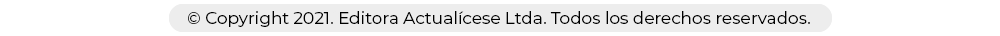 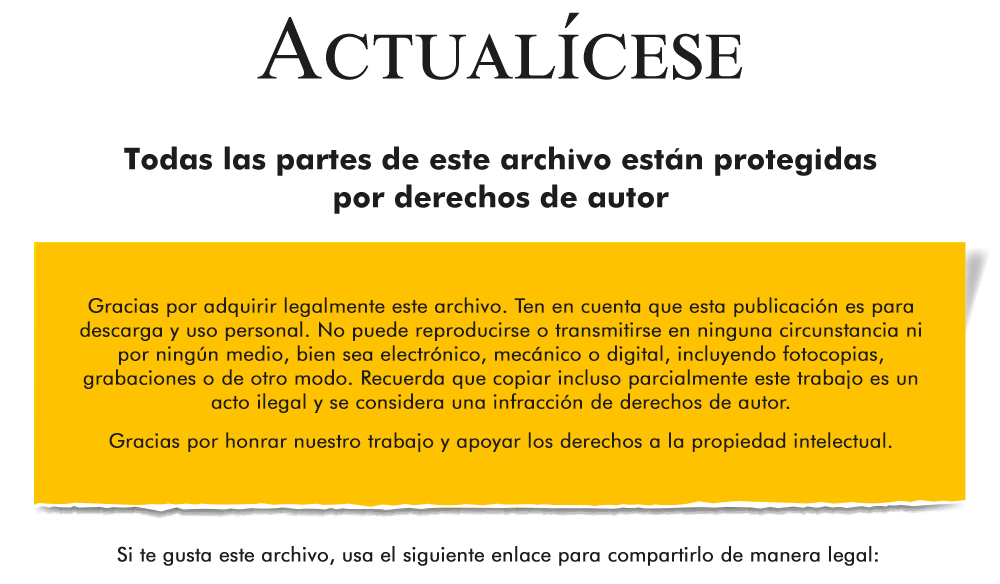 https://actualicese.com/comparativo-de-normas-afectadas-con-la-ley-de-inversion-social-2155-de-septiembre-14-de-2021/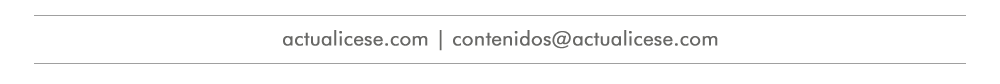 Para conocer con más detalle los más importantes cambios introducidos con la Ley 2155 de septiembre de 2021, no dejes de adquirir el producto virtual multimedia del Dr. Diego Guevara, líder de investigación tributaria de actualícese, “¿Cómo aplicar la Reforma tributaria de la Ley de inversión social Ley 2155 de septiembre de 2021?”, el cual incluirá conferencias en línea separadas por capítulos, un libro en Word descargable y acceso a múltiples archivos complementarios en Excel, Word y PDF. Dicho producto se puede adquirir desde ya, pero estará disponible a partir de noviembre 1 de 2021.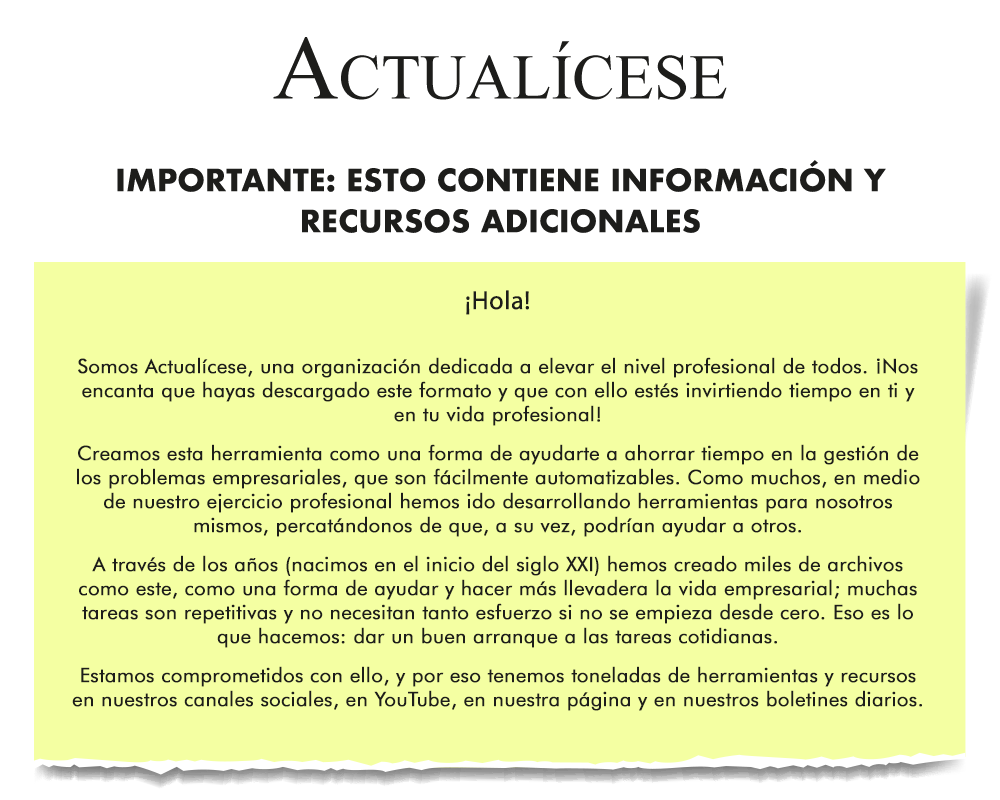 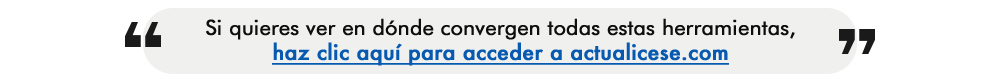 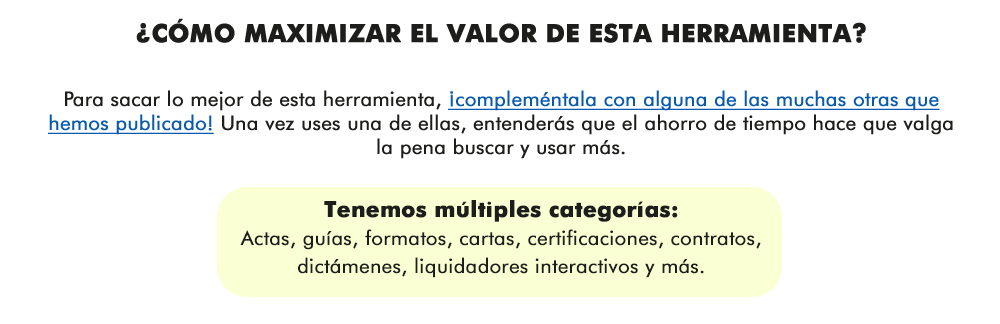 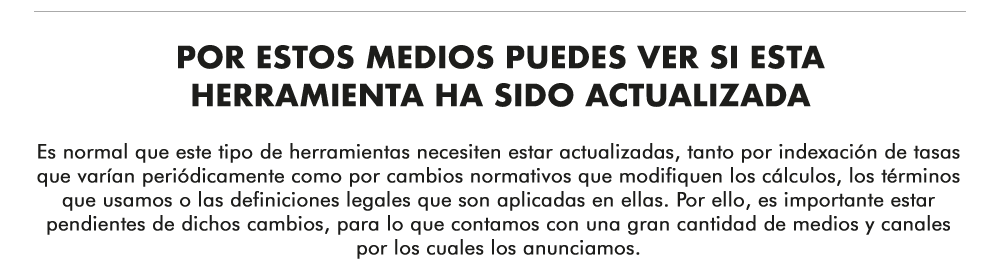 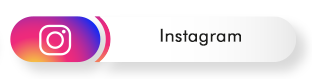 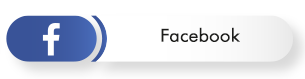 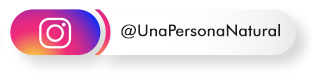 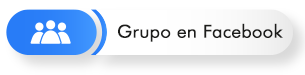 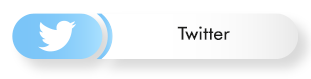 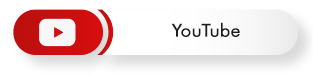 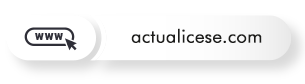 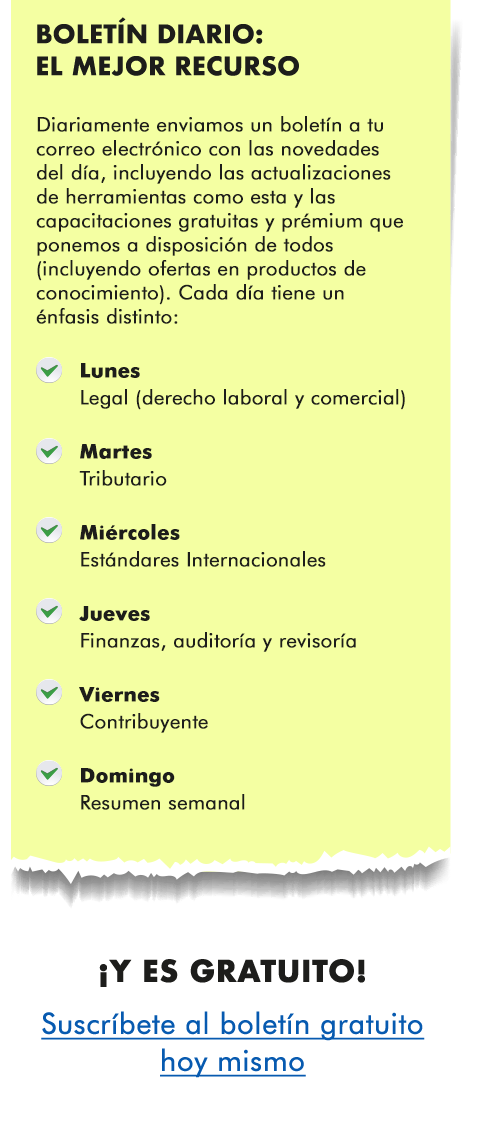 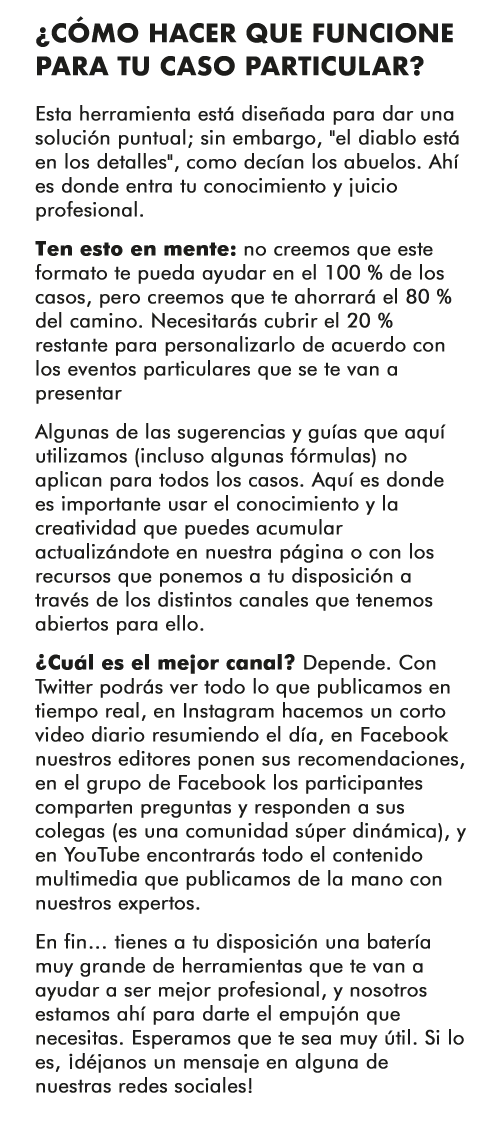 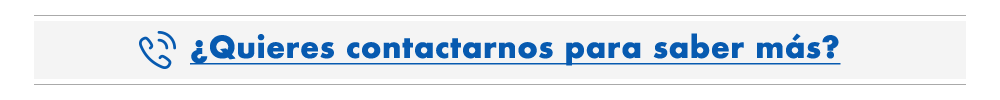 Versión anterior de la normaNueva versión de la normaComentarioArticulo 23-1. No son contribuyentes los fondos de capital privado, los fondos de inversión colectiva y otros fondos.   No son contribuyentes del impuesto sobre la renta y complementarios, los fondos de capital privado y los fondos de inversión colectiva, administrados por una entidad autorizada para tal efecto.La remuneración que reciba por su labor la entidad que administre el fondo, constituye un ingreso gravable para la misma y estará sujeta a retención en la fuente.Los ingresos del fondo de capital privado o inversión colectiva, previa deducción de los gastos a cargo del mismo y de la contraprestación de la sociedad administradora, se distribuirán entre los suscriptores o partícipes, al mismo título que los haya recibido el fondo de capital privado o de interés colectiva y en las mismas condiciones tributarias que tendrían si fueran percibidos directamente por el suscriptor o partícipe.No obstante, lo anterior, la realización de las rentas para los beneficiarios o partícipes de un fondo solo se diferirá hasta el momento de la distribución de las utilidades, inclusive en un periodo gravable distinto a aquel en el cual el fondo de capital privado o los fondos de inversión colectiva han devengado contablemente el respectivo ingreso, en los siguientes casos: 1. Cuando las participaciones del fondo sean negociadas en una bolsa de valores sometida a la inspección y vigilancia de la Superintendencia Financiare de Colombia, o 2. Cuando el fondo cumpla con los siguientes requisitos: a. No ser poseído directa o indirectamente, en más de un 50%, por un mismo beneficiario efectivo, o grupo inversionista vinculado económicamente o por miembros de una misma familia hasta un 4º grado de consanguinidad o afinidad, que sean contribuyentes del impuesto sobre la renta y; b. Cuando ninguno de los beneficiarios efectivos del fondo o grupo inversionista vinculado o grupo familiar, de manera individual o conjunta, tenga control o discrecionalidad sobre las distribuciones del mismo. En los casos en que el propósito principal para la creación del fondo sea el diferimiento de impuestos, como sucede con la estructuración de un fondo con el propósito de realizar una transacción particular de venta de uno o varios activos, las rentas de los partícipes se causarán en el mismo ejercicio en que son percibidas por el fondo, con independencia de que se cumpla con los requisitos señalados en los literales a. y b. anteriores. PARÁGRAFO 1. Lo dispuesto en el numeral 2 del inciso 4 no aplicará para aquellos fondos que tengan por objeto exclusivo desarrollar nuevos emprendimientos innovadores y recaudar capitales de riesgo para dicho propósito. Para estos efectos, el valor de la inversión en el fondo tiene que ser inferior a seis cientos mil (600.000) UVT, y no puede existir vinculación económica o familiar entre el desarrollador del nuevo emprendimiento y los inversionistas de capital de riesgo. PARÁGRAFO 2. No son contribuyentes del impuesto sobre la renta y complementarios, los fondos parafiscales agropecuarios y pesqueros, y el Fondo de Promoción Turística. Los anteriores fondos que administran recursos públicos están sujetos a control fiscal. PARÁGRAFO 3. Lo dispuesto en el literal b) del numeral segundo del inciso 4 no será aplicable al gestor, siempre y cuando no exista vinculación económica entre el gestor y los beneficiarios o inversionistas mayoritarios el fondo de capital privado o de inversión colectiva PARÁGRAFO 4. Para todos los efectos fiscales regulados en el Estatuto Tributario, incluyendo para efectos de los artículos 631-5 y 631-6, se entiende por beneficiario efectivo, final o real, toda persona natural que en último término posea, controle o se beneficie directa o indirectamente de una persona jurídica o estructura sin personería jurídica. Se entiende que una persona natural es beneficiario efectivo, final o real, cuando cumpla con cualquiera de las siguientes condiciones: a. Persona natural que directa y/o indirectamente, posea el 5% o más del capital o los derechos de voto de la persona jurídica o estructura sin personería jurídica, o b. Persona natural que, de forma individual o considerando su grupo familiar hasta un 4º grado de consanguinidad o afinidad, ejerce control directo y/o indirecto sobre la persona jurídica o estructura sin personería jurídica. El control se determinará, considerando los artículos 260 y 261 del Código de Comercio, el artículo 260-1 del Estatuto Tributario y demás normas que los modifiquen o complementen, aplicando el siguiente procedimiento: i. Persona natural que tenga directa y/o indirectamente en última instancia el control material y/o interés o participación controlante sobre la propiedad, ii. En caso de que no se tenga certeza que la persona natural identificada en el paso (i) corresponda al beneficiario efectivo, final o real, se deberá identificar la persona natural que tenga control sobre la persona jurídica o estructura sin personería jurídica por cualquier otro medio, iii. En caso de que no se identifique la persona natural en los pasos (i) y (ii), se deberá identificar la persona natural que ostente el cargo de funcionario de más alta gerencia o dirección dentro la persona jurídica o estructura sin personería jurídica, o c. Persona natural que se beneficie en 5% o más de los rendimientos, utilidades o activos de la persona jurídica o estructura sin personería jurídica. Créase el Registro Único de Beneficiarios Efectivos, Finales o Reales - RUB, cuyo funcionamiento y administración estará a cargo de la Dirección de Impuestos y Aduanas Nacionales – DIAN y se implementará mediante resolución expedida por dicha entidad y que busque la interoperabilidad con el Registro Único Tributario - RUT. El régimen sancionatorio será el previsto en el artículo 651 del Estatuto Tributario cuando no se entregue esta información o se entregue de manera errónea, bajo requerimiento de la Dirección de Impuestos y Aduanas Nacionales – DIAN, y el previsto en el artículo 658-3 de este Estatuto cuando no se cumpla la obligación de registro y actualización del RUB. PARÁGRAFO TRANSITORIO. Los Fondos de Capital Privado y los Fondos de Inversión Colectiva que se encuentren vigentes a 31 de diciembre de 2018, continuarán rigiéndose por lo dispuesto en la Ley 1607 de 2012 y el Decreto 1848 de 2013 hasta el 30 de junio de 2021, fecha a partir de la cual deberán haberse acogido a los requisitos establecidos en los numerales 1 o 2 del inciso 4 de este artículo, según el caso, para mantener el tratamiento allí consagrado. En caso contrario, las utilidades de los fondos a los que se refiere el inciso 4 de este artículo, que conforme a las disposiciones anteriores se hayan causado en el fondo y se encuentren pendientes de causación fiscal por parte de los partícipes, se entenderán causadas en el año gravable 2021, siempre y cuando no se cumplan los supuestos dispuestos en esta norma para su diferimiento. ARTICULO 23-1. No son contribuyentes los fondos de capital privado, los fondos de inversión colectiva y otros fondos.  (modificado con el artículo 65 de la Ley 2155 de septiembre 14 de 2021) No son contribuyentes del impuesto sobre la renta y complementarios, los fondos de capital privado y los fondos de inversión colectiva, administrados por una entidad autorizada para tal efecto.La remuneración que reciba por su labor la entidad que administre el fondo, constituye un ingreso gravable para la misma y estará sujeta a retención en la fuente.Los ingresos del fondo de capital privado o inversión colectiva, previa deducción de los gastos a cargo del mismo y de la contraprestación de la sociedad administradora, se distribuirán entre los suscriptores o partícipes, al mismo título que los haya recibido el fondo de capital privado o de interés colectiva y en las mismas condiciones tributarias que tendrían si fueran percibidos directamente por el suscriptor o partícipe.No obstante, lo anterior, la realización de las rentas para los beneficiarios o partícipes de un fondo solo se diferirá hasta el momento de la distribución de las utilidades, inclusive en un periodo gravable distinto a aquel en el cual el fondo de capital privado o los fondos de inversión colectiva han devengado contablemente el respectivo ingreso, en los siguientes casos: 1. Cuando las participaciones del fondo sean negociadas en una bolsa de valores sometida a la inspección y vigilancia de la Superintendencia Financiare de Colombia, o 2. Cuando el fondo cumpla con los siguientes requisitos: a. No ser poseído directa o indirectamente, en más de un 50%, por un mismo beneficiario efectivo, o grupo inversionista vinculado económicamente o por miembros de una misma familia hasta un 4º grado de consanguinidad o afinidad, que sean contribuyentes del impuesto sobre la renta y; b. Cuando ninguno de los beneficiarios efectivos del fondo o grupo inversionista vinculado o grupo familiar, de manera individual o conjunta, tenga control o discrecionalidad sobre las distribuciones del mismo. En los casos en que el propósito principal para la creación del fondo sea el diferimiento de impuestos, como sucede con la estructuración de un fondo con el propósito de realizar una transacción particular de venta de uno o varios activos, las rentas de los partícipes se causarán en el mismo ejercicio en que son percibidas por el fondo, con independencia de que se cumpla con los requisitos señalados en los literales a. y b. anteriores. PARÁGRAFO 1. Lo dispuesto en el numeral 2 del inciso 4 no aplicará para aquellos fondos que tengan por objeto exclusivo desarrollar nuevos emprendimientos innovadores y recaudar capitales de riesgo para dicho propósito. Para estos efectos, el valor de la inversión en el fondo tiene que ser inferior a seis cientos mil (600.000) UVT, y no puede existir vinculación económica o familiar entre el desarrollador del nuevo emprendimiento y los inversionistas de capital de riesgo. PARÁGRAFO 2. No son contribuyentes del impuesto sobre la renta y complementarios, los fondos parafiscales agropecuarios y pesqueros, y el Fondo de Promoción Turística. Los anteriores fondos que administran recursos públicos están sujetos a control fiscal. PARÁGRAFO 3. Lo dispuesto en el literal b) del numeral segundo del inciso 4 no será aplicable al gestor, siempre y cuando no exista vinculación económica entre el gestor y los beneficiarios o inversionistas mayoritarios el fondo de capital privado o de inversión colectiva PARÁGRAFO 4. (Derogado)PARÁGRAFO TRANSITORIO. Los Fondos de Capital Privado y los Fondos de Inversión Colectiva que se encuentren vigentes a 31 de diciembre de 2018, continuarán rigiéndose por lo dispuesto en la Ley 1607 de 2012 y el Decreto 1848 de 2013 hasta el 30 de junio de 2021, fecha a partir de la cual deberán haberse acogido a los requisitos establecidos en los numerales 1 o 2 del inciso 4 de este artículo, según el caso, para mantener el tratamiento allí consagrado. En caso contrario, las utilidades de los fondos a los que se refiere el inciso 4 de este artículo, que conforme a las disposiciones anteriores se hayan causado en el fondo y se encuentren pendientes de causación fiscal por parte de los partícipes, se entenderán causadas en el año gravable 2021, siempre y cuando no se cumplan los supuestos dispuestos en esta norma para su diferimiento. Ver también artículos 631-5 y 631-6 del ET luego de ser modificados con los artículos 16 y 17 de la Ley 2155 de septiembre de 2019Artículo 32. Tratamiento tributario de los contratos de concesión y asociaciones público-privadas. Para efectos del impuesto sobre la renta y complementarios, en los contratos de concesión y las Asociaciones Público-Privadas, en donde se incorporan las etapas de construcción, administración, operación y mantenimiento, se considerará el modelo del activo intangible, aplicando las siguientes reglas:
1. En la etapa de construcción, el costo fiscal de los activos intangibles corresponderá a todos los costos y gastos devengados durante esta etapa, incluyendo los costos por préstamos los cuales serán capitalizados. Lo anterior con sujeción a lo establecido en el artículo 66 y demás disposiciones de este Estatuto.2. La amortización del costo fiscal del activo intangible se efectuará en línea recta, en iguales proporciones, teniendo en cuenta el plazo de la concesión, a partir del inicio de la etapa de operación y mantenimiento.3. Todos los ingresos devengados por el concesionario, asociados a la etapa de construcción, hasta su finalización y aprobación por la entidad correspondiente, cuando sea del caso, deberán acumularse para efectos fiscales como un pasivo por ingresos diferidos.4. El pasivo por ingresos diferidos de que trata el numeral 3 de este artículo se reversará y se reconocerá como ingreso fiscal en línea recta, en iguales proporciones, teniendo en cuenta el plazo de la concesión, a partir del inicio de la etapa de operación y mantenimiento.5. En la etapa de operación y mantenimiento, los ingresos diferentes a los mencionados en el numeral 3, se reconocerán en la medida en que se vayan prestando los servicios concesionados, incluyendo las compensaciones, aportes o subvenciones que el Estado le otorgue al concesionario.6. En caso de que el operador deba rehabilitar el lugar de operación, reponer activos, realizar mantenimientos mayores o cualquier tipo de intervención significativa, los gastos efectivamente incurridos por estos conceptos deberán ser capitalizados para su amortización en los términos de este artículo. Para el efecto, la amortización se hará en línea recta, en iguales proporciones, teniendo en cuenta el plazo de la rehabilitación, la reposición de activos, los mantenimientos mayores o intervención significativa, durante el término que dure dicha actividad.PARÁGRAFO 1o. Los ingresos, costos y deducciones asociados a la explotación comercial de la concesión, diferentes de peajes, vigencias futuras, tasas y tarifas, y los costos y gastos asociados a unos y otros, tendrán el tratamiento general establecido en el presente Estatuto.PARÁGRAFO 2o. En el caso que la concesión sea únicamente para la construcción o únicamente para la administración, operación y mantenimiento, no se aplicará lo establecido en el presente artículo y deberá darse el tratamiento de las reglas generales previstas en este Estatuto.PARÁGRAFO 3o. En el evento de la adquisición del activo intangible por derechos de concesión, el costo fiscal será el valor pagado y se amortizará de conformidad con lo establecido en el presente artículo.PARÁGRAFO 4o. Si el contrato de concesión o contrato de Asociación Público-privada establece entrega por unidades funcionales, hitos o similares, se aplicarán las reglas previstas en este artículo para cada unidad funcional, hito o similar. Para los efectos de este artículo, se entenderá por hito o unidad funcional, cualquier unidad de entrega de obra que otorga derecho a pago.PARÁGRAFO 5o. Los costos o gastos asumidos por la Nación con ocasión de asunción del riesgo o rembolso de costos que se encuentren estipulados en los contratos de concesión, no podrán ser tratados como costos, gastos o capitalizados por el concesionario en la parte que sean asumidos por la Nación.PARÁGRAFO 6o. En el evento de la enajenación del activo intangible, el costo corresponderá al determinado en el numeral 1, menos las amortizaciones que hayan sido deducibles.Artículo 32. Tratamiento tributario de los contratos de concesión y asociaciones público-privadas (modificado con artículo 58 de la Ley 2155 de septiembre 14 de 2021). Para efectos del impuesto sobre la renta y complementarios, en los contratos de concesión y las Asociaciones Público-Privadas, en donde se incorporan las etapas de construcción, administración, operación y mantenimiento, se considerará el modelo del activo intangible, aplicando las siguientes reglas:
1. En la etapa de construcción, el costo fiscal de los activos intangibles corresponderá a todos los costos y gastos devengados durante esta etapa, incluyendo los costos por préstamos los cuales serán capitalizados. Lo anterior con sujeción a lo establecido en el artículo 66 y demás disposiciones de este Estatuto.2. La amortización del costo fiscal del activo intangible se efectuará en línea recta, en iguales proporciones, teniendo en cuenta el plazo de la concesión, a partir del inicio de la etapa de operación y mantenimiento.3. Todos los ingresos devengados por el concesionario, asociados a la etapa de construcción, hasta su finalización y aprobación por la entidad correspondiente, cuando sea del caso, deberán acumularse para efectos fiscales como un pasivo por ingresos diferidos.4. El pasivo por ingresos diferidos de que trata el numeral 3 de este artículo se reversará y se reconocerá como ingreso fiscal en línea recta, en iguales proporciones, teniendo en cuenta el plazo de la concesión, a partir del inicio de la etapa de operación y mantenimiento.5. En la etapa de operación y mantenimiento, los ingresos diferentes a los mencionados en el numeral 3, se reconocerán en la medida en que se vayan prestando los servicios concesionados, incluyendo las compensaciones, aportes o subvenciones que el Estado le otorgue al concesionario.6. En caso de que el operador deba rehabilitar el lugar de operación, reponer activos, realizar mantenimientos mayores o cualquier tipo de intervención significativa, los gastos efectivamente incurridos por estos conceptos deberán ser capitalizados para su amortización en los términos de este artículo. Para el efecto, la amortización se hará en línea recta, en iguales proporciones, teniendo en cuenta el plazo de la rehabilitación, la reposición de activos, los mantenimientos mayores o intervención significativa, durante el término que dure dicha actividad.PARÁGRAFO 1o. Los ingresos, costos y deducciones asociados a la explotación comercial de la concesión, diferentes de peajes, vigencias futuras, tasas y tarifas, y los costos y gastos asociados a unos y otros, tendrán el tratamiento general establecido en el presente Estatuto.PARÁGRAFO 2o. En el caso que la concesión sea únicamente para la construcción o únicamente para la administración, operación y mantenimiento, no se aplicará lo establecido en el presente artículo y deberá darse el tratamiento de las reglas generales previstas en este Estatuto.PARÁGRAFO 3o. En el evento de la adquisición del activo intangible por derechos de concesión, el costo fiscal será el valor pagado y se amortizará de conformidad con lo establecido en el presente artículo.PARÁGRAFO 4o. Si el contrato de concesión o contrato de Asociación Público-privada establece entrega por unidades funcionales, hitos o similares, se aplicarán las reglas previstas en este artículo para cada unidad funcional, hito o similar. Para los efectos de este artículo, se entenderá por hito o unidad funcional, cualquier unidad de entrega de obra que otorga derecho a pago.PARÁGRAFO 5o. Los costos o gastos asumidos por la Nación con ocasión de asunción del riesgo o rembolso de costos que se encuentren estipulados en los contratos de concesión, no podrán ser tratados como costos, gastos o capitalizados por el concesionario en la parte que sean asumidos por la Nación.PARÁGRAFO 6o. En el evento de la enajenación del activo intangible, el costo corresponderá al determinado en el numeral 1, menos las amortizaciones que hayan sido deducibles.PARÁGRAFO 7. Para los contribuyentes sometidos a las reglas previstas en este artículo, el término a que se refiere el numeral 5 del artículo 49, será de 10 años, respectivamente. La más reciente reglamentación de esta norma se hizo con el Decreto 2335 de diciembre 27 de 2017 el cual agregó los artículos 1.2.1.25.1 hasta 1.2.1.25.17 al DUT 1625 de 2016Ver también este editorial publicado en enero 23 de 2018https://actualicese.com/tratamiento-tributario-de-contratos-de-concesion-y-asociaciones-publico-privadas-segun-decreto-2235/Artículo 115. Deducción de impuestos pagados y otros. Es deducible el cien por ciento (100%) de los impuestos, tasas y contribuciones, que efectivamente se hayan pagado durante el año o período gravable por parte del contribuyente, que tengan relación de causalidad con su actividad económica, con excepción del impuesto sobre la renta y complementarios. En el caso del gravamen a los movimientos financieros será deducible el cincuenta por ciento (50%) que haya sido efectivamente pagado por los contribuyentes durante el respectivo año gravable, independientemente que tenga o no relación de causalidad con la actividad económica del contribuyente, siempre que se encuentre debidamente certificado por el agente retenedor. Las deducciones de que trata el presente artículo en ningún caso podrán tratarse simultáneamente como costo y gasto de la respectiva empresa. El contribuyente podrá tomar como descuento tributario del impuesto sobre la renta el cincuenta por ciento (50%) del impuesto de industria y comercio, avisos y tableros. Para la procedencia del descuento del inciso anterior, se requiere que el impuesto de industria y comercio, avisos y tableros sea efectivamente pagado durante el año gravable y que tenga relación de causalidad con su actividad económica. Este impuesto no podrá tomarse como costo o gasto. PARÁGRAFO 1. El porcentaje del inciso 4 se incrementará al cien por ciento (100%) a partir del año gravable 2022. PARÁGRAFO 2. El impuesto al patrimonio y el impuesto de normalización no son deducibles en el impuesto sobre la renta. PARÁGRAFO 3. Las cuotas de afiliación pagadas a los gremios serán deducibles del impuesto de renta. Artículo 115. Deducción de impuestos pagados y otros (modificado con el artículo 65 de la Ley 2155 de septiembre 14 de 2021) Es deducible el cien por ciento (100%) de los impuestos, tasas y contribuciones, que efectivamente se hayan pagado durante el año o período gravable por parte del contribuyente, que tengan relación de causalidad con su actividad económica, con excepción del impuesto sobre la renta y complementarios. En el caso del gravamen a los movimientos financieros será deducible el cincuenta por ciento (50%) que haya sido efectivamente pagado por los contribuyentes durante el respectivo año gravable, independientemente que tenga o no relación de causalidad con la actividad económica del contribuyente, siempre que se encuentre debidamente certificado por el agente retenedor. Las deducciones de que trata el presente artículo en ningún caso podrán tratarse simultáneamente como costo y gasto de la respectiva empresa. El contribuyente podrá tomar como descuento tributario del impuesto sobre la renta el cincuenta por ciento (50%) del impuesto de industria y comercio, avisos y tableros. Para la procedencia del descuento del inciso anterior, se requiere que el impuesto de industria y comercio, avisos y tableros sea efectivamente pagado durante el año gravable y que tenga relación de causalidad con su actividad económica. Este impuesto no podrá tomarse como costo o gasto. PARÁGRAFO 1. DerogadoPARÁGRAFO 2. El impuesto al patrimonio y el impuesto de normalización no son deducibles en el impuesto sobre la renta. PARÁGRAFO 3. Las cuotas de afiliación pagadas a los gremios serán deducibles del impuesto de renta.  Ver también el numeral 2 del artículo 65 de la Ley 2155 de septiembre 14 de 2021. En dicha norma se lee:2. Transcurridos 5 años desde la entrada en vigencia del artículo 7 de la presente ley, y de la derogatoria del parágrafo 1 del artículo 115 del Estatuto Tributario, se faculta al Gobierno nacional para evaluar los resultados y determinar la continuidad de estas medidas bajo criterios de competitividad tributaria y económica, de generación de empleo y preservar la estabilidad de las finanzas públicas.” Articulo 211. Exención para empresas de servicios públicos domiciliarios. <Artículo modificado por el artículo 13 de la Ley 633 de 2000. El nuevo texto es el siguiente:> Todas las entidades prestadoras de servicios públicos son contribuyentes de los impuestos nacionales, en los términos definidos por el Estatuto Tributario, con las excepciones que se establecen a continuación.<Decaimiento por cumplimiento del término para el cual fue expedido> Las rentas provenientes de la prestación de los servicios públicos domiciliarios de acueducto, alcantarillado y las de aseo cuando sean obtenidas por entidades oficiales o sociedades de economía mixta, y las actividades complementarias de los anteriores servicios determinadas en la Ley 142 de 1994, están exentas del impuesto sobre la renta y complementarios por un período de dos (2) años a partir de la vigencia de esta ley, sobre las utilidades que capitalicen o que apropien como reservas para la rehabilitación, extensión y reposición de los sistemas, de acuerdo con los siguientes porcentajes:Para el año gravable 2001 80% exentoPara el año gravable 2002 80% exento<Decaimiento por cumplimiento del término para el cual fue expedido> Gozarán de esta exención, durante el mismo período mencionado, las rentas provenientes de la transmisión o distribución domiciliaria de energía eléctrica. Para tal efecto, las rentas de la generación y de la distribución deberán estar debidamente separadas en la contabilidad.<Decaimiento por cumplimiento del término para el cual fue expedido> Así mismo, las rentas provenientes de la generación de energía eléctrica, y las de los servicios públicos domiciliarios de gas, y de telefonía local y su actividad complementaria de telefonía móvil rural cuando éstas sean obtenidas por entidades oficiales o sociedades de economía mixta, estarán exentas del impuesto sobre la renta y complementarios por un término de dos (2) años, sobre las utilidades que capitalicen o que apropien como reservas para la rehabilitación, extensión y reposición de los sistemas, de acuerdo con los siguientes porcentajes:Para el año gravable 2001 30% exentoPara el año gravable 2002 10% exentoPARAGRAFO 1o. Para efectos de la sobretasa en el sector del gas de que trata el numeral 89.5 del artículo 89 de la Ley 142 de 1994, se entenderá para todos los efectos que dicha sobretasa será hasta del veinte por ciento (20%) del costo económico del suministro en puerta de ciudad.PARAGRAFO 2o. <Ver Notas del Editor> <Parágrafo modificado por el artículo 2 de la Ley 1430 de 2010. El nuevo texto es el siguiente:> Para los efectos de la sobretasa o contribución especial en el sector eléctrico de que trata el artículo 47 de la Ley 143 de 1994, se aplicará para los usuarios industriales, para los usuarios residenciales de los estratos 5 y 6, y para los usuarios comerciales, el veinte por ciento (20%) del costo de prestación del servicio.Los usuarios industriales tendrán derecho a descontar del impuesto de renta a cargo por el año gravable 2011, el cincuenta por ciento (50%) del valor total de la sobretasa a que se refiere el presente parágrafo. La aplicación del descuento aquí previsto excluye la posibilidad de solicitar la sobretasa como deducible de la renta bruta.A partir del año 2012, dichos usuarios no serán sujetos del cobro de esta sobretasa. Así mismo, el gobierno establecerá quién es el usuario industrial beneficiario del descuento y sujeto de la presente sobretasa.Jurisprudencia VigenciaPARÁGRAFO 3o. <sic> <Parágrafo adicionado por el artículo 2 de la Ley 1430 de 2010. El nuevo texto es el siguiente:> Para los efectos del parágrafo anterior, el Gobierno Nacional reglamentará las condiciones necesarias para que los prestadores de los servicios públicos, a que se refiere el presente artículo, garanticen un adecuado control, entre las distintas clases de usuarios del servicio de energía eléctrica.PARAGRAFO 3o. Se entiende que los beneficios previstos en este artículo también serán aplicables, con los porcentajes y el cronograma consagrados en el mismo, a los excedentes o utilidades que transfieran a la nación las empresas de servicios públicos domiciliarios.PARAGRAFO 4o. <Porcentaje de renta exenta modificado por el Artículo 5 de la Ley 863 de 2003, ver Nota de Vigencia. El texto de este Artículo, correspondiente a la modificación introducida por el Artículo 13 de la Ley 633 de 2000 es el siguiente:> Las empresas generadoras que se establezcan para prestar el servicio público con la finalidad exclusiva de generar y comercializar energía eléctrica con base en el aprovechamiento del recurso hídrico y de capacidad instalada inferior a veinticinco mil (25.000) kilovatios, estarán exentas del impuesto de renta y complementarios por un término de quince (15) años a partir de la vigencia de esta ley. Esta exención debe ser concordante con la retención en la fuente en lo referente a las entidades no sujetas a retención. PARAGRAFO 5o. Los costos que impliquen para las Empresas de Servicios Públicos Domiciliarios, la reducción de los porcentajes de exención señalados en este artículo, no podrán afectar las tarifas aplicables a los usuarios de los mencionados servicios.PARÁGRAFO TRANSITORIO. <Decaimiento por cumplimiento del término para el cual fue expedido> <Parágrafo adicionado por el artículo 1 del Decreto Legislativo 799 de junio 4 de  2020. El nuevo texto es el siguiente:> Suspéndase transitoriamente, hasta el 31 de diciembre de 2020, el pago de la sobretasa o contribución especial en el sector eléctrico de que trata el parágrafo 2o. del artículo 211 del Estatuto Tributario para los prestadores de servicios turísticos con inscripción activa y vigente en el Registro Nacional de Turismo y que desarrollen como actividad económica principal las descritas a continuación:Para la aplicación del beneficio, el usuario prestador de servicios turísticos deberá desarrollar la actividad turística en establecimiento de comercio abierto al público, debidamente acreditado mediante su inscripción en el Registro Mercantil. PARÁGRAFO TRANSITORIO. <Parágrafo adicionado por el artículo 40 de la Ley 2068 de 2020. El nuevo texto es el siguiente:> Los prestadores de servicios turísticos con inscripción activa y vigente en el Registro Nacional de Turismo, que desarrollen como actividad económica principal alguna de las descritas a continuación, estarán exentos transitoriamente, hasta el 31 de diciembre de 2021, del pago de la sobretasa o contribución especial en el sector eléctrico del que trata el parágrafo 2 del presente artículo:Para la aplicación del beneficio, el usuario prestador de servicios turísticos deberá desarrollar la actividad turística en establecimiento de comercio abierto al público, debidamente acreditado mediante su Inscripción en el Registro Mercantil.Articulo 211. Exención para empresas de servicios públicos domiciliarios. <modificado con artículo 65 de la Ley 2155 de septiembre 14 de 2021:> Todas las entidades prestadoras de servicios públicos son contribuyentes de los impuestos nacionales, en los términos definidos por el Estatuto Tributario, con las excepciones que se establecen a continuación.<Decaimiento por cumplimiento del término para el cual fue expedido> Las rentas provenientes de la prestación de los servicios públicos domiciliarios de acueducto, alcantarillado y las de aseo cuando sean obtenidas por entidades oficiales o sociedades de economía mixta, y las actividades complementarias de los anteriores servicios determinadas en la Ley 142 de 1994, están exentas del impuesto sobre la renta y complementarios por un período de dos (2) años a partir de la vigencia de esta ley, sobre las utilidades que capitalicen o que apropien como reservas para la rehabilitación, extensión y reposición de los sistemas, de acuerdo con los siguientes porcentajes:Para el año gravable 2001 80% exentoPara el año gravable 2002 80% exento<Decaimiento por cumplimiento del término para el cual fue expedido> Gozarán de esta exención, durante el mismo período mencionado, las rentas provenientes de la transmisión o distribución domiciliaria de energía eléctrica. Para tal efecto, las rentas de la generación y de la distribución deberán estar debidamente separadas en la contabilidad.<Decaimiento por cumplimiento del término para el cual fue expedido> Así mismo, las rentas provenientes de la generación de energía eléctrica, y las de los servicios públicos domiciliarios de gas, y de telefonía local y su actividad complementaria de telefonía móvil rural cuando éstas sean obtenidas por entidades oficiales o sociedades de economía mixta, estarán exentas del impuesto sobre la renta y complementarios por un término de dos (2) años, sobre las utilidades que capitalicen o que apropien como reservas para la rehabilitación, extensión y reposición de los sistemas, de acuerdo con los siguientes porcentajes:Para el año gravable 2001 30% exentoPara el año gravable 2002 10% exentoPARAGRAFO 1o. Para efectos de la sobretasa en el sector del gas de que trata el numeral 89.5 del artículo 89 de la Ley 142 de 1994, se entenderá para todos los efectos que dicha sobretasa será hasta del veinte por ciento (20%) del costo económico del suministro en puerta de ciudad.PARAGRAFO 2o. <Ver Notas del Editor> <Parágrafo modificado por el artículo 2 de la Ley 1430 de 2010. El nuevo texto es el siguiente:> Para los efectos de la sobretasa o contribución especial en el sector eléctrico de que trata el artículo 47 de la Ley 143 de 1994, se aplicará para los usuarios industriales, para los usuarios residenciales de los estratos 5 y 6, y para los usuarios comerciales, el veinte por ciento (20%) del costo de prestación del servicio.Los usuarios industriales tendrán derecho a descontar del impuesto de renta a cargo por el año gravable 2011, el cincuenta por ciento (50%) del valor total de la sobretasa a que se refiere el presente parágrafo. La aplicación del descuento aquí previsto excluye la posibilidad de solicitar la sobretasa como deducible de la renta bruta.A partir del año 2012, dichos usuarios no serán sujetos del cobro de esta sobretasa. Así mismo, el gobierno establecerá quién es el usuario industrial beneficiario del descuento y sujeto de la presente sobretasa.Jurisprudencia VigenciaPARÁGRAFO 3o. <sic> <Parágrafo adicionado por el artículo 2 de la Ley 1430 de 2010. El nuevo texto es el siguiente:> Para los efectos del parágrafo anterior, el Gobierno Nacional reglamentará las condiciones necesarias para que los prestadores de los servicios públicos, a que se refiere el presente artículo, garanticen un adecuado control, entre las distintas clases de usuarios del servicio de energía eléctrica.PARAGRAFO 3o. Se entiende que los beneficios previstos en este artículo también serán aplicables, con los porcentajes y el cronograma consagrados en el mismo, a los excedentes o utilidades que transfieran a la nación las empresas de servicios públicos domiciliarios.PARAGRAFO 4o. <Porcentaje de renta exenta modificado por el Artículo 5 de la Ley 863 de 2003, ver Nota de Vigencia. El texto de este Artículo, correspondiente a la modificación introducida por el Artículo 13 de la Ley 633 de 2000 es el siguiente:> Las empresas generadoras que se establezcan para prestar el servicio público con la finalidad exclusiva de generar y comercializar energía eléctrica con base en el aprovechamiento del recurso hídrico y de capacidad instalada inferior a veinticinco mil (25.000) kilovatios, estarán exentas del impuesto de renta y complementarios por un término de quince (15) años a partir de la vigencia de esta ley. Esta exención debe ser concordante con la retención en la fuente en lo referente a las entidades no sujetas a retención. PARAGRAFO 5o. Los costos que impliquen para las Empresas de Servicios Públicos Domiciliarios, la reducción de los porcentajes de exención señalados en este artículo, no podrán afectar las tarifas aplicables a los usuarios de los mencionados servicios.PARÁGRAFO TRANSITORIO. <Decaimiento por cumplimiento del término para el cual fue expedido> <Parágrafo adicionado por el artículo 1 del Decreto Legislativo 799 de junio 4 de  2020. El nuevo texto es el siguiente:> Suspéndase transitoriamente, hasta el 31 de diciembre de 2020, el pago de la sobretasa o contribución especial en el sector eléctrico de que trata el parágrafo 2o. del artículo 211 del Estatuto Tributario para los prestadores de servicios turísticos con inscripción activa y vigente en el Registro Nacional de Turismo y que desarrollen como actividad económica principal las descritas a continuación:Para la aplicación del beneficio, el usuario prestador de servicios turísticos deberá desarrollar la actividad turística en establecimiento de comercio abierto al público, debidamente acreditado mediante su inscripción en el Registro Mercantil. PARÁGRAFO TRANSITORIO. <Parágrafo adicionado por el artículo 40 de la Ley 2068 de 2020 y modificado con numeral 4 del artículo 65 de la Ley 2155 de septiembre de 2021). El nuevo texto es el siguiente:> Los prestadores de servicios turísticos con inscripción activa y vigente en el Registro Nacional de Turismo, que desarrollen como actividad económica principal alguna de las descritas a continuación, estarán exentos transitoriamente, hasta el 31 de diciembre de 2022, del pago de la sobretasa o contribución especial en el sector eléctrico del que trata el parágrafo 2 del presente artículo:Para la aplicación del beneficio, el usuario prestador de servicios turísticos deberá desarrollar la actividad turística en establecimiento de comercio abierto al público, debidamente acreditado mediante su Inscripción en el Registro Mercantil.ARTÍCULO 235-2. RENTAS EXENTAS A PARTIR DEL AÑO GRAVABLE 2019 (modificado con el artículo 91 de la Ley 2010 de diciembre 27 de 2019). Sin perjuicio de las rentas exentas de las personas naturales de los artículos 126-1, 126-4, 206 y 206-1 del Estatuto Tributario y de las reconocidas en los convenios internacionales ratificados por Colombia, las únicas excepciones legales de que trata el artículo 26 del Estatuto Tributario son las siguientes: 1. Incentivo tributario para empresas de economía naranja. Las rentas provenientes del desarrollo de industrias de valor agregado tecnológico y actividades creativas, por un término de siete (7) años, siempre que se cumplan los siguientes requisitos: a. Las sociedades deben tener su domicilio principal dentro del territorio colombiano, y su objeto social exclusivo debe ser el desarrollo de industrias de valor agregado tecnológico y/o actividades creativas. b. Las sociedades deben ser constituidas e iniciar su actividad económica antes del 31 de diciembre de 2021. c. Las actividades que califican para este incentivo son las siguientes: d. Las sociedades deben cumplir con los montos mínimos de empleo que defina el Gobierno nacional, que en ningún caso puede ser inferior a tres (3) empleados. Los empleos que se tienen en cuenta para la exención en renta son aquellos relacionados directamente con las industrias de valor agregado tecnológico y actividades creativas. Los administradores de la sociedad no califican como empleados para efectos de la presente exención en renta. e. Las sociedades deben presentar su proyecto de inversión ante el Comité de Economía Naranja del Ministerio de Cultura, justificando su viabilidad financiera, conveniencia económica y calificación como actividad de economía naranja. El Ministerio debe emitir un acto de conformidad con el proyecto y confirmar el desarrollo de industrias de valor agregado tecnológico y actividades creativas. f. Las sociedades deben cumplir con los montos mínimos de inversión en los términos que defina el Gobierno nacional, que en ningún caso puede ser inferior a cuatro mil cuatrocientas (4.400) UVT y en un plazo máximo de tres (3) años gravables. En caso de que no se logre el monto de inversión se pierde el beneficio a partir del tercer año, inclusive. g. Los usuarios de zona franca podrán aplicar a los beneficios establecidos en este numeral, siempre y cuando cumplan con todos los requisitos señalados en este artículo para efectos de acceder a esta exención. 2. Incentivo tributario para el desarrollo del campo colombiano. Las rentas provenientes de inversiones que incrementen la productividad en el sector agropecuario, por un término de diez (10) años, contados inclusive, a partir del año en que el 
Ministerio de Agricultura y Desarrollo Rural emita el acto de conformidad, siempre que cumplan los siguientes requisitos: a. Las sociedades deben tener por objeto social alguna de las actividades que incrementan la productividad del sector agropecuario. Las actividades comprendidas son aquellas señaladas en la Clasificación Industrial Internacional Uniforme - CIIU, Sección A, división 01, división 02, división 03; Sección C, división 10 y división 11, adoptada en Colombia mediante Resolución de la Dirección de Impuestos y Aduanas Nacionales -DIANb.  Las sociedades deben constituirse a partir de la entrada en vigencia de la Ley 1943 de 2018 e iniciar su actividad económica antes del 31 de diciembre de 2022. c. Los beneficiarios de esta renta exenta deberán acreditar la contratación directa a través de contrato laboral de un mínimo de empleados con vocación de permanencia que desempeñen funciones relacionadas directamente con las actividades de que trata este artículo. El número mínimo de empleos requerido tendrá relación directa con los ingresos brutos obtenidos en el respectivo año gravable y, se requerirá de una inversión mínima en un periodo de seis (6) años en propiedad, planta y equipo. Lo anterior, de conformidad con la reglamentación que expida el Gobierno Nacional, dentro los parámetros fijados en la siguiente tabla:Los anteriores requisitos deben cumplirse por los contribuyentes en todos los periodos gravables en los que se aplique el beneficio de renta exenta, quienes deben de estar inscritos en el Registro Único Tributario como contribuyentes del régimen general del impuesto sobre la renta. El beneficio al que se refiere este artículo no será procedente cuando los trabajadores que se incorporen a los nuevos empleos directos generados, hayan laborado durante el año de su contratación y/o el año inmediatamente anterior a éste, en empresas con las cuales el contribuyente tenga vinculación económica o procedan de procesos de fusión o escisión que efectúe el contribuyente. Para acceder a la renta exenta de que trata este artículo, el contribuyente deberá acreditar que el mínimo de empleados directos requeridos, no ostentan la calidad de administradores de la respectiva sociedad ni son miembros, socios, accionistas, copartícipes, asociados, cooperados, comuneros o consorciados de la misma. Para efectos de determinar la vocación de permanencia mínima de empleos, se deberá acreditar los empleos directos a 30 de junio del año en el cual está obligado a presentar la declaración objeto del beneficio establecido en este artículo, y poder demostrar que se han mantenido a 31 de diciembre del mismo año.d. Las sociedades deben presentar su proyecto de inversión ante el Ministerio de Agricultura y Desarrollo Rural, justificando su viabilidad financiera y conveniencia económica, y el Ministerio debe emitir un acto de conformidad y confirmar que las inversiones incrementan la productividad del sector agropecuario antes del 31 de diciembre de 2022e. Las sociedades deben cumplir con los montos mínimos de inversión en los términos que defina el Gobierno nacional, que en ningún caso puede ser inferior a mil quinientas (1.500) UVT y en un plazo máximo de seis (6) años gravables. En caso de que no se logre el monto de inversión se pierde el beneficio a partir del sexto año, inclusive. f. El beneficio de renta exenta aquí contemplado, se aplicará incluso, en el esquema empresarial, de inversión, o de negocios, se vincule a entidades de economía solidaria cuyas actividades u objetivos tengan relación con el sector agropecuario, a las asociaciones de campesinos, o grupos individuales de estos. 3. Venta de energía eléctrica generada con base en energía eólica, biomasa o residuos agrícolas, solar, geotérmica o de los mares, según las definiciones de la Ley 1715 de 2014 y el Decreto 2755 de 2003, realizada únicamente por parte de empresas generadoras, por un término de quince (15) años, a partir del año 2017, siempre que se cumplan los siguientes requisitos: a. Tramitar, obtener y vender certificados de emisión de bióxido de carbono de acuerdo con la reglamentación del Gobierno nacional. b. Que al menos el 50% de los recursos obtenidos por la venta de dichos certificados sean invertidos en obras de beneficio social en la región donde opera el generador. La inversión que da derecho al beneficio será realizada de acuerdo con la proporción de afectación de cada municipio por la construcción y operación de la central generadora. 4. Las siguientes rentas asociadas a la vivienda de interés social y la vivienda de interés prioritario: a. La utilidad en la enajenación de predios destinados al desarrollo de proyectos de vivienda de interés social y/o de vivienda de interés prioritario; b. La utilidad en la primera enajenación de viviendas de interés social y/o de interés prioritario; c. La utilidad en la enajenación de predios para el desarrollo de proyectos de renovación urbana; d. Las rentas de que trata el artículo 16 de la Ley 546 de 1999, en los términos allí previstos; e. Los rendimientos financieros provenientes de créditos para la adquisición de vivienda de interés social y/o de interés prioritario, sea con garantía hipotecaria o a través de leasing financiero, por un término de 5 años contados a partir de la fecha del pago de la primera cuota de amortización del crédito o del primer canon del leasing. Para gozar de las exenciones de que tratan los literales a) y b) de este numeral, se requiere que: i) La licencia de construcción establezca que el proyecto a ser desarrollado sea de vivienda de interés social y/o de interés prioritario. ii) Los predios sean aportados a un patrimonio autónomo con objeto exclusivo de desarrollo del proyecto de vivienda de interés social y/o de interés prioritario; iii) La totalidad del desarrollo del proyecto de vivienda de interés social y/o de interés prioritario se efectúe a través del patrimonio autónomo, y iv) El plazo de la fiducia mercantil a través del cual se desarrolla el proyecto, no exceda de diez (10) años. El Gobierno nacional reglamentará la materia. Los mismos requisitos establecidos en este literal serán aplicables cuando se pretenda acceder a la exención prevista por la enajenación de predios para proyectos de renovación urbana. 5. Aprovechamiento de nuevas plantaciones forestales, incluida la guadua, el caucho y el marañón según la calificación que para el efecto expida la corporación autónoma regional o la entidad competente. En las mismas condiciones, gozarán de la exención los contribuyentes que a partir de la fecha de entrada en vigencia de la Ley 1943 de 2018 realicen inversiones en nuevos aserríos y plantas de procesamiento vinculados directamente al aprovechamiento a que se refiere este numeral. También gozarán de la exención de que trata este numeral, los contribuyentes que, a la fecha de entrada en vigencia de la Ley 1943 de 2018, posean plantaciones de árboles maderables y árboles en producción de frutos, debidamente registrados ante la autoridad competente. La exención queda sujeta a la renovación técnica de los cultivos. La exención de que trata el presente numeral estará vigente hasta el año gravable 2036, incluido. 6. La prestación del servicio de transporte fluvial con embarcaciones y planchones de bajo calado, por un término de quince (15) años a partir de la vigencia de la Ley 1943 de 2018. 7. Las rentas de que tratan los artículos 4° del Decreto 841 de 1998 y 135 de la Ley 100 de 1993. 8. El incentivo tributario a las creaciones literarias de la economía naranja, contenidas en el artículo 28 de la Ley 98 de 1993. 9. Los rendimientos generados por la reserva de estabilización que constituyen las entidades administradoras de fondos de pensiones y cesantías de acuerdo con el artículo 101 de la Ley 100 de 1993. PARÁGRAFO 1. Las exenciones consagradas en el numeral 1 del presente artículo aplican exclusivamente a los contribuyentes que tengan ingresos brutos anuales inferiores a ochenta mil (80.000) UVT y se encuentren inscritos en el Registro Único Tributario como contribuyentes del régimen general del impuesto sobre la renta. Los anteriores requisitos deben cumplirse en todos los periodos gravables en los cuales se aplique el beneficio de renta exenta. El presente parágrafo no aplica para aquellas sociedades cuyo objeto social principal sean actividades enmarcadas dentro de la Clasificación de Actividades Económicas CIIU 5911. PARÁGRAFO 2. Las entidades que tengan derecho a las exenciones a las que se refieren los numerales 1 y 2 del presente artículo estarán obligadas a realizar los aportes parafiscales y las cotizaciones de que tratan los artículos 202 y 204 de la Ley 100 de 1993 y las pertinentes de la Ley 1122 de 2007, el artículo 7 de la Ley 21 de 1982, los artículos 2° y 3° de la Ley 27 de 1974 y el artículo 1 ° de la Ley 89 de 1988, y de acuerdo con los requisitos y condiciones establecidos en las normas aplicables. PARÁGRAFO 3. Las rentas exentas por la venta de energía eléctrica generada con base en los recursos eólicos, biomasa o residuos agrícolas, solar, geotérmica o de los mares, de que trata el presente artículo, no podrán aplicarse concurrentemente con los beneficios establecidos en la Ley 1715 de 2014. ARTÍCULO 235-2. RENTAS EXENTAS A PARTIR DEL AÑO GRAVABLE 2019 (modificado con los artículos 44 y 65 de la Ley 2155 de septiembre 14 de 2021). Sin perjuicio de las rentas exentas de las personas naturales de los artículos 126-1, 126-4, 206 y 206-1 del Estatuto Tributario y de las reconocidas en los convenios internacionales ratificados por Colombia, las únicas excepciones legales de que trata el artículo 26 del Estatuto Tributario son las siguientes: 1. Incentivo tributario para empresas de economía naranja. Las rentas provenientes del desarrollo de industrias de valor agregado tecnológico y actividades creativas, por un término de cinco (5) años, siempre que se cumplan los siguientes requisitos: a. Las sociedades deben tener su domicilio principal dentro del territorio colombiano, y su objeto social exclusivo debe ser el desarrollo de industrias de valor agregado tecnológico y/o actividades creativas. b. Las sociedades deben ser constituidas e iniciar su actividad económica antes del 30 de junio de 2022. c. Las actividades que califican para este incentivo son las siguientes: d. Las sociedades deben cumplir con los montos mínimos de empleo que defina el Gobierno nacional, que en ningún caso puede ser inferior a tres (3) empleados. Los empleos que se tienen en cuenta para la exención en renta son aquellos relacionados directamente con las industrias de valor agregado tecnológico y actividades creativas. Los administradores de la sociedad no califican como empleados para efectos de la presente exención en renta. e. Las sociedades deben presentar su proyecto de inversión ante el Comité de Economía Naranja del Ministerio de Cultura, justificando su viabilidad financiera, conveniencia económica y calificación como actividad de economía naranja. El Ministerio debe emitir un acto de conformidad con el proyecto y confirmar el desarrollo de industrias de valor agregado tecnológico y actividades creativas. f. Derogadog. Los usuarios de zona franca podrán aplicar a los beneficios establecidos en este numeral, siempre y cuando cumplan con todos los requisitos señalados en este artículo para efectos de acceder a esta exención. 2. Incentivo tributario para el desarrollo del campo colombiano. Las rentas provenientes de inversiones que incrementen la productividad en el sector agropecuario, por un término de diez (10) años, contados inclusive, a partir del año en que el 
Ministerio de Agricultura y Desarrollo Rural emita el acto de conformidad, siempre que cumplan los siguientes requisitos: a. Las sociedades deben tener por objeto social alguna de las actividades que incrementan la productividad del sector agropecuario. Las actividades comprendidas son aquellas señaladas en la Clasificación Industrial Internacional Uniforme - CIIU, Sección A, división 01, división 02, división 03; Sección C, división 10 y división 11, adoptada en Colombia mediante Resolución de la Dirección de Impuestos y Aduanas Nacionales -DIANb.  Las sociedades deben constituirse a partir de la entrada en vigencia de la Ley 1943 de 2018 e iniciar su actividad económica antes del 31 de diciembre de 2022. c. Los beneficiarios de esta renta exenta deberán acreditar la contratación directa a través de contrato laboral de un mínimo de empleados con vocación de permanencia que desempeñen funciones relacionadas directamente con las actividades de que trata este artículo. El número mínimo de empleos requerido tendrá relación directa con los ingresos brutos obtenidos en el respectivo año gravable y, se requerirá de una inversión mínima en un periodo de seis (6) años en propiedad, planta y equipo. Lo anterior, de conformidad con la reglamentación que expida el Gobierno Nacional, dentro los parámetros fijados en la siguiente tabla:Los anteriores requisitos deben cumplirse por los contribuyentes en todos los periodos gravables en los que se aplique el beneficio de renta exenta, quienes deben de estar inscritos en el Registro Único Tributario como contribuyentes del régimen general del impuesto sobre la renta. El beneficio al que se refiere este artículo no será procedente cuando los trabajadores que se incorporen a los nuevos empleos directos generados, hayan laborado durante el año de su contratación y/o el año inmediatamente anterior a éste, en empresas con las cuales el contribuyente tenga vinculación económica o procedan de procesos de fusión o escisión que efectúe el contribuyente. Para acceder a la renta exenta de que trata este artículo, el contribuyente deberá acreditar que el mínimo de empleados directos requeridos, no ostentan la calidad de administradores de la respectiva sociedad ni son miembros, socios, accionistas, copartícipes, asociados, cooperados, comuneros o consorciados de la misma. Para efectos de determinar la vocación de permanencia mínima de empleos, se deberá acreditar los empleos directos a 30 de junio del año en el cual está obligado a presentar la declaración objeto del beneficio establecido en este artículo, y poder demostrar que se han mantenido a 31 de diciembre del mismo año.d. Las sociedades deben presentar su proyecto de inversión ante el Ministerio de Agricultura y Desarrollo Rural, justificando su viabilidad financiera y conveniencia económica, y el Ministerio debe emitir un acto de conformidad y confirmar que las inversiones incrementan la productividad del sector agropecuario antes del 31 de diciembre de 2022e. Las sociedades deben cumplir con los montos mínimos de inversión en los términos que defina el Gobierno nacional, que en ningún caso puede ser inferior a mil quinientas (1.500) UVT y en un plazo máximo de seis (6) años gravables. En caso de que no se logre el monto de inversión se pierde el beneficio a partir del sexto año, inclusive. f. El beneficio de renta exenta aquí contemplado, se aplicará incluso, en el esquema empresarial, de inversión, o de negocios, se vincule a entidades de economía solidaria cuyas actividades u objetivos tengan relación con el sector agropecuario, a las asociaciones de campesinos, o grupos individuales de estos. 3. Venta de energía eléctrica generada con base en energía eólica, biomasa o residuos agrícolas, solar, geotérmica o de los mares, según las definiciones de la Ley 1715 de 2014 y el Decreto 2755 de 2003, realizada únicamente por parte de empresas generadoras, por un término de quince (15) años, a partir del año 2017, siempre que se cumplan los siguientes requisitos: a. Tramitar, obtener y vender certificados de emisión de bióxido de carbono de acuerdo con la reglamentación del Gobierno nacional. b. Que al menos el 50% de los recursos obtenidos por la venta de dichos certificados sean invertidos en obras de beneficio social en la región donde opera el generador. La inversión que da derecho al beneficio será realizada de acuerdo con la proporción de afectación de cada municipio por la construcción y operación de la central generadora. 4. Las siguientes rentas asociadas a la vivienda de interés social y la vivienda de interés prioritario: a. La utilidad en la enajenación de predios destinados al desarrollo de proyectos de vivienda de interés social y/o de vivienda de interés prioritario; b. La utilidad en la primera enajenación de viviendas de interés social y/o de interés prioritario; c. La utilidad en la enajenación de predios para el desarrollo de proyectos de renovación urbana; d. Las rentas de que trata el artículo 16 de la Ley 546 de 1999, en los términos allí previstos; e. Los rendimientos financieros provenientes de créditos para la adquisición de vivienda de interés social y/o de interés prioritario, sea con garantía hipotecaria o a través de leasing financiero, por un término de 5 años contados a partir de la fecha del pago de la primera cuota de amortización del crédito o del primer canon del leasing. Para gozar de las exenciones de que tratan los literales a) y b) de este numeral, se requiere que: i) La licencia de construcción establezca que el proyecto a ser desarrollado sea de vivienda de interés social y/o de interés prioritario. ii) Los predios sean aportados a un patrimonio autónomo con objeto exclusivo de desarrollo del proyecto de vivienda de interés social y/o de interés prioritario; iii) La totalidad del desarrollo del proyecto de vivienda de interés social y/o de interés prioritario se efectúe a través del patrimonio autónomo, y iv) El plazo de la fiducia mercantil a través del cual se desarrolla el proyecto, no exceda de diez (10) años. El Gobierno nacional reglamentará la materia. Los mismos requisitos establecidos en este literal serán aplicables cuando se pretenda acceder a la exención prevista por la enajenación de predios para proyectos de renovación urbana. 5. Aprovechamiento de nuevas plantaciones forestales, incluida la guadua, el caucho y el marañón según la calificación que para el efecto expida la corporación autónoma regional o la entidad competente. En las mismas condiciones, gozarán de la exención los contribuyentes que a partir de la fecha de entrada en vigencia de la Ley 1943 de 2018 realicen inversiones en nuevos aserríos y plantas de procesamiento vinculados directamente al aprovechamiento a que se refiere este numeral. También gozarán de la exención de que trata este numeral, los contribuyentes que, a la fecha de entrada en vigencia de la Ley 1943 de 2018, posean plantaciones de árboles maderables y árboles en producción de frutos, debidamente registrados ante la autoridad competente. La exención queda sujeta a la renovación técnica de los cultivos. La exención de que trata el presente numeral estará vigente hasta el año gravable 2036, incluido. 6. La prestación del servicio de transporte fluvial con embarcaciones y planchones de bajo calado, por un término de quince (15) años a partir de la vigencia de la Ley 1943 de 2018. 7. Las rentas de que tratan los artículos 4° del Decreto 841 de 1998 y 135 de la Ley 100 de 1993. 8. El incentivo tributario a las creaciones literarias de la economía naranja, contenidas en el artículo 28 de la Ley 98 de 1993. 9. Los rendimientos generados por la reserva de estabilización que constituyen las entidades administradoras de fondos de pensiones y cesantías de acuerdo con el artículo 101 de la Ley 100 de 1993. PARÁGRAFO 1. Las exenciones consagradas en el numeral 1 del presente artículo aplican exclusivamente a los contribuyentes que tengan ingresos brutos anuales inferiores a ochenta mil (80.000) UVT y se encuentren inscritos en el Registro Único Tributario como contribuyentes del régimen general del impuesto sobre la renta. Los anteriores requisitos deben cumplirse en todos los periodos gravables en los cuales se aplique el beneficio de renta exenta. El presente parágrafo no aplica para aquellas sociedades cuyo objeto social principal sean actividades enmarcadas dentro de la Clasificación de Actividades Económicas CIIU 5911. PARÁGRAFO 2. Las entidades que tengan derecho a las exenciones a las que se refieren los numerales 1 y 2 del presente artículo estarán obligadas a realizar los aportes parafiscales y las cotizaciones de que tratan los artículos 202 y 204 de la Ley 100 de 1993 y las pertinentes de la Ley 1122 de 2007, el artículo 7 de la Ley 21 de 1982, los artículos 2° y 3° de la Ley 27 de 1974 y el artículo 1 ° de la Ley 89 de 1988, y de acuerdo con los requisitos y condiciones establecidos en las normas aplicables. PARÁGRAFO 3. Las rentas exentas por la venta de energía eléctrica generada con base en los recursos eólicos, biomasa o residuos agrícolas, solar, geotérmica o de los mares, de que trata el presente artículo, no podrán aplicarse concurrentemente con los beneficios establecidos en la Ley 1715 de 2014. Artículo 240. Tarifa general para personas jurídicas.  La tarifa general del impuesto sobre la renta aplicable a las sociedades nacionales y sus asimiladas, los establecimientos permanentes de entidades del exterior y las personas jurídicas extranjeras con o sin residencia en el país, obligadas a presentar la declaración anual del impuesto sobre la renta y complementarios, será del treinta y dos por ciento (32%) para el año gravable 2020, treinta y uno por ciento (31%) para el año gravable 2021 y del treinta por ciento (30%) a partir del año gravable 2022. PARÁGRAFO 1o. A partir de 2017 las rentas a las que se referían los numerales 3, 4 y 5 del artículo 207-2del Estatuto Tributario y la señalada en el artículo 1o de la Ley 939 de 2004 estarán gravadas con el impuesto sobre la renta y complementarios a la tarifa del 9% por el término durante el que se concedió la renta exenta inicialmente, siempre que se haya cumplido con las condiciones previstas en su momento para acceder a ellas.Lo aquí dispuesto no debe interpretarse como una renovación o extensión de los beneficios previstos en los artículos mencionados en este parágrafo.PARÁGRAFO 2o. Estarán gravadas a la tarifa del 9% las rentas obtenidas por las empresas industriales y comerciales del Estado y las sociedades de economía mixta del orden Departamental, Municipal y Distrital, en las cuales la participación del Estado sea superior del 90% que ejerzan los monopolios de suerte y azar y de licores y alcoholes.PARÁGRAFO 3o.  Las personas jurídicas contribuyentes del impuesto sobre la renta y complementarios, que hayan accedido a la fecha de entrada en vigencia de esta ley al tratamiento previsto en la Ley 1429 de 2010 tendrán las siguientes reglas:1. El beneficio de la progresividad para aquellos contribuyentes que hayan accedido al mismo, no se extenderá con ocasión de lo aquí previsto.2. A partir de la entrada en vigencia de la presente ley, los contribuyentes que hayan accedido al beneficio liquidarán el impuesto aplicando la tabla del numeral 5 de este parágrafo de acuerdo con el número de años contados desde la fecha de inicio de la actividad económica.3. Los contribuyentes que hayan accedido al beneficio y que durante ese tiempo hayan incurrido en pérdidas fiscales y obtenido rentas líquidas, deberán liquidar el impuesto aplicando la tabla del numeral 5 de este parágrafo de acuerdo con el número de años contados desde la fecha de inicio de operaciones en los que no hayan incurrido en pérdidas fiscales.4. Los contribuyentes que hayan accedido al beneficio y que durante ese tiempo únicamente hayan incurrido en pérdidas fiscales, deberán liquidar el impuesto aplicando la tabla del numeral 5 de este parágrafo desde el año gravable en que obtengan rentas líquidas gravables, que, en todo caso, no podrá ser superior a 5 años.5. Tabla de Progresividad en la Tarifa para las sociedades constituidas bajo la Ley 1429 de 2010:6. El cambio en la composición accionaria de estas sociedades, con posterioridad a la entrada en vigencia de la presente ley, implica la pérdida del tratamiento preferencial y se someten a la tarifa general prevista en este artículo. PARÁGRAFO 4o. La tarifa del impuesto sobre la renta y complementarios aplicable a las empresas editoriales constituidas en Colombia como personas jurídicas, cuya actividad económica y objeto social sea exclusivamente la edición de libros, revistas, folletos o coleccionables seriados de carácter científico o cultural, en los términos de la Ley 98 de 1993, será del 9%.PARÁGRAFO 5o. Las siguientes rentas estarán gravadas a la tarifa del 9%:a) Servicios prestados en nuevos hoteles que se construyan en municipios de hasta doscientos mil habitantes, tal y como lo certifique la autoridad competente a 31 de diciembre de 2016, dentro de los diez (10) años siguientes a partir de la entrada en vigencia de la presente ley, por un término de 20 años.b) Servicios prestados en hoteles que se remodelen y/o amplíen en municipios de hasta doscientos mil habitantes, tal y como lo certifique la autoridad competente a 31 de diciembre de 2016, dentro de los diez (10) años siguientes a la entrada en vigencia de la presente ley, por un término de 20 años. El tratamiento previsto en este numeral, corresponderá a la proporción que represente el valor de la remodelación y/o ampliación en el costo fiscal del inmueble remodelado y/o ampliado, para lo cual se requiere aprobación previa del proyecto por parte de la Curaduría Urbana o en su defecto de la Alcaldía Municipal del domicilio del inmueble remodelado y/o ampliado.c) Los servicios prestados en nuevos hoteles que se construyan en municipios de igual o superior a doscientos mil habitantes, tal y como lo certifique la autoridad competente a 31 de diciembre de 2018, dentro de los seis (6) años siguientes a partir de la entrada en vigencia de la presente ley, por un término de diez (10) años. d. Los servicios prestados en hoteles que se remodelen y/o amplíen en municipios de igual o superior a doscientos mil habitantes, tal y como lo certifique la autoridad competente a 31 de diciembre de 2018, dentro de los seis (6) años siguientes a la entrada en vigencia de la presente ley,  por un término de diez (10) años, siempre y cuando el valor de la remodelación y/o ampliación no sea inferior al cincuenta por ciento (50%) del valor de adquisición del inmueble remodelado y/o ampliado, conforme a las reglas del artículo 90 de este Estatuto. Para efectos de la remodelación y/o ampliación, se requiere aprobación previa del proyecto por parte de la Curaduría Urbana o en su defecto de la Alcaldía Municipal del domicilio del inmueble remodelado y/o ampliado. e. Las rentas exentas a las que tengan derecho las personas naturales que presten servicios hoteleros conforme a la legislación vigente en el momento de la construcción de nuevos hoteles, remodelación y/o ampliación de hoteles, no estarán sujetas a las limitantes previstas en el numeral 3 del artículo 336 de este Estatuto. f. Los nuevos proyectos de parques temáticos, nuevos proyectos de parques de ecoturismo y agroturismo y nuevos muelles náuticos, que se construyan en municipios de hasta 200.000 habitantes, tal y como lo certifique la autoridad competente a 31 de diciembre de 2018, dentro de los diez (10) años siguientes a partir de la entrada en vigencia de la Ley 1943 de 2018 por un término de veinte (20) años. g. Los nuevos proyectos de parques temáticos, nuevos proyectos de parques de ecoturismo y agroturismo y nuevos muelles náuticos, que se construyan en municipios de igual o superior a 200.000 habitantes, tal y como lo certifique la autoridad competente a 31 de diciembre de 2018, dentro de los seis (6) años siguientes a partir de la entrada en vigencia de la presente ley, por un término de diez (10) años. h. Lo previsto en este parágrafo no será aplicable a moteles y residencias. i. Los servicios prestados en parques temáticos, que se remodelen y/o amplíen, dentro de los seis (6) años siguientes a la entrada en vigencia de la presente Ley, por un término de diez (10) años, siempre y cuando el valor de la remodelación y/o ampliación no sea inferior al treinta y tres por ciento (33%) de sus activos. Los activos se deberán valorar conforme al artículo 90 del Estatuto Tributario. Dicha remodelación y/o ampliación debe estar autorizada por la Curaduría Urbana o en su defecto de la Alcaldía Municipal del domicilio del parque temático. j. Los servicios de cuidados, alimentación, enfermería, fisioterapia, recuperación y demás servicios prestados en centros de asistencia para turista adulto mayor, que hayan iniciado operaciones entre los años 2020 y 2026 o en estos plazos acrediten un avance de obra de por lo menos el 51% del proyecto, e inicien operaciones a más tardar el 31 de diciembre de 2016. La tarifa preferencial aplicará por el término de diez (10) años, contados a partir del inicio de operaciones del centro.k. Los servicios de cuidados, alimentación, enfermería, alojamiento, fisioterapia recuperación y demás servicios asistenciales prestados en centros de asistencia para turista adulto mayor, que hayan iniciado operaciones antes del 1 de enero de 2020, siempre y cuando acrediten haber realizado remodelaciones y/o ampliaciones durante los años gravables 2020 a 2026 y que el valor de la remodelación y/o ampliación no sea inferior al cincuenta por ciento (50%) del valor de adquisición del inmueble remodelado y/o ampliado, conforme a la reglas del artículo 90 del Estatuto Tributario. El tratamiento previsto en este literal corresponderá a la proporción que represente el valor de la remodelación y/o ampliación en el costo fiscal del inmueble remodelado y/o ampliado, para lo cual se requiere aprobación previa del proyecto por parte de la Curaduría Urbana o en su defecto de la Alcaldía Municipal del domicilio del inmueble remodelado y/o ampliado. La tarifa preferencial se aplicará por el término de diez (10) años, contados a partir de la finalización de la remodelación de centro de asistencia para turista adulto mayor, que no podrá ir más allá del 3 de diciembre de 2026 Para acceder a la tarifa preferencial establecida en los literales j y k del presente artículo, los centros de asistencia para turista adulto mayor deberán contar con una inversión mínima, entre propiedad, planta y equipo, de trescientas sesenta y cinco mil (365.000) UVT, contar con un mínimo de 45 unidades habitacionales, y cumplir con las siguientes condiciones: 1. El uso del suelo en el que se desarrolle la construcción del centro de asistencia para turista adulto mayor deberá ser dotacional o institucional. 2. El centro de asistencia para turista adulto mayor deberá ser edificado bajo una sola matrícula inmobiliaria. No se permitirá la venta de unidades inmobiliarias independientes. Estará permitida la venta de derecho fiduciarios y/o participaciones accionarias, o en el fondo de capital o de inversión colectiva, según sea el caso, siempre y cuando el proyecto sea u único inmueble. l. Las utilidades en la primera enajenación de predios, inmuebles o unidades inmobiliarias que sean nuevas construcciones, por el término de diez (10) años, siempre que se realice una inversión mínima entre propiedad, planta y equipo de trescientos sesenta y cinco mil (365.000) unidades de valor tributario (UVT), se construya un mínimo de 45 unidades habitacionales y se inicien operaciones entre los años 2020 y 2026. El uso podrá ser aprobado en las licencias de construcción bajo cualquier denominación o clasificación, pero la destinación específica deberá ser vivienda para personas de la tercera edad, lo cual implica la prestación de los servicios complementarios de cuidados, alimentación enfermería, fisioterapia, recuperación y demás que sean necesarios para e bienestar de las personas de la tercera edad. Cuando se apruebe por parte del Ministerio de Comercio Industria y Turismo proyectos turísticos especiales de que trata el artículo 18 de la Ley 300 de 1996 modificado por el artículo 264 de la Ley 1955 de 2019, los servicios construcciones y proyectos que gozan del beneficio tributario previsto en este artículo, deberán cumplir con las condiciones y plazos para iniciar operaciones previstos en el correspondiente proyecto turístico especial. Para los efectos de los literales j, k y I del parágrafo S se entenderán come adulto mayor a las personas iguales o mayores a sesenta (60) años de edad PARÁGRAFO 6o. DerogadoPARÁGRAFO 7: Las entidades financieras deberán liquidar unos puntos adicionales al impuesto de renta y complementarios durante los siguientes periodos gravables: 1. Para el año gravable 2020, adicionales, de cuatro (4) puntos porcentuales sobre la tarifa general del impuesto, siendo en total del treinta y seis por ciento (36%). 2. Para el año gravable 2021, adicionales, de tres (3) puntos porcentuales sobre la tarifa general del impuesto, siendo en total del treinta y cuatro por ciento (34%). 3. Para el año gravable 2022, adicionales, de tres (3) puntos porcentuales sobre la tarifa general del impuesto, siendo en total del treinta y tres por ciento (33%). Los puntos adicionales de la que trata el presente parágrafo solo son aplicables a las personas jurídicas que, en el año gravable correspondiente, tengan una renta gravable igual o superior a 120.000 UVT. La sobretasa de que trata este parágrafo está sujeta, para los tres periodos gravables aplicables, a un anticipo del cien por ciento (100%) del valor de la misma, calculado sobre la base gravable del impuesto sobre la renta y complementarios sobre la cual el contribuyente liquidó el mencionado impuesto para el año gravable inmediatamente anterior. El anticipo de la sobretasa del impuesto sobre la renta y complementarios deberá pagarse en dos cuotas iguales anuales en los plazos que fije el reglamento. Con el fin de contribuir al bienestar general y al mejoramiento de la calidad de vida de la población, el recaudo por concepto de la sobretasa de que trata este parágrafo se destinará a la financiación de carreteras y vías de la Red Vial Terciaria. El Gobierno nacional determinará las condiciones y la forma de asignación de los recursos recaudados, así como el mecanismo para la ejecución de los mismos. PARÁGRAFO 8o. <Parágrafo adicionado por el artículo 30 de la Ley 2133 de agosto 4 2021. El nuevo texto es el siguiente:> Las rentas provenientes del servicio de transporte marítimo internacional, que realicen naves o artefactos navales inscritos en el registro colombiano, estarán gravadas a la tarifa del impuesto sobre la renta del 2%.PARÁGRAFO TRANSITORIO 1o. Durante el año 2017, la tarifa general del impuesto sobre la renta será del 34%.PARÁGRAFO TRANSITORIO 2o. Los contribuyentes a que se refiere este artículo también deberán liquidar una sobretasa al impuesto sobre la renta y complementarios durante los siguientes períodos gravables:1. Para el año gravable 2017: TABLA SOBRETASA DEL IMPUESTO SOBRE LA RENTA Y COMPLEMENTARIOS AÑO 2017El símbolo (*) se entiende como multiplicado por. El símbolo (>=) se entiende como mayor o igual que. El símbolo (<) se entiende como menor que.2. Para el año gravable 2018:TABLA SOBRETASA DEL IMPUESTO SOBRE LA RENTA Y COMPLEMENTARIOS AÑO 2018El símbolo (*) se entiende como multiplicado por. El símbolo (>=) se entiende como mayor o igual que. El símbolo (<) se entiende como menor que.La sobretasa de que trata este artículo está sujeta, para los períodos gravables 2017 y 2018, a un anticipo del cien por ciento (100%) del valor de la misma, calculado sobre la base gravable del impuesto sobre la renta y complementarios sobre la cual el contribuyente liquidó el mencionado impuesto para el año gravable inmediatamente anterior. El anticipo de la sobretasa del impuesto sobre la renta y complementarios deberá pagarse en dos cuotas iguales anuales en los plazos que fije el reglamentoArtículo 240. Tarifa general para personas jurídicas (modificado con artículos 7 y 65 de la Ley 2155 de septiembre 14 de 2021).  La tarifa general del impuesto sobre la renta aplicable a las sociedades nacionales y sus asimiladas, los establecimientos permanentes de entidades del exterior y las personas jurídicas extranjeras con o sin residencia en el país, obligadas a presentar la declaración anual del impuesto sobre la renta y complementarios, será del treinta y cinco por ciento (35%) a partir del año gravable 2022. PARÁGRAFO 1o. A partir de 2017 las rentas a las que se referían los numerales 3, 4 y 5 del artículo 207-2del Estatuto Tributario y la señalada en el artículo 1o de la Ley 939 de 2004 estarán gravadas con el impuesto sobre la renta y complementarios a la tarifa del 9% por el término durante el que se concedió la renta exenta inicialmente, siempre que se haya cumplido con las condiciones previstas en su momento para acceder a ellas.Lo aquí dispuesto no debe interpretarse como una renovación o extensión de los beneficios previstos en los artículos mencionados en este parágrafo.PARÁGRAFO 2o. Estarán gravadas a la tarifa del 9% las rentas obtenidas por las empresas industriales y comerciales del Estado y las sociedades de economía mixta del orden Departamental, Municipal y Distrital, en las cuales la participación del Estado sea superior del 90% que ejerzan los monopolios de suerte y azar y de licores y alcoholes.PARÁGRAFO 3o.  Las personas jurídicas contribuyentes del impuesto sobre la renta y complementarios, que hayan accedido a la fecha de entrada en vigencia de esta ley al tratamiento previsto en la Ley 1429 de 2010 tendrán las siguientes reglas:1. El beneficio de la progresividad para aquellos contribuyentes que hayan accedido al mismo, no se extenderá con ocasión de lo aquí previsto.2. A partir de la entrada en vigencia de la presente ley, los contribuyentes que hayan accedido al beneficio liquidarán el impuesto aplicando la tabla del numeral 5 de este parágrafo de acuerdo con el número de años contados desde la fecha de inicio de la actividad económica.3. Los contribuyentes que hayan accedido al beneficio y que durante ese tiempo hayan incurrido en pérdidas fiscales y obtenido rentas líquidas, deberán liquidar el impuesto aplicando la tabla del numeral 5 de este parágrafo de acuerdo con el número de años contados desde la fecha de inicio de operaciones en los que no hayan incurrido en pérdidas fiscales.4. Los contribuyentes que hayan accedido al beneficio y que durante ese tiempo únicamente hayan incurrido en pérdidas fiscales, deberán liquidar el impuesto aplicando la tabla del numeral 5 de este parágrafo desde el año gravable en que obtengan rentas líquidas gravables, que, en todo caso, no podrá ser superior a 5 años.5. Tabla de Progresividad en la Tarifa para las sociedades constituidas bajo la Ley 1429 de 2010:6. El cambio en la composición accionaria de estas sociedades, con posterioridad a la entrada en vigencia de la presente ley, implica la pérdida del tratamiento preferencial y se someten a la tarifa general prevista en este artículo. PARÁGRAFO 4o. La tarifa del impuesto sobre la renta y complementarios aplicable a las empresas editoriales constituidas en Colombia como personas jurídicas, cuya actividad económica y objeto social sea exclusivamente la edición de libros, revistas, folletos o coleccionables seriados de carácter científico o cultural, en los términos de la Ley 98 de 1993, será del 9%.PARÁGRAFO 5o. Las siguientes rentas estarán gravadas a la tarifa del 9%:a) Servicios prestados en nuevos hoteles que se construyan en municipios de hasta doscientos mil habitantes, tal y como lo certifique la autoridad competente a 31 de diciembre de 2016, dentro de los diez (10) años siguientes a partir de la entrada en vigencia de la presente ley, por un término de 20 años.b) Servicios prestados en hoteles que se remodelen y/o amplíen en municipios de hasta doscientos mil habitantes, tal y como lo certifique la autoridad competente a 31 de diciembre de 2016, dentro de los diez (10) años siguientes a la entrada en vigencia de la presente ley, por un término de 20 años. El tratamiento previsto en este numeral, corresponderá a la proporción que represente el valor de la remodelación y/o ampliación en el costo fiscal del inmueble remodelado y/o ampliado, para lo cual se requiere aprobación previa del proyecto por parte de la Curaduría Urbana o en su defecto de la Alcaldía Municipal del domicilio del inmueble remodelado y/o ampliado.c) Los servicios prestados en nuevos hoteles que se construyan en municipios de igual o superior a doscientos mil habitantes, tal y como lo certifique la autoridad competente a 31 de diciembre de 2018, dentro de los seis (6) años siguientes a partir de la entrada en vigencia de la presente ley, por un término de diez (10) años. d. Los servicios prestados en hoteles que se remodelen y/o amplíen en municipios de igual o superior a doscientos mil habitantes, tal y como lo certifique la autoridad competente a 31 de diciembre de 2018, dentro de los seis (6) años siguientes a la entrada en vigencia de la presente ley,  por un término de diez (10) años, siempre y cuando el valor de la remodelación y/o ampliación no sea inferior al cincuenta por ciento (50%) del valor de adquisición del inmueble remodelado y/o ampliado, conforme a las reglas del artículo 90 de este Estatuto. Para efectos de la remodelación y/o ampliación, se requiere aprobación previa del proyecto por parte de la Curaduría Urbana o en su defecto de la Alcaldía Municipal del domicilio del inmueble remodelado y/o ampliado. e. Las rentas exentas a las que tengan derecho las personas naturales que presten servicios hoteleros conforme a la legislación vigente en el momento de la construcción de nuevos hoteles, remodelación y/o ampliación de hoteles, no estarán sujetas a las limitantes previstas en el numeral 3 del artículo 336 de este Estatuto. f. Los nuevos proyectos de parques temáticos, nuevos proyectos de parques de ecoturismo y agroturismo y nuevos muelles náuticos, que se construyan en municipios de hasta 200.000 habitantes, tal y como lo certifique la autoridad competente a 31 de diciembre de 2018, dentro de los diez (10) años siguientes a partir de la entrada en vigencia de la Ley 1943 de 2018 por un término de veinte (20) años. g. Los nuevos proyectos de parques temáticos, nuevos proyectos de parques de ecoturismo y agroturismo y nuevos muelles náuticos, que se construyan en municipios de igual o superior a 200.000 habitantes, tal y como lo certifique la autoridad competente a 31 de diciembre de 2018, dentro de los seis (6) años siguientes a partir de la entrada en vigencia de la presente ley, por un término de diez (10) años. h. Lo previsto en este parágrafo no será aplicable a moteles y residencias. i. Los servicios prestados en parques temáticos, que se remodelen y/o amplíen, dentro de los seis (6) años siguientes a la entrada en vigencia de la presente Ley, por un término de diez (10) años, siempre y cuando el valor de la remodelación y/o ampliación no sea inferior al treinta y tres por ciento (33%) de sus activos. Los activos se deberán valorar conforme al artículo 90 del Estatuto Tributario. Dicha remodelación y/o ampliación debe estar autorizada por la Curaduría Urbana o en su defecto de la Alcaldía Municipal del domicilio del parque temático. j. Los servicios de cuidados, alimentación, enfermería, fisioterapia, recuperación y demás servicios prestados en centros de asistencia para turista adulto mayor, que hayan iniciado operaciones entre los años 2020 y 2026 o en estos plazos acrediten un avance de obra de por lo menos el 51% del proyecto, e inicien operaciones a más tardar el 31 de diciembre de 2016. La tarifa preferencial aplicará por el término de diez (10) años, contados a partir del inicio de operaciones del centro.k. Los servicios de cuidados, alimentación, enfermería, alojamiento, fisioterapia recuperación y demás servicios asistenciales prestados en centros de asistencia para turista adulto mayor, que hayan iniciado operaciones antes del 1 de enero de 2020, siempre y cuando acrediten haber realizado remodelaciones y/o ampliaciones durante los años gravables 2020 a 2026 y que el valor de la remodelación y/o ampliación no sea inferior al cincuenta por ciento (50%) del valor de adquisición del inmueble remodelado y/o ampliado, conforme a la reglas del artículo 90 del Estatuto Tributario. El tratamiento previsto en este literal corresponderá a la proporción que represente el valor de la remodelación y/o ampliación en el costo fiscal del inmueble remodelado y/o ampliado, para lo cual se requiere aprobación previa del proyecto por parte de la Curaduría Urbana o en su defecto de la Alcaldía Municipal del domicilio del inmueble remodelado y/o ampliado. La tarifa preferencial se aplicará por el término de diez (10) años, contados a partir de la finalización de la remodelación de centro de asistencia para turista adulto mayor, que no podrá ir más allá del 3 de diciembre de 2026 Para acceder a la tarifa preferencial establecida en los literales j y k del presente artículo, los centros de asistencia para turista adulto mayor deberán contar con una inversión mínima, entre propiedad, planta y equipo, de trescientas sesenta y cinco mil (365.000) UVT, contar con un mínimo de 45 unidades habitacionales, y cumplir con las siguientes condiciones: 1. El uso del suelo en el que se desarrolle la construcción del centro de asistencia para turista adulto mayor deberá ser dotacional o institucional. 2. El centro de asistencia para turista adulto mayor deberá ser edificado bajo una sola matrícula inmobiliaria. No se permitirá la venta de unidades inmobiliarias independientes. Estará permitida la venta de derecho fiduciarios y/o participaciones accionarias, o en el fondo de capital o de inversión colectiva, según sea el caso, siempre y cuando el proyecto sea u único inmueble. l. Las utilidades en la primera enajenación de predios, inmuebles o unidades inmobiliarias que sean nuevas construcciones, por el término de diez (10) años, siempre que se realice una inversión mínima entre propiedad, planta y equipo de trescientos sesenta y cinco mil (365.000) unidades de valor tributario (UVT), se construya un mínimo de 45 unidades habitacionales y se inicien operaciones entre los años 2020 y 2026. El uso podrá ser aprobado en las licencias de construcción bajo cualquier denominación o clasificación, pero la destinación específica deberá ser vivienda para personas de la tercera edad, lo cual implica la prestación de los servicios complementarios de cuidados, alimentación enfermería, fisioterapia, recuperación y demás que sean necesarios para e bienestar de las personas de la tercera edad. Cuando se apruebe por parte del Ministerio de Comercio Industria y Turismo proyectos turísticos especiales de que trata el artículo 18 de la Ley 300 de 1996 modificado por el artículo 264 de la Ley 1955 de 2019, los servicios construcciones y proyectos que gozan del beneficio tributario previsto en este artículo, deberán cumplir con las condiciones y plazos para iniciar operaciones previstos en el correspondiente proyecto turístico especial. Para los efectos de los literales j, k y I del parágrafo S se entenderán come adulto mayor a las personas iguales o mayores a sesenta (60) años de edad PARÁGRAFO 6o. DerogadoPARÁGRAFO 7: Las entidades financieras deberán liquidar unos puntos adicionales al impuesto de renta y complementarios durante los siguientes periodos gravables: 1. Para el año gravable 2020, adicionales, de cuatro (4) puntos porcentuales sobre la tarifa general del impuesto, siendo en total del treinta y seis por ciento (36%). 2. Para el año gravable 2021, adicionales, de tres (3) puntos porcentuales sobre la tarifa general del impuesto, siendo en total del treinta y cuatro por ciento (34%). 3. DerogadoLos puntos adicionales de la que trata el presente parágrafo solo son aplicables a las personas jurídicas que, en el año gravable correspondiente, tengan una renta gravable igual o superior a 120.000 UVT. La sobretasa de que trata este parágrafo está sujeta, para los tres periodos gravables aplicables, a un anticipo del cien por ciento (100%) del valor de la misma, calculado sobre la base gravable del impuesto sobre la renta y complementarios sobre la cual el contribuyente liquidó el mencionado impuesto para el año gravable inmediatamente anterior. El anticipo de la sobretasa del impuesto sobre la renta y complementarios deberá pagarse en dos cuotas iguales anuales en los plazos que fije el reglamento. Con el fin de contribuir al bienestar general y al mejoramiento de la calidad de vida de la población, el recaudo por concepto de la sobretasa de que trata este parágrafo se destinará a la financiación de carreteras y vías de la Red Vial Terciaria. El Gobierno nacional determinará las condiciones y la forma de asignación de los recursos recaudados, así como el mecanismo para la ejecución de los mismos. PARÁGRAFO 8o. <Parágrafo adicionado por el artículo 30 de la Ley 2133 de agosto 4 2021. El nuevo texto es el siguiente:> Las rentas provenientes del servicio de transporte marítimo internacional, que realicen naves o artefactos navales inscritos en el registro colombiano, estarán gravadas a la tarifa del impuesto sobre la renta del 2%.PARÁGRAFO 8 (sic) . Las instituciones financieras deberán liquidar unos puntos adicionales al impuesto de renta y complementarios durante los siguientes periodos gravables: 1. Para el año gravable 2022, se adicionarán tres (3) puntos porcentuales sobre la tarifa general del impuesto, siendo en total del treinta y ocho por ciento (38%). 2. Para el año gravable 2023, se adicionarán tres (3) puntos porcentuales sobre la tarifa general del impuesto, siendo en total del treinta y ocho por ciento (38%). 3. Para el año gravable 2024, se adicionarán tres (3) puntos porcentuales sobre la tarifa general del impuesto, siendo en total del treinta y ocho por ciento (38%). 4. Para el año gravable 2025, se adicionarán tres (3) puntos porcentuales sobre la tarifa general del impuesto, siendo en total del treinta y ocho por ciento (38%). Los puntos adicionales de los que trata el presente parágrafo solo son aplicables a las personas jurídicas que, en el año gravable correspondiente, tengan una renta gravable igualo superior a 120.000 UVT. La sobretasa de que trata este parágrafo está sujeta, para los cuatro periodos gravables aplicables, a un anticipo del ciento por ciento (100%) del valor de la misma, calculado sobre la base gravable del impuesto sobre la renta y complementarios sobre la cual el contribuyente liquidó el mencionado impuesto para el año gravable inmediatamente anterior. El anticipo de la sobretasa del impuesto sobre la renta y complementarios deberá pagarse en dos cuotas iguales anuales en los plazos que fije el reglamento. PARÁGRAFO TRANSITORIO 1o. Durante el año 2017, la tarifa general del impuesto sobre la renta será del 34%.PARÁGRAFO TRANSITORIO 2o. Los contribuyentes a que se refiere este artículo también deberán liquidar una sobretasa al impuesto sobre la renta y complementarios durante los siguientes períodos gravables:1. Para el año gravable 2017: TABLA SOBRETASA DEL IMPUESTO SOBRE LA RENTA Y COMPLEMENTARIOS AÑO 2017El símbolo (*) se entiende como multiplicado por. El símbolo (>=) se entiende como mayor o igual que. El símbolo (<) se entiende como menor que.2. Para el año gravable 2018:TABLA SOBRETASA DEL IMPUESTO SOBRE LA RENTA Y COMPLEMENTARIOS AÑO 2018El símbolo (*) se entiende como multiplicado por. El símbolo (>=) se entiende como mayor o igual que. El símbolo (<) se entiende como menor que.La sobretasa de que trata este artículo está sujeta, para los períodos gravables 2017 y 2018, a un anticipo del cien por ciento (100%) del valor de la misma, calculado sobre la base gravable del impuesto sobre la renta y complementarios sobre la cual el contribuyente liquidó el mencionado impuesto para el año gravable inmediatamente anterior. El anticipo de la sobretasa del impuesto sobre la renta y complementarios deberá pagarse en dos cuotas iguales anuales en los plazos que fije el reglamentoVer también el numeral 2 del artículo 65 de la Ley 2155 de septiembre 14 de 2021. En dicha norma se lee:2. Transcurridos 5 años desde la entrada en vigencia del artículo 7 de la presente ley, y de la derogatoria del parágrafo 1 del artículo 115 del Estatuto Tributario, se faculta al Gobierno nacional para evaluar los resultados y determinar la continuidad de estas medidas bajo criterios de competitividad tributaria y económica, de generación de empleo y preservar la estabilidad de las finanzas públicas.” Además, es importante destacar que el artículo 7 de la Ley 2155 de septiembre de 2021 dice equivocadamente que se agrega un "parágrafo 8" al artículo 240 del ET para fijar allí la nueva sobretasa de 2022 a 2025 de las entidades financieras. Sin embargo, a los congresistas se les olvidó que ese número de parágrafo ya había sido utilizado previamente con el artículo 30 de la Ley 2133 de agosto 4 de 2021 (Por medio de la cual se establece el régimen de abanderamiento de naves y artefactos navales en Colombia y se disponen incentivos para actividades relacionadas con el sector marítimo). Dicho artículo 30 dice:“ARTÍCULO 30. Adiciónese el parágrafo 8o al artículo 240 del Estatuto Tributario, el cual quedará así:Parágrafo 8o. Las rentas provenientes del servicio de transporte marítimo internacional, que realicen naves o artefactos navales inscritos en el registro colombiano, estarán gravadas a la tarifa del impuesto sobre la renta del 2%”En consecuencia, el nuevo parágrafo 8 que la Ley 2155 de septiembre de 2021 le agrega al mismo artículo 240 del ET se tendrá que leer como "Parágrafo 8 (sic)..." (ver https://es.wikipedia.org/wiki/Sic)Además, es importante destacar que  el artículo 31 de la Ley 2133 de agosto 4 de 2021 también dispuso:"ARTÍCULO 31. Adiciónense el parágrafo 6o al artículo 114-1 del Estatuto Tributario, el cual quedará así:“Parágrafo 6o. Los contribuyentes personas jurídicas del impuesto sobre la renta y complementarios, que liquiden la tarifa prevista en el parágrafo 8o del artículo 240 del Estatuto Tributario no aplicarán lo establecido en el presente artículo. Por lo tanto; dichos contribuyentes estarán obligados a efectuar los respectivos aportes en los términos que dispone la Ley.”Articulo 428. Importaciones que no causan impuesto. Las siguientes importaciones no causan el impuesto sobre las ventas:a. <Literal derogado por el artículo 285 de la Ley 223 de 1995>b. La introducción de materias que van a ser transformadas en desarrollo del plan importación - exportación de que trata la Sección Segunda del Capítulo X del Decreto - Ley 444 de 1967.c. La introducción de artículos con destino al servicio oficial de la misión y los agentes diplomáticos o consulares extranjeros y de misiones técnicas extranjeras, que se encuentren amparados por privilegios o prerrogativas de acuerdo con disposiciones legales sobre reciprocidad diplomática.Tratándose de franquicias establecidas para vehículos de acuerdo con las disposiciones legales sobre reciprocidad diplomática, el beneficio es personal e intransferible dentro del año siguiente a su importación. En el evento en que se transfiera antes del término aquí establecido, el impuesto sobre las ventas se causa y debe pagarse junto con los intereses moratorios a que haya lugar, calculados de acuerdo con el artículo 634 de este Estatuto, incrementados en un 50%.d. Las importaciones de armas y municiones que se hagan para la defensa nacional.e. La importación temporal de maquinaria pesada para industrias básicas, siempre y cuando dicha maquinaria no se produzca en el país. Se consideran industrias básicas las de minería, hidrocarburos, química pesada, siderurgia, metalurgia extractiva, generación y transmisión de energía eléctrica y obtención, purificación y conducción de óxido de hidrógeno. El concepto de maquinaria pesada incluye todos los elementos complementarios o accesorios del equipo principal.f. La importación de maquinaria o equipo, siempre y cuando dicha maquinaria o equipo no se produzcan en el país, destinados a reciclar y procesar basuras o desperdicios (la maquinaria comprende lavado, separado, reciclado y extrusión), y los destinados a la depuración o tratamiento de aguas residuales, emisiones atmosféricas o residuos sólidos, para recuperación de los ríos o el saneamiento básico para lograr el mejoramiento del medio ambiente, siempre y cuando hagan parte de un programa que se apruebe por el Ministerio del Medio Ambiente. Cuando se trate de contratos ya celebrados, esta exención deberá reflejarse en un menor valor del contrato. Así mismo, los equipos para el control y monitoreo ambiental, incluidos aquellos para cumplir con los compromisos del protocolo de Montreal.g. La importación ordinaria de maquinaria industrial que no se produzca en el país, destinada a la transformación de materias primas, por parte de los usuarios altamente exportadores.Para efectos de este artículo, la calificación de usuarios altamente exportadores, sólo requerirá el cumplimiento del requisito previsto en el literal b) del artículo 36 del Decreto 2685 de 1999.Para la procedencia de este beneficio, debe acreditarse anualmente el cumplimiento del monto de las exportaciones a que se refiere el inciso anterior y la maquinaria importada deberá permanecer dentro del patrimonio del respectivo importador durante un término no inferior al de su vida útil, sin que pueda cederse su uso a terceros a ningún título, salvo cuando la cesión se haga a favor de una compañía de leasing con miras a obtener financiación a través de un contrato de leasing.En caso de incumplimiento de lo aquí previsto, el importador deberá reintegrar el impuesto sobre las ventas no pagado más los intereses moratorios a que haya lugar y una sanción equivalente al 5% del valor FOB de la maquinaria importada.h) La importación de bienes y equipos que se efectúe en desarrollo de convenios, tratados o acuerdos internacionales de cooperación vigentes para Colombia, destinados al Gobierno Nacional o a entidades de derecho público del orden nacional. Este tratamiento no opera para las empresas industriales y comerciales del Estado y las sociedades de economía mixta.i) La importación de maquinaria y equipos destinados al desarrollo de proyectos o actividades que sean exportadores de certificados de reducción de emisiones de carbono y que contribuyan a reducir la emisión de los gases efecto invernadero y por lo tanto al desarrollo sostenible.j) La importación de bienes objeto de tráfico postal, envíos urgentes o envíos de entrega rápida, procedente del resto del mundo y cuyo valor no exceda de doscientos dólares USD$200. A este literal no le será aplicable lo previsto en el parágrafo 3 de este artículo.PARAGRAFO. En los casos previstos en los literales a) y b), el impuesto se causará si eventualmente hay lugar al pago de derechos arancelarios.PARÁGRAFO 2o. Para tener derecho al beneficio de que trata el literal g) del presente artículo, en la importación de maquinaria realizada por empresas nuevas que se constituyan a partir de la vigencia de la presente Ley deberá otorgarse garantía en los términos que establezca el reglamento.PARÁGRAFO 3o.  En todos los casos previstos en este artículo, para la exclusión del impuesto sobre las ventas en la importación deberá obtenerse previamente a la importación una certificación requerida expedida por la autoridad competente.PARÁGRAFO TRANSITORIO.  Una vez vencido el término de que trata el numeral 1 del artículo 675 del Decreto 390 de 2016, el beneficio de que trata el literal g) del presente artículo operará para los operadores económicos autorizados de que trata el Decreto 3568 de 2011 y demás normas que lo modifiquen, adicionen o complementenPARÁGRAFO 4o.  Los beneficios previstos en el literal g) de este artículo se aplicarán también cuando los bienes a que se refiere el mismo, sean adquiridos por compañías de financiamiento comercial para darlos en arrendamiento financiero o cuando sean entregados a un patrimonio autónomo como garantía de los créditos otorgados para su adquisición, así como para los contribuyentes que estén o se sometan al tratamiento previsto en la Ley 550 de 1999, con la condición de que los bienes sean devueltos al término del contrato de fiducia mercantil al mismo fideicomitente y el uso de los mismos se conserve durante todo el tiempo de su vida útil en cabeza de este.PARÁGRAFO TRANSITORIO.  Para efectos de lo previsto en el literal g) de este artículo, las modificaciones que en el régimen aduanero se introduzcan en relación con la figura de “usuarios altamente exportadores” y la denominación “importación ordinaria”, se entenderán sustituidas, respectivamente, de manera progresiva por la calidad de “Operador Económico Autorizado” si se adquiere tal calidad, y se remplaza la expresión importación ordinaria por “importación para el consumo.Articulo 428. Importaciones que no causan impuesto (modificado con artículo 53 de la Ley 2155 de septiembre 14 de 2021). Las siguientes importaciones no causan el impuesto sobre las ventas:a. <Literal derogado por el artículo 285 de la Ley 223 de 1995>b. La introducción de materias que van a ser transformadas en desarrollo del plan importación - exportación de que trata la Sección Segunda del Capítulo X del Decreto - Ley 444 de 1967.c. La introducción de artículos con destino al servicio oficial de la misión y los agentes diplomáticos o consulares extranjeros y de misiones técnicas extranjeras, que se encuentren amparados por privilegios o prerrogativas de acuerdo con disposiciones legales sobre reciprocidad diplomática.Tratándose de franquicias establecidas para vehículos de acuerdo con las disposiciones legales sobre reciprocidad diplomática, el beneficio es personal e intransferible dentro del año siguiente a su importación. En el evento en que se transfiera antes del término aquí establecido, el impuesto sobre las ventas se causa y debe pagarse junto con los intereses moratorios a que haya lugar, calculados de acuerdo con el artículo 634 de este Estatuto, incrementados en un 50%.d. Las importaciones de armas y municiones que se hagan para la defensa nacional.e. La importación temporal de maquinaria pesada para industrias básicas, siempre y cuando dicha maquinaria no se produzca en el país. Se consideran industrias básicas las de minería, hidrocarburos, química pesada, siderurgia, metalurgia extractiva, generación y transmisión de energía eléctrica y obtención, purificación y conducción de óxido de hidrógeno. El concepto de maquinaria pesada incluye todos los elementos complementarios o accesorios del equipo principal.f. La importación de maquinaria o equipo, siempre y cuando dicha maquinaria o equipo no se produzcan en el país, destinados a reciclar y procesar basuras o desperdicios (la maquinaria comprende lavado, separado, reciclado y extrusión), y los destinados a la depuración o tratamiento de aguas residuales, emisiones atmosféricas o residuos sólidos, para recuperación de los ríos o el saneamiento básico para lograr el mejoramiento del medio ambiente, siempre y cuando hagan parte de un programa que se apruebe por el Ministerio del Medio Ambiente. Cuando se trate de contratos ya celebrados, esta exención deberá reflejarse en un menor valor del contrato. Así mismo, los equipos para el control y monitoreo ambiental, incluidos aquellos para cumplir con los compromisos del protocolo de Montreal.g. La importación ordinaria de maquinaria industrial que no se produzca en el país, destinada a la transformación de materias primas, por parte de los usuarios altamente exportadores.Para efectos de este artículo, la calificación de usuarios altamente exportadores, sólo requerirá el cumplimiento del requisito previsto en el literal b) del artículo 36 del Decreto 2685 de 1999.Para la procedencia de este beneficio, debe acreditarse anualmente el cumplimiento del monto de las exportaciones a que se refiere el inciso anterior y la maquinaria importada deberá permanecer dentro del patrimonio del respectivo importador durante un término no inferior al de su vida útil, sin que pueda cederse su uso a terceros a ningún título, salvo cuando la cesión se haga a favor de una compañía de leasing con miras a obtener financiación a través de un contrato de leasing.En caso de incumplimiento de lo aquí previsto, el importador deberá reintegrar el impuesto sobre las ventas no pagado más los intereses moratorios a que haya lugar y una sanción equivalente al 5% del valor FOB de la maquinaria importada.h) La importación de bienes y equipos que se efectúe en desarrollo de convenios, tratados o acuerdos internacionales de cooperación vigentes para Colombia, destinados al Gobierno Nacional o a entidades de derecho público del orden nacional. Este tratamiento no opera para las empresas industriales y comerciales del Estado y las sociedades de economía mixta.i) La importación de maquinaria y equipos destinados al desarrollo de proyectos o actividades que sean exportadores de certificados de reducción de emisiones de carbono y que contribuyan a reducir la emisión de los gases efecto invernadero y por lo tanto al desarrollo sostenible.j) La importación de bienes objeto de tráfico postal, envíos urgentes o envíos de entrega rápida cuyo valor no exceda de doscientos dólares USD$200 y sean procedentes de países con los cuales Colombia haya suscrito un acuerdo o tratado de Libre Comercio, en virtud del cual, se obligue expresamente al no cobro de este impuesto. La Dirección de Impuestos y Aduanas Nacionales (DIAN) establecerá los controles de fiscalización e investigación correspondientes para asegurar el pago efectivo del impuesto cuando haya lugar al mismo. El beneficio establecido en este literal no podrá ser utilizado cuando las importaciones tengan fines comerciales. A este literal no le será aplicable lo previsto en el parágrafo 3° de este artículo. PARAGRAFO. En los casos previstos en los literales a) y b), el impuesto se causará si eventualmente hay lugar al pago de derechos arancelarios.PARÁGRAFO 2o. Para tener derecho al beneficio de que trata el literal g) del presente artículo, en la importación de maquinaria realizada por empresas nuevas que se constituyan a partir de la vigencia de la presente Ley deberá otorgarse garantía en los términos que establezca el reglamento.PARÁGRAFO 3o.  En todos los casos previstos en este artículo, para la exclusión del impuesto sobre las ventas en la importación deberá obtenerse previamente a la importación una certificación requerida expedida por la autoridad competente.PARÁGRAFO TRANSITORIO.  Una vez vencido el término de que trata el numeral 1 del artículo 675 del Decreto 390 de 2016, el beneficio de que trata el literal g) del presente artículo operará para los operadores económicos autorizados de que trata el Decreto 3568 de 2011 y demás normas que lo modifiquen, adicionen o complementenPARÁGRAFO 4o.  Los beneficios previstos en el literal g) de este artículo se aplicarán también cuando los bienes a que se refiere el mismo, sean adquiridos por compañías de financiamiento comercial para darlos en arrendamiento financiero o cuando sean entregados a un patrimonio autónomo como garantía de los créditos otorgados para su adquisición, así como para los contribuyentes que estén o se sometan al tratamiento previsto en la Ley 550 de 1999, con la condición de que los bienes sean devueltos al término del contrato de fiducia mercantil al mismo fideicomitente y el uso de los mismos se conserve durante todo el tiempo de su vida útil en cabeza de este.PARÁGRAFO TRANSITORIO.  Para efectos de lo previsto en el literal g) de este artículo, las modificaciones que en el régimen aduanero se introduzcan en relación con la figura de “usuarios altamente exportadores” y la denominación “importación ordinaria”, se entenderán sustituidas, respectivamente, de manera progresiva por la calidad de “Operador Económico Autorizado” si se adquiere tal calidad, y se remplaza la expresión importación ordinaria por “importación para el consumo.En un comunicado de la DIAN de septiembre 20 de 2021 se indica que este cambio en la norma empezó a aplicar desde el mismo día 14 de septiembre de 2021https://www.dian.gov.co/Prensa/Paginas/NG-Envios-Urgentes-o-Envios-de-Entrega-Rapida-Ley-de-Inversion-Social.aspxAdemás, en un concepto de septiembre 23 de 2021 el Mincomercio indica que la nueva versión del literal j) indicaría que solo en el caso de las importaciones hechas desde EEUU y por menos de 200 las mercancías podrían ingresar excluidas del IVA pues solo con dicho país existe un TLC que al mismo tiempo incluya las exoneraciones en IVAArticulo 437. Los comerciantes y quienes realicen actos similares a los de ellos y los importadores son sujetos pasivos. Son responsables del impuesto:a. En las ventas, los comerciantes, cualquiera que sea la fase de los ciclos de producción y distribución en la que actúen y quienes sin poseer tal carácter, ejecuten habitualmente actos similares a los de aquellos.b. En las ventas de aerodinos, tanto los comerciantes como los vendedores ocasionales de éstos.c. Quienes presten servicios.d. Los importadores.e. Los contribuyentes pertenecientes al régimen común del impuesto sobre las ventas, cuando realicen compras o adquieran servicios gravados con personas pertenecientes al régimen simplificado, por el valor del impuesto retenido, sobre dichas transacciones.f. Los contribuyentes pertenecientes al régimen común* <régimen de responsabilidad> del Impuesto sobre las Ventas, por el impuesto causado en la compra o adquisición de los bienes y servicios gravados relacionados en el artículo 468-1, cuando estos sean enajenados o prestados por personas naturales no comerciantes que no se hayan inscrito en el régimen común* <régimen de responsabilidad del impuesto sobre las ventas.El impuesto causado en estas operaciones será asumido por el comprador o adquirente del régimen común* <régimen de responsabilidad del impuesto sobre las ventas>, y deberá ser declarado y consignado en el mes correspondiente a la fecha del pago o abono en cuenta. El impuesto retenido podrá ser tratado como descontable en la forma prevista por los artículos 485, 485-1, 488 y 490 de este Estatuto. Sobre las operaciones previstas en este literal, cualquiera sea su cuantía, el adquirente emitirá al vendedor el documento equivalente a la factura, en los términos que señale el reglamento.Los consorcios y uniones temporales cuando en forma directa sean ellos quienes realicen actividades gravadas.La responsabilidad se extiende también a la venta de bienes corporales muebles, aunque no se enajenen dentro del giro ordinario del negocio, pero respecto de cuya adquisición o importación se hubiere generado derecho al descuento.PARAGRAFO. A las personas que pertenezcan al régimen simplificado**, que vendan bienes o presten servicios, les está prohibido adicionar al precio suma alguna por concepto del impuesto sobre las ventas. Si lo hicieren, deberán cumplir íntegramente con las obligaciones predicables de quienes pertenecen al régimen común* <régimen de responsabilidad del Impuesto sobre las Ventas (IVA)>.PARÁGRAFO 2o.  La Dirección de Impuestos y Aduanas Nacionales establecerá mediante resolución el procedimiento mediante el cual los prestadores de servicios desde el exterior cumplirán con sus obligaciones, entre ellas la de declarar y pagar, en su calidad de responsables cuando los servicios prestados se encuentren gravados.La obligación aquí prevista solamente se hará exigible a partir del 1o de julio de 2018, salvo en aquellos casos previstos en el numeral 3 del artículo 437-2 de este estatuto.Estas declaraciones podrán presentarse mediante un formulario, que permitirá liquidar la obligación tributaria en dólares convertida a pesos colombianos a la Tasa de Cambio Representativa de Mercado (TRM) del día de la declaración y pago. Las declaraciones presentadas sin pago total no producirán efecto, sin necesidad de acto administrativo que así lo declare.Los prestadores de servicios desde el exterior, sin residencia fiscal en Colombia, no estarán obligados a expedir factura o documento equivalente por la prestación de los servicios electrónicos o digitales. Lo anterior sin perjuicio de las facultades de la Dirección de Impuestos y Aduanas Nacionales (DIAN) para establecer la obligación de facturar electrónicamente o de soportar las operaciones en un documento electrónico.PARÁGRAFO 3o.  Deberán registrarse como responsables del IVA quienes realicen actividades gravadas con el impuesto, con excepción de las personas naturales comerciantes y los artesanos, que sean minoristas o detallistas, los pequeños agricultores y los ganaderos, así como quienes presten servicios, siempre y cuando cumplan la totalidad de las siguientes condiciones:1. Que en el año anterior o en el año en curso hubieren obtenido ingresos brutos totales provenientes de la actividad, inferiores a 3.500 UVT.2. Que no tengan más de un establecimiento de comercio, oficina, sede, local o negocio donde ejerzan su actividad.3. Que en el establecimiento de comercio, oficina, sede, local o negocio no se desarrollen actividades bajo franquicia, concesión, regalía, autorización o cualquier otro sistema que implique la explotación de intangibles.4. Que no sean usuarios aduaneros.5. Que no hayan celebrado en el año inmediatamente anterior ni en el año en curso contratos de venta de bienes y/o prestación de servicios gravados por valor individual, igual o superior a 3.500 UVT.6. Que el monto de sus consignaciones bancarias, depósitos o inversiones financieras durante el año anterior o durante el respectivo año, provenientes de actividades gravadas con el impuesto sobre las ventas (IVA), no supere la suma de 3.500 UVT.Para la celebración de contratos de venta de bienes y/o de prestación de servicios gravados por cuantía individual y superior a 3.500 UVT, estas personas deberán inscribirse previamente como responsables del impuesto sobre las ventas (IVA), formalidad que deberá exigirse por el contratista para la procedencia de costos y deducciones. Lo anterior también será aplicable cuando un mismo contratista celebre varios contratos que superen la suma de 3.500 UVT.Los responsables del impuesto solo podrán solicitar su retiro del régimen cuando demuestren que en el año fiscal anterior se cumplieron, las condiciones establecidas en la presente disposición.Cuando los no responsables realicen operaciones con los responsables del impuesto deberán registrar en el Registro Único Tributario (RUT) su condición de tales y entregar copia del mismo al adquirente de los bienes o servicios, en los términos señalados en el reglamento.Autorícese a la Dirección de Impuestos y Aduanas Nacionales (DIAN) para adoptar medidas tendientes al control de la evasión, para lo cual podrá imponer obligaciones formales a los sujetos no responsables a que alude la presente disposición. De conformidad con el artículo 869 y siguientes de este Estatuto, la Dirección de Impuestos y Aduanas Nacionales (DIAN) tiene la facultad de desconocer toda operación o serie de operaciones cuyo propósito sea inaplicar la presente disposición, como: (i) la cancelación injustificada de establecimientos de comercio para abrir uno nuevo con el mismo objeto o actividad y (ii) el fraccionamiento de la actividad empresarial en varios miembros de una familia para evitar la inscripción del prestador de los bienes y servicios gravados en el régimen de responsabilidad del impuesto sobre las ventas (IVA).Para efectos de la inclusión de oficio como responsable del impuesto sobre las ventas (IVA), la Administración Tributaria también tendrá en cuenta los costos y gastos atribuibles a los bienes y servicios gravados, como arrendamientos, pagos por seguridad social y servicios públicos, y otra información que está disponible en su sistema de información masiva y análisis de riesgo.PARÁGRAFO 4o.  No serán responsables del impuesto sobre las ventas – IVA los contribuyentes del impuesto unificado bajo el Régimen Simple de Tributación -SIMPLE cuando únicamente desarrollen una o más actividades establecidas en el numeral 1 del artículo 908 del Estatuto Tributario.PARÁGRAFO 5o.  Los límites de que trata el parágrafo 3 de este artículo serán 4.000 UVT para aquellos prestadores de servicios personas naturales que derivan sus ingresos de contratos con el Estado.Articulo 437 (modificado con el artículo 56 de la Ley 2155 de septiembre 14 de 2021). Los comerciantes y quienes realicen actos similares a los de ellos y los importadores son sujetos pasivos. Son responsables del impuesto:a. En las ventas, los comerciantes, cualquiera que sea la fase de los ciclos de producción y distribución en la que actúen y quienes sin poseer tal carácter, ejecuten habitualmente actos similares a los de aquellos.b. En las ventas de aerodinos, tanto los comerciantes como los vendedores ocasionales de éstos.c. Quienes presten servicios.d. Los importadores.e. Los contribuyentes pertenecientes al régimen común del impuesto sobre las ventas, cuando realicen compras o adquieran servicios gravados con personas pertenecientes al régimen simplificado, por el valor del impuesto retenido, sobre dichas transacciones.f. Los contribuyentes pertenecientes al régimen común* <régimen de responsabilidad> del Impuesto sobre las Ventas, por el impuesto causado en la compra o adquisición de los bienes y servicios gravados relacionados en el artículo 468-1, cuando estos sean enajenados o prestados por personas naturales no comerciantes que no se hayan inscrito en el régimen común* <régimen de responsabilidad del impuesto sobre las ventas.El impuesto causado en estas operaciones será asumido por el comprador o adquirente del régimen común* <régimen de responsabilidad del impuesto sobre las ventas>, y deberá ser declarado y consignado en el mes correspondiente a la fecha del pago o abono en cuenta. El impuesto retenido podrá ser tratado como descontable en la forma prevista por los artículos 485, 485-1, 488 y 490 de este Estatuto. Sobre las operaciones previstas en este literal, cualquiera sea su cuantía, el adquirente emitirá al vendedor el documento equivalente a la factura, en los términos que señale el reglamento.Los consorcios y uniones temporales cuando en forma directa sean ellos quienes realicen actividades gravadas.La responsabilidad se extiende también a la venta de bienes corporales muebles, aunque no se enajenen dentro del giro ordinario del negocio, pero respecto de cuya adquisición o importación se hubiere generado derecho al descuento.PARAGRAFO. A las personas que pertenezcan al régimen simplificado**, que vendan bienes o presten servicios, les está prohibido adicionar al precio suma alguna por concepto del impuesto sobre las ventas. Si lo hicieren, deberán cumplir íntegramente con las obligaciones predicables de quienes pertenecen al régimen común* <régimen de responsabilidad del Impuesto sobre las Ventas (IVA)>.PARÁGRAFO 2o.  La Dirección de Impuestos y Aduanas Nacionales establecerá mediante resolución el procedimiento mediante el cual los prestadores de servicios desde el exterior cumplirán con sus obligaciones, entre ellas la de declarar y pagar, en su calidad de responsables cuando los servicios prestados se encuentren gravados.La obligación aquí prevista solamente se hará exigible a partir del 1o de julio de 2018, salvo en aquellos casos previstos en el numeral 3 del artículo 437-2 de este estatuto.Estas declaraciones podrán presentarse mediante un formulario, que permitirá liquidar la obligación tributaria en dólares convertida a pesos colombianos a la Tasa de Cambio Representativa de Mercado (TRM) del día de la declaración y pago. Las declaraciones presentadas sin pago total no producirán efecto, sin necesidad de acto administrativo que así lo declare.Los prestadores de servicios desde el exterior, sin residencia fiscal en Colombia, no estarán obligados a expedir factura o documento equivalente por la prestación de los servicios electrónicos o digitales. Lo anterior sin perjuicio de las facultades de la Dirección de Impuestos y Aduanas Nacionales (DIAN) para establecer la obligación de facturar electrónicamente o de soportar las operaciones en un documento electrónico.PARÁGRAFO 3o.  Deberán registrarse como responsables del IVA quienes realicen actividades gravadas con el impuesto, con excepción de las personas naturales comerciantes y los artesanos, que sean minoristas o detallistas, los pequeños agricultores y los ganaderos, así como quienes presten servicios, siempre y cuando cumplan la totalidad de las siguientes condiciones:1. Que en el año anterior o en el año en curso hubieren obtenido ingresos brutos totales provenientes de la actividad, inferiores a 3.500 UVT.2. Que no tengan más de un establecimiento de comercio, oficina, sede, local o negocio donde ejerzan su actividad.3. Que en el establecimiento de comercio, oficina, sede, local o negocio no se desarrollen actividades bajo franquicia, concesión, regalía, autorización o cualquier otro sistema que implique la explotación de intangibles.4. Que no sean usuarios aduaneros.5. Que no hayan celebrado en el año inmediatamente anterior ni en el año en curso contratos de venta de bienes y/o prestación de servicios gravados por valor individual, igual o superior a 3.500 UVT.6. Que el monto de sus consignaciones bancarias, depósitos o inversiones financieras durante el año anterior o durante el respectivo año, provenientes de actividades gravadas con el impuesto sobre las ventas (IVA), no supere la suma de 3.500 UVT.Para la celebración de contratos de venta de bienes y/o de prestación de servicios gravados por cuantía individual y superior a 3.500 UVT, estas personas deberán inscribirse previamente como responsables del impuesto sobre las ventas (IVA), formalidad que deberá exigirse por el contratista para la procedencia de costos y deducciones. Lo anterior también será aplicable cuando un mismo contratista celebre varios contratos que superen la suma de 3.500 UVT.Los responsables del impuesto solo podrán solicitar su retiro del régimen cuando demuestren que en el año fiscal anterior se cumplieron, las condiciones establecidas en la presente disposición.Cuando los no responsables realicen operaciones con los responsables del impuesto deberán registrar en el Registro Único Tributario (RUT) su condición de tales y entregar copia del mismo al adquirente de los bienes o servicios, en los términos señalados en el reglamento.Autorícese a la Dirección de Impuestos y Aduanas Nacionales (DIAN) para adoptar medidas tendientes al control de la evasión, para lo cual podrá imponer obligaciones formales a los sujetos no responsables a que alude la presente disposición. De conformidad con el artículo 869 y siguientes de este Estatuto, la Dirección de Impuestos y Aduanas Nacionales (DIAN) tiene la facultad de desconocer toda operación o serie de operaciones cuyo propósito sea inaplicar la presente disposición, como: (i) la cancelación injustificada de establecimientos de comercio para abrir uno nuevo con el mismo objeto o actividad y (ii) el fraccionamiento de la actividad empresarial en varios miembros de una familia para evitar la inscripción del prestador de los bienes y servicios gravados en el régimen de responsabilidad del impuesto sobre las ventas (IVA).Para efectos de la inclusión de oficio como responsable del impuesto sobre las ventas (IVA), la Administración Tributaria también tendrá en cuenta los costos y gastos atribuibles a los bienes y servicios gravados, como arrendamientos, pagos por seguridad social y servicios públicos, y otra información que está disponible en su sistema de información masiva y análisis de riesgo.PARÁGRAFO 4o.  No serán responsables del impuesto sobre las ventas – IVA los contribuyentes del impuesto unificado bajo el Régimen Simple de Tributación -SIMPLE cuando únicamente desarrollen una o más actividades establecidas en el numeral 1 del artículo 908 del Estatuto Tributario.Por el año 2022, tampoco serán responsables del impuesto sobre las ventas - IVA, los contribuyentes del impuesto unificado bajo el Régimen Simple de Tributación -SIMPLE cuando únicamente desarrollen actividades de expendio de comidas y bebidas de las que trata el numeral 4 del artículo 908 del Estatuto Tributario PARÁGRAFO 5o.  Los límites de que trata el parágrafo 3 de este artículo serán 4.000 UVT para aquellos prestadores de servicios personas naturales que derivan sus ingresos de contratos con el Estado.Tener presente que el  artículo 2 del Decreto-Ley 789 de junio 4 de 2020 (declarado exequible por la Corte en la sentencia C-325 de agosto 19 de 2020) había establecido que todos los que tuvieran restaurantes bajo franquicia (sin importar si pertenecían al régimen ordinario o al régimen simple) estarían excluidos del IVA solo hasta diciembre 31 de 2020. Y luego el artículo 48 de la Ley 2068 de diciembre 31 de 2020 extendió ese mismo beneficio hasta diciembre 31 de 2021. Pero ahora la nueva Ley 2155 de septiembre de 2021, al modificar el parágrafo 4 del artículo 437 del ET. estaría indicando que los restaurantes bajo franquicia, pero que pertenezcan al régimen simple serían los que no tendrían que cobrar el IVA hasta diciembre de 2022 (recuérdese que el artículo 426 y 512-1 dejan en claro que los restaurantes bajo franquicia, sin importar si son del régimen ordinario o del régimen simpe, solo responden por el IVA, pero no por el INC).Artículo 512-13. No responsables del impuesto nacional al consumo de restaurantes y bares. No serán responsables del Impuesto Nacional al Consumo de restaurantes y bares a que hace referencia el numeral 3 del artículo 512-1 de este Estatuto, las personas naturales que cumplan la totalidad de las siguientes condiciones:a) Que en el año anterior hubieren obtenido ingresos brutos totales, provenientes de la actividad, inferiores a 3.500 UVT;b) Que tengan máximo un establecimiento de comercio, sede, local o negocio donde ejercen su actividad.PARÁGRAFO 1o. Para la celebración de operaciones gravadas provenientes de la actividad por cuantía individual e igual o superior a 3.500 UVT, estas personas deberán inscribirse previamente como responsables del impuesto.PARÁGRAFO 2o. Los responsables del impuesto, una vez registrados, sólo podrán solicitar su retiro del régimen cuando demuestren que en los tres (3) años fiscales anteriores se cumplieron, por cada año, las condiciones establecidas en la presente disposición para tener la condición de no responsables.PARÁGRAFO 3o. Cuando los no responsables realicen operaciones con los responsables del impuesto deberán registrar en el Registro Único Tributario (RUT) su condición de tales y entregar copia del mismo al adquirente de los servicios, en los términos señalados en el reglamento.PARÁGRAFO 4o. Las medidas tendientes al control de la evasión y control tributario previstas en el parágrafo 3 del artículo 437 y el artículo 508-1 de este Estatuto serán aplicables al impuesto al consumo.Artículo 512-13. No responsables del impuesto nacional al consumo de restaurantes y bares (modificado con artículo 57 de la Ley 2155 de septiembre 14 de 2021). No serán responsables del Impuesto Nacional al Consumo de restaurantes y bares a que hace referencia el numeral 3 del artículo 512-1 de este Estatuto, las personas naturales que cumplan la totalidad de las siguientes condiciones:a) Que en el año anterior hubieren obtenido ingresos brutos totales, provenientes de la actividad, inferiores a 3.500 UVT;b) Que tengan máximo un establecimiento de comercio, sede, local o negocio donde ejercen su actividad.PARÁGRAFO 1o. Para la celebración de operaciones gravadas provenientes de la actividad por cuantía individual e igual o superior a 3.500 UVT, estas personas deberán inscribirse previamente como responsables del impuesto.PARÁGRAFO 2o. Los responsables del impuesto, una vez registrados, sólo podrán solicitar su retiro del régimen cuando demuestren que en los tres (3) años fiscales anteriores se cumplieron, por cada año, las condiciones establecidas en la presente disposición para tener la condición de no responsables.PARÁGRAFO 3o. Cuando los no responsables realicen operaciones con los responsables del impuesto deberán registrar en el Registro Único Tributario (RUT) su condición de tales y entregar copia del mismo al adquirente de los servicios, en los términos señalados en el reglamento.PARÁGRAFO 4o. Las medidas tendientes al control de la evasión y control tributario previstas en el parágrafo 3 del artículo 437 y el artículo 508-1 de este Estatuto serán aplicables al impuesto al consumo.PARÁGRAFO 5. Por el año 2022, no serán responsables del Impuesto Nacional al Consumo de restaurantes y bares a que hace referencia el numeral 3 del artículo 512-1 de este Estatuto, los contribuyentes del impuesto unificado bajo el Régimen Simple de Tributación -SIMPLE cuando únicamente desarrollen actividades de expendio de comidas y bebidas de las que trata el numeral 4 del artículo 908 del Estatuto Tributario. Tener presente que el  artículo 9 del Decreto-Ley 789 de junio 4 de 2020 (declarado exequible por la Corte en la sentencia C-325 de agosto 19 de 2020) había establecido que todos los que tuvieran restaurantes que no exploten franquicia (sin importar si pertenecían al régimen ordinario o al régimen simple) estarían exonerados del INC solo hasta diciembre 31 de 2020. Y luego el artículo 47 de la Ley 2068 de diciembre 31 de 2020 extendió ese mismo beneficio hasta diciembre 31 de 2021. Pero ahora la nueva Ley 2155 de septiembre de 2021, al modificar el artículo 512-13 del ET, estaría indicando que los restaurantes que no exploten franquicias, pero que pertenezcan al régimen simple (y sin importar si le pertenecen a personas naturales o jurídicas) serían los que no tendrían que cobrar el INC hasta diciembre de 2022.Artículo 555-2. Registro único tributario - RUT.  El Registro Único Tributario, RUT, administrado por la Dirección de Impuestos y Aduanas Nacionales, constituye el mecanismo único para identificar, ubicar y clasificar las personas y entidades que tengan la calidad de contribuyentes declarantes del impuesto sobre la renta y no contribuyentes declarantes de ingresos y patrimonio; los responsables del Régimen Común y los pertenecientes al régimen simplificado* <régimen de responsabilidad del Impuesto sobre las Ventas (IVA)>; los agentes retenedores; los importadores, exportadores y demás usuarios aduaneros, y los demás sujetos de obligaciones administradas por la Dirección de Impuestos y Aduanas Nacionales, respecto de los cuales esta requiera su inscripción.El Registro único Tributario sustituye el Registro de Exportadores y el Registro Nacional de Vendedores, los cuales quedan eliminados con esta incorporación. Al efecto, todas las referencias legales a dichos registros se entenderán respecto del RUT.Los mecanismos y términos de implementación del RUT, así como los procedimientos de inscripción, actualización, suspensión, cancelación, grupos de obligados, formas, lugares, plazos, convenios y demás condiciones, serán los que al efecto reglamente el Gobierno Nacional.La Dirección de Impuestos y Aduanas Nacionales prescribirá el formulario de inscripción y actualización del Registro Unico Tributario, RUT.PARÁGRAFO 1o. El Número de Identificación Tributaria, NIT, constituye el código de identificación de los inscritos en el RUT. Las normas relacionadas con el NIT serán aplicables al RUT.PARÁGRAFO 2o. La inscripción en el Registro Unico Tributario, RUT, deberá cumplirse en forma previa al inicio de la actividad económica ante las oficinas competentes de la DIAN, de las cámaras de comercio o de las demás entidades que sean facultadas para el efecto.Tratándose de personas naturales que por el año anterior no hubieren estado obligadas a declarar de acuerdo con los artículos 592, 593 y 594-1, y que en el correspondiente año gravable adquieren la calidad de declarantes, tendrán plazo para inscribirse en el RUT hasta la fecha de vencimiento prevista para presentar la respectiva declaración. Lo anterior, sin perjuicio de la obligación de registrarse por una calidad diferente a la de contribuyente del impuesto sobre la renta.La Dirección de Impuestos y Aduanas Nacionales se abstendrá de tramitar operaciones de comercio exterior cuando cualquiera de los intervinientes no se encuentre inscrito en el RUT, en la respectiva calidad de usuario aduanero.PARÁGRAFO 3o.  La inscripción y actualización del Registro Único Tributario podrá realizarse por medios electrónicos a través de las nuevas tecnologías que se dispongan para tal fin, con mecanismos de autenticación que aseguren la integridad de la información que se incorpore al registro.Los responsables del Impuesto sobre las Ventas pertenecientes al Régimen Simplificado que a la fecha de entrada en vigencia de esta ley no se hubieren inscrito en el Registro Unico Tributario, RUT, tendrán oportunidad de inscribirse sin que haya lugar a la imposición de sanciones, antes del vencimiento de los plazos para la actualización del RUT que señale el reglamento.Artículo 555-2. Registro único tributario – RUT (modificado con artículo 12 de la Ley 2155 de septiembre 14 de 2021).  El Registro Único Tributario, RUT, administrado por la Dirección de Impuestos y Aduanas Nacionales, constituye el mecanismo único para identificar, ubicar y clasificar las personas y entidades que tengan la calidad de contribuyentes declarantes del impuesto sobre la renta y no contribuyentes declarantes de ingresos y patrimonio; los responsables del Régimen Común y los pertenecientes al régimen simplificado* <régimen de responsabilidad del Impuesto sobre las Ventas (IVA)>; los agentes retenedores; los importadores, exportadores y demás usuarios aduaneros, y los demás sujetos de obligaciones administradas por la Dirección de Impuestos y Aduanas Nacionales, respecto de los cuales esta requiera su inscripción.El Registro Único Tributario sustituye el Registro de Exportadores y el Registro Nacional de Vendedores, los cuales quedan eliminados con esta incorporación. Al efecto, todas las referencias legales a dichos registros se entenderán respecto del RUT.Los mecanismos y términos de implementación del RUT, así como los procedimientos de inscripción, actualización, suspensión, cancelación, grupos de obligados, formas, lugares, plazos, convenios y demás condiciones, serán los que al efecto reglamente el Gobierno Nacional.La Dirección de Impuestos y Aduanas Nacionales prescribirá el formulario de inscripción y actualización del Registro Unico Tributario, RUT.PARÁGRAFO 1o. El Número de Identificación Tributaria, NIT, constituye el código de identificación de los inscritos en el RUT. Las normas relacionadas con el NIT serán aplicables al RUT.PARÁGRAFO 2. La inscripción en el Registro Único Tributario -RUT, deberá cumplirse en forma previa al inicio de la actividad económica ante las oficinas competentes de la Unidad Administrativa Especial Dirección de Impuestos y Aduanas Nacionales -DIAN, de las cámaras de comercio o de las demás entidades que sean facultadas para el efecto. Tratándose de personas naturales que por el año anterior no hubieren estado obligadas a declarar de acuerdo con los artículos 592 y 593 de este Estatuto, y que en el correspondiente año gravable adquieren la calidad de declarantes, tendrán plazo para inscribirse en el Registro Único Tributario -RUT hasta la fecha de vencimiento prevista para presentar la respectiva declaración. Lo anterior, sin perjuicio de la obligación de registrarse por una calidad diferente a la de contribuyente del impuesto sobre la renta. La Unidad Administrativa Especial Dirección de Impuestos y Aduanas Nacionales -DIAN se abstendrá de tramitar operaciones de comercio exterior cuando cualquiera de los intervinientes no se encuentre . inscrito en el Registro Único Tributario -RUT, en la respectiva calidad de usuario aduanero. La Unidad Administrativa Especial Dirección de Impuestos y Aduanas Nacionales -DIAN podrá inscribir de oficio en el Registro Único Tributario -RUT a cualquier persona natural, que de acuerdo con la información que disponga, sea sujeto de obligaciones administradas por la Unidad Administrativa Especial Dirección de Impuestos y Aduanas Nacionales -DIAN. Para lo anterior, el Departamento Nacional de Planeación, la Registraduría Nacional del Estado Civil y la Unidad Administrativa Especial Migración Colombia, compartirán de forma estándar la información básica necesaria para . la inscripción. El Gobierno nacional reglamentará los parámetros de la entrega de esta información, así como los términos de la inscripción de oficio de la que trata el presente artículo. PARÁGRAFO 3o.  La inscripción y actualización del Registro Único Tributario podrá realizarse por medios electrónicos a través de las nuevas tecnologías que se dispongan para tal fin, con mecanismos de autenticación que aseguren la integridad de la información que se incorpore al registro.Los responsables del Impuesto sobre las Ventas pertenecientes al Régimen Simplificado que a la fecha de entrada en vigencia de esta ley no se hubieren inscrito en el Registro Unico Tributario, RUT, tendrán oportunidad de inscribirse sin que haya lugar a la imposición de sanciones, antes del vencimiento de los plazos para la actualización del RUT que señale el reglamento.La nueva “inscripción de oficio” que se menciona en la nueva versión del parágrafo 2 de este artículo 555-2 del ET será necesaria para poder aplicar también lo dispuesto en el nuevo artículo 616-1 del ET, creado con el  artículo 14 de la Ley 2155 de 2021, sobre “Determinación oficial del impuesto sobre la renta y complementarios mediante facturación”  Articulo 616-1. Factura o documento equivalente.  La factura de venta o documento equivalente se expedirá, en las operaciones que se realicen con comerciantes, importadores o prestadores de servicios o en las ventas a consumidores finales.Son sistemas de facturación, la factura de venta y los documentos equivalentes. La factura de talonario o de papel y la factura electrónica se consideran para todos los efectos como una factura de venta.Los documentos equivalentes a la factura de venta, corresponderán a aquellos que señale el Gobierno nacional.PARÁGRAFO 1o.  Todas las facturas electrónicas para su reconocimiento tributario deberán ser validadas previo a su expedición, por la Dirección de Impuestos y Aduanas Nacionales (DIAN) o por un proveedor autorizado por esta.La factura electrónica solo se entenderá expedida cuando sea validada y entregada al adquirente.Sin perjuicio de lo anterior, cuando no pueda llevarse a cabo la validación previa de la factura electrónica, por razones tecnológicas atribuibles a la Dirección de Impuestos y Aduanas Nacionales (DIAN) o a un proveedor autorizado, el obligado a facturar está facultado para entregar al adquirente la factura electrónica sin validación previa. En estos casos, la factura se entenderá expedida con la entrega al adquiriente y deberá ser enviada a la Dirección de Impuestos y Aduanas Nacionales (DIAN) o proveedor autorizado para su validación dentro de las 48 horas siguientes, contadas a partir del momento en que se solucionen los problemas tecnológicos.En todos los casos, la responsabilidad de la entrega de la factura electrónica para su validación y la entrega al adquiriente una vez validada, corresponde al obligado a facturar.Los proveedores autorizados deberán transmitir a la Administración Tributaria las facturas electrónicas que validen.La validación de las facturas electrónicas de que trata este parágrafo no excluye las amplias facultades de fiscalización y control de la Administración Tributaria.PARÁGRAFO 2o.  La Dirección de Impuestos y Aduanas Nacionales (DIAN) podrá reglamentar la factura de venta y los documentos equivalentes, indicando los requisitos del artículo 617 de este Estatuto que deban aplicarse para cada sistema de facturación, o adicionando los que considere pertinentes, así como señalar el sistema de facturación que deban adoptar los obligados a expedir factura de venta o documento equivalente. La Dirección de Impuestos y Aduanas Nacionales (DIAN) podrá establecer las condiciones, los términos y los mecanismos técnicos y tecnológicos para la generación, numeración, validación, expedición, entrega al adquiriente y la transmisión de la factura o documento equivalente, así como la información a suministrar relacionada con las especificaciones técnicas y el acceso al software que se implemente, la información que el mismo contenga y genere y la interacción de los sistemas de facturación con los inventarios, los sistemas de pago, el impuesto sobre las ventas (IVA), el impuesto nacional al consumo, la retención en la fuente que se haya practicado y en general con la contabilidad y la información tributaria que legalmente sea exigida.La Dirección de Impuestos y Aduanas Nacionales (DIAN) deberá adecuar su estructura, para garantizar la administración y control de la factura electrónica, así como para definir las competencias y funciones en el nivel central y seccional, para el funcionamiento de la misma.PARÁGRAFO 3o. El Gobierno nacional podrá reglamentar los procedimientos, condiciones y requisitos para la habilitación de los proveedores autorizados para validar y transmitir factura.PARÁGRAFO 4o.  Los documentos equivalentes generados por máquinas registradoras con sistema POS no otorgan derecho a impuestos descontables en el impuesto sobre las ventas, ni a costos y deducciones en el impuesto sobre la renta y complementarios para el adquiriente. No obstante, los adquirientes podrán solicitar al obligado a facturar, factura de venta, cuando en virtud de su actividad económica tengan derecho a solicitar impuestos descontables, costos y deducciones.PARÁGRAFO 5o.  La plataforma de factura electrónica de la Dirección de Impuestos y Aduanas Nacionales (DIAN) incluirá el registro de las facturas electrónicas consideradas como título valor que circulen en el territorio nacional y permitirá su consulta y trazabilidad.Las entidades autorizadas para realizar actividades de factoraje tendrán que desarrollar y adaptar sus sistemas tecnológicos a aquellos de la Dirección de Impuestos y Aduanas Nacionales (DIAN).El Gobierno nacional reglamentará la circulación de las facturas electrónicas. PARÁGRAFO 6o.  El sistema de facturación electrónica es aplicable a las operaciones de compra y venta de bienes y de servicios. Este sistema también es aplicable a otras operaciones tales como los pagos de nómina, las exportaciones, importaciones y los pagos a favor de no responsables del impuesto sobre las ventas (IVA).PARÁGRAFO TRANSITORIO 1o.  Los requisitos, condiciones y procedimientos establecidos en el presente artículo, serán reglamentados por el Gobierno nacional; entre tanto aplicarán las disposiciones que regulan la materia antes de la entrada en vigencia de la presente ley. Las facturas expedidas de conformidad con los artículos 1.6.1.4.1.1 al 1.6.1.4.1.21. del Decreto 1625 de 2016 mantienen su condición de documentos equivalentes. A partir del 1 de enero de 2020, se requerirá factura electrónica para la procedencia de impuestos descontables, y costos o gastos deducibles, de conformidad con la siguiente tabla:PARÁGRAFO TRANSITORIO 2o.  La Dirección de Impuestos y Aduanas Nacionales (DIAN) establecerá el calendario y los sujetos obligados a facturar que deben iniciar la implementación de la factura electrónica durante el año 2020, así como los requisitos técnicos de la factura electrónica para su aplicación específica en los casos de venta de bienes y servicios, pago de nómina, importaciones y exportaciones, pagos al exterior, operaciones de factoraje, entre otras.Artículo 616-1. Sistema de facturación (modificado con artículo 13 de la Ley 2155 de septiembre 14 de 2021). El sistema de facturación comprende la factura de venta y los documentos equivalentes. Así mismo, hacen parte del sistema de factura todos los documentos electrónicos que sean determinados por la Unidad Administrativa Especial Dirección de Impuestos y Aduanas Nacionales -DIAN y que puedan servir para el ejercicio de control de la autoridad tributaria y aduanera, de soporte de las declaraciones tributarias o aduaneras y/o de soporte de los trámites que se adelanten ante la Unidad Administrativa Especial Dirección de Impuestos y Aduanas Nacionales -DIAN quien establecerá las características, condiciones, plazos, términos y mecanismos técnicos y tecnológicos para la interoperabilidad, interacción, generación, numeración, transmisión, validación, expedición y entrega. Todos los documentos electrónicos que hacen parte del sistema de facturación, en lo que sea compatible con su naturaleza, deberán cumplir con las condiciones establecidas en el Estatuto Tributario o la ley que los regula, así como las condiciones establecidas por la Unidad Administrativa Especial Dirección de Impuestos y Aduanas Nacionales DIAN de acuerdo con el inciso primero del presente artículo. Salvo que exista una sanción específica, la no transmisión en debida forma de los documentos del sistema de facturación dará lugar a la sanción establecida en el artículo 651 del Estatuto Tributario. La expedición de los documentos que hacen parte del sistema de facturación sin los requisitos establecidos dará lugar a la sanción establecida en el artículo 652 del Estatuto Tributario y la no expedición de los documentos que hacen parte del sistema de facturación dará lugar a la sanción prevista en el artículo 652-1 del Estatuto Tributario. La factura de venta de talonario o de papel y la factura electrónica de venta se consideran para todos los efectos como una factura de venta. La factura de talonario o de papel, sólo tendrá validez en los casos en que el sujeto obligado a facturar presente inconvenientes tecnológicos que le imposibiliten facturar electrónicamente. Los documentos equivalentes a la factura de venta corresponden a aquellos que señale el Director General de la Unidad Administrativa Especial Dirección de Impuestos y Aduanas Nacionales -DIAN. Todas las facturas electrónicas de venta para su reconocimiento tributario deben ser validadas previo a su expedición, por la Unidad Administrativa Especial Dirección de Impuestos y Aduanas Nacionales -DIAN. La factura electrónica de venta sólo se entenderá expedida cuando sea validada y entregada al adquirente, cumpliendo además con las condiciones, los términos y los mecanismos técnicos y tecnológicos establecidos por la Unidad Administrativa Especial Dirección de Impuestos y Aduanas Nacionales -DIAN. Sin perjuicio de lo anterior, cuando no pueda llevarse a cabo la validación previa de la factura electrónica de venta, por razones tecnológicas atribuibles a la Unidad Administrativa Especial Dirección de Impuestos y Aduanas Nacionales -DIAN, el obligado a facturar está facultado para expedir y entregar al adquirente la factura electrónica de venta sin validación previa. En estos casos, la factura se entenderá expedida con la entrega al adquirente y deberá ser enviada a la Unidad Administrativa Especial Dirección de Impuestos y Aduanas Nacionales -DIAN para cumplir con la transmisión dentro de las cuarenta y ocho (48) horas siguientes, contadas a partir del momento en que se solucionen los inconvenientes tecnológicos. En todos los casos, la responsabilidad de la entrega de la factura electrónica de venta para su validación, así como la expedición y entrega al adquiriente, una vez validada, corresponde al obligado a facturar. Las plataformas de comercio electrónico deberán poner a disposición un servicio que permita la expedición y entrega de la factura electrónica de venta por parte de sus usuarios al consumidor final. La validación de las facturas electrónicas de venta de que trata este artículo no excluye las amplias facultades de fiscalización y control de la Administración Tributaria. Para efectos del control, cuando la venta de un bien y/o prestación del servicio se realice a través de una factura electrónica de venta y la citada operación sea a crédito o de la misma se otorgue un plazo para el pago, el adquirente deberá confirmar el recibido de la factura electrónica de venta y de los bienes o servicios adquiridos mediante mensaje electrónico remitido al emisor para la expedición de la misma, atendiendo a los plazos establecidos en las disposiciones que regulan la materia, así como las condiciones, mecanismos, requisitos técnicos y tecnológicos establecidos por la Unidad Administrativa Especial Dirección de Impuestos y Aduanas Nacionales -DIAN. En aquellos casos en que el adquirente remita al emisor el mensaje electrónico de confirmación de recibido de la factura electrónica de venta y el mensaje electrónico del recibido de los bienes o servicios adquiridos, habrá lugar a que dicha factura electrónica de venta se constituya en soporte de costos, deducciones e impuestos descontables Adicionalmente, para la procedencia de costos y deducciones en el impuesto sobre la renta, así como de los impuestos descontables en el impuesto sobre las ventas, se requerirá de factura de venta, documento equivalente y/o los documentos previstos en el presente artículo. PARÁGRAFO 1. La Unidad Administrativa Especial Dirección de Impuestos y Aduanas Nacionales -DIAN reglamentará los sistemas de facturación establecidos en este artículo determinando, entre otros, sus requisitos especiales, las definiciones, características, condiciones, obligaciones formales e información a suministrar, términos y mecanismos técnicos y tecnológicos aplicables, la interacción de los sistemas de facturación con otros inventarios, sistemas de pago, impuestos y contabilidad e información tributaria legalmente exigida, así como los calendarios para su implementación. PARAGRAFO 2. Los documentos equivalentes generados por máquinas registradoras con sistema P.O.S no otorgan derecho a impuestos descontables en el impuesto sobre las ventas -IVA, ni a costos y deducciones en el impuesto sobre la renta y complementarios para el adquiriente. No obstante, los adquirientes podrán solicitar al obligado a expedir factura de venta, cuando en virtud de su actividad económica tengan derecho a solicitar impuestos descontables, costos y deducciones. El tiquete de máquina registradora con sistema P.O.S., lo podrán expedir los sujetos obligados a facturar, siempre que la venta del bien y/o prestación del servicio que se registre en el mismo no supere cinco (5) UVT por cada documento equivalente P.O.S. que se expida, sin incluir el importe de ningún impuesto. Lo anterior, sin perjuicio de que el adquiriente del bien y/o servicio exija la expedición de la factura de venta, caso en el cual se deberá expedir la misma. Lo anterior será aplicable de conformidad con el calendario que para tal efecto expida la Unidad Administrativa Especial Dirección de Impuestos y Aduanas Nacionales -DIAN. PARÁGRAFO 3. La plataforma de factura electrónica de la Unidad Administrativa Especial Dirección de Impuestos y Aduanas Nacionales -DIAN incluirá el registro de las facturas electrónicas consideradas como título valor que circulen en el territorio nacional y permitirá su consulta y trazabilidad. Las entidades autorizadas para realizar actividades de factoraje tendrán que desarrollar y adaptar sus sistemas tecnológicos a aquellos de la Unidad Administrativa Especial Dirección de Impuestos y Aduanas Nacionales -DIAN. Para efectos de que se materialice la transferencia de derechos económicos contenidos en una factura electrónica que sea un título valor, el enajenante, cedente o endosatario deberá inscribir en el Registro de las Facturas Electrónicas de Venta administrado por la Unidad Administrativa Especial Dirección de Impuestos y Aduanas Nacionales –DIAN- RADIAN- la transacción realizada. Hasta tanto no se realice el registro de las operaciones en el RADIAN, no se hará efectiva la correspondiente cesión de derechos. Respecto de lo anterior, la Unidad Administrativa Especial Dirección de Impuestos y Aduanas Nacionales -DIAN establecerá las características, condiciones, plazos, términos y mecanismos técnicos y tecnológicos. Los sujetos no obligados a expedir factura podrán registrarse como facturadores electrónicos para poder participar en RADIAN, sin que para ellos implique la obligación de expedir factura de venta y/o documento equivalente, y por tanto conservan su calidad de ser sujetos no obligados a expedir tales documentos. La Unidad Administrativa Especial Dirección de Impuestos y Aduanas Nacionales -DIAN establecerá las características, condiciones, plazos, términos y mecanismos técnicos y tecnológicos para estos efectos. El Gobierno nacional reglamentará la circulación de las facturas electrónicas. PARÁGRAFO 4. El sistema de facturación a que se refiere el presente artículo será aplicable a otras operaciones que determine la Unidad Administrativa Especial Dirección de Impuestos y Aduanas Nacionales -DIAN. PARÁGRAFO TRANSITORIO. Mientras se expide la reglamentación del sistema de facturación aplicarán las disposiciones que regulan la materia antes de la entrada en vigencia de la presente ley. Artículo 616-5 del ET (No existía)Artículo 616-5. Determinación oficial del impuesto sobre la renta y complementarios mediante facturación (agregado con artículo 14 de la Ley 2155 de septiembre 14 de 2021). Autorícese a la Unidad Administrativa Especial Dirección de Impuestos y Aduanas Nacionales -DIAN para establecer la facturación del impuesto sobre la renta y complementarios que constituye la determinación oficial del tributo y presta mérito ejecutivo. La base gravable, así como todos los demás elementos para la determinación y liquidación del tributo se determinarán de conformidad con lo establecido en el Estatuto Tributario, por parte de la Unidad Administrativa Especial Dirección de Impuestos y Aduanas Nacionales -DIAN conforme a la información obtenida de terceros, el sistema de factura electrónica de conformidad con lo previsto en el artículo 616-1 de este Estatuto y demás mecanismos contemplados en el Estatuto Tributario. La notificación de la factura del impuesto sobre la renta y complementarios se realizará mediante inserción en la página web de la Unidad Administrativa Especial Dirección de Impuestos y Aduanas Nacionales -DIAN. Solo en el caso en el que el contribuyente esté inscrito en el Registro Único Tributario - RUT y tenga correo electrónico registrado en él, deberá enviarse además la notificación a dicho correo electrónico. Además, se podrá realizar a través de cualquier otro mecanismo que se disponga de acuerdo con las formas establecidas en el Estatuto Tributario para el caso y según la información disponible de contacto, sin perjuicio de que las demás actuaciones que le sigan por parte de la Administración Tributaria como del contribuyente se continúen por notificación electrónica. El envío o comunicación que se haga de la factura del impuesto sobre la renta y complementarios al contribuyente por las formas establecidas en el Estatuto Tributario es un mecanismo de divulgación adicional sin que la omisión de esta formalidad invalide la notificación efectuada. En los casos en que el contribuyente no esté de acuerdo con la factura del impuesto sobre la renta y complementarios expedida por la Administración Tributaria, dentro de los dos (2) meses siguientes contados a partir de inserción en la página web de la Unidad Administrativa Especial Dirección de Impuestos y Aduanas Nacionales -DIAN o contados desde el día siguiente al envío del correo electrónico mencionado en el inciso anterior, estará obligado a declarar y pagar el tributo conforme al sistema de declaración establecido para el mencionado impuesto, atendiendo las formas y procedimientos señalados en el Estatuto Tributario, en este caso la factura perderá fuerza ejecutoria y contra la misma no procederá recurso alguno. Para que la factura del impuesto sobre la renta pierda fuerza ejecutoria, y en consecuencia no proceda recurso alguno, la declaración del contribuyente debe incluir, como mínimo, los valores reportados en el sistema de facturación electrónica. En el caso de que el contribuyente presente la declaración correspondiente, la Unidad Administrativa Especial Dirección de Impuestos y Aduanas Nacionales -DIAN podrá expedir una liquidación provisional bajo el procedimiento de que trata el artículo 764-1 y siguientes del Estatuto Tributario o determinar el impuesto según las normas establecidas en el Estatuto Tributario. Cuando el contribuyente no presente la declaración dentro de los términos previstos en el inciso anterior, la factura del impuesto sobre la renta y complementarios quedará en firme y prestará mérito ejecutivo, en consecuencia, la Administración Tributaria podrá iniciar el procedimiento administrativo de cobro de la misma. En todo caso, la Unidad Administrativa Especial Dirección de Impuestos y Aduanas Nacionales -DIAN deberá garantizar el debido proceso y demás derechos de los contribuyentes conforme lo dispuesto en la Constitución y la ley. PARÁGRAFO. La Unidad Administrativa Especial Dirección de Impuestos y Aduanas Nacionales -DIAN reglamentará los sujetos a quienes se les facturará, los plazos, condiciones, requisitos, términos y mecanismos técnicos y tecnológicos y la fecha de entrada en vigencia del nuevo sistema. Artículo 631-4. Obligaciones relacionadas con el intercambio automático de información.  El Director General de la DIAN definirá mediante resolución las entidades que deberán suministrar información para efectos de cumplir con los compromisos internacionales en materia de intercambio automático de información, teniendo en cuenta los estándares y prácticas reconocidas internacionalmente sobre intercambio automático de información, estarán obligadas a:1. Identificar, respecto de las cuentas financieras, definidas teniendo en cuenta los estándares y prácticas reconocidas internacionalmente sobre la materia, de las cuales sea titular una persona natural o jurídica sin residencia fiscal en Colombia o con múltiples residencias fiscales, una persona jurídica o un instrumento jurídico, con residencia fiscal en Colombia o en el extranjero, en los que una persona natural sin residencia fiscal en Colombia o con múltiples residencias fiscales ejerza control (beneficiario efectivo), la siguiente información:a) Nombre, apellidos, fecha de nacimiento y número de identificación tributaria del exterior del titular de la cuenta financiera y/o del beneficiario efectivo en los términos del artículo 631-5 de este Estatuto;b) La autocertificación de parte de la persona natural en la que conste el país o jurisdicción de la cual es residente fiscal;c) Número de la cuenta financiera o su equivalente funcional en caso de no tenerlo;d) La identificación de la institución financiera para efectos del reporte internacional;e) El saldo o valor de la cuenta y el saldo promedio al final de año calendario correspondiente o el saldo en un momento determinado de conformidad con el instrumento internacional correspondiente. En caso de que la cuenta haya sido cerrada, el saldo al momento de cierre;f) Los movimientos en las cuentas financieras ocurridos en el año calendario correspondiente;g) Cualquier otra información necesaria para cumplir con las obligaciones internacionales contraídas por Colombia que señale la DIAN mediante resolución.2. Implementar y aplicar los procedimientos de debida diligencia necesarios para la correcta recolección de la información mencionada en el numeral 1 anterior que fije la DIAN para lo cual esta última tendrá en cuenta los estándares y prácticas reconocidas internacionalmente sobre intercambio automático de información.PARÁGRAFO 1o. En los casos en que sea necesario, la DIAN fijará, teniendo en cuenta los estándares y prácticas reconocidas internacionalmente sobre intercambio automático de información, los procedimientos de debida diligencia de que trata el numeral 2 de este artículo que deberán implementar y aplicar las entidades señaladas mediante resolución, para identificar al beneficiario efectivo en los términos del artículo 631-5 de este Estatuto. Lo aquí dispuesto podrá hacerse de manera conjunta con las superintendencias de las instituciones financieras según lo aquí previsto.PARÁGRAFO 2o. El incumplimiento de lo previsto en este artículo será sancionable de conformidad con lo previsto en el artículo 651 de este Estatuto.PARÁGRAFO 3o. El no suministro de la información señalada en los numerales 1 y 2 de este artículo por parte de la persona natural o jurídica a la entidad señalada mediante la resolución de que trata este artículo, es causal de no apertura de la cuenta y de cierre de la misma, en caso de que así se contemple en el procedimiento de debida diligencia que para el efecto fije la DIAN.PARÁGRAFO 4o. La función de fiscalización de los procedimientos de debida diligencia que para el efecto fije la DIAN, en desarrollo de lo previsto en el numeral 2 de este artículo, estará en cabeza de la superintendencia que ejerza la vigilancia sobre la entidad correspondiente. Para el efecto, se aplicará el mismo régimen sancionatorio previsto para el incumplimiento de obligaciones relacionadas con la prevención del lavado de activos y la financiación del terrorismo aplicable a las entidades vigiladas por la respectiva superintendencia.PARÁGRAFO 5o. Las superintendencias que ejerzan vigilancia sobre las instituciones financieras que se señalen mediante resolución de la DIAN podrán impartir instrucciones necesarias para lograr el adecuado cumplimiento de estas obligaciones para que dicho cumplimiento no implique menoscabo de otras obligaciones.Artículo 631-4. Intercambio automático de información (modificado con artículo 15 de la Ley 2155 de septiembre 14 de 2021). La Unidad Administrativa Especial Dirección de Impuestos y Aduanas Nacionales -DIAN definirá mediante resolución los sujetos que se encuentran obligados a suministrar información para efectos de cumplir con los compromisos internacionales en materia de intercambio automático de información, así como la información que deben suministrar y los procedimientos de debida diligencia que deben cumplir, teniendo en cuenta los estándares y prácticas reconocidas internacionalmente sobre intercambio automático de información. PARÁGRAFO 1. El no suministro de la información objeto de intercambio automático de información por parte del titular de la cuenta al sujeto obligado a reportar la información a la Unidad Administrativa Especial Dirección de Impuestos y Aduanas Nacionales - DIAN, es causal de no apertura de la cuenta o de cierre de la misma. PARÁGRAFO 2. La función de fiscalización de los procedimientos de debida diligencia que para el efecto fije la Unidad Administrativa Especial Dirección de Impuestos y Aduanas Nacionales -DIAN mediante resolución, está a cargo de la Unidad Administrativa Especial Dirección de Impuestos y Aduanas Nacionales - DIAN, de acuerdo con las disposiciones procedimentales previstas en el Estatuto Tributario. En la nueva versión de la norma, el parágrafo 1 está mal redactado pues lo que hicieron los congresistas fue una mala copia desactualizada de lo que era el parágrafo 3 en la versión anterior de la norma. Esto, por tanto, tendrá que ser corregido por lo menos mediante un decreto corrector de yerros mecanográficos.Artículo 631-5. Beneficiarios efectivos.  Para efectos de lo dispuesto en el artículo 631 de este Estatuto, se entiende por beneficiario efectivo la persona natural que cumpla con cualquiera de las siguientes condiciones:a) Tener control efectivo, directa o indirectamente, de una sociedad nacional, de un mandatario, de un patrimonio autónomo, de un encargo fiduciario, de un fondo de inversión colectiva o de un establecimiento permanente de una sociedad del exterior;b) Ser beneficiaria directa o indirecta de las operaciones y actividades que lleve a cabo la sociedad nacional, el mandatario, el patrimonio autónomo, el encargo fiduciario, el fondo de inversión colectiva o de una sociedad del exterior con un establecimiento permanente en Colombia.PARÁGRAFO 1o. El régimen sancionatorio por no cumplir con la obligación de identificar al beneficiario efectivo, será el previsto para el incumplimiento del artículo 631 de este Estatuto.PARÁGRAFO 2o. La identificación del beneficiario efectivo podrá hacerse teniendo en cuenta los lineamientos del Sistema de Administración del Riesgo de Lavado de Activos y Financiación del Terrorismo (Sarlaft) aun cuando no se trate de entidades sometidas a la inspección y vigilancia de la Superintendencia Financiera de Colombia.Artículo 631-5. Definición beneficiario final (modificado con el artículo 16 de la ley 2155 de septiembre 14 de 201). Entiéndase por beneficiario final la(s) persona(s) natural(es) que finalmente posee(n) o controla(n), directa o indirectamente, a un cliente y/o la persona natural en cuyo nombre se realiza una transacción. Incluye también a la(s) persona(s) natural(es) que ejerzan el control efectivo y/o final, directa o indirectamente, sobre una persona jurídica u otra estructura sin personería jurídica. A) Son beneficiarios finales de la persona jurídica las siguientes: 1. Persona natural que, actuando individual o conjuntamente, sea titular, directa o indirectamente, del cinco por ciento (5%) o más del capital o los derechos de voto de la persona jurídica, y/o se beneficie en cinco por ciento (5%) o más de los activos, rendimientos o utilidades de la persona jurídica; y 2. Persona natural que, actuando individual o conjuntamente, ejerza control sobre la persona jurídica, por cualquier otro medio diferente a los establecidos en el numeral anterior del presente artículo; o 3. Cuando no se identifique ninguna persona natural en los términos de los dos numerales anteriores del presente artículo, se debe identificar la persona natural que ostente el cargo de representante legal, salvo que exista una persona natural que ostente una mayor autoridad en relación con las funciones de gestión o dirección de la persona jurídica. B) Son beneficiarios finales de una estructura sin personería jurídica o de una estructura similar, las siguientes personas naturales que ostenten la calidad de: 1. Fiduciante(s), fideicomitente(s), constituyente(s) o posición similar o equivalente; 2. Fiduciario(s) o posición similar o equivalente; 3. Comité fiduciario, comité financiero o posición similar o equivalente; 4. Fideicomisario(s), beneficiario(s) o beneficiario(s) condicionado(s); y 5. Cualquier otra persona natural que ejerza el control efectivo y/o final, o que tenga derecho a gozar y/o disponer de los activos, beneficios, resultados o utilidades. En caso de que una persona jurídica ostente alguna de las calidades establecidas previamente para las estructuras sin personería jurídica o estructuras similares, será beneficiario final la persona natural que sea beneficiario final de dicha persona jurídica conforme al presente artículo. PARÁGRAFO 1. Para efectos tributarios, el término beneficiario final aplica para el beneficiario efectivo o real y se debe entender como tal la definición estipulada en este artículo. PARÁGRAFO 2. El presente artículo debe interpretarse de acuerdo con las Recomendaciones actualizadas del Grupo de Acción Financiera Internacional-GAFI y sus respectivas notas interpretativas.PARÁGRAFO 3. La Unidad Administrativa Especial Dirección de Impuestos y Aduanas Nacionales - DIAN reglamentará mediante resolución lo previsto en el presente artículo, y los términos y condiciones para su efectiva aplicación. Artículo 631-6. Beneficiarios efectivos.  Para efectos de lo dispuesto en el artículo 631-4 de este Estatuto, se entiende por beneficiario efectivo la persona natural que cumpla con cualquiera de las siguientes condiciones:a) Tener control efectivo, directa o indirectamente, de una sociedad nacional, de un mandatario, de un patrimonio autónomo, de un encargo fiduciario, de un fondo de inversión colectiva o de un establecimiento permanente de una sociedad del exterior, ob) Ser beneficiaria, directa o indirecta, de las operaciones y actividades que lleve a cabo la sociedad nacional, el mandatario, el patrimonio autónomo, el encargo fiduciario, el fondo de inversión colectiva o de una sociedad del exterior con un establecimiento permanente en Colombia, oc) Poseer, directa o indirectamente, el 25% o más del capital o de los votos de la sociedad nacional, del patrimonio autónomo, del encargo fiduciario, del fondo de inversión colectiva o de la sociedad del exterior con un establecimiento permanente en Colombia.PARÁGRAFO 1o. El régimen sancionatorio por no cumplir con la obligación de identificar al beneficiario efectivo, será el previsto en los parágrafos 2o y 4o del artículo 631-4 de este Estatuto.PARÁGRAFO 2o. La identificación del beneficiario efectivo podrá hacerse, respecto de las entidades vigiladas por la Superintendencia Financiera de Colombia, siguiendo los lineamientos del Sistema de Administración del Riesgo de Lavado de Activos y Financiación del Terrorismo (Sarlaft); siempre y cuando, se garantice la efectiva identificación de las personas naturales que tengan una participación directa o indirecta, igual o superior al 25%, en la sociedad nacional, el patrimonio autónomo, el encargo fiduciario o el fondo de inversión colectiva.Artículo 631-6. Registro único de beneficiarios finales (modificado con artículo 17 de la ley 2155 de septiembre 14 de 2021). Créase el Registro Único de Beneficiarios Finales -RUB, el cual hará parte integral del Registro Único Tributario -RUT, cuyo funcionamiento y administración está a cargo de la Unidad Administrativa Especial Dirección de Impuestos y Aduanas Nacionales - DIAN. Cuando el obligado por el Registro Único de Beneficiarios Finales -RUB a suministrar información del beneficiario final, no la suministre, la suministre de manera errónea o incompleta, o no actualice la información suministrada, será sancionado según lo previsto en el artículo 658-3 del Estatuto Tributario. PARÁGRAFO 1. Créase el Sistema de Identificación de Estructuras Sin Personería Jurídica cuyo funcionamiento y administración está a cargo de la Unidad Administrativa Especial Dirección de Impuestos y Aduanas Nacionales -DIAN. PARÁGRAFO 2. La Unidad Administrativa Especial Dirección de Impuestos y Aduanas Nacionales -DIAN reglamentará mediante resolución lo previsto en el presente artículo, y los términos y condiciones para su efectiva aplicación. Artículo 689-3 (No existía)Artículo 689-3. Beneficio de la auditoría (agregado con artículo 51 de la Ley 2155 de septiembre 14 de 2021). Para los periodos gravables 2022 y 2023, la liquidación privada de los contribuyentes del impuesto sobre la renta y complementarios que incrementen su impuesto neto de renta en por lo menos un porcentaje mínimo del treinta y cinco por ciento (35%), en relación con el impuesto neto de renta del año inmediatamente anterior, quedará en firme si dentro de los seis (6) meses siguientes a la fecha de su presentación no se hubiere notificado emplazamiento para corregir o requerimiento especial o emplazamiento especial o liquidación provisional, siempre que la declaración sea debidamente presentada en forma oportuna y el pago total se realice en los plazos que para tal efecto fije el Gobierno nacional. Si el incremento del impuesto neto de renta es de al menos un porcentaje mínimo del veinticinco por ciento (25%), en relación con el impuesto neto de renta del año inmediatamente anterior, la declaración de renta quedará en firme si dentro de los doce (12) meses siguientes a la fecha de su presentación no se hubiere notificado emplazamiento para corregir o requerimiento especial o emplazamiento especial o liquidación provisional, siempre que la declaración sea debidamente presentada en forma oportuna y el pago total se realice en los plazos que para tal efecto fije el Gobierno nacional. Esta norma no es aplicable a los contribuyentes que gocen de beneficios tributarios en razón a su ubicación en una zona geográfica determinada. Cuando la declaración objeto de beneficio de auditoría arroje una pérdida fiscal, la Administración Tributaria podrá ejercer las facultades de fiscalización para determinar la procedencia o improcedencia de la misma y, por ende, su compensación en años posteriores. Esta facultad se tendrá no obstante haya transcurrido el período de que trata el presente artículo. En el caso de los contribuyentes que en los años anteriores al periodo en que pretende acogerse al beneficio de auditoría, no hubieren presentado declaración de renta y complementarios, y cumplan con dicha obligación dentro de los plazos que señale el Gobierno nacional para presentar las declaraciones correspondientes al período gravable 2022, les serán aplicables los términos de firmeza de la liquidación prevista en este artículo, para lo cual deberán incrementar el impuesto neto de renta a cargo por dichos períodos en los porcentajes de que trata el presente artículo. Cuando se demuestre que las retenciones en la fuente declaradas son inexistentes, no procederá el beneficio de auditoría. PARÁGRAFO 1. Las declaraciones de corrección y solicitudes de corrección que se presenten antes del término de firmeza de que trata el presente artículo, no afectarán la validez del beneficio de auditoría, siempre y cuando en la declaración inicial el contribuyente cumpla con los requisitos de presentación oportuna, incremento del impuesto neto sobre la renta, pago total, y en las correcciones dichos requisitos se mantengan. PARÁGRAFO 2. Cuando el impuesto neto sobre la renta de la declaración correspondiente al año gravable frente al cual debe cumplirse el requisito del incremento, sea inferior a 71 UVT, no procederá la aplicación del beneficio de auditoría. PARÁGRAFO 3. Cuando se trate de declaraciones que registren saldo a favor, el término para solicitar la devolución y/o compensación será el previsto en este artículo, para la firmeza de la declaración. PARÁGRAFO 4. Los términos de firmeza previstos en el presente artículo no serán aplicables en relación con las declaraciones privadas del impuesto sobre las ventas y de retención en la fuente por los períodos comprendidos en los años 2022 y 2023, las cuales se regirán en esta materia por lo previsto en los artículos 705 y 714 del Estatuto Tributario. PARAGRAFO 5. Las disposiciones consagradas en el artículo 123 de la Ley 2010 de 2019 surtirán los efectos allí dispuestos para los contribuyentes que se hayan acogido al beneficio de auditoría por los años gravables 2020 y 2021. El contenido de este nuevo artículo 689-3 del ET, con los requisitos para obtener el beneficio de auditoría de los años gravables 2022 y 2023, es muy similar al del artículo 689-2 del ET ( creado con el artículo 123 de la Ley 2010 de 2019 y que no fue modificado con la Ley 2155 de septiembre de 202) el cual contiene los requisitos para obtener el beneficio de auditoría de los años gravables 2020 y 2021.ARTÍCULO 800-1. OBRAS POR IMPUESTOS Las personas naturales o jurídicas obligadas a llevar contabilidad, contribuyentes del impuesto sobre la renta y complementarios que en el año o período gravable inmediatamente anterior hayan obtenido ingresos brutos iguales o superiores a treinta y tres mil seiscientos diez (33.610) UVT, podrán celebrar convenios con las entidades públicas del nivel nacional, por los que recibirán a cambio títulos negociables para el pago del impuesto sobre la renta, en los términos previstos en la presente disposición. Los compromisos de inversión adquiridos en estos convenios no podrán superar el treinta por ciento (30%) del patrimonio contable del contribuyente, para lo cual se tendrá en cuenta el patrimonio del año inmediatamente anterior a la suscripción de los mismos. En caso de que los aspirantes no hayan tenido ingresos en el año inmediatamente anterior por encontrarse en período improductivo, la Agencia de Renovación del Territorio – ART podrá autorizar la realización de los proyectos a los que se refiere la presente disposición, si verifica que el contribuyente puede otorgar garantías suficientes para la ejecución del proyecto, a través de sus vinculados económicos o de entidades financieras o aseguradoras de reconocida idoneidad. El objeto de los convenios será la inversión directa en la ejecución de proyectos de trascendencia económica y social en los diferentes municipios definidos como las Zonas Más Afectadas por el Conflicto Armado – ZOMAC, relacionados con agua potable y saneamiento básico, energía, salud pública, educación pública, bienes públicos rurales, adaptación al cambio climático y gestión del riesgo, pagos por servicios ambientales, tecnologías de la información y comunicaciones, infraestructura de transporte, infraestructura productiva, infraestructura cultural, infraestructura deportiva y las demás que defina el manual operativo de Obras por Impuestos, todo de conformidad con lo establecido en la evaluación de viabilidad del proyecto. Los proyectos a financiar podrán comprender las obras, servicios y erogaciones necesarias para su viabilidad, planeación, preoperación, ejecución, operación, mantenimiento e interventoría, en los términos establecidos por el manual operativo de Obras por Impuestos, según el caso. También podrán ser considerados proyectos en jurisdicciones que, sin estar localizadas en las ZOMAC, de acuerdo con el concepto de la Agencia de Renovación del Territorio, resulten estratégicos para la reactivación económica y/o social de las ZOMAC o algunas de ellas. Para este fin, la Agencia de Renovación del Territorio - ART deberá llevar actualizada una lista de iniciativas susceptibles de contar con viabilidad técnica y presupuestal para conformar el banco de proyectos a realizar en los diferentes municipios definidos como ZOMAC, que contribuyan a la disminución de las brechas de inequidad y la renovación territorial de estas zonas, su reactivación económica, social y su fortalecimiento institucional, y que puedan ser ejecutados con los recursos provenientes de la forma de pago que se establece en el presente artículo. El contribuyente podrá proponer iniciativas distintas a las publicadas por la Agencia de Renovación del Territorio - ART, las cuales deberán ser presentadas a esta Agencia y cumplir los requisitos necesarios para la viabilidad sectorial y aprobación del Departamento Nacional de Planeación – DNP. Para el desarrollo del presente mecanismo de pago del impuesto sobre la renta se tendrán en cuenta los siguientes aspectos y procedimientos: 1. Manifestación de interés por parte del contribuyente. En cualquier momento, el contribuyente que pretenda optar por el mecanismo previsto en la presente disposición, podrá seleccionar de la lista de iniciativas o del banco de proyectos publicado por la ART, una o más iniciativas o proyectos, para lo cual deberá contar con la aprobación de su junta directiva o del órgano que haga sus veces y manifestarlo mediante escrito dirigido a la ART y a la Entidad Nacional Competente del sector del proyecto a desarrollar. En la misma manifestación deberá informar desde qué etapa de estructuración va a desarrollar el proyecto y los gastos de pre-inversión y mantenimiento, en el caso de requerirse, adjuntando una propuesta de costos de estas etapas, así como la actualización y posibles ajustes al proyecto. En los casos en que el contribuyente haya propuesto un proyecto, este tendrá prioridad para la ejecución del mismo siempre que cumpla con todos los requisitos previstos en la presente disposición, a menos que un tercero ofrezca mejores condiciones para su realización, en cuyo caso, la ART y la Entidad Nacional Competente realizarán la valoración de las propuestas e informarán los resultados a los contribuyentes. 2. Estructuración de iniciativas por parte del Contribuyente. En los casos en que el contribuyente haya manifestado el interés de estructurar una iniciativa, la entidad nacional competente deberá indicar y aprobar los estudios, diseños, costos y tiempos, que debe realizar y cumplir el contribuyente para presentar la iniciativa con el lleno de requisitos necesarios para iniciar el proceso de viabilidad, evento en el cual estos costos serán incluidos en el valor total del proyecto. 3. Viabilización de iniciativas. Posterior a la manifestación del interés por parte del contribuyente sobre una o más iniciativas, la Entidad Nacional Competente y el Departamento Nacional de Planeación - DNP realizarán los trámites necesarios para emitir los conceptos de viabilidad del o los proyectos conforme con la normatividad vigente. 4. Aprobación para la suscripción del convenio. Emitidos los conceptos de viabilidad del proyecto, la ART aprobará mediante acto administrativo la suscripción del convenio para la ejecución del proyecto, contra el cual no procederá recurso alguno. 5. Suscripción del convenio. Posterior a la aprobación por parte de la ART, la Entidad Nacional competente procederá a la suscripción del convenio con el contribuyente, para la ejecución del proyecto. Por medio de dicho convenio, el contribuyente se comprometerá a desarrollar el proyecto a cambio de una remuneración que será pagada por medio de Títulos para la Renovación del Territorio (TRT), una vez sea entregado el proyecto a satisfacción a la entidad nacional competente. En los casos en que la ejecución del proyecto sea superior a un (1) año, el convenio podrá prever el pago contra la entrega de los hitos que se establezcan en el mismo. El convenio estará regido por el régimen aquí previsto y en su defecto por las normas de derecho privado. 6. Reglas del Convenio. La celebración del convenio estará sujeta a las siguientes reglas: a. Interventoría. La Entidad Nacional Competente determinará los casos en los que se requiera la contratación de una interventoría sobre el bien o servicio, cuyo valor deberá estar incluido dentro del costo del proyecto, caso en el cual deberá ser seleccionada y contratada por la Entidad Nacional Competente. Los pagos de la interventoría los realizará el contratista conforme con lo pactado en el convenio de obras por impuestos. b. Supervisión. La Entidad Nacional Competente realizará la supervisión del convenio de obras por impuestos y del contrato de interventoría. c. Garantías. La Entidad Nacional Competente deberá establecer la suficiencia de las garantías para amparar como mínimo el cumplimiento del proyecto, la estabilidad de la obra o calidad y correcto funcionamiento de los bienes según corresponda. El contratista deberá constituir las garantías exigidas para la ejecución del proyecto, en caso de realizarlo directamente, o deberá exigirle a los terceros dichas garantías en los términos definidos en el convenio. En todo caso, las garantías constituidas deben ser aprobadas por la Entidad Nacional Competente. Tratándose de pólizas, las mismas no expirarán por falta de pago o por revocatoria unilateral y deberán ser aprobadas por la Entidad Nacional Competente al proyecto de inversión. d. Naturaleza de los recursos para la ejecución del proyecto. Los contribuyentes realizarán los proyectos con recursos propios, cuyo tratamiento corresponderá a la naturaleza jurídica del contribuyente. e. Subcontratos. En caso que el contribuyente deba subcontratar con terceros para la realización del proyecto, a dichos contratos les será aplicable el régimen de contratación correspondiente a la naturaleza jurídica del contribuyente y no vincularán a las entidades públicas que suscriban el convenio principal. f. Condiciones del Convenio y de los subcontratos. El Convenio y los subcontratos que deba suscribir el contribuyente para la ejecución del mismo deberán ser realizados a precios de mercado. El reglamento establecerá las condiciones bajo las cuales se dará cumplimiento a la presente disposición, así como los casos que exijan la contratación de una gerencia de proyecto. En caso de que los subcontratos sean celebrados con vinculados económicos del suscriptor, el respectivo convenio señalará las condiciones bajo las cuales se garantizará la transparencia en la ejecución y la definición de los costos del proyecto. g. Ejecución directa por parte del contribuyente. En caso de que el mismo contribuyente desarrolle el proyecto, los bienes y servicios que incorpore serán valorados a precios de mercado, de acuerdo con lo previsto en el literal anterior. h. Tratamiento tributario y contable de los convenios celebrados. Los convenios celebrados de acuerdo con lo previsto en la presente disposición, tendrán el tratamiento tributario y contable que les corresponda según su naturaleza y las normas que resulten aplicables. En tal medida, los convenios se entenderán efectuados en desarrollo de la actividad productora de renta del contribuyente, quien para estos efectos no necesitará ampliar su objeto social. Sin perjuicio de lo anterior, los convenios no estarán sometidos a retención y/o autorretención en la fuente a título del impuesto sobre la renta. Las obras por impuestos no tendrán derecho a los beneficios establecidos en los artículos 258-1 y demás consagrados en el Estatuto Tributario. i. Modificaciones y adiciones. Cualquier ajuste en el proyecto que implique la modificación del convenio de obras por impuestos, deberá ser aprobado por la Entidad Nacional Competente previo visto bueno de la Agencia de Renovación del Territorio -ART y el Departamento Nacional de Planeación -DNP. El convenio preverá, además, los efectos de los eventos eximentes de responsabilidad, así como la matriz de riesgos del convenio. El convenio desarrollará los efectos de los eximentes de responsabilidad de fuerza mayor y caso fortuito. El Gobierno nacional establecerá el procedimiento para su declaratoria. j. Cesiones. Los convenios de obras por impuestos podrán ser cedidos previa la aprobación de la Entidad Nacional Competente. k. Incumplimiento. En el convenio se pactarán las multas y sanciones aplicables por el incumplimiento del contratista. Para su imposición, la Entidad Nacional Competente del proyecto de inversión, deberá aplicar el procedimiento establecido en el artículo 86 de la Ley 1474 de 2011 o la que la modifique o sustituya. l. Régimen jurídico aplicable y solución de controversias contractuales. Los convenios celebrados de conformidad con la presente disposición se regirán por las normas de derecho privado. En los convenios podrán incluirse cláusulas compromisorias que se regirán por lo establecido en la Ley 1563 de 2012 o la que la modifique o sustituya. m. Publicidad. En un sitio notoriamente visible para el público ubicado en las inmediaciones del proyecto respectivo, el contribuyente deberá colocar una valla publicitaria en la cual informe al público el proyecto que le ha sido asignado, el nombre del ejecutor y de sus beneficiarios efectivos, el tiempo de ejecución y la página web donde se encuentren los detalles del proyecto. La valla deberá mantenerse aún en caso de incumplimiento, durante el tiempo de ejecución del proyecto según el caso y el tiempo adicional que se indique en el convenio. n. Títulos para la Renovación del Territorio - TRT. Autorícese al Ministerio de Hacienda y Crédito Público para la emisión de los TRT, los cuales serán usados como contraprestación de las obligaciones derivadas de los convenios de obras por impuestos. Dichos títulos tendrán la calidad de negociables. El Gobierno nacional reglamentará las condiciones de los TRT y los requisitos para su emisión. Los TRT una vez utilizados, computarán dentro de las metas de recaudo de la Dirección de Impuestos y Aduanas Nacionales -DIAN. Estos títulos, podrán ser utilizados por su tenedor para pagar hasta el 50% del impuesto sobre la renta y complementarios. PARÁGRAFO 1. Las personas jurídicas que tengan deudas por concepto del impuesto sobre la renta, podrán asumir el pago de las mismas a través de los TRT. PARÁGRAFO 2. El mecanismo previsto en el presente artículo podrá ser usado de manera conjunta por varios contribuyentes para la realización de un mismo proyecto. PARÁGRAFO 3. El Consejo Superior de Política Económica y Fiscal - CONFIS aprobará el cupo máximo de aprobación de proyectos, a cargo de los cuales se podrán celebrar los convenios establecidos en la presente regulación. PARAGRAFO 4. Los contribuyentes no podrán realizar proyectos a los que se refiere la presente disposición, que correspondan a los que deban ejecutar en virtud de mandato legal, acto administrativo o decisión judicial. Adicional a lo anterior, las empresas dedicadas a la exploración y explotación de minerales e hidrocarburos, y las calificadas como grandes contribuyentes dedicadas a la actividad portuaria, no podrán desarrollar proyectos de infraestructura física que tengan relación de causalidad con su actividad generadora de renta PARÁGRAFO 5. La presente disposición será reglamentada, en su integridad, en un término de 6 meses contados a partir de la vigencia de la presente Ley. PARÁGRAFO 6. La referencia al mecanismo de obras por impuestos realizada por el artículo 285 de la Ley 1955 de 2019 entiéndase hecha a este artículo.PARÁGRAFO 7 (No existía)ARTÍCULO 800-1. OBRAS POR IMPUESTOS (modificado con el artículo 34 de la Ley 2155 de septiembre 14 de 2021) Las personas naturales o jurídicas obligadas a llevar contabilidad, contribuyentes del impuesto sobre la renta y complementarios que en el año o período gravable inmediatamente anterior hayan obtenido ingresos brutos iguales o superiores a treinta y tres mil seiscientos diez (33.610) UVT, podrán celebrar convenios con las entidades públicas del nivel nacional, por los que recibirán a cambio títulos negociables para el pago del impuesto sobre la renta, en los términos previstos en la presente disposición. Los compromisos de inversión adquiridos en estos convenios no podrán superar el treinta por ciento (30%) del patrimonio contable del contribuyente, para lo cual se tendrá en cuenta el patrimonio del año inmediatamente anterior a la suscripción de los mismos. En caso de que los aspirantes no hayan tenido ingresos en el año inmediatamente anterior por encontrarse en período improductivo, la Agencia de Renovación del Territorio – ART podrá autorizar la realización de los proyectos a los que se refiere la presente disposición, si verifica que el contribuyente puede otorgar garantías suficientes para la ejecución del proyecto, a través de sus vinculados económicos o de entidades financieras o aseguradoras de reconocida idoneidad. El objeto de los convenios será la inversión directa en la ejecución de proyectos de trascendencia económica y social en los diferentes municipios definidos como las Zonas Más Afectadas por el Conflicto Armado (Zomac), relacionados con agua potable y saneamiento básico, energía, salud pública, educación pública, bienes públicos rurales, adaptación al cambio climático y gestión del riesgo, pagos por servicios ambientales, tecnologías de la información y comunicaciones, infraestructura de transporte, infraestructura productiva, infraestructura cultural, infraestructura deportiva y las demás que defina el manual operativo de Obras por Impuestos, todo de conformidad con lo establecido en la evaluación de viabilidad del proyecto. Los proyectos a financiar podrán comprender las obras, servicios y erogaciones necesarias para su viabilidad, planeación, preoperación, ejecución, operación, mantenimiento e interventoría, en los términos establecidos por el manual operativo de Obras por Impuestos, según el caso. También podrán ser considerados proyectos en jurisdicciones que, sin estar localizadas en las Zomac, de acuerdo con el concepto de la Agencia de Renovación del Territorio, resulten estratégicos para la reactivación económica y/o social de las Zomac o algunas de ellas. Así mismo, accederán a dichos beneficios los territorios que tengan altos índices de pobreza de acuerdo con los parámetros definidos por el Gobierno nacional, los que carezcan, total o parcialmente, de una infraestructura para la provisión de servicios públicos domiciliarios (servicios de energía, acueducto, alcantarillado, gas, entre otros), aquellos que estén localizados en las zonas no interconectadas y las Áreas de Desarrollo Naranja (ADN) definidas en el artículo 179 de la Ley 1955 de 2019. Para este fin, la Agencia de Renovación del Territorio (ART) deberá llevar actualizada una lista de iniciativas susceptibles de contar con viabilidad técnica y presupuestal para conformar el banco de proyectos a realizar en los diferentes municipios definidos como Zomac, así como de los territorios que cumplan con las condiciones mencionadas en el inciso anterior, que contribuyan a la disminución de las brechas de inequidad y la renovación territorial de estas zonas, su reactivación económica, social y su fortalecimiento institucional, y que puedan ser ejecutados con los recursos provenientes de la forma de pago que se establece en el presente artículo. El contribuyente podrá proponer iniciativas distintas a las publicadas por la Agencia de Renovación del Territorio (ART), las cuales deberán ser presentadas a esta Agencia y cumplir los requisitos necesarios para la viabilidad sectorial y aprobación del Departamento Nacional de Planeación (DNP). Para el desarrollo del presente mecanismo de pago del impuesto sobre la renta se tendrán en cuenta los siguientes aspectos y procedimientos: 1. Manifestación de interés por parte del contribuyente. En cualquier momento, el contribuyente que pretenda optar por el mecanismo previsto en la presente disposición, podrá seleccionar de la lista de iniciativas o del banco de proyectos publicado por la ART, una o más iniciativas o proyectos, para lo cual deberá contar con la aprobación de su junta directiva o del órgano que haga sus veces y manifestarlo mediante escrito dirigido a la ART y a la Entidad Nacional Competente del sector del proyecto a desarrollar. En la misma manifestación deberá informar desde qué etapa de estructuración va a desarrollar el proyecto y los gastos de pre-inversión y mantenimiento, en el caso de requerirse, adjuntando una propuesta de costos de estas etapas, así como la actualización y posibles ajustes al proyecto. En los casos en que el contribuyente haya propuesto un proyecto, este tendrá prioridad para la ejecución del mismo siempre que cumpla con todos los requisitos previstos en la presente disposición, a menos que un tercero ofrezca mejores condiciones para su realización, en cuyo caso, la ART y la Entidad Nacional Competente realizarán la valoración de las propuestas e informarán los resultados a los contribuyentes. 2. Estructuración de iniciativas por parte del Contribuyente. En los casos en que el contribuyente haya manifestado el interés de estructurar una iniciativa, la entidad nacional competente deberá indicar y aprobar los estudios, diseños, costos y tiempos, que debe realizar y cumplir el contribuyente para presentar la iniciativa con el lleno de requisitos necesarios para iniciar el proceso de viabilidad, evento en el cual estos costos serán incluidos en el valor total del proyecto. 3. Viabilización de iniciativas. Posterior a la manifestación del interés por parte del contribuyente sobre una o más iniciativas, la Entidad Nacional Competente y el Departamento Nacional de Planeación - DNP realizarán los trámites necesarios para emitir los conceptos de viabilidad del o los proyectos conforme con la normatividad vigente. 4. Aprobación para la suscripción del convenio. Emitidos los conceptos de viabilidad del proyecto, la ART aprobará mediante acto administrativo la suscripción del convenio para la ejecución del proyecto, contra el cual no procederá recurso alguno. 5. Suscripción del convenio. Posterior a la aprobación por parte de la ART, la Entidad Nacional competente procederá a la suscripción del convenio con el contribuyente, para la ejecución del proyecto. Por medio de dicho convenio, el contribuyente se comprometerá a desarrollar el proyecto a cambio de una remuneración que será pagada por medio de Títulos para la Renovación del Territorio (TRT), una vez sea entregado el proyecto a satisfacción a la entidad nacional competente. En los casos en que la ejecución del proyecto sea superior a un (1) año, el convenio podrá prever el pago contra la entrega de los hitos que se establezcan en el mismo. El convenio estará regido por el régimen aquí previsto y en su defecto por las normas de derecho privado. 6. Reglas del Convenio. La celebración del convenio estará sujeta a las siguientes reglas: a. Interventoría. La Entidad Nacional Competente determinará los casos en los que se requiera la contratación de una interventoría sobre el bien o servicio, cuyo valor deberá estar incluido dentro del costo del proyecto, caso en el cual deberá ser seleccionada y contratada por la Entidad Nacional Competente. Los pagos de la interventoría los realizará el contratista conforme con lo pactado en el convenio de obras por impuestos. b. Supervisión. La Entidad Nacional Competente realizará la supervisión del convenio de obras por impuestos y del contrato de interventoría. c. Garantías. La Entidad Nacional Competente deberá establecer la suficiencia de las garantías para amparar como mínimo el cumplimiento del proyecto, la estabilidad de la obra o calidad y correcto funcionamiento de los bienes según corresponda. El contratista deberá constituir las garantías exigidas para la ejecución del proyecto, en caso de realizarlo directamente, o deberá exigirle a los terceros dichas garantías en los términos definidos en el convenio. En todo caso, las garantías constituidas deben ser aprobadas por la Entidad Nacional Competente. Tratándose de pólizas, las mismas no expirarán por falta de pago o por revocatoria unilateral y deberán ser aprobadas por la Entidad Nacional Competente al proyecto de inversión. d. Naturaleza de los recursos para la ejecución del proyecto. Los contribuyentes realizarán los proyectos con recursos propios, cuyo tratamiento corresponderá a la naturaleza jurídica del contribuyente. e. Subcontratos. En caso que el contribuyente deba subcontratar con terceros para la realización del proyecto, a dichos contratos les será aplicable el régimen de contratación correspondiente a la naturaleza jurídica del contribuyente y no vincularán a las entidades públicas que suscriban el convenio principal. f. Condiciones del Convenio y de los subcontratos. El Convenio y los subcontratos que deba suscribir el contribuyente para la ejecución del mismo deberán ser realizados a precios de mercado. El reglamento establecerá las condiciones bajo las cuales se dará cumplimiento a la presente disposición, así como los casos que exijan la contratación de una gerencia de proyecto. En caso de que los subcontratos sean celebrados con vinculados económicos del suscriptor, el respectivo convenio señalará las condiciones bajo las cuales se garantizará la transparencia en la ejecución y la definición de los costos del proyecto. g. Ejecución directa por parte del contribuyente. En caso de que el mismo contribuyente desarrolle el proyecto, los bienes y servicios que incorpore serán valorados a precios de mercado, de acuerdo con lo previsto en el literal anterior. h. Tratamiento tributario y contable de los convenios celebrados. Los convenios celebrados de acuerdo con lo previsto en la presente disposición, tendrán el tratamiento tributario y contable que les corresponda según su naturaleza y las normas que resulten aplicables. En tal medida, los convenios se entenderán efectuados en desarrollo de la actividad productora de renta del contribuyente, quien para estos efectos no necesitará ampliar su objeto social. Sin perjuicio de lo anterior, los convenios no estarán sometidos a retención y/o autorretención en la fuente a título del impuesto sobre la renta. Las obras por impuestos no tendrán derecho a los beneficios establecidos en los artículos 258-1 y demás consagrados en el Estatuto Tributario. i. Modificaciones y adiciones. Cualquier ajuste en el proyecto que implique la modificación del convenio de obras por impuestos, deberá ser aprobado por la Entidad Nacional Competente previo visto bueno de la Agencia de Renovación del Territorio -ART y el Departamento Nacional de Planeación -DNP. El convenio preverá, además, los efectos de los eventos eximentes de responsabilidad, así como la matriz de riesgos del convenio. El convenio desarrollará los efectos de los eximentes de responsabilidad de fuerza mayor y caso fortuito. El Gobierno nacional establecerá el procedimiento para su declaratoria. j. Cesiones. Los convenios de obras por impuestos podrán ser cedidos previa la aprobación de la Entidad Nacional Competente. k. Incumplimiento. En el convenio se pactarán las multas y sanciones aplicables por el incumplimiento del contratista. Para su imposición, la Entidad Nacional Competente del proyecto de inversión, deberá aplicar el procedimiento establecido en el artículo 86 de la Ley 1474 de 2011 o la que la modifique o sustituya. l. Régimen jurídico aplicable y solución de controversias contractuales. Los convenios celebrados de conformidad con la presente disposición se regirán por las normas de derecho privado. En los convenios podrán incluirse cláusulas compromisorias que se regirán por lo establecido en la Ley 1563 de 2012 o la que la modifique o sustituya. m. Publicidad. En un sitio notoriamente visible para el público ubicado en las inmediaciones del proyecto respectivo, el contribuyente deberá colocar una valla publicitaria en la cual informe al público el proyecto que le ha sido asignado, el nombre del ejecutor y de sus beneficiarios efectivos, el tiempo de ejecución y la página web donde se encuentren los detalles del proyecto. La valla deberá mantenerse aún en caso de incumplimiento, durante el tiempo de ejecución del proyecto según el caso y el tiempo adicional que se indique en el convenio. n. Títulos para la Renovación del Territorio - TRT. Autorícese al Ministerio de Hacienda y Crédito Público para la emisión de los TRT, los cuales serán usados como contraprestación de las obligaciones derivadas de los convenios de obras por impuestos. Dichos títulos tendrán la calidad de negociables. El Gobierno nacional reglamentará las condiciones de los TRT y los requisitos para su emisión. Los TRT una vez utilizados, computarán dentro de las metas de recaudo de la Dirección de Impuestos y Aduanas Nacionales -DIAN. Estos títulos, podrán ser utilizados por su tenedor para pagar hasta el 50% del impuesto sobre la renta y complementarios. PARÁGRAFO 1. Las personas jurídicas que tengan deudas por concepto del impuesto sobre la renta, podrán asumir el pago de las mismas a través de los TRT. PARÁGRAFO 2. El mecanismo previsto en el presente artículo podrá ser usado de manera conjunta por varios contribuyentes para la realización de un mismo proyecto. PARÁGRAFO 3. El Consejo Superior de Política Económica y Fiscal - CONFIS aprobará el cupo máximo de aprobación de proyectos, a cargo de los cuales se podrán celebrar los convenios establecidos en la presente regulación. PARAGRAFO 4. Los contribuyentes no podrán realizar proyectos a los que se refiere la presente disposición, que correspondan a los que deban ejecutar en virtud de mandato legal, acto administrativo o decisión judicial. Adicional a lo anterior, las empresas dedicadas a la exploración y explotación de minerales e hidrocarburos, y las calificadas como grandes contribuyentes dedicadas a la actividad portuaria, no podrán desarrollar proyectos de infraestructura física que tengan relación de causalidad con su actividad generadora de renta PARÁGRAFO 5. La presente disposición será reglamentada, en su integridad, en un término de 6 meses contados a partir de la vigencia de la presente Ley. PARÁGRAFO 6. La referencia al mecanismo de obras por impuestos realizada por el artículo 285 de la Ley 1955 de 2019 entiéndase hecha a este artículo.PARÁGRAFO 7. Lo dispuesto en este artículo también será aplicable a proyectos declarados de importancia nacional que resulten estratégicos para la reactivación económica y/o social de la Nación, así no se encuentren en las jurisdicciones señaladas en el inciso segundo de este artículo, por lo que no requerirán autorización de la ART. Lo anterior solo procederá respecto de aquellos proyectos que cuenten con la aprobación previa del Ministerio de Hacienda y Crédito Público para lo cual se tendrá en cuenta la certificación del cupo máximo aprobado por el CONFIS al que se refiere el parágrafo 3 de este artículo y para lo cual el Ministerio referido deberá aprobar un porcentaje mínimo de ese cupo para las obras que se realizarán en los territorios definidos en el inciso segundo de este artículo. El Gobierno Nacional reglamentara lo dispuesto en este parágrafo, incluyendo las características y procedimientos para seleccionar los proyectos a desarrollar, así como el porcentaje mínimo a que hace referencia el inciso anterior. Articulo 855. Término para efectuar la devolución.  La Administración de Impuestos deberá devolver, previa las compensaciones a que haya lugar, los saldos a favor originados en los impuestos sobre la renta y complementarios y sobre las ventas, dentro de los cincuenta (50) días siguientes a la fecha de la solicitud de devolución presentada oportunamente y en debida forma.El término previsto en el presente artículo aplica igualmente para la devolución de impuestos pagados y no causados o pagados en exceso.PARAGRAFO 1o.  En el evento de que la Contraloría General de la República efectúe algún control previo en relación con el pago de las devoluciones, el término para tal control no podrá ser superior a dos (2) días, en el caso de las devoluciones con garantía, o a cinco (5) días en los demás casos, términos estos que se entienden comprendidos dentro del término para devolver.PARAGRAFO 2o.  La Contraloría General de la República no podrá objetar las resoluciones de la Administración de Impuestos Nacionales, por medio de las cuales se ordenen las devoluciones de impuestos, sino por errores aritméticos o por falta de comprobantes de pago de los gravámenes cuya devolución se ordene.PARAGRAFO 3o. <Parágrafo 3o. modificado por el artículo 140 de la Ley 223 de 1995. El nuevo texto es el siguiente:> Cuando la solicitud de devolución se formule dentro de los dos (2) meses siguientes a la presentación de la declaración o de su corrección, la Administración Tributaria dispondrá de un término adicional de un (1) mes para devolver.PARÁGRAFO 4o. <Parágrafo adicionado por el artículo 68 de la Ley 1607 de 2012. El nuevo texto es el siguiente:> Para efectos de la devolución establecida en el parágrafo 1o del artículo 850 de este Estatuto, para los productores de los bienes exentos a que se refiere el artículo 477 de este Estatuto, para los responsables de los bienes y servicios de que tratan los artículos 468-1 y 468-3 de este Estatuto y para los responsables del impuesto sobre las ventas de que trata el artículo 481 de este Estatuto, que ostenten la calidad de operador económico autorizado de conformidad con el decreto 3568 de 2011, la Dirección de Impuestos y Aduanas Nacionales deberá devolver previas las compensaciones a que haya lugar dentro de los treinta (30) días siguientes a la fecha de solicitud presentada oportunamente y en debida forma.PARÁGRAFO 5o.  La Dirección de Impuestos y Aduanas Nacionales (DIAN) podrá devolver, de forma automática, los saldos a favor originados en el impuesto sobre la renta y sobre las ventas. El mecanismo de devolución automática de saldos a favor aplica para los contribuyentes y responsables que:a) No representen un riesgo alto de conformidad con el sistema de análisis de riesgo de la Dirección de Impuestos y Aduanas Nacionales (DIAN);b) Hasta el veinticinco (25%) de los costos o gastos y/o impuestos sobre las ventas descontables provengan de proveedores que emitan sus facturas mediante el mecanismo de factura electrónica. Serán excluidos del cálculo del porcentaje mínimo que debe soportarse con factura electrónica de venta los costos y gastos que al momento del cálculo no sean susceptibles de ser soportados por el mecanismo de factura electrónica, tales como amortizaciones, depreciaciones y pagos de nómina. De igual forma las declaraciones de importación serán soporte de costos y/o.A partir del primero (1o.) de enero de 2021, el porcentaje a aplicar será de más del ochenta y cinco por ciento (85%).El Gobierno nacional reglamentará el mecanismo de devolución automáticaArticulo 855. Término para efectuar la devolución (modificado con el artículo 18 de la Ley 2155 de septiembre 14 de 2021).  La Administración de Impuestos deberá devolver, previa las compensaciones a que haya lugar, los saldos a favor originados en los impuestos sobre la renta y complementarios y sobre las ventas, dentro de los cincuenta (50) días siguientes a la fecha de la solicitud de devolución presentada oportunamente y en debida forma.El término previsto en el presente artículo aplica igualmente para la devolución de impuestos pagados y no causados o pagados en exceso.PARAGRAFO 1o.  En el evento de que la Contraloría General de la República efectúe algún control previo en relación con el pago de las devoluciones, el término para tal control no podrá ser superior a dos (2) días, en el caso de las devoluciones con garantía, o a cinco (5) días en los demás casos, términos estos que se entienden comprendidos dentro del término para devolver.PARAGRAFO 2o.  La Contraloría General de la República no podrá objetar las resoluciones de la Administración de Impuestos Nacionales, por medio de las cuales se ordenen las devoluciones de impuestos, sino por errores aritméticos o por falta de comprobantes de pago de los gravámenes cuya devolución se ordene.PARAGRAFO 3o. <Parágrafo 3o. modificado por el artículo 140 de la Ley 223 de 1995. El nuevo texto es el siguiente:> Cuando la solicitud de devolución se formule dentro de los dos (2) meses siguientes a la presentación de la declaración o de su corrección, la Administración Tributaria dispondrá de un término adicional de un (1) mes para devolver.PARÁGRAFO 4o. <Parágrafo adicionado por el artículo 68 de la Ley 1607 de 2012. El nuevo texto es el siguiente:> Para efectos de la devolución establecida en el parágrafo 1o del artículo 850 de este Estatuto, para los productores de los bienes exentos a que se refiere el artículo 477 de este Estatuto, para los responsables de los bienes y servicios de que tratan los artículos 468-1 y 468-3 de este Estatuto y para los responsables del impuesto sobre las ventas de que trata el artículo 481 de este Estatuto, que ostenten la calidad de operador económico autorizado de conformidad con el decreto 3568 de 2011, la Dirección de Impuestos y Aduanas Nacionales deberá devolver previas las compensaciones a que haya lugar dentro de los treinta (30) días siguientes a la fecha de solicitud presentada oportunamente y en debida forma.PARÁGRAFO 5o.  La Dirección de Impuestos y Aduanas Nacionales (DIAN) podrá devolver, de forma automática, los saldos a favor originados en el impuesto sobre la renta y sobre las ventas. El mecanismo de devolución automática de saldos a favor aplica para los contribuyentes y responsables que:a) No representen un riesgo alto de conformidad con el sistema de análisis de riesgo de la Dirección de Impuestos y Aduanas Nacionales (DIAN);b) Hasta el veinticinco (25%) de los costos o gastos y/o impuestos sobre las ventas descontables provengan de proveedores que emitan sus facturas mediante el mecanismo de factura electrónica. Serán excluidos del cálculo del porcentaje mínimo que debe soportarse con factura electrónica de venta los costos y gastos que al momento del cálculo no sean susceptibles de ser soportados por el mecanismo de factura electrónica, tales como amortizaciones, depreciaciones y pagos de nómina. De igual forma las declaraciones de importación serán soporte de costos y/o.c) El mecanismo de devolución automática procederá para los productores de bienes exentos de que trata el artículo 477 del Estatuto Tributario de forma bimestral en los términos establecidos en el Artículo 481, siempre y cuando el 100% de los impuestos descontables que originan el saldo a favor y los ingresos que generan la operación exenta se encuentren debidamente soportados mediante el sistema de facturación electrónica. A partir del primero (1o.) de enero de 2021, el porcentaje a aplicar será de más del ochenta y cinco por ciento (85%).El Gobierno nacional reglamentará el mecanismo de devolución automáticaArticulo 905. Sujetos pasivos. Podrán ser sujetos pasivos del impuesto unificado bajo el régimen simple de tributación – SIMPLE las personas naturales o jurídicas que reúnan la totalidad de las siguientes condiciones: 1. Que se trate de una persona natural que desarrolle una empresa o de una persona jurídica en la que sus socios, partícipes o accionistas sean personas naturales, nacionales o extranjeras, residentes en Colombia. 2. Que en el año gravable anterior hubieren obtenido ingresos brutos, ordinarios o extraordinarios, inferiores a 80.000 UVT. En el caso de las empresas o personas jurídicas nuevas, la inscripción en el impuesto unificado bajo el régimen simple de tributación – SIMPLE estará condicionada a que los ingresos del año no superen estos límites. 3. Si uno de los socios persona natural tiene una o varias empresas o participa en una o varias sociedades, inscritas en el impuesto unificado bajo el régimen simple de tributación – SIMPLE, los límites máximos de ingresos brutos se revisarán de forma consolidada y en la proporción a su participación en dichas empresas o sociedades. 4. Si uno de los socios persona natural tiene una participación superior al 10% en una o varias sociedades no inscritas en el impuesto unificado bajo el régimen simple de tributación – SIMPLE, los límites máximos de ingresos brutos se revisarán de forma consolidada y en la proporción a su participación en dichas sociedades. 5. Si uno de los socios persona natural es gerente o administrador de otras empresas o sociedades, los límites máximos de ingresos brutos se revisarán de forma consolidada con los de las empresas o sociedades que administra. 6. La persona natural o jurídica debe estar al día con sus obligaciones tributarias de carácter nacional, departamental y municipal, y con sus obligaciones de pago de contribuciones al Sistema de Seguridad Social Integral. También debe contar con la inscripción respectiva en el Registro Único Tributario – RUT y con todos los mecanismos electrónicos de cumplimiento, firma electrónica y factura electrónica. PARÁGRAFO. Para efectos de la consolidación de los límites máximos de ingresos que tratan los numerales 3, 4 y 5 de este artículo, se tendrán en cuenta únicamente los ingresos para efectos fiscales. Articulo 905. Sujetos pasivos (modificado con artículo 41 de la Ley 2155 de septiembre 14 de 2021). Podrán ser sujetos pasivos del impuesto unificado bajo el régimen simple de tributación – SIMPLE las personas naturales o jurídicas que reúnan la totalidad de las siguientes condiciones: 1. Que se trate de una persona natural que desarrolle una empresa o de una persona jurídica en la que sus socios, partícipes o accionistas sean personas naturales, nacionales o extranjeras, residentes en Colombia. 2. Que en el año gravable anterior hubieren obtenido ingresos brutos, ordinarios o extraordinarios, inferiores a 100.000 UVT. En el caso de las empresas o personas jurídicas nuevas, la inscripción en el impuesto unificado bajo el régimen simple de tributación - SIMPLE estará condicionada a que los ingresos del año no superen estos límites. 3. Si uno de los socios persona natural tiene una o varias empresas o participa en una o varias sociedades, inscritas en el impuesto unificado bajo el régimen simple de tributación – SIMPLE, los límites máximos de ingresos brutos se revisarán de forma consolidada y en la proporción a su participación en dichas empresas o sociedades. 4. Si uno de los socios persona natural tiene una participación superior al 10% en una o varias sociedades no inscritas en el impuesto unificado bajo el régimen simple de tributación – SIMPLE, los límites máximos de ingresos brutos se revisarán de forma consolidada y en la proporción a su participación en dichas sociedades. 5. Si uno de los socios persona natural es gerente o administrador de otras empresas o sociedades, los límites máximos de ingresos brutos se revisarán de forma consolidada con los de las empresas o sociedades que administra. 6. La persona natural o jurídica debe estar al día con sus obligaciones tributarias de carácter nacional, departamental y municipal, y con sus obligaciones de pago de contribuciones al Sistema de Seguridad Social Integral. También debe contar con la inscripción respectiva en el Registro Único Tributario – RUT y con todos los mecanismos electrónicos de cumplimiento, firma electrónica y factura electrónica. PARÁGRAFO. Para efectos de la consolidación de los límites máximos de ingresos que tratan los numerales 3, 4 y 5 de este artículo, se tendrán en cuenta únicamente los ingresos para efectos fiscales. Artículo 908. Tarifa.. La tarifa del impuesto unificado bajo el régimen simple de tributación – SIMPLE depende de los ingresos brutos anuales y de la actividad empresarial, así: 1. Tiendas pequeñas, mini-mercados, micro-mercados y peluquería: 2. Actividades comerciales al por mayor y detal; servicios técnicos y mecánicos en los que predomina el factor material sobre el intelectual, los electricistas, los albañiles, los servicios de construcción y los talleres mecánicos de vehículos y electrodomésticos; actividades industriales, incluidas las de agro-industria, mini-industria y micro-industria; actividades de telecomunicaciones y las demás actividades no incluidas en los siguientes numerales: 3. Servicios profesionales, de consultoría y científicos en los que predomine el factor intelectual sobre el material, incluidos los servicios de profesiones liberales: 4. Actividades de expendio de comidas y bebidas, y actividades de transporte: PARÁGRAFO 1. Cuando se presten servicios de expendio de comidas y bebidas, se adicionará la tarifa del ocho por ciento (8%) por concepto del impuesto de consumo a la tarifa SIMPLE consolidada. PARÁGRAFO 2. En el caso del impuesto de industria y comercio consolidado, el Ministerio de Hacienda y Crédito Público desempeñará exclusivamente la función de recaudador y tendrá la obligación de transferir bimestralmente el impuesto recaudado a las autoridades municipales y distritales competentes, una vez se realice el recaudo. PARÁGRAFO 3. Las autoridades municipales y distritales competentes deben informar a la Dirección de Impuestos y Aduanas Nacionales –DIAN, a más tardar el 31 de enero de cada año, todas las tarifas aplicables para esa vigencia a título del impuesto de industria y comercio consolidado dentro de su jurisdicción. En caso que se modifiquen las tarifas, las autoridades municipales y distritales competentes deben actualizar la información respecto a las mismas dentro del mes siguiente a su modificación. El contribuyente debe informar a la Dirección de Impuestos y Aduanas Nacionales – DIAN en el formulario que ésta prescriba, el municipio o los municipios a los que corresponde el ingreso declarado, la actividad gravada, y el porcentaje del ingreso total que le corresponde a cada autoridad territorial. Esta información será compartida con todos los municipios para que puedan adelantar su gestión de fiscalización cuando lo consideren conveniente. PARÁGRAFO 4. Los contribuyentes del impuesto unificado bajo el régimen simple de tributación – SIMPLE, están obligados a pagar de forma bimestral un anticipo a título de este impuesto, a través de los recibos de pago electrónico del régimen SIMPLE, el cual debe incluir la información sobre los ingresos que corresponde a cada municipio o distrito. La base del anticipo depende de los ingresos brutos bimestrales y de la actividad desarrollada, así: 1. Tiendas pequeñas, mini-mercados, micro-mercados y peluquerías: 2. Actividades comerciales al por mayor y detal; servicios técnicos y mecánicos en los que predomina el factor material sobre el intelectual, los electricistas, los albañiles, los servicios de construcción y los talleres mecánicos de vehículos y electrodomésticos; actividades industriales, incluidas las de agro-industria, mini-industria y micro-industria; actividades de telecomunicaciones y las demás actividades no incluidas en los siguientes numerales: 3. Servicios profesionales, de consultoría y científicos en los que predomine el factor intelectual sobre el material, incluidos los servicios de profesiones liberales: 4. Actividades de expendio de comidas y bebidas, y actividades de transporte: En los recibos electrónicos de pago del anticipo bimestral SIMPLE se adicionará la tarifa correspondiente al impuesto nacional al consumo, a la tarifa del 8% por concepto de impuesto al consumo a la tarifa SIMPLE consolidada. De igual forma, se entiende integrada la tarifa consolidada del impuesto de industria y comercio en la tarifa SIMPLE. PARAGRAFO 5. Cuando un mismo contribuyente del régimen simple de tributación-SIMPLE realice dos o más actividades empresariales, éste estará sometido a la tarifa simple consolidada más alta, incluyendo la tarifa del impuesto al consumo. El formulario que prescriba la Dirección de Impuestos y Aduanas Nacionales –DIAN debe permitir que los contribuyentes reporten los municipios donde son desarrolladas sus actividades y los ingresos atribuidos a cada uno de ellos. Lo anterior con el propósito que el Ministerio de Hacienda y Crédito Público pueda transferir los recursos recaudados por concepto de impuesto de industria y comercio consolidado al municipio o distrito que corresponda. PARAGRAFO 6. En el año gravable en el que el contribuyente del impuesto unificado bajo el régimen simple de tributación – SIMPLE realice ganancias ocasionales o ingresos no constitutivos de renta ni ganancia ocasional, dichos ingresos no se considerarán para efectos de los límites de ingresos establecidos en este régimen. El impuesto de ganancia ocasional se determina de forma independiente, con base en las reglas generales, y se paga con la presentación de la declaración anual consolidada. Artículo 908. Tarifa.. (modificado con artículo 42 de la Ley 2155 de septiembre 14 de 2021).  La tarifa del impuesto unificado bajo el régimen simple de tributación – SIMPLE depende de los ingresos brutos anuales y de la actividad empresarial, así: 1. Tiendas pequeñas, mini-mercados, micro-mercados y peluquería: 2. Actividades comerciales al por mayor y detal; servicios técnicos y mecánicos en los que predomina el factor material sobre el intelectual, los electricistas, los albañiles, los servicios de construcción y los talleres mecánicos de vehículos y electrodomésticos; actividades industriales, incluidas las de agro-industria, mini-industria y micro-industria; actividades de telecomunicaciones y las demás actividades no incluidas en los siguientes numerales: 3. Servicios profesionales, de consultoría y científicos en los que predomine el factor intelectual sobre el material, incluidos los servicios de profesiones liberales: 4. Actividades de expendio de comidas y bebidas, y actividades de transporte: PARÁGRAFO 1. Cuando se presten servicios de expendio de comidas y bebidas, se adicionará la tarifa del ocho por ciento (8%) por concepto del impuesto de consumo a la tarifa SIMPLE consolidada. PARÁGRAFO 2. En el caso del impuesto de industria y comercio consolidado, el Ministerio de Hacienda y Crédito Público desempeñará exclusivamente la función de recaudador y tendrá la obligación de transferir bimestralmente el impuesto recaudado a las autoridades municipales y distritales competentes, una vez se realice el recaudo. PARÁGRAFO 3. Las autoridades municipales y distritales competentes deben informar a la Dirección de Impuestos y Aduanas Nacionales –DIAN, a más tardar el 31 de enero de cada año, todas las tarifas aplicables para esa vigencia a título del impuesto de industria y comercio consolidado dentro de su jurisdicción. En caso que se modifiquen las tarifas, las autoridades municipales y distritales competentes deben actualizar la información respecto a las mismas dentro del mes siguiente a su modificación. El contribuyente debe informar a la Dirección de Impuestos y Aduanas Nacionales – DIAN en el formulario que ésta prescriba, el municipio o los municipios a los que corresponde el ingreso declarado, la actividad gravada, y el porcentaje del ingreso total que le corresponde a cada autoridad territorial. Esta información será compartida con todos los municipios para que puedan adelantar su gestión de fiscalización cuando lo consideren conveniente. PARÁGRAFO 4. Los contribuyentes del impuesto unificado bajo el régimen simple de tributación – SIMPLE, están obligados a pagar de forma bimestral un anticipo a título de este impuesto, a través de los recibos de pago electrónico del régimen SIMPLE, el cual debe incluir la información sobre los ingresos que corresponde a cada municipio o distrito. La base del anticipo depende de los ingresos brutos bimestrales y de la actividad desarrollada, así: 1. Tiendas pequeñas, mini-mercados, micro-mercados y peluquerías: 2. Actividades comerciales al por mayor y detal; servicios técnicos y mecánicos en los que predomina el factor material sobre el intelectual, los electricistas, los albañiles, los servicios de construcción y los talleres mecánicos de vehículos y electrodomésticos; actividades industriales, incluidas las de agro-industria, mini-industria y micro-industria; actividades de telecomunicaciones y las demás actividades no incluidas en los siguientes numerales: 3. Servicios profesionales, de consultoría y científicos en los que predomine el factor intelectual sobre el material, incluidos los servicios de profesiones liberales: 4. Actividades de expendio de comidas y bebidas, y actividades de transporte: En los recibos electrónicos de pago del anticipo bimestral SIMPLE se adicionará la tarifa correspondiente al impuesto nacional al consumo, a la tarifa del 8% por concepto de impuesto al consumo a la tarifa SIMPLE consolidada. De igual forma, se entiende integrada la tarifa consolidada del impuesto de industria y comercio en la tarifa SIMPLE. PARAGRAFO 5. Cuando un mismo contribuyente del régimen simple de tributación-SIMPLE realice dos o más actividades empresariales, éste estará sometido a la tarifa simple consolidada más alta, incluyendo la tarifa del impuesto al consumo. El formulario que prescriba la Dirección de Impuestos y Aduanas Nacionales –DIAN debe permitir que los contribuyentes reporten los municipios donde son desarrolladas sus actividades y los ingresos atribuidos a cada uno de ellos. Lo anterior con el propósito que el Ministerio de Hacienda y Crédito Público pueda transferir los recursos recaudados por concepto de impuesto de industria y comercio consolidado al municipio o distrito que corresponda. PARAGRAFO 6. En el año gravable en el que el contribuyente del impuesto unificado bajo el régimen simple de tributación – SIMPLE realice ganancias ocasionales o ingresos no constitutivos de renta ni ganancia ocasional, dichos ingresos no se considerarán para efectos de los límites de ingresos establecidos en este régimen. El impuesto de ganancia ocasional se determina de forma independiente, con base en las reglas generales, y se paga con la presentación de la declaración anual consolidada. Articulo 909. Inscripción al impuesto unificado bajo el régimen simple de tributación – SIMPLE. Los contribuyentes que opten por acogerse al impuesto unificado bajo el régimen simple de tributación – SIMPLE deberán inscribirse en el Registro Único Tributario – RUT como contribuyentes del SIMPLE hasta el 31 del mes de enero del año gravable para el que ejerce la opción. Para los contribuyentes que se inscriban por primera vez en el Registro Único Tributario – RUT, deberán indicar en el formulario de inscripción su intención de acogerse a este régimen. La Dirección de Impuestos y Aduanas Nacionales – DIAN, consolidará mediante Resolución el listado de contribuyentes que se acogieron al régimen simple de tributación - SIMPLE. Quienes se inscriban como contribuyentes del impuesto unificado bajo el régimen simple de tributación – SIMPLE no estarán sometidos al régimen ordinario del impuesto sobre la renta por el respectivo año gravable. Una vez ejercida la opción, la misma debe mantenerse para ese año gravable, sin perjuicio de que para el año gravable siguiente se pueda optar nuevamente por el régimen ordinario, antes del último día hábil del mes de enero del año gravable para el que se ejerce la opción. La Dirección de Impuestos y Aduanas Nacionales –DIAN podrá establecer mecanismos simplificados de renovación de la inscripción del Registro Único Tributario – RUT. PARÁGRAFO. Quienes inicien actividades en el año gravable, podrán inscribirse en el régimen SIMPLE en el momento del registro inicial en el Registro Único Tributario – RUT. PARAGRAFO TRANSITORIO 1. Únicamente por el año 2020, quienes cumplan los requisitos para optar por este régimen podrán hacerlo hasta el 31 de julio de dicho año. Para subsanar el pago del anticipo bimestral correspondiente a los bimestres anteriores a su inscripción, deberán incluir los ingresos en el primer recibo electrónico SIMPLE de pago del anticipo bimestral, sin que se causen sanciones o intereses. Si en los bimestres previos a la inscripción en el régimen simple de tributación, el contribuyente pagó el impuesto al consumo y/o el impuesto de industria y comercio y avisos y tableros, impuesto sobre las ventas-IVA o estuvo sujeto a retenciones o auto retenciones en la fuente, por su actividad empresarial, dichas sumas podrán descontarse del valor a pagar por concepto de anticipo de los recibos electrónicos del SIMPLE que sean presentados en los bimestres siguientes. PARÁGRAFO TRANSITORIO 2. Quienes a la entrada en vigencia de la presente ley hayan cumplido con los requisitos para optar por el régimen SIMPLE y se hayan inscrito dentro de los plazos establecidos para el efecto, no tendrán que volver a surtir dicho trámite para el año 2020. Lo anterior, siempre que los contribuyentes quieran continuar en el régimen SIMPLE durante dicha vigencia. PARÁGRAFO TRANSITORIO 3. Hasta el 31 de diciembre de 2020, las autoridades municipales y distritales tienen plazo para integrar el impuesto de industria y comercio al impuesto unificado bajo el régimen simple de tributación – SIMPLE. En consecuencia, únicamente por el año gravable 2020, los contribuyentes que realicen actividades gravadas con el impuesto de industria y comercio y avisos y tableros, en municipios que no hayan integrado este impuesto en el impuesto unificado bajo el régimen simple de tributación – SIMPLE, podrán descontar el impuesto mencionado en primer lugar en los recibos electrónicos bimestrales del SIMPLE. Articulo 909. Inscripción al impuesto unificado bajo el régimen simple de tributación – SIMPLE (modificado con artículo 43 de la Ley 2155 de septiembre 14 de 2021).  . Las personas naturales o jurídicas que pretendan optar por acogerse al impuesto unificado bajo el régimen simple de tributación - SIMPLE y cuenten con inscripción en el Registro Único Tributario (RUT) deberán hacerlo mediante la actualización en este mecanismo de la responsabilidad como contribuyentes del SIMPLE hasta el último día hábil del mes de febrero del año gravable para el que ejerce la opción. Quienes se inscriban por primera vez en el Registro Único Tributario (RUT) y quieran inscribirse en el SIMPLE, podrán hacerlo en cualquier tiempo siempre que indiquen en el formulario de inscripción en el RUT su intención de acogerse a este régimen. Quienes se inscriban como contribuyentes del impuesto unificado bajo el régimen simple de tributación – SIMPLE no estarán sometidos al régimen ordinario del impuesto sobre la renta por el respectivo año gravable. Una vez ejercida la opción, la misma debe mantenerse para ese año gravable, sin perjuicio de que para el año gravable siguiente se pueda optar nuevamente por el régimen ordinario, antes del último día hábil del mes de enero del año gravable para el que se ejerce la opción. La Dirección de Impuestos y Aduanas Nacionales –DIAN podrá establecer mecanismos simplificados de renovación de la inscripción del Registro Único Tributario – RUT. PARÁGRAFO. Quienes inicien actividades en el año gravable, podrán inscribirse en el régimen SIMPLE en el momento del registro inicial en el Registro Único Tributario – RUT. PARAGRAFO TRANSITORIO 1. Únicamente por el año 2020, quienes cumplan los requisitos para optar por este régimen podrán hacerlo hasta el 31 de julio de dicho año. Para subsanar el pago del anticipo bimestral correspondiente a los bimestres anteriores a su inscripción, deberán incluir los ingresos en el primer recibo electrónico SIMPLE de pago del anticipo bimestral, sin que se causen sanciones o intereses. Si en los bimestres previos a la inscripción en el régimen simple de tributación, el contribuyente pagó el impuesto al consumo y/o el impuesto de industria y comercio y avisos y tableros, impuesto sobre las ventas-IVA o estuvo sujeto a retenciones o auto retenciones en la fuente, por su actividad empresarial, dichas sumas podrán descontarse del valor a pagar por concepto de anticipo de los recibos electrónicos del SIMPLE que sean presentados en los bimestres siguientes. PARÁGRAFO TRANSITORIO 2. Quienes a la entrada en vigencia de la presente ley hayan cumplido con los requisitos para optar por el régimen SIMPLE y se hayan inscrito dentro de los plazos establecidos para el efecto, no tendrán que volver a surtir dicho trámite para el año 2020. Lo anterior, siempre que los contribuyentes quieran continuar en el régimen SIMPLE durante dicha vigencia. PARÁGRAFO TRANSITORIO 3. Hasta el 31 de diciembre de 2020, las autoridades municipales y distritales tienen plazo para integrar el impuesto de industria y comercio al impuesto unificado bajo el régimen simple de tributación – SIMPLE. En consecuencia, únicamente por el año gravable 2020, los contribuyentes que realicen actividades gravadas con el impuesto de industria y comercio y avisos y tableros, en municipios que no hayan integrado este impuesto en el impuesto unificado bajo el régimen simple de tributación – SIMPLE, podrán descontar el impuesto mencionado en primer lugar en los recibos electrónicos bimestrales del SIMPLE. Versión anterior de la normaNueva versión de la normaComentarioARTÍCULO 6o.  Ninguna entidad territorial podrá, sin autorización del Ministerio de Hacienda y Crédito Público, contratar nuevas operaciones de crédito público cuando su relación intereses/ahorro operacional supere el 60% o su relación saldo de la deuda/ingresos corrientes supere el 80%. Para estos efectos, las obligaciones contingentes provenientes de las operaciones de crédito público se computarán por un porcentaje de su valor, de conformidad con los procedimientos establecidos en las leyes y en los reglamentos vigentes.ARTÍCULO 6º (modificado con artículo 30 de la Ley 2155 de septiembre 14 de 2021).  Salvo lo dispuesto en el presente artículo, ninguna entidad territorial podrá contratar nuevas operaciones de crédito publico cuando su relación intereses/ahorro operacional supere el 60% o su relación saldo de la deuda/ingresos corrientes supere el 100%. Para estos efectos, las obligaciones contingentes provenientes de las operaciones de crédito público se computarán por un porcentaje de su valor, de conformidad con los procedimientos establecidos en las leyes y en los reglamentos vigentes. PARÁGRAFO 1. Contratación de operaciones de crédito público para departamentos de cualquier categoría, y distritos y municipios de categorías especial la segunda, que superen los indicadores. Los departamentos de cualquier categoría,' y los distritos y municipios de categorías especial a segunda, que superen los indicadores de que trata el presente artículo, sólo podrán contratar operaciones de crédito si se cumplen las siguientes condiciones: Para la celebración de operaciones de crédito en moneda local: demostrar que tienen como mínimo, la segunda mejor calificación de riesgo para operaciones internas de acuerdo con las escalas usadas por las sociedades calificadoras, sin que se necesite la suscripción de un plan de desempeño. Para la celebración de operaciones de crédito externo: que cuenten con autorización del Ministerio de Hacienda y Crédito Público y demostrar que tienen una calificación de riesgo igual a la de la Nación, sin que se necesite la suscripción de un plan de desempeño. PARÁGRAFO 2. Contratación de operaciones de crédito público para distritos y municipios de categoría tercera a sexta que superen los indicadores. Los distritos y municipios de categorías tercera a sexta, que superen los indicadores de que trata el presente artículo, sólo podrán contratar operaciones de crédito, si se cuenta con autorización del Ministerio de Hacienda y Crédito Público, y suscriben planes de desempeño con las correspondientes entidades financieras. PARÁGRAFO TRANSITORIO. Contratación de operaciones de crédito público para departamentos de cualquier categoría, y distritos y municipios de categorías especial a segunda, que superen los indicadores entre las vigencias fiscales 2021 a 2023. Los departamentos de cualquier categoría, y los distritos y municipios de categorías especial a segunda, que superen los indicadores de que trata el presente artículo entre las vigencias fiscales 2021 a 2023, sólo podrán contratar operaciones de crédito si se cumplen las siguientes condiciones: Para la celebración de operaciones de crédito en moneda local: demostrar que tienen una calificación de riesgo dos grados menos que la máxima calificación de riesgo para operaciones internas, sin que se necesite la suscripción de un plan de desempeño. Para la celebración de operaciones de crédito externo: que cuenten con autorización del Ministerio de Hacienda y Crédito Público y demostrar que tienen una calificación de riesgo, como mínimo, un grado menor que la calificación de la Nación, sin que se necesite la suscripción de un plan de desempeño.Versión anterior de la normaNueva versión de la normaComentarioArtículo 169-1 (No existía).ARTÍCULO 169-1. TRANSITORIO.. (agregado con artículo 49 de la Ley 2155 de septiembre 14 de 2021). Los deudores de multas por infracciones a las normas de tránsito que se hayan hecho exigibles con anterioridad al 30 de junio de 2021, tendrán derecho a la siguiente condición especial de pago: 1. Dentro de los cuatro (4) meses siguientes a la entrada en vigencia de la presente ley se pagará el 50% del capital sin intereses de mora. 2. Entre los cuatro (4) Y los ocho (8) meses siguientes a la entrada en vigencia de la presente ley se pagará el 50% del capital sin intereses de mora. 3. Entre los ocho (8) y los doce (12) meses siguientes a la entrada en vigencia de la presente ley se pagará el 80% del capital sin intereses de mora. PARÁGRAFO 1°. La condición especial de pago establecida en el presente artículo, no se aplicará para el pago de multas por infracciones a las normas de tránsito impuestas a conductores bajo el influjo del alcohol u otras sustancias psicoactivas; y cuyas sanciones penales y administrativas están establecidas en la Ley 1696 de 2013. PARÁGRAFO 2°. La condición especial de pago establecida en el presente artículo no afecta las destinaciones de los recursos establecidas en los artículos 10 y 160 de la Ley 769 de 2002. Artículo 169-2 (No existía).ARTÍCULO 169-2. TRANSITORIO.. (agregado con artículo 50 de la Ley 2155 de septiembre 14 de 2021). Los deudores de multa por infracciones a las normas de tránsito de motocicletas, que se hayan hecho exigibles con anterioridad al 30 de junio de 2021, tendrán derecho a la siguiente condición especial de pago: 1. Dentro de los 6 meses siguientes a la entrada en vigencia de la presente ley se pagará el 20% del capital sin intereses. 2. Entre los 6 y 8 meses siguientes a la entrada en vigencia de la ley se pagará el 40% del capital sin intereses. 3. Después de los 8 y hasta los 12 meses, pagará el 60% del capital sin intereses Versión anterior de la normaNueva versión de la normaComentarioArtículo 238. Movilización de activos. A partir de la expedición de la presente ley, las entidades públicas del orden nacional con excepción de las entidades financieras de carácter estatal, las Empresas Industriales y Comerciales del Estado, las Sociedades de Economía Mixta y las entidades en liquidación, deberán vender los inmuebles que no requieran para el ejercicio de sus funciones y la cartera con más de ciento ochenta (180) días de vencida, al colector de activos de la Nación, Central de Inversiones (CISA), para que este las gestione.La cartera de naturaleza coactiva y la que no esté vencida, podrá ser entregada en administración a CISA.El registro de la transferencia de los inmuebles entre las entidades públicas y CISA, estará exento de los gastos asociados a dicho acto.PARÁGRAFO 1o. Se exceptúa a las entidades públicas de la obligación de vender su cartera a Central de Inversiones (CISA) cuando se haya iniciado el cobro coactivo. Se entenderá que ha iniciado el cobro coactivo cuando se haya librado mandamiento de pago. Se exceptúa igualmente la cartera proveniente de las operaciones de crédito público celebradas por la Nación, Ministerio de Hacienda y Crédito Público y de la Unidad Administrativa Especial de Impuestos y Aduanas Nacionales.PARÁGRAFO 2o. La forma, los plazos para el traslado de los recursos que genere la gestión de los activos a que se refiere el presente artículo, las condiciones para determinar los casos en que un activo no es requerido por una entidad para el ejercicio de sus funciones, el valor de las comisiones para la administración y/o comercialización serán reglamentados por el Gobierno nacional.PARÁGRAFO 3o. Los negocios que se celebren con Central de Inversiones (CISA) se realizarán mediante contrato administrativo y bajo las condiciones que fije el modelo de valoración definido por el Gobierno nacional para CISA.PARÁGRAFO 4o. En los eventos en que la cartera sea de imposible recaudo por la prescripción o caducidad de la acción, por la pérdida de fuerza ejecutoria del acto administrativo que le dio origen o por la inexistencia probada del deudor o su insolvencia demostrada y por tanto no sea posible ejercer los derechos de cobro o bien porque la relación costo-beneficio al realizar su cobro no resulta eficiente; las entidades públicas ya señaladas, podrán realizar la depuración definitiva de estos saldos contables, realizando un informe detallado de las causales por las cuales se depura y las excluirá de la gestión, el Gobierno nacional reglamentará la materia.PARÁGRAFO 5o. Los inmuebles que se hubieran transferido por parte de las Entidades Públicas a Central de Inversiones (ISA) en virtud del artículo 238 de la Ley 1450 de 2011 y del artículo 26 de la Le 1420 de 2010, que a la fecha de expedición de la presente ley no hayan sido enajenados por CISA, podrán enajenarse por esta entidad de acuerdo a sus política y procedimientos. Los recursos obtenidos por estas ventas así como los frutos de dichos bienes, se girarán al Ministerio de Hacienda y Crédito Público al final de cada ejercicio por CISA una vez descontados los costos asumidos por esta entidad así como la comisión por la venta fijada según sus políticas y procedimientos.Artículo 238. Movilización de activos (modificado con artículo 11 de la Ley 2155 de septiembre 14 de 20121). A partir de la expedición de la presente ley, las entidades públicas del orden nacional con excepción de las entidades financieras de carácter estatal, las Empresas Industriales y Comerciales del Estado, las Sociedades de Economía Mixta y las entidades en liquidación, deberán vender los inmuebles que no requieran para el ejercicio de sus funciones y la cartera con más de ciento ochenta (180) días de vencida, al colector de activos de la Nación, Central de Inversiones (CISA), para que este las gestione.La cartera de naturaleza coactiva y la que no esté vencida, podrá ser entregada en administración a CISA.El registro de la transferencia de los inmuebles entre las entidades públicas y CISA, estará exento de los gastos asociados a dicho acto.PARÁGRAFO 1o. Se exceptúa a las entidades públicas de la obligación de vender su cartera a Central de Inversiones (CISA) cuando se haya iniciado el cobro coactivo. Se entenderá que ha iniciado el cobro coactivo cuando se haya librado mandamiento de pago. Se exceptúa igualmente la cartera proveniente de las operaciones de crédito público celebradas por la Nación, Ministerio de Hacienda y Crédito Público y de la Unidad Administrativa Especial de Impuestos y Aduanas Nacionales.PARÁGRAFO 2o. La forma, los plazos para el traslado de los recursos que genere la gestión de los activos a que se refiere el presente artículo, las condiciones para determinar los casos en que un activo no es requerido por una entidad para el ejercicio de sus funciones, el valor de las comisiones para la administración y/o comercialización serán reglamentados por el Gobierno nacional.PARÁGRAFO 3o. Los negocios que se celebren con Central de Inversiones (CISA) se realizarán mediante contrato administrativo y bajo las condiciones que fije el modelo de valoración definido por el Gobierno nacional para CISA.PARÁGRAFO 4o. En los eventos en que la cartera sea de imposible recaudo por la prescripción o caducidad de la acción, por la pérdida de fuerza ejecutoria del acto administrativo que le dio origen o por la inexistencia probada del deudor o su insolvencia demostrada y por tanto no sea posible ejercer los derechos de cobro o bien porque la relación costo-beneficio al realizar su cobro no resulta eficiente; las entidades públicas ya señaladas, podrán realizar la depuración definitiva de estos saldos contables, realizando un informe detallado de las causales por las cuales se depura y las excluirá de la gestión, el Gobierno nacional reglamentará la materia.PARÁGRAFO 5o. Los inmuebles que se hubieran transferido por parte de las Entidades Públicas a Central de Inversiones (ISA) en virtud del artículo 238 de la Ley 1450 de 2011 y del artículo 26 de la Le 1420 de 2010, que a la fecha de expedición de la presente ley no hayan sido enajenados por CISA, podrán enajenarse por esta entidad de acuerdo a sus política y procedimientos. Los recursos obtenidos por estas ventas así como los frutos de dichos bienes, se girarán al Ministerio de Hacienda y Crédito Público al final de cada ejercicio por CISA una vez descontados los costos asumidos por esta entidad así como la comisión por la venta fijada según sus políticas y procedimientos.PARÁGRAFO TRANSITORIO. A partir del 1 de noviembre de 2021, todas las entidades públicas del orden nacional, con excepción de las entidades financieras de carácter estatal, las empresas industriales y comerciales del Estado, las sociedades de economía mixta y las entidades en liquidación, transferirán dentro de los seis meses siguientes al colector de activos del Estado, Central de Inversiones S.A.- CISA, a título gratuito y mediante acto administrativo, los bienes inmuebles de su propiedad que no requieran para el ejercicio de sus funciones y que estén saneados para que CISA los comercialice, de acuerdo con sus políticas y procedimientos. Se considerarán bienes inmuebles saneados aquellos que de acuerdo con la información que sea registrada en el Sistema de Información de Gestión de Activos - SIGA entre el 1 de febrero de 2021 y el 1 de noviembre de 2021, se encuentren sin ningún tipo de ocupación, gravamen ni limitación para su comercialización y su propiedad sea totalmente de la Entidad Pública. Los recursos que se generen por la venta de los inmuebles a que se refiere este parágrafo transitorio, deberán ser consignados a favor de la Nación en la cuenta que para tal efecto señale la Dirección General de Crédito Público y Tesoro Nacional del Ministerio de Hacienda y Crédito Público, una vez descontados los gastos asumidos por CISA, así como la comisión por la gestión de venta, en los términos y condiciones fijados para las ventas de los inmuebles realizadas en el marco de las Leyes 1420 de 2010 y 1450 de 2011. El incumplimiento del mandato establecido en esta norma acarreará las sanciones disciplinarias y fiscales de acuerdo con la normatividad vigente aplicable. Versión anterior de la normaNueva versión de la normaComentarioArtículo 3o. Definiciones. Únicamente para los efectos de la presente ley, se tendrán en cuenta las siguientes definiciones:a) Balance Fiscal Total: Es el resultado de la diferencia entre el ingreso total y el gasto total del Gobierno Nacional Central, de acuerdo con la metodología que para tal efecto defina el Confis;b) Ingreso Total: Equivale a la suma del ingreso estructural y los ingresos provenientes por efecto del ciclo económico, los efectos extraordinarios de la actividad minero-energética y otros efectos similares;c) Gasto Total: Corresponde a la suma del gasto estructural y el gasto contracíclico;d) Balance Fiscal Estructural: Corresponde al Balance Fiscal Total ajustado por el efecto del ciclo económico, por los efectos extraordinarios y transitorios de la actividad minero-energética y por otros efectos de naturaleza similar. Equivale a la diferencia entre ingreso estructural y gasto estructural del Gobierno Nacional Central;e) Ingreso Estructural: Es el ingreso total del Gobierno Nacional Central, una vez ajustado por el efecto del ciclo económico y los efectos extraordinarios de la actividad minero energética y otros efectos similares;f) Gasto Estructural: Es el nivel de gasto consistente con el ingreso estructural, en las condiciones establecidas en la presente ley;g) Gasto Contracíclico: Gasto temporal que contribuye a que la economía retorne a su senda de crecimiento de largo plazo, según se autoriza en el artículo 6o de la presente ley.Derogado con artículo 65 Ley 2155 de septiembre 14 de 2021Artículo 5o. Regla Fiscal. El gasto estructural no podrá superar al ingreso estructural, en un monto que exceda la meta anual de balance estructural establecido.El déficit estructural del Gobierno Nacional Central no será mayor a 1% del PIB a partir del año 2022.PARÁGRAFO TRANSITORIO. El Gobierno Nacional seguirá una senda decreciente anual del déficit en el balance fiscal estructural, que le permita alcanzar un déficit estructural de 2,3% del PIB o menos en 2014, de 1.9% del PIB o menos en 2018 y de 1.0% del PIB o menos en 2022.Artículo 5. Regla Fiscal (modificado con artículo 60 Ley 2155 de septiembre 14 de 2021). La regla fiscal buscará asegurar la sostenibilidad de las finanzas públicas, de tal forma que no se supere el límite de deuda. El límite de deuda es igual a 71% del PIB y el ancla de deuda es igual a 55% del PIB. Para cada vigencia fiscal, el valor mínimo que tomará el balance primario neto estructural será el siguiente, en función del nivel de deuda neta que se observe en la vigencia anterior: 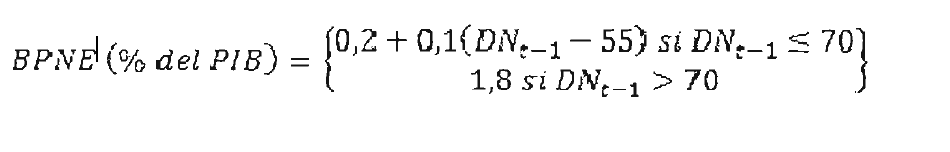 Donde: BPNE: Balance primario neto estructural DN t~1: Deuda neta de la vigencia anterior El incumplimiento de los valores mínimos del balance primario neto estructural implicará el incumplimiento de la regla fiscal, para lo cual el Gobierno nacional aplicará lo dispuesto en el artículo 13 de la presente ley. PARÁGRAFO 1. Para efectos del presente artículo, se tendrán en cuenta las siguientes definiciones: a) Balance fiscal total: Es el resultado de la diferencia entre el ingreso total y el gasto total del Gobierno Nacional Central, de acuerdo con la metodología que para tal efecto defina el Consejo Superior de Política Fiscal - CONFIS. b) Balance primario neto: Equivale al balance fiscal total del Gobierno Nacional Central, sin incluir en su cálculo el gasto de intereses ni los ingresos por rendimientos financieros, de acuerdo con la metodología que para tal efecto defina el Consejo Superior de Política Fiscal - CONFIS. c) Transacciones de única vez: Son las que tienen un efecto transitorio sobre el balance primario neto, y que por lo tanto no conducen a cambios sostenidos en la situación de las finanzas públicas. Corresponden a las transacciones tanto de los ingresos como de los gastos fiscales, que los aumentan o disminuyen de forma transitoria. d) Ingreso petrolero: Corresponde a los ingresos obtenidos por parte del Gobierno Nacional Central, derivados de la actividad petrolera. El Consejo Superior de Política Fiscal - CONFIS determinará la metodología para el cálculo de este ingreso, y pondrá a disposición del público un documento con su estimación. En ningún caso, estos ingresos incluirán los recursos provenientes del Sistema General de Regalías (SGR). e) Ingreso estructural petrolero: Equivale al promedio de los ingresos petroleros del Gobierno Nacional Central de las siete (7) vigencias fiscales anteriores, sin incluir la vigencia actual, medidos como porcentaje del PIB, excluyendo su valor máximo y mínimo dentro de este periodo de siete años. El Consejo Superior de Política Fiscal CONFIS efectuará el cálculo de este ingreso. f) Ciclo petrolero: Corresponde a la diferencia entre el ingreso petrolero y el ingreso estructural petrolero, medido en valores nominales a precios corrientes. El Consejo Superior de Política Fiscal -CONFIS efectuará el cálculo de este ciclo. g) Ciclo económico: Equivale al efecto experimentado en los ingresos fiscales como consecuencia de las fluctuaciones de la actividad económica. El Gobierno nacional reglamentará la metodología de cálculo de este ciclo, y el Consejo Superior de Política Fiscal - CONFIS efectuará su cálculo. h) Balance primario neto estructural: Equivale al balance primario neto del Gobierno Nacional Central, excluyendo el efecto de las transacciones de única vez, el ciclo petrolero y el ciclo económico. El Consejo Superior de Política Fiscal - CONFIS efectuará el cálculo de este balance. i) Deuda bruta: Corresponde al valor nominal de todas aquellas deudas del Gobierno Nacional Central que están en manos de agentes privados y públicos dentro y fuera del país, de acuerdo con la metodología que para tal efecto defina el Consejo Superior de Política Fiscal - CONFIS. j) Deuda neta: Corresponde a la deuda bruta del Gobierno Nacional Central, menos sus activos financieros, de acuerdo con la metodología que para tal efecto defina el Consejo Superior de Política Fiscal - CONFIS. 
k) Límite de deuda: Nivel de la deuda neta por encima del cual se puede llegar a un escenario de insostenibilidad de las finanzas públicas. 1) Margen prudencial: Corresponderá al monto en el que se estima que podría incrementarse la deuda neta en respuesta a choques macroeconómicos que deterioren el estado de las finanzas públicas. Otorga un margen de maniobra para que, en respuesta a estos choques, no se supere el límite de deuda. m) Ancla de deuda: Nivel prudencial de la deuda neta. Este resulta de la diferencia entre el límite de deuda y el margen prudencial. PARÁGRAFO 2. La regla fiscal tendrá una cláusula de escape, que permitirá realizar un desvío temporal del cumplimiento de las metas fiscales fijadas en este artículo, en el caso de que ocurran eventos extraordinarios, o que comprometan la estabilidad macroeconómica del país. En caso de que ocurran estos eventos, el Consejo Superior de Política Fiscal - CONFIS podrá activar esta cláusula de escape, previo concepto no vinculante del Comité Autónomo de la Regla Fiscal. El Gobierno nacional reglamentará su funcionamiento, particularmente la duración máxima de la desviación de las metas fiscales, la magnitud de esta desviación y la senda de retorno al pleno cumplimiento de las metas fiscales, de acuerdo con las disposiciones de este artículo. PARÁGRAFO 3. Si la deuda neta de la vigencia fiscal anterior supera el límite de deuda, el balance primario neto del Gobierno Nacional Central será equivalente a por lo menos 1,8% del PIB. PARÁGRAFO 4. El Consejo Superior de Política Fiscal - CONFIS definirá para cada vigencia fiscal las transacciones de única vez que se descontarán en el cálculo del balance primario neto estructural del Gobierno Nacional Central, previo concepto no vinculante del Comité Autónomo de la Regla Fiscal. La definición de las transacciones de única vez se acogerá a los siguientes principios: Serán de carácter excepcional. a) No serán consecuencia directa de disposiciones normativas o de decisiones del Gobierno nacional, excepto en el caso de la atención de desastres naturales. b) Los recursos derivados de la enajenación de activos serán transacciones de única vez. c) No incluirán, en general, los componentes volátiles de los ingresos y gastos fiscales. PARÁGRAFO TRANSITORIO PRIMERO. El balance primario neto estructural del Gobierno Nacional Central no podrá ser inferior a -4,7% del PIB en 2022, -1,4% del PIB en 2023, -0,2% del PIB en 2024 y 0,5% del PIB en 2025, independientemente del valor de la deuda neta que se observe. PARÁGRAFO TRANSITORIO SEGUNDO. En un término no mayor a tres (3) meses después de la expedición de la presente ley, el Gobierno nacional reglamentará lo referente al presente artículo, previo concepto no vinculante del Comité Consultivo para la Regla Fiscal.PARAGRAFO TRANSITORIO TERCERO. Para la vigencia fiscal 2021, la regla fiscal continúa suspendida, de conformidad con lo dispuesto en el artículo 11 de la presente ley. Artículo 6o. Gasto Contracíclico. El Gobierno Nacional podrá llevar a cabo programas de gasto, como política contracíclica, cuando se proyecte que en un año particular a tasa de crecimiento económico real estará dos puntos porcentuales o más por debajo de la tasa de crecimiento económico real de largo plazo, siempre y cuando se proyecte igualmente una brecha negativa del producto. Este gasto contracíclico no puede ser superior a un 20% de dicha brecha estimada.Este gasto será transitorio y se desmontará completamente en un período de dos años, siendo requisito que en el primer año de dicho período la economía debe registrar una tasa de crecimiento económico real igual o superior a su crecimiento económico real de largo plazo.El Confis definirá la metodología de cálculo de la brecha del producto, el monto del gasto contracíclico y la trayectoria de su desmonte, considerando la evolución de la brecha del producto y de la situación económica en general.Derogado con artículo 65 Ley 2155 de septiembre 14 de 2021Artículo 11. Excepciones. En los eventos extraordinarios que comprometan la estabilidad macroeconómica del país y previo concepto del Confis, se podrá suspender temporalmente la aplicación de la regla fiscal.Derogado con artículo 65 Ley 2155 de septiembre 14 de 2021, pero solo a partir de enero 1 de 2022Artículo 14. Comité consultivo para la regla fiscal. El Gobierno Nacional consultará un Comité de carácter técnico independiente que se pronunciará sobre los siguientes temas:a) La metodología y definición de parámetros básicos requeridos para la operación de la regla fiscal;b) Las propuestas que formule el Gobierno sobre cambios metodológicos para la definición de la regla fiscal;c) El informe de cumplimiento de la regla fiscal que el Gobierno debe presentar ante las Comisiones Económicas del Congreso de la República, de conformidad con el artículo 12 de la presente ley;d) La suspensión de la regla fiscal de que trata el artículo 11 de la presente ley.El Comité estará conformado por representantes de los decanos de las facultades de Economía de diferentes universidades del país, por miembros de centros de investigación, por expertos y consultores de reconocida trayectoria e idoneidad y por los presidentes de las comisiones de asuntos económicos del Congreso de la República. En ningún caso los pronunciamientos del Comité Consultivo para la Regla Fiscal serán vinculantes. El Gobierno Nacional reglamentará la forma de selección de los miembros del Comité, así como el funcionamiento del mismo.PARÁGRAFO. El Ministerio de Hacienda y Crédito Público publicará la metodología, las estimaciones, los detalles técnicos del diseño de la regla fiscal, los cuales deben ser consistentes con las metas, límites y características establecidas en la presente ley, así como las cuentas fiscales del Gobierno Nacional Central en los términos del artículo 2o de la presente ley. Los cambios a la metodología deben hacerse públicos, junto con su justificación técnica.Artículo 14. Comité autónomo de la regla fiscal (modificado con el artículo 61 de la Ley 2155 de septiembre 14 de 2021 pero la  nueva versión aplica solo a partir de enero 1 de 2022). Créase el Comité Autónomo de la Regla Fiscal como un organismo de carácter técnico, permanente e independiente, adscrito al Ministerio de Hacienda y Crédito Público, que tendrá por objeto realizar seguimiento a la regla fiscal y propender por la sostenibilidad de las finanzas públicas a través de la emisión de conceptos no vinculantes. El Comité Autónomo de la Regla Fiscal estará integrado por siete (7) miembros, de los cuales cinco (5) de ellos corresponderán a miembros expertos, de reconocido prestigio profesional o académico en materia de finanzas públicas, quienes no podrán ser servidores públicos, y dos (2) corresponderán a los presidentes de las comisiones de asuntos económicos del Congreso de la República, bajo un sistema de alternancia. La conformación del Comité deberá tener representación de la mujer. Los miembros expertos serán designados por el Ministro de Hacienda y Crédito Público, por un periodo institucional de cuatro (4) años contados a partir del momento de su designación, periodos que podrán ser prorrogables por una única vez en un periodo igual al inicial. El Comité elegirá entre sus miembros a su Presidente, quien actuará como vocero y quien deberá corresponder a un miembro experto. El Comité contará con un equipo técnico definido y seleccionado por los miembros del Comité, los cuales serán contratados a través del Ministerio de Hacienda y Crédito Público, quien dispondrá de una apropiación en sus gastos de funcionamiento en su sección presupuestal para este propósito. El número de integrantes del equipo técnico, y su perfil, se determinará mediante reglamentación del Gobierno nacional de conformidad con las funciones del Comité y el uso eficiente de recursos públicos. Con cargo a la apropiación mencionada, también se podrán financiar los estudios especializados que se requieran para el ejercicio de su objeto y las funciones establecidas en la presente ley. El Ministro de Hacienda y Crédito Público asistirá a las sesiones del Comité con voz, pero sin voto. El Comité podrá invitar de forma permanente, o por sesión, a las personas que considere pertinentes, con voz, pero sin voto. En desarrollo de su objeto, el Comité Autónomo de la Regla Fiscal tendrá las siguientes funciones: a) Pronunciarse y emitir concepto formal sobre el Marco Fiscal de Mediano Plazo y sobre el informe de cumplimiento de la regla fiscal que el Gobierno nacional debe presentar ante las comisiones económicas del Congreso de la República, de conformidad con el artículo 12 de la presente ley. b) Pronunciarse sobre las proyecciones del Gobierno nacional en materia macroeconómica y fiscal, y sobre la sostenibilidad de largo plazo de las finanzas públicas del Gobierno General. c) Emitir concepto técnico sobre las metodologías empleadas para el cálculo de los indicadores fiscales asociados al balance fiscal y a la deuda del Gobierno Nacional Central. d) Efectuar análisis de consistencia entre las metas de la regla fiscal con el contenido de los principales instrumentos de la política fiscal, tales como el Marco Fiscal de Mediano Plazo, el Marco de Gasto de Mediano Plazo y el Presupuesto General de la Nación y el Plan Plurianual de Inversiones del Plan Nacional de Desarrollo, en lo que tiene que ver con los recursos del Gobierno nacional. e) Adicionalmente, emitir concepto técnico sobre el cálculo de los ciclos petrolero y económico, usados para la aplicación de la regla fiscal. En el caso del ciclo económico, el Comité Autónomo de la Regla Fiscal proveerá los insumos técnicos que mediante reglamentación el Gobierno nacional considere necesarios para su cálculo. f) Pronunciarse públicamente sobre la activación de la cláusula de escape, sin perjuicio del concepto previo que debe entregar sobre esta materia al Consejo Superior de Política Fiscal - CONFIS. Igualmente, deberá realizar seguimiento a la aplicación de la cláusula de escape, en los términos que determine el Gobierno nacional mediante reglamentación. Los pronunciamientos formales del Comité Autónomo de la Regla Fiscal serán públicos y ampliamente difundidos. PARÁGRAFO 1. Los honorarios de los miembros del Comité Autónomo de la Regla Fiscal serán fijados por el Ministerio de Hacienda y Crédito Público. Está disposición no aplica para los presidentes de las comisiones de asuntos económicos del Congreso de la República, quienes no recibirán remuneración alguna por su participación en el Comité. PARÁGRAFO 2. En ningún caso, los pronunciamientos del Comité Autónomo de la Regla Fiscal serán vinculantes. Estos pronunciamientos deberán ser públicos. PARÁGRAFO 3. El Comité Autónomo de la Regla Fiscal, en cumplimiento de sus funciones podrá solicitar la información que considere pertinente, sin perjuicio de las disposiciones aplicables en materia de reserva legal. En el caso en que se les solicite información a otras entidades, el Ministerio de Hacienda y Crédito Público se encargará de centralizar y gestionar estas solicitudes, con el fin de que sean atendidas. La información en la que reposen datos personales, cuando sea pertinente, será suministrada al Comité de forma anónima o en resúmenes numéricos y estará sujeta a los principios de tratamiento de datos personales en lo que corresponda. Cuando el Ministerio de Hacienda y Crédito Público suministre información al Comité Autónomo de la Regla Fiscal, le indicará los términos y condiciones en que se deberá dar manejo a la información, cuando haya lugar a ello. PARÁGRAFO 4. En los meses de abril y septiembre de cada año, el Comité Autónomo de la Regla Fiscal radicará en las comisiones económicas del Congreso de la República un informe sobre el ejercicio de sus funciones y atribuciones, y atenderá a las consultas de dicha instancia legislativa. PARÁGRAFO TRANSITORIO. Por una única vez, dos (2) de los miembros del Comité serán designados por un período institucional de dos (2) años contados a partir de la fecha de su designación. Estos miembros podrán volver a ser elegidos y les aplicará el periodo de cuatro (4) años al que hace referencia este artículo, sin que pueda ser prorrogado. Versión anterior de la normaNueva versión de la normaComentarioArtículo 92. Mecanismos para facilitar la administración de bienes. Los bienes con extinción de dominio y afectados con medidas cautelares dentro del proceso de extinción de dominio podrán ser administrados utilizando, de forma individual o concurrente, alguno de los siguientes mecanismos:1. Enajenación.2. Contratación.3. Destinación provisional.4. Depósito provisional.5. Destrucción o chatarrización.6. Donación entre entidades públicas.Venta masiva de bienes:  se llamará Venta Masiva al mecanismo de administración de bienes con el que cuenta el administrador del FRISCO para agrupar conjuntos de bienes de todas las tipologías y adjudicarlos en bloque. Para ello, contará con la participación del estructurador experto en el negocio de origen nacional o internacional que será el encargado de la determinación del conjunto de bienes, de la estimación del valor global de los mismos, mecanismos de valoración, el precio mínimo de venta y los descuentos procedentes de conformidad con el estado físico, jurídico y el entorno de los activos el cual se estimará mediante una metodología técnica, que tenga como punto de partida el avalúo de los bienes individualmente considerados.Precio de venta masiva de bienes:  Para determinar el valor global de la Venta Masiva, se autoriza al administrador del FRISCO para que el precio base de venta individual de los bienes que lo componen sea inferior al avalúo catastral, que para estos efectos no podrá ser menor al setenta por ciento 70% del avalúo comercial, cuando la determinación del precio global se relacione con un costo de oportunidad determinado por la conveniencia de la venta inmediata respecto de los costos y gastos que impliquen a futuro la administración del bloque de bienes, lo que será reflejado en la justificación financiera; sin que lo anterior desconozca derechos notariales y registrales y normas sobre lesión enorme.PARÁGRAFO.  Los bienes objeto de enajenación deberán contar con el avalúo comercial, el cual tendrá una vigencia de 3 años y se actualizará anualmente con el reajuste anual adoptado por el Gobierno nacional siguiendo los criterios que para el avalúo catastral están contenidos en el artículo 6o de la Ley 242 de 1995, los artículos 9o y 10 de la Ley 101 de 1993 y 190 de la Ley 1607 de 2012 y las demás que la modifiquen o adicionen, salvo que se hayan presentado modificaciones en las condiciones físicas, jurídicas o uso del suelo y normativa del inmueble. En el evento en que existan circunstancias ajenas al Administrador del Frisco que impidan el acceso al inmueble, podrá efectuarse el avalúo teniendo en cuenta los precios de referencia del mercado y variables económicas y técnicas utilizadas por el perito, así como el uso del suelo y la normatividad urbana vigente.PARÁGRAFO 1o.  En el evento de devolución de bienes que fueron objeto de Venta Masiva, el administrador del FRISCO deberá cumplir la orden judicial a través de la entrega del valor comercial del bien al momento de la Venta Masiva, junto con los rendimientos financieros generados hasta el cumplimiento de la orden judicial de entrega, previa deducción de los gastos de administración. En todo caso, dicho precio no necesariamente deberá coincidir con el valor asignado en la discriminación de precios del valor global de Venta Masiva.PARÁGRAFO 2o.  En el evento en que los valores correspondientes al cumplimiento de órdenes de devolución superen los montos destinados a la reserva técnica, el administrador del FRISCO podrá afectar los recursos del Fondo. Para ello, el administrador podrá solicitar la modificación del presupuesto del Fondo al Consejo Nacional de Estupefacientes en cualquier momento, para lo cual se convocará sesión ordinaria o extraordinaria, según sea el caso.PARÁGRAFO 3o.  En los casos de venta masiva de bienes, el administrador del FRISCO podrá expedir acto administrativo que servirá de título traslaticio de dominio del bien a favor del comprador, el cual deberá inscribirse en el evento en que los bienes sean sujetos a registro. Lo anterior, sin perjuicio de las acciones de verificación que puedan adelantarse para establecer el origen lícito de los recursos que destine el comprador para la adquisición. PARÁGRAFO 4o Cuando el administrador del FRISCO emplee la enajenación temprana podrá expedir acto administrativo que servirá de título traslaticio de dominio del bien a favor del FRISCO y tendrá las mismas consecuencias fijadas en el artículo 18 de la Ley 793 de 2002.PARÁGRAFO 5o.  Sin perjuicio de la comercialización individual de los bienes, el administrador del FRISCO podrá, con el apoyo de expertos, adoptar mediante acto administrativo, metodologías fundamentales en factores econométricos para la valoración de activos urbanos con información catastral disponible, que sean susceptibles de enajenación a través de ventas masivas. PARÁGRAFO 6o. <Parágrafo adicionado por el artículo 72 de la Ley 1955 de 2019. El nuevo texto es el siguiente:> Será causal de terminación anticipada de los contratos de arrendamiento suscritos por el FRISCO, i) Condiciones no acordes al mercado, de acuerdo con los estudios técnicos que para el caso determine el administrador en su metodología; ii) La destinación definitiva de los inmuebles de conformidad con lo previsto en esta Ley; iii) Los contratos celebrados que no se acojan a las condiciones establecidas en la metodología de administración del FRISCO.Configurada la causal de terminación anticipada, el administrador del FRISCO podrá ejercer las facultades de policía administrativa previstas en esta Ley para la recuperación del activo. En todo caso, el administrador del FRISCO, no podrá celebrar contratos de arrendamiento con el afectado dentro del proceso de extinción de dominio o sus familiares dentro del cuarto grado de consanguinidad, segundo de afinidad y primero civil.Artículo 92. Mecanismos para facilitar la administración de bienes (modificado con artículo 8 de la Ley 2155 de septiembre 14 de 2021). Los bienes con extinción de dominio y afectados con medidas cautelares dentro del proceso de extinción de dominio podrán ser administrados utilizando, de forma individual o concurrente, alguno de los siguientes mecanismos:1. Enajenación.2. Contratación.3. Destinación provisional.4. Depósito provisional.5. Destrucción o chatarrización.6. Donación entre entidades públicas.Venta masiva de bienes:  se llamará Venta Masiva al mecanismo de administración de bienes con el que cuenta el administrador del FRISCO para agrupar conjuntos de bienes de todas las tipologías y adjudicarlos en bloque. Para ello, contará con la participación del estructurador experto en el negocio de origen nacional o internacional que será el encargado de la determinación del conjunto de bienes, de la estimación del valor global de los mismos, mecanismos de valoración, el precio mínimo de venta y los descuentos procedentes de conformidad con el estado físico, jurídico y el entorno de los activos el cual se estimará mediante una metodología técnica, que tenga como punto de partida el avalúo de los bienes individualmente considerados.Precio de venta masiva de bienes:  Para determinar el valor global de la Venta Masiva, se autoriza al administrador del FRISCO para que el precio base de venta individual de los bienes que lo componen sea inferior al avalúo catastral, que para estos efectos no podrá ser menor al setenta por ciento 70% del avalúo comercial, cuando la determinación del precio global se relacione con un costo de oportunidad determinado por la conveniencia de la venta inmediata respecto de los costos y gastos que impliquen a futuro la administración del bloque de bienes, lo que será reflejado en la justificación financiera; sin que lo anterior desconozca derechos notariales y registrales y normas sobre lesión enorme.Valoración de Bienes Inmuebles para comercialización: En aras de facilitar la administración y disposición de bienes inmuebles urbanos, extintos y autorizados para enajenación temprana, de personas naturales o jurídicas, cuyo valor catastral sea hasta de mil (1.000) SMLMV, el precio mínimo de venta que establezca la Sociedad de Activos Especiales SAE S.A.S, corresponderá al valor del avalúo catastral vigente definido por la autoridad catastral, más un factor diferencial, entendido este como la relación que hay entre los valores catastrales y comerciales de cada uno de los municipios, calculado con base en un estudio de las transacciones del mercado inmobiliario históricas, que será determinado por el Departamento Administrativo Nacional de Estadística - DANE Y el Instituto geográfico Agustín Codazzi - IGAC, para cada ciudad principal, departamento y para cada tipología de inmuebles. Los criterios para determinar el valor mínimo de venta descritos en el presente artículo operaran únicamente para la venta individual de activos. En caso de que se determine por la entidad, o a solicitud de parte que el activo presenta un estado físico que no corresponda a las condiciones del mercado promedio o se encuentre en estado de deterioro, el valor corresponderá al valor comercial determinado a través de avalúo comercial. El DANE e IGAC tendrán un término de cinco (5) meses contados a partir del 1 de noviembre de 2021, para desarrollar y publicar el mencionado estudio requerido para la valoración de bienes inmuebles para su comercialización. Para lo anterior, los Gestores Catastrales suministraran la información requerida para el cálculo del Factor Diferencial. El DANE Y el IGAC deberán actualizar anualmente el referido estudio. Valoración de Sociedades para comercialización: En aras de facilitar la administración y disposición de sociedades y establecimientos de comercio, extintos y en proceso de extinción de dominio, que tengan patrimonios inferiores a los 40.000 SMMLV o que tengan ingresos inferiores a 5.500 SMMLV, la Sociedad de Activos Especiales SAE S.A.S., como administrador del FRISCO, los comercializará bajo la siguiente metodología: El valor de venta de la sociedad será el valor que resulte de aplicar el 70% del múltiplo de EBITDA del sector económico, entendido este como el múltiplo promedio de transacciones de industria de empresas similares, si existiese, o la actividad económica que desarrolla como objeto social y sumando el saldo de la caja al momento de la enajenación y restando el saldo de la deuda financiera al momento de la enajenación, de acuerdo a la siguiente fórmula siempre y cuando el EBITDA sea mayor que cero : VALOR ENAJENACIÓN = EBITDA acumulado para los últimos doce meses al momento de la venta de la compañía a enajenar multiplicado por el 70% del múltiplo de EBITDA del sector, menos el Saldo de la Deuda Financiera más el saldo de caja, inversiones liquidas y saldo en bancos al momento de la venta. Los Múltiplos de EBITDA deberán ser provistos por entidad técnica financiera competente vigilada por la Superintendencia Financiera de Colombia. El EBITDA será igual a la utilidad operacional acumulada de los últimos doce meses más las depreciaciones y amortizaciones acumuladas de los últimos doce meses de la compañía a enajenar. Para las sociedades que no estén facturando y no tengan EBITDA positivo o el valor de los activos menos los pasivos sea mayor que el valor de enajenación, el valor de enajenación de la compañía deberá ser igual al valor patrimonial neto de la compañía, el cual corresponde al valor de los activos menos los pasivos de la compañía a enajenar al momento de la enajenación. Venta Directa a entidades públicas. El administrador del FRISCO podrá promover con las entidades territoriales, la extinción de obligaciones por conceptos de impuestos, valorización, inversiones, mejoras y otras que recaigan sobre los bienes objeto de venta o sobre la totalidad de inmuebles administrados en la jurisdicción de la entidad territorial. En el caso de participaciones accionarias o de capital, sociedades o establecimientos de comercio, la Sociedad de Activos Especiales podrá otorgar derecho de preferencia en la compra a entidades de derecho público cuando las circunstancias de interés público evidencien que es pertinente PARÁGRAFO.  Los bienes objeto de enajenación deberán contar con el avalúo comercial, el cual tendrá una vigencia de 3 años y se actualizará anualmente con el reajuste anual adoptado por el Gobierno nacional siguiendo los criterios que para el avalúo catastral están contenidos en el artículo 6o de la Ley 242 de 1995, los artículos 9o y 10 de la Ley 101 de 1993 y 190 de la Ley 1607 de 2012 y las demás que la modifiquen o adicionen, salvo que se hayan presentado modificaciones en las condiciones físicas, jurídicas o uso del suelo y normativa del inmueble. En el evento en que existan circunstancias ajenas al Administrador del Frisco que impidan el acceso al inmueble, podrá efectuarse el avalúo teniendo en cuenta los precios de referencia del mercado y variables económicas y técnicas utilizadas por el perito, así como el uso del suelo y la normatividad urbana vigente.PARÁGRAFO 1o.  En el evento de devolución de bienes que fueron objeto de Venta Masiva, el administrador del FRISCO deberá cumplir la orden judicial a través de la entrega del valor comercial del bien al momento de la Venta Masiva, junto con los rendimientos financieros generados hasta el cumplimiento de la orden judicial de entrega, previa deducción de los gastos de administración. En todo caso, dicho precio no necesariamente deberá coincidir con el valor asignado en la discriminación de precios del valor global de Venta Masiva.PARÁGRAFO 2o.  En el evento en que los valores correspondientes al cumplimiento de órdenes de devolución superen los montos destinados a la reserva técnica, el administrador del FRISCO podrá afectar los recursos del Fondo. Para ello, el administrador podrá solicitar la modificación del presupuesto del Fondo al Consejo Nacional de Estupefacientes en cualquier momento, para lo cual se convocará sesión ordinaria o extraordinaria, según sea el caso.PARÁGRAFO 3o.  En los casos de venta masiva de bienes, el administrador del FRISCO podrá expedir acto administrativo que servirá de título traslaticio de dominio del bien a favor del comprador, el cual deberá inscribirse en el evento en que los bienes sean sujetos a registro. Lo anterior, sin perjuicio de las acciones de verificación que puedan adelantarse para establecer el origen lícito de los recursos que destine el comprador para la adquisición. PARÁGRAFO 4o Cuando el administrador del FRISCO emplee la enajenación temprana podrá expedir acto administrativo que servirá de título traslaticio de dominio del bien a favor del FRISCO y tendrá las mismas consecuencias fijadas en el artículo 18 de la Ley 793 de 2002.PARÁGRAFO 5o.  Sin perjuicio de la comercialización individual de los bienes, el administrador del FRISCO podrá, con el apoyo de expertos, adoptar mediante acto administrativo, metodologías fundamentales en factores econométricos para la valoración de activos urbanos con información catastral disponible, que sean susceptibles de enajenación a través de ventas masivas. PARÁGRAFO 6o. <Parágrafo adicionado por el artículo 72 de la Ley 1955 de 2019. El nuevo texto es el siguiente:> Será causal de terminación anticipada de los contratos de arrendamiento suscritos por el FRISCO, i) Condiciones no acordes al mercado, de acuerdo con los estudios técnicos que para el caso determine el administrador en su metodología; ii) La destinación definitiva de los inmuebles de conformidad con lo previsto en esta Ley; iii) Los contratos celebrados que no se acojan a las condiciones establecidas en la metodología de administración del FRISCO.Configurada la causal de terminación anticipada, el administrador del FRISCO podrá ejercer las facultades de policía administrativa previstas en esta Ley para la recuperación del activo. En todo caso, el administrador del FRISCO, no podrá celebrar contratos de arrendamiento con el afectado dentro del proceso de extinción de dominio o sus familiares dentro del cuarto grado de consanguinidad, segundo de afinidad y primero civil.PARÁGRAFO 7. Los contratos de arrendamiento o de explotación económica que se suscriban sobre los bienes del FRISCO a partir del 1 de noviembre de 2021, deberán contar con una garantía que respalde el cumplimiento de las obligaciones a cargo del arrendatario o contratista, la cual podrá ser expedida por una compañía de seguros o una afianzadora legalmente establecida en Colombia. En todo caso, el administrador del FRISCO podrá optar por mecanismos de reaseguros u otro tipo de garantías comercialmente aceptadas para garantizar la cobertura de los contratos de arrendamiento vigentes que no cuentan con ningún tipo de aseguramiento Este mismo artículo ya lo habían modificado recientemente, bajo el mismo periodo presidencial de Iván Duque, con los artículos 72 de la  Ley 1955 de mayo de 2019 y 133 de la Ley 2010 de diciembre 2019Artículo 93. Enajenación temprana, chatarrización, demolición y destrucción.  El administrador del Frisco, previa aprobación de un Comité conformado por un representante de la Presidencia de la República, un representante del Ministerio de Hacienda y Crédito Público y un representante del Ministerio de Justicia y del Derecho y la Sociedad de Activos Especiales SAS en su calidad de Secretaría Técnica, deberá enajenar, destruir, demoler o chatarrizar tempranamente los bienes con medidas cautelares dentro del proceso de extinción de dominio cuando se presente alguna de las siguientes circunstancias:1. Sea necesario u obligatorio dada su naturaleza.2. Representen un peligro para el medio ambiente.3. Amenacen ruina, pérdida o deterioro.4. Su administración o custodia ocasionen, de acuerdo con un análisis de costo-beneficio, perjuicios o gastos desproporcionados a su valor o administración.5. Muebles sujetos a registro, de género, fungibles, consumibles, perecederos o los semovientes.6. Los que sean materia de expropiación por utilidad pública, o servidumbre.7. Aquellos bienes cuya ubicación geográfica o condiciones de seguridad implique la imposibilidad de su administración.La enajenación se realizará mediante subasta pública o sobre cerrado, directamente o a través de terceras personas, observando los principios del artículo 209 de la Constitución Política.Los dineros producto de la enajenación temprana y de los recursos que generen los bienes productivos en proceso de extinción de dominio, ingresarán al Frisco y se destinarán bajo los lineamientos del artículo 91 de la presente ley. Para efectos de la aplicación del presente artículo el administrador del Frisco constituirá una reserva técnica del treinta por ciento (30%) con los dineros producto de la enajenación temprana y los recursos que generan los bienes productivos en proceso de extinción de dominio, destinada a cumplir las órdenes judiciales de devolución de los bienes, tanto de los afectados actualmente como de los que se llegaren a afectar en procesos de extinción de dominio.En todos los eventos una vez el bien sea enajenado, chatarrizado, demolido o destruido, el administrador del Frisco deberá informar a la autoridad judicial que conoce del proceso de extinción de dominio. En la chatarrización o destrucción de bienes automotores, motonaves, aeronaves, será procedente la cancelación de la matrícula respectiva, sin los requisitos del pago de obligaciones tributarias de carácter nacional, revisión técnico-mecánica, seguro obligatorio, y sin que el bien llegue por sus propios medios a la desintegradora. Deberá dejarse un archivo fotográfico y fílmico del bien a destruir donde se deje evidencia sobre las razones por las que se ordenó la destrucción o chatarrización.En la destrucción de sustancias controladas, las autoridades ambientales serán las responsables de realizar el control preventivo y concomitante, con el fin de preservar el medio ambiente sano, atendiendo al plan de manejo ambiental.El administrador del Frisco podrá transferir el dominio a título de donación de los bienes perecederos a una entidad pública. En el evento de ordenarse la devolución el administrador del Frisco efectuará una valoración y se pagará con cargo al Frisco.PARÁGRAFO.  Cuando se trate de bienes inmuebles rurales en proceso de extinción de dominio que no tengan la vocación descrita en el artículo 91 de la presente Ley, la entidad beneficiaria de dichos inmuebles comunicará tal situación y el administrador del FRISCO quedará habilitado para enajenarlos tempranamente.Los recursos que se obtengan de la comercialización de estos predios serán entregados en su totalidad al Gobierno nacional, para ser destinados a los programas de generación de acceso a tierra administrados por este.PARÁGRAFO 2o. <Parágrafo adicionado por el artículo 68 de la Ley 2069 de 2020. El nuevo texto es el siguiente:> El administrador del Frisco, podrá enajenar tempranamente las acciones, cuotas partes, cuotas sociales, derechos fiduciarios o derechos de participación societaria en cualquier tipo de sociedad comercial, establecimientos de comercio y/o cualquier persona jurídica. Los dineros producto de la enajenación temprana y de los recursos que generen los activos productivos en proceso de extinción de dominio, ingresarán al Frisco y se destinarán bajo los lineamientos del artículo 91 de la presente ley. En este caso, el administrador del Frisco constituirá una reserva técnica del cincuenta por ciento (50%) con los dineros producto de la enajenación temprana. El Administrador del Prisco debe proceder a realizar la enajenación de la sociedad o el establecimiento de comercio, bien sea directamente o por intermedio del tercero especializado que realizó la valoración y la estructuración del proceso de venta.PARÁGRAFO <3o>.  El administrador del FRISCO podrá transferir el dominio de bienes inmuebles con medidas cautelares dentro de procesos de extinción de dominio, previa aprobación del Comité y teniendo en cuenta las circunstancias de que trata el presente artículo, a un patrimonio autónomo que constituya la Agencia Nacional Inmobiliaria Virgilio Barco Vargas de acuerdo con las competencias establecidas en el artículo 245 de la Ley 1753 de 2015 para desarrollar en cualquier lugar de Colombia, por si sola o en convenio con cualquier autoridad o entidad de orden nacional, departamental, distrital y municipal programas y/o proyectos de renovación urbana o desarrollo urbano que tengan componentes de utilidad pública o interés social, siempre que, la Agencia Nacional Inmobiliaria presente a la SAE la viabilidad del programa y/o proyecto, y esta última lo apruebe. En la misma se deberá incorporar la forma de pago de por lo menos el 30% del valor comercial del bien inmueble. Una vez se autorice la realización del proyecto por parte de la SAE, el bien no será objeto de comercialización.El 70% restante del valor del bien será cubierto con las utilidades propias del negocio y el desarrollo del programa y/o proyecto en el plazo estipulado por este. Los ingresos que reciba el FRISCO por concepto del pago del 70% señalado anteriormente, se destinará en las formas previstas en el presente artículo.En el evento de una orden judicial de devolución del bien, el Administrador del FRISCO restituirá a la(s) persona(s) que indique la decisión judicial el valor del bien con que fue transferido al patrimonio autónomo más los rendimientos financieros generados por los recursos transferidos al FRISCO a la fecha de devolución.La devolución se hará con cargo a los recursos líquidos producto de la transferencia de dominio que hacen parte de la reserva técnica previo descuento de los gastos y costos en que se haya incurrido durante la administración, del bien hasta el momento de su transferencia al patrimonio autónomo.En caso de que los recursos de la reserva técnica del FRISCO no sean suficientes para dar cumplimiento a la orden judicial de devolución, el pago de estos se hará con cargo al Presupuesto General de la Nación.Los costos, gastos y las utilidades producto de cada acuerdo específico, así como las condiciones relacionadas con la gestión integral inmobiliaria y de infraestructura requeridas para los proyectos, serán convenidas con la suscripción de cada acuerdo específico y/o derivado que celebren la Agencia Nacional Inmobiliaria Virgilio Barco Vargas y la SAE S.A.S., bajo los lineamientos descritos en la Metodología que adopten las partes.La estructuración de los proyectos de qué trata el presente artículo estará a cargo de la Agencia Nacional Inmobiliaria Virgilio Barco Vargas de conformidad con su objeto social y lo establecido en el presente artículo. La transferencia del activo a favor del patrimonio autónomo constituye un aporte al proyecto del Gobierno Nacional - FRISCO, o de cualquier otra autoridad o entidad territorial sin perjuicio de la iniciativa pública, privada o mixta que tenga el proyecto.Artículo 93. Enajenación temprana, chatarrización, demolición y destrucción (modificado con artículo 9 de la  Ley 2155 de septiembre 14 de 2021). .  El administrador del Frisco, previa aprobación de un Comité conformado por un representante de la Presidencia de la República, un representante del Ministerio de Hacienda y Crédito Público y un representante del Ministerio de Justicia y del Derecho y la Sociedad de Activos Especiales SAS en su calidad de Secretaría Técnica, deberá enajenar, destruir, demoler o chatarrizar tempranamente los bienes con medidas cautelares dentro del proceso de extinción de dominio cuando se presente alguna de las siguientes circunstancias:1. Sea necesario u obligatorio dada su naturaleza.2. Representen un peligro para el medio ambiente.3. Amenacen ruina, pérdida o deterioro.4. Su administración o custodia ocasionen, de acuerdo con un análisis de costo-beneficio, perjuicios o gastos desproporcionados a su valor o administración.5. Muebles sujetos a registro, de género, fungibles, consumibles, perecederos o los semovientes.6. Los que sean materia de expropiación por utilidad pública, o servidumbre.7. Aquellos bienes cuya ubicación geográfica o condiciones de seguridad implique la imposibilidad de su administración.8. Bienes que el FRISCO tenga en administración por cinco (5) años o más, contados a partir de su recibo material o su ingreso al sistema de información de la Sociedad de Activos Especiales SAE S.A.5. 9. Activos de sociedades incursas en proceso de liquidación La enajenación se realizará mediante subasta pública o sobre cerrado, directamente o a través de terceras personas, observando los principios del artículo 209 de la Constitución Política.Los dineros producto de la enajenación temprana y de los recursos que generen los bienes productivos en proceso de extinción de dominio, ingresarán al Frisco y se destinarán bajo los lineamientos del artículo 91 de la presente ley. Para efectos de la aplicación del presente artículo el administrador del Frisco constituirá una reserva técnica del treinta por ciento (30%) con los dineros producto de la enajenación temprana y los recursos que generan los bienes productivos en proceso de extinción de dominio, destinada a cumplir las órdenes judiciales de devolución de los bienes, tanto de los afectados actualmente como de los que se llegaren a afectar en procesos de extinción de dominio.En todos los eventos una vez el bien sea enajenado, chatarrizado, demolido o destruido, el administrador del Frisco deberá informar a la autoridad judicial que conoce del proceso de extinción de dominio. En la chatarrización o destrucción de bienes automotores, motonaves, aeronaves, será procedente la cancelación de la matrícula respectiva, sin los requisitos del pago de obligaciones tributarias de carácter nacional, revisión técnico-mecánica, seguro obligatorio, y sin que el bien llegue por sus propios medios a la desintegradora. Deberá dejarse un archivo fotográfico y fílmico del bien a destruir donde se deje evidencia sobre las razones por las que se ordenó la destrucción o chatarrización.En la destrucción de sustancias controladas, las autoridades ambientales serán las responsables de realizar el control preventivo y concomitante, con el fin de preservar el medio ambiente sano, atendiendo al plan de manejo ambiental.El administrador del Frisco podrá transferir el dominio a título de donación de los bienes perecederos a una entidad pública. En el evento de ordenarse la devolución el administrador del Frisco efectuará una valoración y se pagará con cargo al Frisco.PARÁGRAFO.  Cuando se trate de bienes inmuebles rurales en proceso de extinción de dominio que no tengan la vocación descrita en el artículo 91 de la presente Ley, la entidad beneficiaria de dichos inmuebles comunicará tal situación y el administrador del FRISCO quedará habilitado para enajenarlos tempranamente.Los recursos que se obtengan de la comercialización de estos predios serán entregados en su totalidad al Gobierno nacional, para ser destinados a los programas de generación de acceso a tierra administrados por este.PARÁGRAFO 2o. <Parágrafo adicionado por el artículo 68 de la Ley 2069 de 2020. El nuevo texto es el siguiente:> El administrador del Frisco, podrá enajenar tempranamente las acciones, cuotas partes, cuotas sociales, derechos fiduciarios o derechos de participación societaria en cualquier tipo de sociedad comercial, establecimientos de comercio y/o cualquier persona jurídica. Los dineros producto de la enajenación temprana y de los recursos que generen los activos productivos en proceso de extinción de dominio, ingresarán al Frisco y se destinarán bajo los lineamientos del artículo 91 de la presente ley. En este caso, el administrador del Frisco constituirá una reserva técnica del cincuenta por ciento (50%) con los dineros producto de la enajenación temprana. El Administrador del Prisco debe proceder a realizar la enajenación de la sociedad o el establecimiento de comercio, bien sea directamente o por intermedio del tercero especializado que realizó la valoración y la estructuración del proceso de venta.PARÁGRAFO <3o>.  El administrador del FRISCO podrá transferir el dominio de bienes inmuebles con medidas cautelares dentro de procesos de extinción de dominio, previa aprobación del Comité y teniendo en cuenta las circunstancias de que trata el presente artículo, a un patrimonio autónomo que constituya la Agencia Nacional Inmobiliaria Virgilio Barco Vargas de acuerdo con las competencias establecidas en el artículo 245 de la Ley 1753 de 2015 para desarrollar en cualquier lugar de Colombia, por si sola o en convenio con cualquier autoridad o entidad de orden nacional, departamental, distrital y municipal programas y/o proyectos de renovación urbana o desarrollo urbano que tengan componentes de utilidad pública o interés social, siempre que, la Agencia Nacional Inmobiliaria presente a la SAE la viabilidad del programa y/o proyecto, y esta última lo apruebe. En la misma se deberá incorporar la forma de pago de por lo menos el 30% del valor comercial del bien inmueble. Una vez se autorice la realización del proyecto por parte de la SAE, el bien no será objeto de comercialización.El 70% restante del valor del bien será cubierto con las utilidades propias del negocio y el desarrollo del programa y/o proyecto en el plazo estipulado por este. Los ingresos que reciba el FRISCO por concepto del pago del 70% señalado anteriormente, se destinará en las formas previstas en el presente artículo.En el evento de una orden judicial de devolución del bien, el Administrador del FRISCO restituirá a la(s) persona(s) que indique la decisión judicial el valor del bien con que fue transferido al patrimonio autónomo más los rendimientos financieros generados por los recursos transferidos al FRISCO a la fecha de devolución.La devolución se hará con cargo a los recursos líquidos producto de la transferencia de dominio que hacen parte de la reserva técnica previo descuento de los gastos y costos en que se haya incurrido durante la administración, del bien hasta el momento de su transferencia al patrimonio autónomo.En caso de que los recursos de la reserva técnica del FRISCO no sean suficientes para dar cumplimiento a la orden judicial de devolución, el pago de estos se hará con cargo al Presupuesto General de la Nación.Los costos, gastos y las utilidades producto de cada acuerdo específico, así como las condiciones relacionadas con la gestión integral inmobiliaria y de infraestructura requeridas para los proyectos, serán convenidas con la suscripción de cada acuerdo específico y/o derivado que celebren la Agencia Nacional Inmobiliaria Virgilio Barco Vargas y la SAE S.A.S., bajo los lineamientos descritos en la Metodología que adopten las partes.La estructuración de los proyectos de qué trata el presente artículo estará a cargo de la Agencia Nacional Inmobiliaria Virgilio Barco Vargas de conformidad con su objeto social y lo establecido en el presente artículo. La transferencia del activo a favor del patrimonio autónomo constituye un aporte al proyecto del Gobierno Nacional - FRISCO, o de cualquier otra autoridad o entidad territorial sin perjuicio de la iniciativa pública, privada o mixta que tenga el proyecto.PARÁGRAFO 4. El Comité del que trata el inciso primero de este artículo podrá establecer los lineamientos y políticas generales para que el administrador del FRISCO pueda aplicar oportunamente el artículo 93 de la Ley 1708 de 2014, en las circunstancias previstas en los numerales S, 6 Y 9 del referido artículo 93. Los lineamiento y políticas generales estarán contenidos en un documento acogido y aprobado por el Comité, el cual podrá ser revisado y ajustado periódicamente por este mismo órgano. El administrador del FRISCO reportará al Comité la información sobre la aplicación oportuna de que trata este parágrafo, en los términos que el Comité defina en los lineamientos y políticas generales de que trata el presente parágrafo. Este mismo artículo ya lo habían modificado recientemente, bajo el mismo periodo presidencial de Iván Duque, con los artículos 73 de la  Ley 1955 de mayo de 2019 y   68 y 69  de la Ley 2069 de diciembre de 2020Versión anterior de la normaNueva versión de la normaComentarioArtículo 223. Destinación específica del impuesto nacional al carbono.  El recaudo del impuesto nacional al carbono se destinará al “fondo Colombia en Paz (FCP)” de que trata el artículo 1o del Decreto-ley 691 de 2017. Estos recursos se presupuestarán en la sección del Ministerio de Hacienda y Crédito Público.El 25% se destinará al manejo de la erosión costera; la reducción de la deforestación y su monitoreo; la conservación de fuentes hídricas; la conservación de ecosistemas estratégicos, especialmente páramos; acciones en cambio climático y su respectivo monitoreo, reporte y verificación, así como al pago por servicios ambientales.El 5% se destinará al fortalecimiento del Sistema Nacional de Áreas Protegidas y otras estrategias de conservación a través de creación y ampliación de áreas protegidas, manejo efectivo y gobernanza en los diferentes ámbitos de gestión.El 70% se destinará a la implementación del Acuerdo Final para la Terminación del Conflicto Armado y la Construcción de una Paz Estable y Duradera con criterios de sostenibilidad ambiental.Artículo 223. Destinación específica del impuesto nacional al carbono (modificado con artículo 59 de la  Ley 2155 de septiembre 14 de 2021). Por el término de un (1) año, el 100% del recaudo del impuesto nacional al carbono se destinará al sector medio ambiental para asuntos relacionados con la protección, preservación, restauración y uso sostenible de áreas y ecosistemas estratégicos a través de programas de reforestación y esquemas de Pago por servicios ambientales PSA, en el territorio nacional de conformidad a los lineamientos que establezca el Ministerio de Ambiente y Desarrollo Sostenible para tal fin. Para tal efecto los recursos serán transferidos y administrados por el Fondo Nacional Ambiental. Se priorizarán los proyectos que se pretendan implementar en los municipios de programas de desarrollo con enfoque territorial / PDET, grupos étnicos tales como los pueblos indígenas, comunidades negras, afrocolombianas, raizales y palenqueras y el pueblo Rrom, así como otras áreas y ecosistemas estratégicos. Versión anterior de la normaNueva versión de la normaComentarioArtículo 2o. Beneficiarios del programa de apoyo al empleo formal (PAEF). Podrán ser beneficiarios del Programa de Apoyo al Empleo Formal (PAEF) las personas jurídicas, personas naturales, consorcios, uniones temporales y patrimonios autónomos que cumplan con los siguientes requisitos: 1. <Numeral CONDICIONALMENTE exequible> Hayan sido constituidos antes del 1o de enero de 2020.2. <Numeral CONDICIONALMENTE exequible> Cuenten con una inscripción en el registro mercantil. En todo caso, esta inscripción deberá haber sido realizada o renovada por lo menos en el año 2019.3. Demuestren la necesidad del aporte estatal al que se refiere el artículo 1o del presente Decreto Legislativo, certificando una disminución del veinte por ciento (20%) o más en sus ingresos.4.  No hayan recibido el aporte de que trata el presente Decreto Legislativo en once ocasiones. 5. No hayan estado obligadas, en los términos del artículo 8 del presente Decreto Legislativo, a restituir el aporte estatal del Programa de Apoyo al Empleo Formal (PAEF).PARÁGRAFO 1o. No deberán cumplir con el requisito establecido en el numeral 2 de este artículo:1. <Aparte tachado INEXEQUIBLE> Las entidades sin ánimo de lucro que estén obligadas a presentar declaración de renta o en su defecto declaración de ingresos y patrimonio, así como información exógena en medios magnéticos por el año gravable 2019; y la Sociedad Nacional de la Cruz Roja Colombiana y su sistema federado. Estas entidades deberán presentar copia del Registro Único Tributario.2. Las personas naturales y jurídicas titulares de la licencia de funcionamiento de establecimientos educativos no oficiales de la educación formal. Para el efecto, dichos establecimientos deberán contar con licencia de funcionamiento expedida por la secretaría de educación, en los términos de lo establecido en la normativa del sector educación. Para la verificación en el proceso de postulación, el Ministerio de Educación Nacional deberá enviar a la Unidad Administrativa Especial de Gestión Pensional y Contribuciones Parafiscales de la Protección Social (UGPP) el listado de establecimientos que cumplan con este requisito.PARÁGRAFO 2o. Los beneficiarios deberán contar con un producto de depósito en una entidad financiera. Para efectos de este Programa se entenderán como entidades financieras aquellas entidades vigiladas por la Superintendencia Financiera de Colombia o por la Superintendencia de Economía Solidaria, que tengan autorizado el ofrecimiento de productos de depósito.PARÁGRAFO 3o. No podrán ser beneficiarios del Programa de Apoyo al Empleo Formal (PAEF) las entidades cuya participación de la Nación y/o sus entidades descentralizadas sea mayor al 50% de su capital.PARÁGRAFO 4o. El Ministerio de Hacienda y Crédito Público determinará el método de cálculo de la disminución en ingresos de que trata el numeral tercero de este artículo.PARÁGRAFO 5o.  La Unidad Administrativa Especial de Gestión Pensional y Contribuciones Parafiscales de la Protección Social (UGPP), dentro de las labores de fiscalización que adelante durante los cuatro años siguientes a la finalización del Programa, podrá verificar el cumplimiento de los requisitos establecidos en el Decreto Legislativo para acceder al mismo. Para efectos de verificar el cumplimiento de los requisitos establecidos en el presente artículo, la Dirección de Impuestos y Aduanas Nacionales (DIAN) deberá remitir a la Unidad Administrativa Especial de Gestión Pensional y Contribuciones Parafiscales de la Protección Social (UGPP) la información que sea necesaria para realizar dicha validación. PARÁGRAFO 6o. <Parágrafo CONDICIONALMENTE exequible> En el caso de personas naturales, para efectos del cumplimiento del requisito establecido en el numeral 1 del presente artículo, se tomará como referencia la fecha de inscripción en el registro mercantil.PARÁGRAFO 7o. No podrán acceder a este Programa las personas naturales que se encuentren en cualquiera de las siguientes condiciones:1. Tengan menos de tres (3) empleados reportados en la Planilla Integrada de Liquidación de Aportes (PILA) correspondiente al periodo de cotización del mes de febrero de 2020 a cargo de dicha persona natural, entendiéndose por empleados aquellos descritos en el parágrafo 2o del artículo 3o del presente Decreto Legislativo.2. Sean Personas Expuestas Políticamente (PEP) o sean cónyuges, compañeros permanentes o parientes en el segundo grado de consanguinidad, primero de afinidad o único civil de Personas Expuestas Políticamente (PEP).PARÁGRAFO 8o. Los consorcios y las uniones temporales no deben cumplir con el requisito establecido en el numeral 2 de este artículo, en su lugar, deberán aportar copia del Registro Único Tributario.En todo caso, las personas naturales o jurídicas que conformen consorcios y uniones temporales no podrán postularse al Programa con los trabajadores que se hayan tenido en cuenta en la postulación de dicho consorcio o unión temporal. De igual manera, los consorcios y uniones temporales no podrán postularse al Programa con los trabajadores que se hayan tenido en cuenta en la postulación de las personas naturales o jurídicas que conformen dichos consorcios y uniones temporales.PARÁGRAFO 9o. Para efectos de la verificación de la identidad y calidad de quienes suscriban los documentos, las Cámaras de Comercio deberán permitir a la Unidad Administrativa Especial de Gestión Pensional y Contribuciones Parafiscales de la Protección Social (UGPP) y a las entidades financieras la interoperabilidad y el acceso a los sistemas de información que contienen estos datos.PARÁGRAFO 10.  Los patrimonios autónomos no deben cumplir con el requisito establecido en el numeral 2 de este artículo, en su lugar, deberán aportar su Número Único de Identificación Tributaria (NIT) y ser declarantes del impuesto sobre la renta y complementarios.(Nota: Las sentencias de la Corte Constitucional que han afectado a esta norma fueron C-458,  C-459 y C-460 de octubre 22 de 2020Artículo 2o. Beneficiarios del programa de apoyo al empleo formal (PAEF). (modificado con artículo 23 de la  Ley 2155 de septiembre 14 de 2021) Podrán ser beneficiarios del Programa de Apoyo al Empleo Formal (PAEF) las personas jurídicas, personas naturales, consorcios, uniones temporales y patrimonios autónomos que cumplan con los siguientes requisitos: 1. <Numeral CONDICIONALMENTE exequible> Hayan sido constituidos antes del 1o de enero de 2020.2. Cuenten con una inscripción en el registro mercantil, para los casos que aplique. En todo caso, esta inscripción deberá haber sido realizada o renovada por lo menos en el año 2020. 3. Demuestren la necesidad del aporte estatal al que se refiere el artículo 1o del presente Decreto Legislativo, certificando una disminución del veinte por ciento (20%) o más en sus ingresos.4.  No hayan recibido el aporte de que trata el presente Decreto Legislativo en once ocasiones. 5. No hayan estado obligadas, en los términos del artículo 8 del presente Decreto Legislativo, a restituir el aporte estatal del Programa de Apoyo al Empleo Formal (PAEF).PARÁGRAFO 1o. No deberán cumplir con el requisito establecido en el numeral 2 de este artículo:1. <Aparte tachado INEXEQUIBLE> Las entidades sin ánimo de lucro que estén obligadas a presentar declaración de renta o en su defecto declaración de ingresos y patrimonio, así como información exógena en medios magnéticos por el año gravable 2019; y la Sociedad Nacional de la Cruz Roja Colombiana y su sistema federado. Estas entidades deberán presentar copia del Registro Único Tributario.2. Las personas naturales y jurídicas titulares de la licencia de funcionamiento de establecimientos educativos no oficiales de la educación formal. Para el efecto, dichos establecimientos deberán contar con licencia de funcionamiento expedida por la secretaría de educación, en los términos de lo establecido en la normativa del sector educación. Para la verificación en el proceso de postulación, el Ministerio de Educación Nacional deberá enviar a la Unidad Administrativa Especial de Gestión Pensional y Contribuciones Parafiscales de la Protección Social (UGPP) el listado de establecimientos que cumplan con este requisito.PARÁGRAFO 2o. Los beneficiarios deberán contar con un producto de depósito en una entidad financiera. Para efectos de este Programa se entenderán como entidades financieras aquellas entidades vigiladas por la Superintendencia Financiera de Colombia o por la Superintendencia de Economía Solidaria, que tengan autorizado el ofrecimiento de productos de depósito.PARÁGRAFO 3o. No podrán ser beneficiarios del Programa de Apoyo al Empleo Formal (PAEF) las entidades cuya participación de la Nación y/o sus entidades descentralizadas sea mayor al 50% de su capital.PARÁGRAFO 4o. El Ministerio de Hacienda y Crédito Público determinará el método de cálculo de la disminución en ingresos de que trata el numeral tercero de este artículo.PARÁGRAFO 5o.  La Unidad Administrativa Especial de Gestión Pensional y Contribuciones Parafiscales de la Protección Social (UGPP), dentro de las labores de fiscalización que adelante durante los cuatro años siguientes a la finalización del Programa, podrá verificar el cumplimiento de los requisitos establecidos en el Decreto Legislativo para acceder al mismo. Para efectos de verificar el cumplimiento de los requisitos establecidos en el presente artículo, la Dirección de Impuestos y Aduanas Nacionales (DIAN) deberá remitir a la Unidad Administrativa Especial de Gestión Pensional y Contribuciones Parafiscales de la Protección Social (UGPP) la información que sea necesaria para realizar dicha validación. PARÁGRAFO 6o. <Parágrafo CONDICIONALMENTE exequible> En el caso de personas naturales, para efectos del cumplimiento del requisito establecido en el numeral 1 del presente artículo, se tomará como referencia la fecha de inscripción en el registro mercantil.PARÁGRAFO 7. Tratándose de los aportes estatales de julio a diciembre de 2021, no podrán acceder a este Programa: 1. Las personas naturales que tengan menos de dos (2) empleados reportados en la Planilla Integrada de Liquidación de Aportes -PILA correspondiente al periodo de cotización del mes de febrero de 2020 a cargo de dicha persona natural, entendiéndose por empleados aquellos descritos en el inciso primero del parágrafo 2° del artículo 3 del presente decreto legislativo. 2. Las Personas Expuestas Políticamente –PEP. Este requisito será verificado y validado por las entidades financieras al momento de la postulación o del giro de recursos. PARÁGRAFO 8o. Los consorcios y las uniones temporales no deben cumplir con el requisito establecido en el numeral 2 de este artículo, en su lugar, deberán aportar copia del Registro Único Tributario.En todo caso, las personas naturales o jurídicas que conformen consorcios y uniones temporales no podrán postularse al Programa con los trabajadores que se hayan tenido en cuenta en la postulación de dicho consorcio o unión temporal. De igual manera, los consorcios y uniones temporales no podrán postularse al Programa con los trabajadores que se hayan tenido en cuenta en la postulación de las personas naturales o jurídicas que conformen dichos consorcios y uniones temporales.PARÁGRAFO 9o. Para efectos de la verificación de la identidad y calidad de quienes suscriban los documentos, las Cámaras de Comercio deberán permitir a la Unidad Administrativa Especial de Gestión Pensional y Contribuciones Parafiscales de la Protección Social (UGPP) y a las entidades financieras la interoperabilidad y el acceso a los sistemas de información que contienen estos datos.PARÁGRAFO 10.  Los patrimonios autónomos no deben cumplir con el requisito establecido en el numeral 2 de este artículo, en su lugar, deberán aportar su Número Único de Identificación Tributaria (NIT) y ser declarantes del impuesto sobre la renta y complementarios.(Nota: Las sentencias de la Corte Constitucional que han afectado a esta norma fueron C-458,  C-459 y C-460 de octubre 22 de 2020Esta norma ya había sido modificada recientemente, en el mismo mandando del presidente Iván Duque, con el artículo 2 del Decreto-Ley 815 de junio 4 de 2020 y los artículos 1, 2  y 11 de la Ley 2060 de octubre 22 de 2020Artículo 3o. cuantía del aporte estatal del programa de apoyo al empleo formal (PAEF). La cuantía del aporte estatal que recibirán los beneficiarios del Programa de Apoyo al Empleo Formal (PAEF) corresponderá al número de empleados multiplicado por hasta el cuarenta por ciento (40%) del valor del salario mínimo legal mensual vigente. Para los beneficiarios que correspondan a las actividades económicas y de servicios de los sectores turístico, hotelero y de gastronomía, y las actividades artísticas, de entretenimiento y recreación, la cuantía de aporte estatal que recibirán corresponderá al número de empleados multiplicado por hasta el cincuenta por ciento (50%) del valor del salario mínimo legal mensual vigente.PARÁGRAFO 1o.  Para efectos de este Decreto Legislativo, se entenderá que el número de empleados corresponde al número de empleados reportados en la Planilla Integrada de Liquidación de Aportes (PILA) correspondiente al período de cotización del mes inmediatamente anterior al de la postulación a cargo de dicho beneficiario.Los empleados específicos que serán tenidos en cuenta para el cálculo del aporte estatal deberán corresponder al menos en un 50% con los empleados individualmente considerados que hayan sido reportados en la Planilla Integrada de Liquidación de Aportes (PILA) correspondiente al período de cotización del mes de febrero de 2020 a cargo del empleador que se postula. En cualquier caso, para obtener este beneficio no existe requerimiento alguno de mantenimiento del tamaño de la planta de empleo del respectivo empleador.En ningún caso el número de empleados que se tenga en cuenta para determinar la cuantía del aporte estatal podrá ser superior al número de trabajadores reportados en la Planilla Integrada de Liquidación de Aportes (PILA) correspondiente al período de cotización del mes de febrero de 2020 a cargo de dicho beneficiario.PARÁGRAFO 2o. Para efectos del presente Programa, se entenderán por empleados los trabajadores dependientes por los cuales el beneficiario haya cotizado, el mes completo, al sistema general de seguridad social en la Planilla Integrada de Liquidación de Aportes (PILA), con un ingreso base de cotización de al menos un salario mínimo mensual legal vigente, y a los cuales, en el mes inmediatamente anterior al de postulación, no se les haya aplicado la novedad de suspensión temporal de contrato de trabajo o de licencia no remunerada (SLN).Para efectos de la verificación de los trabajadores correspondientes al período de cotización del mes de febrero de 2020 de que trata el inciso segundo del parágrafo 1 de este artículo, bastará con que hayan sido incluidos en la Planilla PILA correspondiente sin tener en cuenta los criterios establecidos en el primer inciso de este parágrafo. No obstante, sólo serán tenidas en cuenta las planillas presentadas antes del 9 de mayo de 2020.PARÁGRAFO 3o. Para el cálculo del aporte de que trata el presente artículo, cada empleado sólo podrá ser contabilizado una vez. En los casos de que exista multiplicidad de empleadores de un mismo trabajador, se otorgará el aporte al primero que, producto de la respectiva postulación, verifique la UGPP.PARÁGRAFO 4o.  Los empleados que cumplan con los requisitos previstos en el parágrafo 2o de este artículo y que hayan sido sujetos de una sustitución patronal o de empleador, en los términos de los artículos 67 y 68 del Código Sustantivo del Trabajo, podrán ser considerados para el cálculo del aporte estatal cuando el beneficiario del Programa sea el nuevo empleador resultado de dicha sustitución. En este caso, para la verificación de la disminución de ingresos de que trata el numeral 3 del artículo 2o del presente Decreto Legislativo, se compararán, de acuerdo con la metodología de cálculo expedida por el Ministerio de Hacienda y Crédito Público, los ingresos del empleador sustituido y del nuevo empleador. La Unidad Administrativa Especial de Gestión Pensional y Contribuciones Parafiscales de la Protección Social (UGPP) podrá determinar los documentos adicionales necesarios para la verificación de este requisito y la comprobación de dicha sustitución patronal o de empleador, tanto en el proceso de verificación de la respectiva postulación como en el de fiscalización.PARÁGRAFO 5o. Cuando dentro de los empleados sobre los cuales se recibirá el aporte estatal se encuentren una o varias mujeres, la cuantía del Programa de Apoyo al Empleo Formal (PAEF) corresponderá al número de empleados hombres multiplicado por hasta el cuarenta por ciento (40%) del valor del salario mínimo legal mensual vigente, más el número de empleadas mujeres multiplicado por hasta el cincuenta por ciento (50%) del valor del salario mínimo legal mensual vigente.En caso de que los beneficiarios del Programa de Apoyo al Empleo Formal (PAEF) correspondan a las actividades económicas y de servicios de los sectores turístico, hotelero y de gastronomía, y las actividades artísticas, de entretenimiento y recreación, la cuantía del PAEF se determinará conforme a lo dispuesto en el primer inciso del presente artículo, sin que sea acumulable con lo previsto en este parágrafo.Dentro del mes siguiente a la entrada en vigencia de la ley que introdujo este parágrafo, la Unidad Administrativa Especial de Gestión Pensional y Contribuciones Parafiscales de la Protección Social (UGPP) deberá realizar los ajustes necesarios para la adecuada implementación de los cambios incluidos por la misma ley.Artículo 3o. cuantía del aporte estatal del programa de apoyo al empleo formal (PAEF) (modificado con artículo 65 de la Ley 2155 de septiembre 14 de 2021). La cuantía del aporte estatal que recibirán los beneficiarios del Programa de Apoyo al Empleo Formal (PAEF) corresponderá al número de empleados multiplicado por hasta el cuarenta por ciento (40%) del valor del salario mínimo legal mensual vigente. Para los beneficiarios que correspondan a las actividades económicas y de servicios de los sectores turístico, hotelero y de gastronomía, y las actividades artísticas, de entretenimiento y recreación, la cuantía de aporte estatal que recibirán corresponderá al número de empleados multiplicado por hasta el cincuenta por ciento (50%) del valor del salario mínimo legal mensual vigente.PARÁGRAFO 1o.  Para efectos de este Decreto Legislativo, se entenderá que el número de empleados corresponde al número de empleados reportados en la Planilla Integrada de Liquidación de Aportes (PILA) correspondiente al período de cotización del mes inmediatamente anterior al de la postulación a cargo de dicho beneficiario.(Inciso Derogado)En ningún caso el número de empleados que se tenga en cuenta para determinar la cuantía del aporte estatal podrá ser superior al número de trabajadores reportados en la Planilla Integrada de Liquidación de Aportes (PILA) correspondiente al período de cotización del mes de febrero de 2020 a cargo de dicho beneficiario.PARÁGRAFO 2o. Para efectos del presente Programa, se entenderán por empleados los trabajadores dependientes por los cuales el beneficiario haya cotizado, el mes completo, al sistema general de seguridad social en la Planilla Integrada de Liquidación de Aportes (PILA), con un ingreso base de cotización de al menos un salario mínimo mensual legal vigente, y a los cuales, en el mes inmediatamente anterior al de postulación, no se les haya aplicado la novedad de suspensión temporal de contrato de trabajo o de licencia no remunerada (SLN).Para efectos de la verificación de los trabajadores correspondientes al período de cotización del mes de febrero de 2020 de que trata el inciso segundo del parágrafo 1 de este artículo, bastará con que hayan sido incluidos en la Planilla PILA correspondiente sin tener en cuenta los criterios establecidos en el primer inciso de este parágrafo. No obstante, sólo serán tenidas en cuenta las planillas presentadas antes del 9 de mayo de 2020.PARÁGRAFO 3o. Para el cálculo del aporte de que trata el presente artículo, cada empleado sólo podrá ser contabilizado una vez. En los casos de que exista multiplicidad de empleadores de un mismo trabajador, se otorgará el aporte al primero que, producto de la respectiva postulación, verifique la UGPP.PARÁGRAFO 4o.  Los empleados que cumplan con los requisitos previstos en el parágrafo 2o de este artículo y que hayan sido sujetos de una sustitución patronal o de empleador, en los términos de los artículos 67 y 68 del Código Sustantivo del Trabajo, podrán ser considerados para el cálculo del aporte estatal cuando el beneficiario del Programa sea el nuevo empleador resultado de dicha sustitución. En este caso, para la verificación de la disminución de ingresos de que trata el numeral 3 del artículo 2o del presente Decreto Legislativo, se compararán, de acuerdo con la metodología de cálculo expedida por el Ministerio de Hacienda y Crédito Público, los ingresos del empleador sustituido y del nuevo empleador. La Unidad Administrativa Especial de Gestión Pensional y Contribuciones Parafiscales de la Protección Social (UGPP) podrá determinar los documentos adicionales necesarios para la verificación de este requisito y la comprobación de dicha sustitución patronal o de empleador, tanto en el proceso de verificación de la respectiva postulación como en el de fiscalización.PARÁGRAFO 5o. Cuando dentro de los empleados sobre los cuales se recibirá el aporte estatal se encuentren una o varias mujeres, la cuantía del Programa de Apoyo al Empleo Formal (PAEF) corresponderá al número de empleados hombres multiplicado por hasta el cuarenta por ciento (40%) del valor del salario mínimo legal mensual vigente, más el número de empleadas mujeres multiplicado por hasta el cincuenta por ciento (50%) del valor del salario mínimo legal mensual vigente.En caso de que los beneficiarios del Programa de Apoyo al Empleo Formal (PAEF) correspondan a las actividades económicas y de servicios de los sectores turístico, hotelero y de gastronomía, y las actividades artísticas, de entretenimiento y recreación, la cuantía del PAEF se determinará conforme a lo dispuesto en el primer inciso del presente artículo, sin que sea acumulable con lo previsto en este parágrafo.Dentro del mes siguiente a la entrada en vigencia de la ley que introdujo este parágrafo, la Unidad Administrativa Especial de Gestión Pensional y Contribuciones Parafiscales de la Protección Social (UGPP) deberá realizar los ajustes necesarios para la adecuada implementación de los cambios incluidos por la misma ley.Esta norma ya había sido modificada recientemente, en el mismo mandando del presidente Iván Duque, con el artículo 2 del Decreto-Ley 677 de mayo 19 de 2020 , artículo 4 del Decreto-Ley 815 junio 4 de 2020, y artículos  3, 5 y 6  de la Ley 2060 de octubre 22 de 2020Versión anterior de la normaNueva versión de la normaComentarioArtículo 3o. Créditos de tesorería para las entidades territoriales y sus descentralizadas. Para efectos de compensar la caída de los ingresos corrientes y aliviar presiones de liquidez ocasionadas por la crisis generada por la pandemia COVID-19, las entidades territoriales y sus descentralizadas podrán contratar con entidades financieras créditos de tesorería durante las vigencias fiscales 2020 y 2021, que se destinarán exclusivamente a atender insuficiencia de caja de carácter temporal tanto en gastos de funcionamiento como de inversión y deberán cumplir con los siguientes requisitos:3.1 Estos créditos no podrán exceder el 15% de los ingresos corrientes del año fiscal en que se contratan.3.2 Serán pagados con recursos diferentes del crédito.3.3 Deben ser pagados con intereses y otros cargos financieros antes del 31 de diciembre de la vigencia fiscal siguiente a aquella en que se contratan.3.4 No podrán contraerse en cuanto existan créditos de tesorería en mora o sobregiros.Para la contratación de estos créditos de tesorería no se requerirá autorización por parte la corporación administrativa, así como tampoco el cumplimiento de los indicadores de que trata la Ley 358 de 1997 y/o los límites de gasto establecidos en la Ley 617 de 2000, ni la evaluación de una calificadora de riesgos a que se refiere el artículo 16 de la Ley 819 de 2003. Igualmente, no serán objeto de registro ante el Ministerio de Hacienda y Crédito Público.Los créditos aquí autorizados, así como los intereses que causen, no computarán en el cálculo de los indicadores de la Ley 358 de 1997, para efectos de la contratación de otras operaciones de crédito público.Para acceder a estos créditos, las entidades descentralizadas del nivel territorial no requerirán de la calificación de capacidad de pago y solamente deberán cumplir con las disposiciones señaladas en los numerales 3.1, 3.2, 3.3, y 3.4 del presente artículo.Los créditos de tesorería de que trata este artículo no podrán convertirse en fuente para financiar adiciones en el presupuesto de gastos.PARÁGRAFO 1o. Los ingresos corrientes a que se hace referencia en este artículo son aquellos de que tratan las normas presupuestales aplicables a las entidades territoriales y sus descentralizadas.PARÁGRAFO 2o. Los créditos de tesorería que las entidades territoriales y las descentralizadas hayan contratado en esta vigencia fiscal y antes de la expedición del presente Decreto Legislativo, podrán pagarse con otros créditos de que trata este artículo.Artículo 3o. Créditos de tesorería para las entidades territoriales y sus descentralizadas (modificado con artículo 29 de la Ley 2155 de septiembre 14 de 2021). Para efectos de compensar la caída de los ingresos corrientes y aliviar presiones de liquidez ocasionadas por la crisis generada por la pandemia COVID 19, las entidades territoriales y sus descentralizadas podrán contratar con entidades financieras créditos de tesorería durante las vigencias fiscales 2021, 2022 y 2023, que se destinarán exclusivamente a atender insuficiencia de caja de carácter temporal tanto en gastos de funcionamiento como de inversión y deberán cumplir con los siguientes requisitos: 3.1 Estos créditos no podrán exceder el 15% de los ingresos corrientes del año fiscal en que se contratan. 3.2 Serán pagados con recursos diferentes del crédito salvo lo previsto en el parágrafo 3 del presente artículo. 3.3 Deben ser pagados con intereses y otros cargos financieros antes del 31 de diciembre de la vigencia fiscal siguiente a aquella en que se contratan. 3.4 No podrán contraerse en cuanto existan créditos de tesorería en mora o sobregiros Para la contratación de estos créditos de tesorería no se requerirá autorización por parte la corporación administrativa, así como tampoco el cumplimiento de los indicadores de que trata la Ley 358 de 1997 y/o los límites de gasto establecidos en la Ley 617 de 2000, ni la evaluación de una calificadora de riesgos a que se refiere el artículo 16 de la Ley 819 de 2003. Igualmente, no serán objeto de registro ante el Ministerio de Hacienda y Crédito Público.Los créditos aquí autorizados, así como los intereses que causen, no computarán en el cálculo de los indicadores de la Ley 358 de 1997, para efectos de la contratación de otras operaciones de crédito público.Para acceder a estos créditos, las entidades descentralizadas del nivel territorial no requerirán de la calificación de capacidad de pago y solamente deberán cumplir con las disposiciones señaladas en los numerales 3.1, 3.2, 3.3, y 3.4 del presente artículo.Los créditos de tesorería de que trata este artículo no podrán convertirse en fuente para financiar adiciones en el presupuesto de gastos.PARÁGRAFO 1o. Los ingresos corrientes a que se hace referencia en este artículo son aquellos de que tratan las normas presupuestales aplicables a las entidades territoriales y sus descentralizadas.PARÁGRAFO 2o. Los créditos de tesorería que las entidades territoriales y las descentralizadas hayan contratado en esta vigencia fiscal y antes de la expedición del presente Decreto Legislativo, podrán pagarse con otros créditos de que trata este artículo.PARÁGRAFO 3. Los créditos de tesorería para las entidades territoriales y sus descentralizadas, contratados en virtud del presente artículo podrán ser atendidos con recursos provenientes de créditos de largo plazo. La contratación del crédito de largo plazo deberá cumplir los requisitos y autorizaciones para nuevo endeudamiento establecidos por la Ley 358 de 1997 y demás normas que regulan el endeudamiento territorial según se trate de operaciones de crédito público interno o externo.Versión anterior de la normaNueva versión de la normaComentarioArtículo 1o. Incentivos de premio inmediato de juegos de suerte y azar territoriales.  Las entidades operadoras del juego de suerte y azar de lotería tradicional o de billetes y los operadores concesionarios de apuestas permanentes podrán ofrecer al público incentivos con cobro de premio inmediato en dinero y/o especie, los cuales podrán ser comercializados de forma independiente del juego de lotería tradicional o de billetes o de apuestas permanentes.Los incentivos a que se refiere la presente norma son una modalidad autónoma de juego que no forman parte de la venta de lotería, en virtud de lo cual no serán objeto del impuesto de loterías foráneas y sobre premios de loterías a que se refiere el artículo 48 de la Ley 643 de 2001. Así mismo, el incentivo estará excluido de la aplicación del Impuesto al Valor Agregado (IVA).El Consejo Nacional de Juegos de Suerte y Azar (CNJSA) establecerá el reglamento y los requisitos para la operación de los incentivos de premio inmediato de los juegos territoriales, que podrá realizarse de forma asociada. Una vez cumplidos los requisitos, los incentivos de premio inmediato deberán ser autorizados por las juntas directivas de las loterías o, para los contratos en ejecución, mediante otrosí suscrito con las entidades concedentes; según corresponda, sin exigir requisitos adicionales a los que expresamente establezca el CNJSA. Las entidades concedentes deberán dar respuesta a las solicitudes de los incentivos dentro de los 15 días hábiles siguientes a su presentación por parte del concesionario.De conformidad con el literal c del artículo 6o y el artículo 23 de la ley 643 de 2001, los derechos de explotación de los incentivos de premio inmediato serán del 12% de los ingresos brutos.Los gastos de administración serán del 2,5% de los Derechos de Explotación que se distribuirán así:- 1% para las entidades concedentes.- 0,75% para fortalecer las labores de vigilancia del CNJSA, a través de la Secretaría Técnica del Consejo.- 0,75% para la Federación Nacional de Departamentos, quien realizará asesoría técnica a los departamentos que no tienen Sociedad de Capital Público Departamental (SCD) o Empresa Industrial y Comercial del Estado (EICE) que administren los juegos de suerte y azar en su territorio.El retorno al público de estos incentivos será como mínimo del 58% de los ingresos brutos.Con cargo a los recursos del incentivo se contratará la interventoría o el apoyo a la supervisión para los incentivos de premio inmediato de los juegos territoriales, en las condiciones que determine el CNJSA.En el numeral 5 del artículo 65 de la  Ley 2155 de septiembre 14 de 2021 se dispuso:“5. Los beneficios previstos en el artículo 1 del Decreto Legislativo 808 de 2020 estarán vigentes hasta el 31 de diciembre de 2022 Al respecto, téngase presente que en la sentencia de la Corte 
Constitucional C-381 de septiembre 2 de 2020, y aplicando lo que dispone el artículo 47 de la Ley 137 de junio 2 de 1994, la Corte dispuso:Declarar la exequibilidad del Decreto Legislativo Número 808 del 4 de junio de 2020, ‘Por el cual se adoptan medidas en el sector juegos de suerte y azar, con el fin de incrementar los recursos para la salud e impedir la extensión de los efectos de la pandemia del nuevo Coronavirus COVID-19, en el Marco de la emergencia Económica, Social y Ecológica declarada por medio del Decreto 637 del 6 de mayo del 2020’, condicionando el artículo 1º en el entendido de que la exclusión del impuesto al valor agregado allí contemplada solo aplicará hasta el 31 de diciembre de 2021, inclusive”De otra parte, aunque la Corte estimó que los aludidos artículos no tenían el alcance de suspender, vulnerar o afectar el núcleo esencial de prerrogativas de carácter iusfundamental, sí evidenció que los mismos no fueron objeto de limitación temporal alguna, por lo que teniendo en cuenta especialmente el inciso segundo del artículo 1º que alude a aspectos tributarios del incentivo de premio inmediato de juegos de suerte y azar territoriales, en el que se indica su exclusión de los impuestos atinentes a loterías foráneas y al valor agregado -IVA-, resaltó respecto de este último que el literal e) del artículo 420 del Estatuto Tributario grava de manera general todos los juegos de suerte y azar, con excepción de las loterías y de los juegos de suerte y azar operados exclusivamente por internet, con lo cual su vigencia debía limitarse al término de la vigencia fiscal siguiente a la fecha de expedición del decreto 808 de 2020, es decir, al año 2021”.Lo que había dispuesto la Corte en su sentencia C-381 de septiembre 2 de 2020 fue comentado oportunamente en este editorial de septiembre 22 de 2020 publicado en el portal actualícese.comhttps://actualicese.com/exclusion-de-iva-para-juegos-de-azar-fijada-en-el-decreto-ley-808-de-2020-solo-aplicara-hasta-2021/Versión anterior de la normaNueva versión de la normaComentarioArtículo 13. Desmaterialización y automatización de estampillas electrónicas. Las estampillas como tributo documental autorizadas por Ley, deberán emitirse, pagarse, adherirse o anularse a través de medios electrónicos, bajo el criterio de equivalencia funcional.PARÁGRAFO 1o. Para dar cumplimiento a este mandato, de acuerde <sic> con la forma y recursos que le sean asignados, la Agencia Nacional de Contratación Pública, organizará dentro del Sistema Electrónico de Contratación Pública (SECOP), o la plataforma que haga sus veces, como punto único de ingreso de información y de generación de reportes del Sistema de Compras y Contratación Pública, las funcionalidades tecnológicas para el cumplimiento de este artículo.La adopción de las estampillas electrónicas se deberá realizar de acuerdo con la categoría del ente territorial, en los siguientes plazos:- Categoría Especial: Veinticuatro (24) meses a partir de la entrada en vigencia de esta ley.- Primera Categoría: Treinta (30) meses a partir de la entrada en vigencia de esta ley.- Segunda y Tercera Categoría: Treinta y seis (36) meses a partir de la entrada en vigencia de esta ley.- Cuarta, Quinta y Sexta Categoría: Cuarenta y ocho (48) meses a partir de la entrada en vigencia de esta ley.PARÁGRAFO 2o. El Ministerio de Hacienda y Crédito Publico apropiará a la Agencia Nacional de Contratación Pública los recursos requeridos, con el fin de adecuar la plataforma SECOP conforme las funcionalidades tecnológica mencionadas en el parágrafo anterior.Los Distritos, Departamentos y Municipios, transferirán al Ministerio de Haciende y Crédito Público, por una sola vez, hasta un veinte por ciento (20%) de recaudo anual de las estampillas, con el fin de financiar lo establecido en el parágrafo primero del presente artículo, sin perjuicio del 20% que debe destinarse al pasivo pensional de que trata el artículo 47 de la Ley 863 de 2003.El Ministerio de Hacienda y Crédito Público apropiará anualmente a la Agencia Nacional de Contratación Pública los recursos requeridos para la administración mantenimiento y operación de la plataforma, previa justificación con la presentación del anteproyecto de presupuesto respectivo.PARÁGRAFO 3o. Los entes territoriales, en coordinación con la Agencie Nacional de Contratación Pública, deberán socializar por los medios que consideren más expeditos, la implementación y funcionamiento del sistema de desmaterialización y automatización de las estampillas electrónicas en el término correspondiente señalado en el parágrafo 1.PARÁGRAFO 4o. Si un trámite requiere de la expedición de estampilla emitidas por distintos entes territoriales, dichos entes deberán coordinarse para que el ciudadano pueda realizar el pago de dicha estampilla en un mismo momento a través del mecanismo virtual señalado en el parágrafo 1 del presente artículo.El gobierno reglamentará la materia.Artículo 13. Desmaterialización y automatización de estampillas electrónicas (modificado con artículo 65 de la Ley 2155 de septiembre 14 de 2021). Las estampillas como tributo documental autorizadas por Ley, deberán emitirse, pagarse, adherirse o anularse a través de medios electrónicos, bajo el criterio de equivalencia funcional.PARÁGRAFO 1o. Para dar cumplimiento a este mandato, de acuerde <sic> con la forma y recursos que le sean asignados, la Agencia Nacional de Contratación Pública, organizará dentro del Sistema Electrónico de Contratación Pública (SECOP), o la plataforma que haga sus veces, como punto único de ingreso de información y de generación de reportes del Sistema de Compras y Contratación Pública, las funcionalidades tecnológicas para el cumplimiento de este artículo.La adopción de las estampillas electrónicas se deberá realizar de acuerdo con la categoría del ente territorial, en los siguientes plazos:- Categoría Especial: Veinticuatro (24) meses a partir de la entrada en vigencia de esta ley.- Primera Categoría: Treinta (30) meses a partir de la entrada en vigencia de esta ley.- Segunda y Tercera Categoría: Treinta y seis (36) meses a partir de la entrada en vigencia de esta ley.- Cuarta, Quinta y Sexta Categoría: Cuarenta y ocho (48) meses a partir de la entrada en vigencia de esta ley.PARÁGRAFO 2o. (Derogado)PARÁGRAFO 3o. Los entes territoriales, en coordinación con la Agencie Nacional de Contratación Pública, deberán socializar por los medios que consideren más expeditos, la implementación y funcionamiento del sistema de desmaterialización y automatización de las estampillas electrónicas en el término correspondiente señalado en el parágrafo 1.PARÁGRAFO 4o. Si un trámite requiere de la expedición de estampilla emitidas por distintos entes territoriales, dichos entes deberán coordinarse para que el ciudadano pueda realizar el pago de dicha estampilla en un mismo momento a través del mecanismo virtual señalado en el parágrafo 1 del presente artículo.El gobierno reglamentará la materia.Artículo 14. Número máximo de estampillas. El Gobierno nacional deberá radicar ante el Congreso de la República en un plazo máximo de un año contado a partir de la entrada en vigencia de la presente ley, un Proyecto de Ley Orgánica que regule y ponga topes a la exigencia de estampillas para la realización de un mismo trámite.Artículo 14. Número máximo de estampillas (modificado con artículo 32 de la  Ley 2155 de septiembre 14 de 2021).. El Gobierno nacional deberá radicar ante el Congreso de la República en un plazo máximo de dos años, contados a partir del 10 de enero de 2022, un proyecto de ley que regule y ponga topes a la exigencia de estampillas para la realización de un mismo trámite Versión anterior de la normaNueva versión de la normaComentarioArtículo 45. Exención transitoria del impuesto sobre las ventas (IVA) para servicios de hotelería y turismo. Se encuentra exentos del Impuesto sobre las Ventas (IVA) desde la vigencia de la presente ley y hasta el treinta y uno (31) de diciembre de 2021 la prestación de los servicios de hotelería y de turismo a residentes en Colombia, Incluyendo turismo de reuniones, congresos, convenciones y exhibiciones, y entretenimiento, por quienes cuenten con inscripción activa en el Registro Nacional de Turismo y presten sus servicios en el ejercicio de las funciones o actividades que según la ley corresponden a los prestadores de servidos turísticos.Artículo 45. Exención transitoria del impuesto sobre las ventas (IVA) para servicios de hotelería y turismo modificado con artículo 65 de la  Ley 2155 de septiembre 14 de 2021). Se encuentra exentos del Impuesto sobre las Ventas (IVA) desde la vigencia de la presente ley y hasta el treinta y uno (31) de diciembre de 2022 la prestación de los servicios de hotelería y de turismo a residentes en Colombia, Incluyendo turismo de reuniones, congresos, convenciones y exhibiciones, y entretenimiento, por quienes cuenten con inscripción activa en el Registro Nacional de Turismo y presten sus servicios en el ejercicio de las funciones o actividades que según la ley corresponden a los prestadores de servidos turísticos.Texto de la normaComentarioArtículo 2°. Impuesto complementario de normalización tributaria. Créase para el año 2022 el impuesto de normalización tributaria como un impuesto complementario al impuesto sobre la renta, el cual estará a cargo de los contribuyentes del impuesto sobre la renta o de regímenes sustitutivos del impuesto sobre la renta, que tengan activos omitidos o pasivos inexistentes. El impuesto complementario de normalización tributaria se causa por la posesión de activos omitidos o pasivos inexistentes a 10 de enero del año 2022. La base gravable del impuesto complementario de normalización tributaria será el valor del costo fiscal histórico de los activos omitidos determinado conforme a las reglas del Título II del Libro 1 del Estatuto Tributario o el autoavalúo comercial que establezca el contribuyente con soporte técnico, el cual deberá corresponder, como mínimo, al del costo fiscal de los activos omitidos determinado conforme a las reglas del Título II del Libro 1 del Estatuto Tributario. La base gravable de los bienes que son objeto del impuesto complementario de normalización tributaria será considerada como el precio de adquisición de dichos bienes para efectos de determinar su costo fiscal. Las estructuras que se hayan creado con el propósito de transferir los activos omitidos, a cualquier título, a entidades con costos fiscales sustancialmente inferiores al costo fiscal de los activos subyacentes, no serán reconocidas y la base gravable se calculará con fundamento en el costo fiscal de los activos subyacentes. En el caso de pasivos inexistentes, la base gravable del impuesto complementario de normalización tributaria será el valor fiscal de dichos pasivos inexistentes según lo dispuesto en las normas del Título 1 del Libro 1 del Estatuto Tributario o el valor reportado en la última declaración de renta. La tarifa del impuesto complementario de normalización tributaria será del 17%. PARÁGRAFO 1. Los contribuyentes del impuesto sobre la renta o de regímenes sustitutivos del impuesto sobre la renta que no tengan activos omitidos o pasivos inexistentes a 10 de enero de 2022 no serán sujetos pasivos del impuesto complementario de normalización, salvo que decidan acogerse al saneamiento establecido en el artículo 50 de la presente ley. PARÁGRAFO 2. El impuesto de normalización no es deducible en el impuesto sobre la renta. PARÁGRAFO 3. Para efectos de lo dispuesto en este artículo, se entiende por activos omitidos aquellos que no fueron incluidos en las declaraciones de impuestos nacionales existiendo la obligación legal de hacerlo. Quien tiene la obligación legal de incluir activos omitidos en sus declaraciones de impuestos nacionales es aquel que tiene el aprovechamiento económico, potencial o real, de dichos activos. Se presume que quien aparezca como propietario o usufructuario de un bien lo aprovecha económicamente en su propio beneficio. Quien no aparezca como propietario o usufructuario de un bien, tiene la obligación de incluir el mismo en sus declaraciones de impuestos nacionales cuando lo aproveche económicamente de cualquier manera, con independencia de los vehículos y/o negocios que se utilicen para poseerlo. Se entiende por pasivos inexistentes, aquellos reportados en las declaraciones de impuestos nacionales sin que exista un soporte válido de realidad o validez, con el único fin de aminorar o disminuir la carga tributaria a cargo del contribuyente. PARÁGRAFO 4. Para efectos del nuevo impuesto de normalización tributaria, las fundaciones de interés privado del exterior, trusts del exterior, seguro con componente de ahorro material, fondo de inversión o cualquier otro negocio fiduciario del exterior se asimilan a derechos fiduciarios poseídos en Colombia y se encuentran sujetas al nuevo impuesto de normalización tributaria. En consecuencia, su valor patrimonial se determinará con base en el costo fiscal histórico de los activos omitidos determinados conforme a las reglas del Título Ir del Libro 1 del Estatuto Tributario o el autoavalúo comercial que establezca el contribuyente con soporte técnico y para el cálculo de su costo fiscal se aplicará el principio de transparencia fiscal en referencia a los activos subyacentes. Para todos los efectos del impuesto sobre la renta, regímenes sustitutivos del impuesto sobre la renta y el complementario de normalización tributaria, cuando los beneficiarios estén condicionados o no tengan control o disposición de los activos, o de cualquier manera no se pueda determinar el beneficiario final y/o real de los respectivos activos, el declarante será el fundador, constituyente u originario del patrimonio transferido a la fundación de interés privado del exterior, trust del exterior, seguro con componente de ahorro material, fondo de inversión o cualquier otro negocio fiduciario. Lo anterior sin consideración de la calidad de discrecional, revocable o irrevocable y sin consideración de las facultades del protector, asesor de inversiones, comité de inversiones o poderes irrevocables otorgados a favor del fiduciario o de un tercero. En caso del fallecimiento del fundador, constituyente u originario, la sucesión ilíquida será el declarante de dichos activos, hasta el momento en que los beneficiarios reciban los activos, para lo cual las sociedades intermedias creadas para estos propósitos no serán reconocidas para fines fiscales. En caso de que el fundador, constituyente u originario no pueda ser determinado o la sucesión ya haya sido liquidada, los declarantes serán los beneficiarios directos o indirectos de los activos, aún si su beneficio está sometido a condiciones o plazos o no tengan control o disposición de los activos, con independencia de que no gocen de la propiedad o posesión del bien. PARÁGRAFO 5. Cuando los contribuyentes tomen como base gravable el valor de mercado de los activos omitidos del exterior y, antes del 31 de diciembre de 2022, repatríen efectivamente los recursos omitidos del exterior a Colombia y los inviertan con vocación de permanencia en el país, la base gravable del impuesto complementario de normalización tributaria corresponderá al 50% de dichos recursos omitidos. Se entiende que hay vocación de permanencia cuando los recursos omitidos del exterior repatriados e invertidos en Colombia, permanecen efectivamente en el país por un periodo no inferior a dos (2) años, contados a partir del vencimiento del plazo de que trata el inciso anterior. PARÁGRAFO 6. En todos los casos, el costo fiscal histórico de los activos omitidos representados en inversiones en moneda extranjera se determinará con base en la tasa representativa del mercado (TRIV1) vigente al 1 de enero de 2022.  ARTÍCULO 3°. No habrá lugar a la comparación patrimonial ni a renta líquida gravable por concepto de declaración de activos omitidos o pasivos inexistentes. Los activos del contribuyente que sean objeto del impuesto complementario de normalización tributaria deberán incluirse para efectos patrimoniales ' en la declaración del impuesto sobre la renta y complementarios o de regímenes sustitutivos del impuesto sobre la renta, según corresponda, y en la declaración anual de activos en el exterior del año gravable 2022 y de los años siguientes cuando haya lugar a ello y dejarán de considerarse activos omitidos. El incremento patrimonial que pueda generarse por concepto de lo dispuesto en esta norma no dará lugar a la determinación de renta gravable por el sistema de comparación patrimonial, ni generará renta líquida gravable por activos omitidos en el año en que se declaren ni en los años anteriores respecto de las declaraciones del impuesto sobre la renta y complementarios. Esta inclusión no generará sanción alguna I en el impuesto sobre la renta y complementarios, regímenes sustitutivos del impuesto sobre la renta, ni en el impuesto sobre la ventas -IVA, ni en materia del régimen de precios de transferencia, ni en materia de información exógena, ni en materia de declaración anual de activos en el exterior. Tampoco generará acción penal la omisión de activos omitidos o pasivos inexistentes, que hayan quedado sujetos al nuevo impuesto complementario de normalización tributaria. PARÁGRAFO. El registro extemporáneo ante el Banco de la República de las inversiones financieras y en activos en el exterior y sus movimientos de que trata el régimen de cambios internacionales expedido por la Junta Directiva del Banco de la República en ejercicio de los literales h) e i) del artículo 16 de la Ley 31 de 1992 y de la inversión de capital colombiano en el exterior y sus movimientos, de que trata el régimen de inversiones internacionales expedido por el Gobierno nacional en ejercicio del artículo 15 de la Ley 9 de 1991, objeto del impuesto complementario de normalización tributaria, no generará infracción cambiaria.  Para efectos de lo anterior, en la presentación de la solicitud de registro ante el Banco de la República de dichos activos se deberá indicar el número de radicación o de autoadhesivo de la declaración tributaria del impuesto de normalización tributaria en la que fueron incluidos. Artículo 4°. No legalización. La normalización tributaria de los activos a la que se refiere la presente ley no implica la legalización de los activos cuyo origen fuere ilícito o estuvieren relacionados, directa o indirectamente, con el lavado de activos o la financiación del terrorismo. La normalización de activos realizada en cualquier tiempo no dará lugar, en ningún caso, a la persecución fiscal o penal, a menos que se acredite el origen ilícito de los recursos por cualquiera de los delitos contemplados en el Código Penal Artículo 5. Saneamiento de activos. Cuando los contribuyentes tengan declarados sus activos diferentes a inventarios, objeto de las normalizaciones tributarias consagradas en las Leyes 1739 de 2014, 1943 de 2018 o 2010 de 2019, por un valor inferior al de mercado, podrán actualizar su valor incluyendo las sumas adicionales como base gravable del impuesto de normalización Artículo 6°. Normas de procedimiento. El nuevo impuesto complementario de normalización tributaria se somete a las normas sobre declaración, pago, administración y control contempladas en los artículos 298, 298-1, 298-2 Y demás disposiciones concordantes del Estatuto Tributario, que sean compatibles con la naturaleza del impuesto complementario de normalización tributaria. El impuesto complementario de normalización se declarará, liquidará y pagará en una declaración independiente, que será presentada hasta el 28 de febrero de 2022. Dicha declaración no permite corrección o presentación extemporánea por parte de los contribuyentes. La declaración presentada con pago parcial o sin pago no producirá efecto legal alguno, sin necesidad de acto administrativo que así lo declare. PARÁGRAFO 1. El impuesto complementario de normalización estará sujeto a un anticipo del cincuenta por ciento (50%) de su valor, que se pagará en el año 2021, y que será calculado sobre la base gravable estimada de los activos omitidos o pasivos inexistentes del contribuyente al momento de la entrada en vigencia de la presente ley. El anticipo deberá pagarse mediante recibo de pago, en una sola cuota y en el plazo que fije el reglamento. Para efectos de lo dispuesto en el inciso anterior, se entiende que la base gravable estimada estará compuesta por aquellos activos omitidos o pasivos inexistentes respecto de los cuales el contribuyente conoce de su existencia al momento de la entrada en vigencia de la presente ley. El valor de dichos activos omitidos o pasivos inexistentes deberá ser determinado conforme a las disposiciones de este Capítulo. Para el pago del anticipo respecto de activos omitidos representados en inversiones en moneda extranjera se deberá tomar la tasa representativa del mercado (TRM) aplicable al día en que entre en vigencia la presente ley. El valor del anticipo efectivamente pagado se descontará del valor a pagar en la declaración independiente de que trata el inciso segundo de este artículo. Cualquier diferencia o saldo a pagar pendiente se deberá cancelar en los términos señalados en dicho inciso. Cualquier saldo a favor o pago en exceso que se pudiese generar como consecuencia del pago del anticipo de que trata este artículo, deberá ser reconocido al contribuyente en los términos señalados en el Estatuto Tributario. El no pago del anticipo en su totalidad y de manera oportuna dará lugar a las sanciones consagradas en el Estatuto Tributario aplicables. PARÁGRAFO 2. Sin perjuicio de las acciones penales a que haya lugar, la Unidad Administrativa Especial Dirección de Impuestos y Aduanas Nacionales -DIAN tiene la facultad de desconocer toda operación o serie de operaciones cuyo propósito sea eludir la aplicación de las disposiciones de que trata este Capítulo, de conformidad con el artículo 869 y siguientes del Estatuto Tributario El Ministerio de hacienda publicó el 23 de septiembre de 2021 un proyecto de decreto en el cual se establecería que este “anticipo”, el cual puede formar luego “saldos a favor” de los evasores, se liquidaría en noviembre de 2021Artículo 10°. Inscripción en los registros públicos de actos administrativos asociados a los bienes administrados por la sociedad de activos especiales. Las Oficinas de Registro de Instrumentos Públicos inscribirán la transferencia del derecho real de dominio de los activos comercializados por el FRISCO con la información de áreas y linderos contenida en el último título de tradición inscrito, las diferencias que existan entre éste y el título traslaticio de dominio o el certificado catastral no serán causal de rechazo de la solicitud de inscripción, para estos efectos, la descripción del bien inmueble se debe realizar en el acto de transferencia de la misma forma en que aparece en el certificado de Tradición y Libertad al momento de la transferencia. Previamente a la transferencia de dominio e inscripción, la Sociedad de Activos Especiales SAE S.A.S deberá informar por escrito al posible comprador de los beneficios, efectos y posibles consecuencias o contingencias de la compra e inscripción del bien inmueble en los términos dispuestos en el inciso anterior. El proceso de registro de los títulos de estos bienes y en especial los relacionados con enajenación temprana deberá cumplirse en el término máximo de quince (15) días hábiles siguientes, a partir de su radicación, de conformidad con lo establecido en el artículo 27 de la Ley 1579 de 2012. PARÁGRAFO. Los catastros descentralizados, delegados, gestores y operadores catastrales deberán suministrar toda la información que sea requerida por la Sociedad de Activos Especiales como administrador del FRISCO, dentro de los quince (15) días hábiles siguientes al recibo de la solicitud hecha por esta entidad. Artículo 19°. Plan de austeridad y eficiencia en el gasto público. En desarrollo del mandato del artículo 209 de la Constitución Política y con el compromiso de reducir el Gasto Público, en el marco de una política de austeridad, eficiencia y efectividad en el uso de los recursos públicos, durante los siguientes 10 años contados a partir de la entrada en vigencia de la presente ley, el Gobierno nacional anualmente reglamentará mediante decreto un Plan de Austeridad del gasto para cada vigencia fiscal aplicable a los órganos que hacen parte del Presupuesto General de la Nación. Mediante este Plan de Austeridad se buscará obtener para el periodo 2022-2032 gradualmente un ahorro promedio anual de $1.9 billones de pesos a precios de 2022, mediante la limitación en el crecimiento anual del gasto por adquisición de bienes y servicios, la reducción de gastos destinados a viáticos, gastos de viaje, papelería, gastos de impresión, publicidad, adquisición de vehículos y combustibles que se utilicen en actividades de apoyo administrativo, la reducción en la adquisición y renovación de teléfonos celulares y planes de telefonía móvil, internet y datos, la reducción de gastos de arrendamiento de instalaciones físicas, y, en general, la racionalización de los gastos de funcionamiento. Para el logro de este Plan de Austeridad el Gobierno nacional también propondrá al Congreso de la República una reducción en un porcentaje no inferior al cinco por ciento (5%) anual, durante los próximos cinco (5) años, de las transferencias incorporadas en el Presupuesto General de la Nación. Se exceptúan aquellas transferencias específicas de rango constitucional y aquellas específicas del Sistema General de Participaciones - SGP, así como las destinadas al pago de: i) Sistema de Seguridad Social; ii) los aportes a las Instituciones de Educación Superior Públicas y iii) cumplimiento de fallos judiciales. Cada uno de los órganos que hacen parte del Presupuesto General de la Nación, de manera semestral, presentarán y enviarán al Ministerio de Hacienda y Crédito Público un informe sobre el recorte y ahorro generado con esta medida. El Ministerio de Hacienda y Crédito Público deberá presentar junto con el Proyecto de Ley Anual de Presupuesto la propuesta de austeridad consistente con la meta a que se refiere el presente artículo. Artículo 20°. Programa ingreso solidario. La renta básica de emergencia otorgada mediante el Programa Ingreso Solidario a que hace referencia el Decreto Legislativo 518 de 2020, modificado por el Decreto Legislativo 812 de 2020, estará vigente hasta diciembre de 2022 en las mismas condiciones y términos allí previstos, en especial las condiciones tarifarias y tributarias establecidas en los artículos 5 y 6 del Decreto Legislativo 518 de 2020, respectivamente, que se entenderán vigentes hasta dicha fecha. A partir de la entrada en vigencia de la presente ley, en el marco del programa, podrán realizarse giros extraordinarios. Las transferencias monetarias no condicionadas podrán ejecutarse con cargo a los recursos del Fondo de IVlitigación de Emergencias -FOME o a las demás fuentes de financiación consideradas en el Presupuesto General de la Nación -PGN. La Mesa de Equidad, atendiendo a los indicadores más recientes de pobreza, podrá modificar los criterios de focalización del Programa Ingreso Solidario, considerando en todo caso los datos registrados en el SISBÉN IV o el instrumento que haga sus veces, para permitir el ingreso de hogares que a la fecha de entrada en vigencia de esta ley no sean beneficiarios del programa y que se encuentren en condición de pobreza extrema, aun cuando sean beneficiarios de la compensación del impuesto sobre las ventas -IVA. Con el objeto de generar mejoras en el impacto del programa en la población en condición de pobreza y pobreza extrema, a partir de julio de 2022, el monto de la transferencia deberá considerar el número de integrantes que componen cada hogar, y el grupo de clasificación del SISBÉN IV, de conformidad con lo que se establezca en el manual operativo del programa y de acuerdo con las directrices de la Mesa de Equidad. Tratándose de los hogares clasificados en condición de vulnerabilidad se deberá mantener un monto de transferencia fijo por hogar, que no podrá ser superior al de los hogares unipersonales en condición de pobreza. Lo establecido en el presente artículo quedará sujeto a la disponibilidad presupuestal existente en cada vigencia fiscal. El Gobierno nacional en diciembre de 2022 podrá evaluar el programa y, conforme con los resultados obtenidos, podrá establecer su continuidad, e incorporar, de manera justificada, la exigencia de condiciones para el acceso al mismo, con el objeto de generar mejoras en su impacto, así como establecer la forma en la que se articulará y complementará con los otros programas de transferencias económicas existentes. PARÁGRAFO. En los criterios de priorización la Mesa de la Equidad deberá tener en cuenta, entre otros, la jefatura del hogar, en especial a las mujeres cuidadoras. En el caso de hogares con jefatura femenina, jefatura compartida u hogar biparental, la transferencia monetaria del Programa Ingreso Solidario se realizará a la mujer para su administración. Como mínimo para el 30% del total de hogares beneficiarios, la transferencia deberá realizarse en cabeza de una mujer para su administración. Artículo 21°. Ampliación de la vigencia temporal del programa de apoyo al empleo formal -Paef. Únicamente para aquellos potenciales beneficiarios que para el periodo de cotización de marzo de 2021 hubiesen tenido un máximo de cincuenta (50) empleados, amplíese desde mayo de 2021 hasta el mes de diciembre de 2021 el Programa de Apoyo al Empleo Formal -PAEF establecido en el Decreto Legislativo 639 de 2020, modificado por los decretos legislativos 677 y 815 de 2020 y la Ley 2060 de 2020, en las mismas condiciones y términos allí previstos, salvo por las modificaciones introducidas por la presente ley. A las solicitudes realizadas bajo el amparo de este artículo no les aplicará el límite máximo de once solicitudes contenido en los artículos 1, 2, 4 Y 5 del Decreto Legislativo 639 de 2020. En todo caso, solo se podrá recibir una vez el aporte estatal del Programa de Apoyo al Empleo Formal -PAEF, por cada mes. Se entenderá por empleados los descritos en el inciso primero del parágrafo 2 del artículo 3 del Decreto Legislativo 639 de 2020 y sus modificaciones A partir de la vigencia de la presente ley los aportes estatales que entrega el Programa de Apoyo al Empleo Formal- PAEF, se realizarán con cargo al Presupuesto General de la Nación. El Programa continuará en cabeza del Ministerio de Hacienda y Crédito Público. PARÁGRAFO 1. Si al momento de la postulación el potencial beneficiario cuenta con un número mayor de empleados al establecido en el presente artículo, éste no perderá el acceso al PAEF. Sin embargo, no podrá ser beneficiario de aportes por un número mayor al de cincuenta (50) empleados. PARÁGRAFO 2. En el evento descrito en el parágrafo 1 del presente artículo, la determinación de los cincuenta (50) empleados priorizará a las empleadas, cuyo aporte estatal corresponde al 50% de que trata el inciso primero del parágrafo 5 del artículo 3 del Decreto Legislativo 639 de 2020, modificado por el artículo 6 de la Ley 2060 de 2020. PARÁGRAFO 3. En diciembre de 2021, el Gobierno nacional considerando los indicadores económicos, en especial el porcentaje de desempleo y la disponibilidad presupuestal existente, podrá disponer mediante decreto la extensión del Programa de Apoyo al Empleo Formal -PAEF máximo hasta el 31 de diciembre de 2022, únicamente para los potenciales beneficiarios que a marzo de 2021 cuenten con máximo 50 trabajadores. En el evento de realizarse la extensión a que hace referencia este parágrafo, el Gobierno nacional determinará el número de meses adicionales por los que se otorgará el aporte estatal, y se entenderá que aplican las demás condiciones y términos del programa establecidos en el Decreto Legislativo 639 de 2020, modificado por los decretos legislativos 677 y 815 de 2020, la Ley 2060 de 2020 y la presente ley. Artículo 22°. Labores de fiscalización a cargo de la UGPP. Para efectos de las labores de fiscalización respecto de los beneficiarios que recibieron aportes del Programa y que no se podrán postular a la extensión dispuesta por la presente ley, el plazo previsto en el parágrafo 5 del artículo 2 del Decreto Legislativo 639 de 2020, modificado por el artículo 11 de la Ley 2060 de 2020, comenzará a regir a partir del 1 de noviembre de 2021; fecha máxima para que la Unidad de Pensiones y Parafiscales de la Seguridad Social -UGPP adelante los reprocesamientos y validación de errores operativos, cuando a ello hubiere lugar. Para los aportantes que se identifiquen como potenciales beneficiarios de las postulaciones de julio a diciembre de 2021, el plazo comenzará a regir cuatro meses después del cierre del último ciclo de postulación; fecha máxima para que la UGPP adelante los reprocesamientos y validación de errores operativos, cuando a ello hubiere lugar. Cuando la UGPP cuente con indicios de que los recursos deben ser restituidos, total o parcialmente, podrá adelantar acciones persuasivas conforme con la política de cobro que se adopte para obtener la restitución voluntaria de dichos recursos. En caso de que los recursos no sean restituidos de manera voluntaria la UGPP procederá con los procesos de fiscalización que correspondan. Artículo 24°. Incentivo a la creación de nuevos empleos. Con el objetivo de mitigar los efectos socioeconómicos asociados a la pandemia del COVID-19 y reactivar la generación del empleo formal, créase el incentivo a la generación de nuevos empleos que permitirá financiar costos laborales como los pagos de seguridad social y parafiscales, y el cual estará dirigido a los empleadores que generen nuevos empleos mediante la contratación de trabajadores adicionales en los términos a que hace referencia este artículo. Tratándose de trabajadores adicionales que correspondan a jóvenes entre 18 y 28 años de edad, el empleador recibirá como incentivo un aporte estatal equivalente al veinticinco por ciento (25%) de un (1) salario mínimo legal mensual vigente (SMLMV) por cada uno de estos trabajadores adicionales. Tratándose de trabajadores adicionales que no correspondan a los jóvenes a que hace referencia el inciso anterior, y que devenguen hasta tres (3) salarios mínimos mensuales legales vigentes (SMLMV), el empleador recibirá como incentivo un aporte estatal equivalente al diez (10%) de un (1) salario mínimo legal mensual vigente (SMLMV) por cada uno de estos trabajadores adicionales. Este incentivo estará vigente desde la promulgación de la presente ley hasta agosto de 2023. El empleador sólo podrá recibir dentro de la vigencia de este incentivo, un máximo de doce pagos. En todo caso, solo se efectuará un pago mensual. Para presentarse a las postulaciones posteriores a septiembre de 2022, el empleador deberá haberse presentado y recibido como mínimo un aporte antes de septiembre de 2022. El empleador no recibirá el incentivo a que hace referencia este artículo por aquellos trabajadores a los que se les haya aplicado la novedad de suspensión temporal de contrato de trabajo o de licencia no remunerada (SLN) para el mes por el que está recibiendo el incentivo, en los términos en que defina el Gobierno nacional. Este incentivo se financiará con cargo a los recursos del Presupuesto General de la Nación en la sección presupuestal del Ministerio del Trabajo y estará supeditado a la disponibilidad con la que cuente el Gobierno nacional en el Presupuesto General de la Nación. Para ello se podrán limitar el número de cotizantes a reconocer por empleador. En el evento en que este incentivo sea otorgado mediante el pago de aporte estatal para acceder al mismo el empleador deberá haber realizado el pago de los aportes correspondientes a Seguridad Social y parafiscales de sus trabajadores a través de la Planilla Integrada de Liquidación de Aportes - PILA. En todo caso, el Gobierno nacional reglamentará los requisitos adicionales que resulten necesarios para acceder a éste. Este incentivo no podrá otorgarse de manera simultánea con otros aportes o subsidios de nivel nacional no tributarios, que se hubiesen creado con el objeto de incentivar la contratación formal de la población a la que hace referencia este artículo. En todo caso, este incentivo será compatible con el Programa de Apoyo al Empleo Formal -PAEF, en los términos que el Gobierno nacional defina. No podrán ser beneficiarios las entidades cuya participación de la Nación y/o sus entidades descentralizadas sea mayor al cincuenta por ciento (50%) de su capital, tampoco las personas naturales que tengan la condición de Personas Expuestas Políticamente -PEP. Esta última condición será verificada y validada por las entidades financieras al momento de la postulación o del giro de recursos. PARÁGRAFO 1. En el evento en que el cálculo del aporte estatal a que hace referencia este artículo arroje como resultado un número no entero, este se aproximará a la unidad monetaria inferior (pesos colombianos) más cercana. PARÁGRAFO 2. Para efectos de contabilizar los trabajadores adicionales, se tomará como referencia el número de empleados por el que cada empleador hubiera cotizado para el mes de marzo de 2021, por los cuales se debe haber pagado antes de la fecha máxima de cada postulación, y se considerará el número de trabajadores adicionales, sobre el total de los reportados en la Planilla Integrada de Liquidación de Aportes -PILA del mes del incentivo. Se entenderán por empleados los trabajadores dependientes por los cuales el empleador haya cotizado el mes completo al Sistema General de Seguridad Social en la Planilla Integrada de Liquidación de Aportes -PILA, con un ingreso base de cotización de al menos un salario mínimo legal mensual vigente (SMLMV), y que estén afiliados y realicen aportes en todos los subsistemas que le correspondan. Para los trabajadores del mes de marzo de 2021 se verificará que si se le aplicó la novedad de suspensión temporal de contrato de trabajo o de licencia no remunerada (SLN) ésta haya sido por un término menor o igual a quince (15) días. En ningún caso quien figure como aportante podrá ser además contabilizado como empleado sujeto del presente incentivo. Para el cálculo del aporte de que trata el presente artículo, cada empleado sólo podrá ser contabilizado una vez. En los casos en que exista multiplicidad de empleadores de un mismo trabajador, se otorgará el aporte al primero que, producto de la respectiva postulación, verifique la UGPP. PARÁGRAFO 3. Los empleadores para postularse al reconocimiento del incentivo, deberán contar con un producto de depósito en una entidad vigilada por la Superintendencia Financiera de Colombia o por la Superintendencia de Economía Solidaria. PARÁGRAFO 4. El Gobierno nacional reglamentará la materia, en especial en lo que corresponda a la Planilla Integrada de Autoliquidación de Aportes -PILA, la fiscalización a cargo de la Unidad de Pensiones y Parafiscales de la Seguridad Social -UGPP, la solicitud de información necesaria para identificar a la población a la que se refiere este artículo, la operación del incentivo, incluyendo el proceso de postulación al mismo, la determinación de la información a solicitar a los potenciales beneficiarios, la creación de formularios estandarizados para realizar el proceso de postulación, así como los documentos soporte necesarios, la administración, pago y giro de estos recursos, causales y proceso de restitución. El Ministerio del Trabajo establecerá el proceso y las condiciones a las que deberán sujetarse las entidades involucradas con ocasión de la aplicación del incentivo y, en general, todos los actores que participen del mismo; esto incluye, entre otros, los periodos y plazos máximos para el cumplimiento de los requisitos y pago de aportes, así como el detalle operativo del mecanismo y demás aspectos necesarios para su implementación. Una vez finalizado el programa y dentro de los cuatro años (4) siguientes, la Unidad de Pensiones y Parafiscales de la Seguridad Social -UGPP podrá iniciar el proceso de fiscalización del incentivo aquí establecido, en especial sobre los requisitos para acceder al mismo. Esta fiscalización en todo caso será independiente de la fiscalización ordinaria a cargo de la mencionada entidad sobre el pago de los aportes a Seguridad Social y contribuciones parafiscales. PARÁGRAFO 5. Estarán exentos del gravamen a los movimientos financieros los traslados de los dineros que se realicen en el marco del incentivo a que hace referencia el presente artículo, en especial los traslados de recursos entre cuentas del Tesoro Nacional - Ministerio del Trabajo y las entidades financieras y entre estas y los beneficiarios, según corresponda. PARÁGRAFO 6. El incentivo a la generación de nuevos empleos también será concedido a aquellos empleadores que contraten mujeres adicionales. Por lo tanto, tratándose de trabajadoras adicionales mujeres mayores de 28 años, que devenguen hasta tres (3) salarios mínimos legales mensuales vigentes (SMLMV), el empleador recibirá como incentivo un aporte estatal equivalente al quince (15%) de un (1) salario mínimo legal mensual vigente (SMLMV) por cada una de estas trabajadoras adicionales. PARÁGRAFO 7. Facúltese al Gobierno nacional, para que en agosto de 2023, previa evaluación de los resultados del programa del incentivo a la creación de nuevos empleos, así como de los indicadores de desempleo juvenil y crecimiento económico, determine mediante decreto la extensión de este incentivo, únicamente para los jóvenes entre 18 a 28 años de edad. Lo anterior, sujeto a la disponibilidad presupuestal existente. En el evento de realizarse la extensión a que hace referencia este parágrafo, el Gobierno nacional determinará el periodo de extensión de este incentivo, así como las condiciones para establecer prórrogas posteriores y los ajustes necesarios en su operatividad, que incluyen, entre otros, la modificación del parámetro de referencia para determinar la existencia de trabajadores jóvenes adicionales. Artículo 25°. Las Cooperativas de Trabajo Asociado podrán ser beneficiarias del Programa de Apoyo al Empleo Formal - PAEF y del incentivo a la creación de nuevos empleos, cuando hayan cotizado, respecto de sus trabajadores asociados, el mes completo al Sistema de Seguridad Social Integral, de conformidad con lo establecido en el artículo 6 de la Ley 1233 de 2008, a través de la Planilla Integrada de Liquidación de Aportes - PILA, con un ingreso base de cotización de al menos un salario mínimo legal mensual vigente. Así mismo, para efectos del Programa y del incentivo, las cooperativas deberán certificar el pago de las compensaciones ordinarias y extraordinarias mensuales de al menos un salario mínimo legal mensual vigente. El control, inspección, vigilancia y fiscalización a las cooperativas beneficiarias del Programa de Apoyo al Empleo Formal- PAEF y del incentivo a la creación de nuevos empleos, corresponderá a la Superintendencia de Economía Solidaria. En el Programa de Apoyo al Empleo Formal- PAEF les será aplicable el límite de hasta 50 trabajadores que se incorpora en la presente ley Artículo 26°. Apoyo a empresas afectadas por el paro nacional. Con el fin de reactivar la economía y apoyar a las empresas afectadas por el paro nacional, el Gobierno nacional en cabeza del Ministerio de Hacienda y Crédito Público otorgará a los empleadores personas jurídicas, personas naturales, consorcios, uniones temporales y patrimonios autónomos un aporte estatal para contribuir al pago de obligaciones laborales de los meses de mayo y junio de 2021. La cuantía del aporte estatal a otorgar corresponderá al número de empleados multiplicado por hasta el veinte por ciento (20%) del valor del salario mínimo legal mensual vigente. Para acceder a este aporte los potenciales beneficiarios deberán demostrar la necesidad del mismo certificando una disminución del veinte por ciento (20%) o más en sus ingresos frente a los ingresos obtenidos en marzo de 2021. El Ministerio de Hacienda y Crédito Público determinará el método de cálculo de esa disminución. A este incentivo les serán aplicables las condiciones y términos de operación establecidas en el Decreto 639 de 2020, modificado por los decretos legislativos 677 y 815 de 2020, la Ley 2060 de 2020, salvo en lo expresamente regulado por este artículo. En especial, le son aplicables las disposiciones relacionadas con la exención del gravamen a los movimientos financieros (GMF), exclusión del impuesto sobre las ventas (IVA), retención en la fuente e inembargabilidad dispuestas en los artículos 10,10-1 y 11 del Decreto Legislativo 639 de 2020 y la fiscalización por parte de la Unidad de Pensiones y Parafiscales de la Seguridad Social -UGPP. Este aporte estatal se podrá entregar a todos los potenciales beneficiarios con independencia de su tamaño o número de trabajadores. El beneficio de que trata el presente artículo será compatible con el aporte estatal entregado por el Programa de Apoyo al Empleo Formal -PAEF. Artículo 27° matrícula cero y acceso a la educación superior. Con el objeto de mejorar el acceso a la educación superior en el nivel pregrado, adóptese como política de Estado la gratuidad para los estudiantes de menores recursos. Para ello, el Gobierno nacional destinará anualmente recursos para atender las necesidades de los jóvenes de las familias más vulnerables socio-económicamente de los estratos 1, 2 Y 3, mediante el pago del valor de la matrícula de los estudiantes de pregrado de las instituciones de educación superior públicas. A partir de 2023, estos recursos deberán destinarse a los jóvenes de las familias más vulnerables de acuerdo con la clasificación del SISBEN IV o la herramienta de focalización que haga sus veces. Estos recursos se dispondrán a través de Generación E, otros programas de acceso y permanencia a la educación superior pública y el fondo solidario para la educación, creado mediante el Decreto Legislativo 662 del 14 de mayo de 2020 el cual permanecerá vigente y podrá recibir aportes de recursos públicos de funcionamiento o inversión de cualquier orden con destino a estos programas. El ICETEX y las entidades públicas del orden nacional que hayan constituido fondos y/o alianzas con éste para el desarrollo de programas de acceso y permanencia en la educación superior podrán otorgar estímulos y adoptar planes de alivio, de conformidad con las normas que regulen la materia. Lo anterior podrá ser implementado por las entidades públicas del orden territorial en el marco de su autonomía. Así mismo, el plan de alivios del ICETEX excluirá el mecanismo de capitalización de intereses u otros sistemas especiales para la cancelación de intereses causados, estableciendo uno mediante el cual los intereses sean cobrados de manera independiente al capital a la finalización del período de estudios. PARÁGRAFO. El Gobierno nacional reglamentará la implementación del presente artículo. Artículo 28, apoyo a los sistemas de transporte masivo y sistemas estratégicos de transporte. Durante el año 2021 la Nación en conjunto con las entidades territoriales, podrá establecer esquemas de cofinanciación, para los sistemas integrados de transporte masivo y sistemas estratégicos de transporte, destinados a cofinanciar los déficits operacionales o de implementación, originados por las medidas de restricción del nivel de ocupación de la oferta de sus servicios dirigidas a contener la propagación del SARS-COVID-2 (Covid-19) durante la vigencia de la emergencia sanitaria declarada por el Ministerio de Salud y Protección Social. El monto máximo a cofinanciar por parte del Gobierno nacional será del cincuenta por ciento (50%) del déficit operacional o de implementación certificado por cada ente gestor de los sistemas de transporte masivo y sistemas estratégicos de transporte, y verificado por el Ministerio de Transporte, porcentaje que podrá ser superior de acuerdo con la programación del Marco de Gasto de Mediano Plazo y el cumplimiento de las metas del Marco Fiscal de Mediano Plazo. El monto será girado por el Ministerio de Hacienda y Crédito Público al ente gestor de cada sistema de transporte masivo o estratégico, con cargo al Presupuesto General de la Nación. Que no podrán ser inferior a un billón de pesos, de acuerdo a las asignaciones establecidas en el artículo 62 de la presente ley. En todo caso, el déficit operacional o de implementación deberá ser calculado de acuerdo con la metodología que determine el Ministerio de Transporte para este propósito. Para el cálculo del déficit no se tendrán en cuenta los aportes o transferencias ya realizados por las entidades territoriales para cubrir el déficit operacional derivado de la emergencia sanitaria producida por la pandemia del COVID19, ni las fuentes de ingresos producto de los desembolsos obtenidos por la contratación de créditos con el fin de aliviar la caja y lograr la continuidad en la prestación del servicio. Artículo 31°. Uso de excedentes de liquidez de recursos de destinación específica por entidades territoriales de categoría especial, primera y segunda. Las entidades territoriales de categoría especial, primera y segunda podrán utilizar de manera transitoria los excedentes de liquidez de recursos con destinación específica diferentes de los de destinación constitucional que no estén respaldando compromisos y obligaciones en la vigencia fiscal en que se Artículo 33°. La Financiera de Desarrollo Territorial S.A. - FINDETER podrá otorgar créditos directos a las entidades territoriales, para financiar gastos y/o proyectos de inversión en sectores sociales. Los programas de saneamiento fiscal y financiero de las Empresas Sociales del Estado, en todos sus componentes serán considerados proyectos de inversión social Artículo 35°. Límites para el uso de los recursos del sistema general de regalías. Durante el bienio 2021-2022, las instancias competentes podrán aprobar proyectos de inversión hasta por el 90% de las apropiaciones presupuestales de ingresos corrientes asignadas mediante la Ley 2072 de 2020. Este límite también aplicará para el uso de los recursos de las asignaciones presupuestales de ingresos corrientes que establecen los artículos 12 y 167 de la Ley 2056 de 2020. El 10% restante de las apropiaciones presupuestales de ingresos corrientes asignadas mediante la Ley 2072 de 2020 podrá ser utilizado una vez la Comisión Rectora determine que la proyección de recursos contenida en el presupuesto será compatible con el comportamiento del recaudo, en el tercer semestre de la respectiva bienalidad. La Dirección General de Presupuesto Público Nacional del Ministerio de Hacienda y Crédito Público efectuará, en el Sistema de Presupuesto y Giro de Regalías (SPGR), el respectivo bloqueo del 10% de las apropiaciones presupuestales por asignación, beneficiario y concepto de gasto. Posteriormente, realizará las liberaciones correspondientes previo concepto de la Comisión Rectora. Artículo 36°. Límites para el uso de los recursos del sistema general de regalías - asignación para paz. La asignación Paz. El Ocad Paz podrá aprobar proyectos de inversión hasta por el 100% de las apropiaciones presupuesta les de ingresos corrientes del bienio 2021-2022, asignados mediante la Ley 2072 de 2020, teniendo en cuenta lo dispuesto en el artículo 154 de la Ley 2056 de 2020. Artículo 37°. Días sin IVA. Se encuentran exentos del impuesto sobre las ventas -IVA, sin derecho a devolución y/o compensación, los bienes corporales muebles señalados en el artículo siguiente, que sean enajenados dentro del territorio nacional dentro de los periodos que defina el Gobierno nacional mediante decreto. Los periodos de la exención en el impuesto sobre las ventas -!VA podrán ser hasta de tres (3) días al año y se regirán por la hora legal de Colombia. Articulo 38°. Bienes cubiertos por la exención en el impuesto sobre las ventas -IVA. Los bienes cubiertos por la exención en el impuesto sobre las ventas -IVA a que se refiere el artículo anterior son aquellos que se señalan a continuación: 1. Vestuario cuyo precio de venta por unidad sea igualo inferior a veinte (20) UVT, sin incluir el impuesto sobre las ventas -iva. 2. Complementos del vestuario cuyo precio de venta por unidad sea igualo inferior a veinte (20) UVT, sin incluir el Impuesto sobre las Ventas -IVA. 3. Electrodomésticos, computadores y equipos de comunicaciones, cuyo precio de venta por unidad sea igual o inferior a ochenta (80) UVT, sin incluir el Impuesto sobre las Ventas -IVA.4. Elementos deportivos cuyo precio de venta por unidad sea igualo inferior a ochenta (80) UVT, sin incluir el Impuesto sobre las Ventas -IVA. 5. Juguetes y juegos cuyo precio de venta por unidad sea igualo inferior a diez (10) UVT, sin incluir el Impuesto sobre las Ventas -IVA. 6. Útiles escolares cuyo precio de venta por unidad sea igualo inferior a cinco (5) UVT, sin incluir el Impuesto sobre las Ventas -IVA. 7. Bienes e insumas para el sector agropecuario cuyo precio de venta por unidad sea igualo inferior a ochenta (80) UVT, sin incluir el impuesto sobre las ventas -IVA. PARÁGRAFO 1. Para efectos del presente artículo, se tendrán en cuenta las siguientes definiciones: 1. Vestuario. Son las prendas de vestir de todo tipo, entendiéndose por cualquier pieza de vestido o calzado, sin tener en cuenta el material de elaboración. Se excluyen las materias primas. 2. Complementos de vestuario. Son aquellos complementos que acompañan el vestuario de una persona, que incluyen únicamente los morrales, maletines, bolsos de mano, carteras, gafas, paraguas, pañoletas y bisutería. 3. Electrodomésticos, computadores y equipos de comunicaciones. Son los aparatos eléctricos que se utilizan en el hogar, que incluyen únicamente televisores, parlantes de uso doméstico, tabletas, refrigeradores, congeladores, lavaplatos eléctricos, máquinas de lavar y secar para el hogar, aspiradoras, estufas, enceradoras de piso, trituradores eléctricos de desperdicios, aparatos eléctricos para preparar y elaborar alimentos, máquinas de afeitar eléctricas, cepillos de dientes eléctricos, calentadores de agua eléctricos, secadores eléctricos, planchas eléctricas, calentadores de ambiente y ventiladores de uso doméstico, aires acondicionados, hornos eléctricos, hornos microondas, planchas para cocinar, tostadores, cafeteras o teteras eléctricas y resistencias eléctricas para calefacción, y computadores personales y equipos de comunicaciones. En esta categoría se incluyen los bienes descritos en este numeral que utilizan el gas combustible o energía solar para su funcionamiento. 4. Elementos deportivos. Son los artículos especializados para la práctica de deportes, que incluyen únicamente pelotas de caucho, bolas, balones, raquetas, bates, mazos, gafas de natación, trajes de neopreno, aletas, salvavidas, cascos, protectores de manos, codos y espinillas, manillas, guantes de béisbol y sóftbol, guantes de boxeo y zapatos especializados para la práctica de deportes. Esta categoría incluye bicicletas y bicicletas eléctricas.5. Juguetes y juegos. Son los objetos para entretener y divertir a las personas, especialmente niños, que incluyen únicamente las muñecas, los muñecos que representen personajes, los animales de juguete, muñecos de peluche y de trapo, instrumentos musicales de juguete, naipes, juegos de tablero, juegos electrónicos y videojuegos, trenes eléctricos, sets de construcción, juguetes con ruedas diseñados para ser utilizados como vehículos, rompecabezas y canicas. Esta categoría no incluye artículos de fiesta, carnavales y artículos recreativos, programas informáticos ni softwares. Esta categoría incluye patinetas y patinetas eléctricas. 6. Útiles escolares. Son el conjunto de artículos necesarios para el desarrollo de actividades pedagógicas en el contexto escolar y universitario que incluyen únicamente cuadernos, software educativo, lápices, esferas, borradores, tajalápices, correctores, plastilina, pegantes y tijeras. 7. Bienes e insumas para el sector agropecuario. Esta categoría incluye únicamente las semillas y frutos para la siembra, los abonos de origen animal, vegetal, mineral y/o químicos, insecticidas, raticidas y demás antirroedores, fungicidas, herbicidas, inhibidores de germinación y reguladores del crecimiento de las plantas, sistemas de riego, aspersores y goteros para sistemas de riego, guadañadoras, cosechadoras, trilladoras, partes de máquinas, aparatos y artefactos de cosechar o trillar, concentrados y/o medicamentos para animales, alambres de púas y cercas. PARÁGRAFO 2. El responsable que enajene los bienes señalados en este artículo tendrá derecho a impuestos descontables en el impuesto sobre las ventas -IVA, siempre que cumpla con los requisitos consagrados en el Estatuto Tributario y, en particular, el artículo 485 de dicho Estatuto. Por lo tanto, el saldo a favor que se genere con ocasión de la venta de los bienes cubiertos podrá ser imputado en la declaración del impuesto sobre las ventas -IVA del periodo fiscal siguiente. PARÁGRAFO 3. Los bienes cubiertos que se encuentran excluidos o exentos del impuesto sobre las ventas -IVA, de conformidad con el Estatuto Tributario, mantendrán dicha condición y todas sus características, sin perjuicio de la posibilidad de optar por el tratamiento regulado en la presente ley. Artículo 39°. Requisitos para la procedencia de la exención en el impuesto sobre las ventas -IVA. Adicionalmente, la exención en el impuesto sobre las ventas -IVA sobre los bienes cubiertos será aplicable, siempre y cuando se cumpla con los siguientes requisitos: 1. Responsable y adquiriente. El responsable del impuesto sobre las ventas -IVA solamente puede enajenar los bienes cubiertos ubicados en Colombia y al detal, de forma presencial y/o a través de medios electrónicos y/o virtuales, y directamente a la persona natural que sea el consumidor final de dichos bienes cubiertos. 2. Factura y entrega de los bienes cubiertos. Se debe expedir factura lo cual se deberá cumplir exclusivamente mediante factura electrónica con validación previa, donde se debe identificar al adquiriente consumidor final de los bienes cubiertos. La factura de los bienes cubiertos que sea expedida al consumidor final, debe ser emitida en el día en el cual se efectuó la enajenación de dichos bienes; si la venta se realiza por comercio electrónico, la emisión de la factura se deberá realizar a más tardar a las 11:59 p.m. del día siguiente al día sin impuesto sobre las ventas-IVA en el que se efectuó la venta. Los bienes cubiertos se deben entregar al consumidor final o ser recogidos por este último dentro de las dos (2) semanas siguientes, contadas a partir de la fecha en la cual se emitió la factura o documento equivalente. 3. Forma de pago. Los pagos por concepto de venta de bienes cubiertos deberán efectuarse en efectivo o a través de tarjetas débito, crédito y otros mecanismos de pago electrónico entendidos como aquellos instrumentos que permitan extinguir una obligación dineraria a través de mensajes de datos en los que intervenga al menos una entidad vigilada por la Superintendencia Financiera de Colombia. La fecha del comprobante de pago o voucher por la adquisición de los bienes cubiertos deberá corresponder al día exento del impuesto sobre las ventas -IVA en el que se efectuó la venta. 4. Límite de unidades. El consumidor final puede adquirir hasta tres (3) unidades del mismo bien cubierto y enajenado por el mismo responsable. Son unidades de un mismo bien cubierto aquellas que pertenecen al mismo género. Cuando los bienes cubiertos se venden normalmente en pares, se entenderá que dicho par corresponde a una unidad. 5. Precio de venta. Los vendedores de los bienes cubiertos deben disminuir del valor de venta al público el valor del impuesto sobre las ventas -IVA a la tarifa que les sea aplicable. Adicionalmente, y para fines de control, el responsable deberá enviar a la Unidad Administrativa Especial Dirección de Impuestos y Aduanas Nacionales -DIAN, la información que esta defina y en las fechas que la misma determine, mediante resolución, respecto de las operaciones exentas. El incumplimiento de estos deberes dará lugar a la aplicación de la sanción consagrada en el artículo 651 del Estatuto Tributario. La Unidad Administrativa Especial Dirección de Impuestos y Aduanas Nacionales -DIAI\J podrá aplicar la norma general antiabuso consagrada en los artículos 869 y siguientes del Estatuto Tributario. PARÁGRAFO. Cuando se incumpla cualquiera de los requisitos consagrados en este artículo y en otras disposiciones correspondientes, se perderá el derecho a tratar los bienes cubiertos como exentos en el impuesto sobre las ventas -IVA y los responsables estarán obligados a realizar las correspondientes correcciones en sus declaraciones tributarias, aplicando las sanciones a las que haya lugar. Lo anterior, sin perjuicio de las acciones penales, y las facultades y procedimientos establecidos en el Estatuto Tributario para la investigación, determinación, control, discusión y cobro por parte de la Unidad Administrativa Especial Dirección de Impuestos y Aduanas Nacionales -DIAN, incluyendo las disposiciones en materia de abuso tributario y responsabilidad solidaria. Artículo 40°. El monto del subsidio que otorga Colombia Mayor deberá incrementarse gradualmente hasta alcanzar un monto equivalente a la línea de pobreza extrema nacional calculada por el Departamento Administrativo Nacional de Estadística DANE, o el instrumento de medición que haga sus veces. Este aumento estará sujeto a la disponibilidad presupuestal. Artículo 45. Reducción transitoria de sanciones y de tasa de interés para los sujetos de obligaciones administradas por la dian así como respecto de los impuestos, tasas y contribuciones del orden territorial. Para las obligaciones administradas por la Dirección de Impuestos y Aduanas Nacionales -DIAN así como respecto de los impuestos, tasas y contribuciones del orden territorial, que se paguen hasta el treinta y uno (31) de diciembre de 2021, y para las facilidades de pago que se suscriban con la DIAN y los entes territoriales hasta el treinta y uno (31) de diciembre de 2021 respecto a las obligaciones que presenten mora en el pago a treinta (30) de junio de 2021, y cuyo incumplimiento se haya ocasionado o agravado como consecuencia de la pandemia generada por el COVID-19, las sanciones y la tasa de interés moratoria se reducirán y liquidarán en los siguientes términos: A. Las sanciones, incluyendo aquellas que se liquiden en actos administrativos independientes, y sus actualizaciones se reducirán al veinte por ciento (20%) del monto previsto en la legislación aduanera, cambiaria o tributaria. B. La tasa de interés moratoria establecida en el artículo 635 del Estatuto Tributario, será liquidada diariamente a una tasa de interés diario que sea equivalente al veinte por ciento (20%) de la tasa de interés bancario corriente para la modalidad de créditos de consumo y ordinario, certificado por la Superintendencia Financiera de Colombia. 31 PARÁGRAFO 1. En caso de incumplimiento, las resoluciones mediante las cuales se otorgó la facilidad de pago, prestarán mérito ejecutivo, sin que se requiera de liquidación oficial u otro acto, y procederá el procedimiento de cobro coactivo respectivo por la suma total de la obligación más el ciento por ciento (100%) de las sanciones e intereses sobre los cuales versa dicha facilidad de pago. Para tal fin, los intereses serán reliquidados a la tasa establecida en el artículo 635 del Estatuto Tributario. Si el incumplimiento de la facilidad de pago corresponde a la declaración de retención en la fuente, se aplicará lo dispuesto en el artículo 580-1 del Estatuto Tributario. PARÁGRAFO 2. La presente disposición aplica igualmente para las obligaciones parafiscales de determinación y sancionatorias que se encuentren en proceso de cobro adelantado por la Unidad de Gestión Pensional y Contribuciones Parafiscales -UGPP. Lo anterior, no aplica a los aportes e intereses del Sistema General de Pensiones. Artículo 46°. Conciliación contencioso-administrativa en materia tributaria, aduanera y cambiarla. Facúltese a la Dirección de Impuestos y Aduanas Nacionales (DIAN) para realizar conciliaciones en procesos contenciosos administrativos, en materia tributaria, aduanera y cambiaria de acuerdo con los siguientes términos y condiciones: Los contribuyentes, agentes de retención y responsables de los impuestos nacionales, los usuarios aduaneros y del régimen cambiario, que hayan presentado demanda de nulidad y restablecimiento del derecho ante la jurisdicción de lo contencioso administrativo, podrán conciliar el valor de las sanciones e intereses según el caso, discutidos contra liquidaciones oficiales, mediante solicitud presentada ante la Dirección de Impuestos y Aduanas Nacionales (DIAN), así: Por el ochenta (80%) del valor total de las sanciones, intereses y actualización según el caso, cuando el proceso contra una liquidación oficial se encuentre en única o primera instancia ante un Juzgado Administrativo o Tribunal Administrativo, siempre y cuando el demandante pague el ciento por ciento (100%) del impuesto en discusión y el veinte por ciento (20%) del valor total de las sanciones, intereses y actualización. Cuando el proceso contra una liquidación oficial tributaria, y aduanera, se halle en segunda instancia ante el Tribunal Contencioso Administrativo o Consejo de Estado según el caso, se podrá solicitar la conciliación por el setenta por ciento (70%) del valor total de las sanciones, intereses y actualización según el caso, siempre y cuando el demandante pague el ciento por ciento (100%) del impuesto en discusión y el treinta por ciento (30%) del valor total de las sanciones, intereses y actualización. Se entenderá que el proceso se encuentra en segunda instancia cuando ha sido admitido el recurso de apelación interpuesto contra la sentencia de primera instancia. Cuando el acto demandado se trate de una resolución o acto administrativo mediante el cual se imponga sanción dineraria de carácter tributario, aduanero o cambiario, en las que no hubiere impuestos o tributos a discutir, la conciliación operará respecto del cincuenta por ciento (50%) de las sanciones actualizadas, para lo cual el obligado deberá pagar en los plazos y términos de esta ley, el cincuenta por ciento (50%) restante de la sanción actualizada. En el caso de actos administrativos que impongan sanciones por concepto de devoluciones o compensaciones improcedentes, la conciliación operará respecto del cincuenta por ciento (50%) de las sanciones actualizadas, siempre y cuando el contribuyente pague el cincuenta por ciento (50%) restante de la sanción actualizada y reintegre las sumas devueltas o compensadas o imputadas en exceso y sus respectivos intereses en los plazos y términos de esta ley, intereses que se reducirán al cincuenta por ciento (50%). Para efectos de la aplicación de este artículo, los contribuyentes, agentes de retención, declarantes, responsables y usuarios aduaneros o cambiarios, según se trate, deberán cumplir con los siguientes requisitos y condiciones: 1. Haber presentado la demanda antes del 30 de junio de 2021. 2. Que la demanda haya sido admitida antes de la presentación de la solicitud de conciliación ante la Administraci9n. 3. Que no exista sentencia o decisión judicial en firme que le ponga fin al respectivo proceso judicial. 4. Adjuntar prueba del pago, de las obligaciones objeto de conciliación de acuerdo con lo indicado en los incisos anteriores. 5. Aportar prueba de pago de la liquidación privada del impuesto o tributo objeto de conciliación correspondiente al año gravable 2020 o al año gravable 2021, dependiendo si la solicitud de conciliación se presenta en el año 2021 o en el año 2022, respectivamente. Lo anterior, siempre y cuando al momento de presentarse la solicitud de conciliación se hubiere generado la obligación de pagar dicho impuesto o tributo dentro de los plazos establecidos por el Gobierno nacional. 6. Que la solicitud de conciliación sea presentada ante la Dirección de Impuestos y Aduanas Nacionales (DIAN) hasta el día 31 de marzo de 2022. El acta que dé lugar a la conciliación deberá suscribirse a más tardar el día 30 de abril de 2022 y presentarse por cualquiera de las partes para su aprobación ante el juez administrativo o ante la respectiva corporación de lo contencioso-administrativo, según el caso, dentro de los diez (10) días hábiles siguientes a su suscripción, demostrando el cumplimiento de los requisitos legales. Las conciliaciones de que trata el presente artículo deberán ser aceptadas por la autoridad judicial respectiva, dentro del término aquí mencionado. La sentencia o auto que apruebe la conciliación prestará mérito ejecutivo de conformidad con lo señalado en los artículos 828 y 829 del Estatuto Tributario, y hará tránsito a cosa juzgada. Lo no previsto en esta disposición se regulará conforme lo dispuesto en la Ley 446 de 1998 y el Código de Procedimiento Administrativo y de lo Contencioso Administrativo, con excepción de las normas que le sean contrarias. PARÁGRAFO 1. La conciliación podrá ser solicitada por aquellos que tengan la calidad de deudores solidarios o garantes del obligado. PARÁGRAFO 2. No podrán acceder a los beneficios de que trata el presente artículo los deudores que hayan suscrito acuerdos de pago con fundamento en el artículo 70 de la Ley 1066 de 2006, el artículo 10 de la Ley 1175 de 2007, el artículo 48 de la Ley 1430 de 2010, los artículos 147, 148 Y 149 de la Ley 1607 de 2012, los artículos 55, 56 Y 57 de la Ley 1739 de 2014, los artículos 305 y 306 de la Ley 1819 de 2016, los artículos lOO, 101 y 102 de la Ley 1943 de 2018, los artículos 118, 119 Y 120 de la Ley 2010 de 2019, y el artículo 3 del Decreto Legislativo 688 de 2020, que a la entrada en vigencia de la presente ley se encuentren en mora por las obligaciones contenidas en los mismos.PARAGRAFO 3. En materia aduanera, la conciliación prevista en este artículo no aplicará en relación con los actos de definición de la situación jurídica de las mercancías. PARÁGRAFO 4. Los procesos que se encuentren surtiendo el recurso de súplica o de revisión ante el Consejo de Estado no serán objeto de la conciliación prevista en este artículo. PARÁGRAFO 5. Facúltese a la Dirección de Impuestos y Aduanas Nacionales (DIAN) para crear Comités de Conciliación en la Dirección Operativa de Grandes Contribuyentes, en las Direcciones Seccionales de Impuestos y en las Direcciones de Impuestos y Aduanas Nacionales para el trámite y suscripción, si hay lugar a ello, de las solicitudes de conciliación de que trata el presente artículo, presentadas por los contribuyentes, usuarios aduaneros y/o cambiarios de su jurisdicción. PARÁGRAFO 6. Facúltese a los entes territoriales y a las corporaciones autónomas regionales para realizar conciliaciones en procesos contenciosos administrativos en materia tributaria de acuerdo con su competencia. PARÁGRAFO 7. El término previsto en el presente artículo no aplicará para los contribuyentes que se encuentren en liquidación forzosa administrativa ante una Superintendencia, o en liquidación judicial los cuales podrán acogerse a esta facilidad por el término que dure la liquidación. PARÁGRAFO 8. El Comité de Conciliación y Defensa Judicial de la Unidad Administrativa Especial de Gestión Pensional y Parafiscales (UGPP) podrá conciliar las sanciones e intereses derivados de los procesos administrativos, discutidos con ocasión de la expedición de los actos proferidos en el proceso de determinación o sancionatorio, en los mismos términos señalados en esta disposición. Esta disposición no será aplicable a los intereses generados con ocasión a la determinación de los aportes del Sistema General de Pensiones, para lo cual los aportantes deberán acreditar el pago del 100% de los mismos o del cálculo actuarial cuando sea el caso. Contra la decisión del Comité de Conciliación y Defensa Judicial de la Unidad Administrativa Especial de Gestión Pensional y Parafiscales (UGPP) procederá únicamente el recurso de reposición en los términos del artículo 74 y siguientes del Código Administrativo y de lo Contencioso Administrativo - Ley 1437 de 2011. PARÁGRAFO 9. Los contribuyentes, agentes de retención y responsables de los impuestos nacionales, deudores solidarios o garantes, los usuarios aduaneros y del régimen cambiario que decidan acogerse a la conciliación contencioso-administrativa en materia tributaria, aduanera o cambiaria de que trata el presente artículo, podrán suscribir acuerdos de pago, los cuales no podrán exceder el término de doce (12) meses contados a partir de la suscripción del mismo. El plazo máximo para solicitar la suscripción del acuerdo de pago será el 31 de marzo de 2022 y se deberá suscribir antes del 30 de abril de 2022. El acuerdo deberá contener las garantías respectivas de conformidad con lo establecido en el artículo 814 del Estatuto Tributario. A partir de la suscripción del acuerdo de pago, los intereses que se causen por el plazo otorgado para el pago de las obligaciones fiscales susceptibles de negociación se liquidarán diariamente a la tasa diaria del interés bancario corriente para la modalidad de créditos de consumo y ordinario, vigente al momento del pago. En caso de incumplirse el acuerdo de pago, la resolución de incumplimiento en firme prestará mérito ejecutivo en los términos del Estatuto Tributario por los saldos insolutos más el ciento por ciento (100%) de las sanciones e intereses causados desde la fecha en que se debieron pagar las obligaciones sobre los cuales versa el acuerdo de pago. Artículo 47. Terminación por mutuo acuerdo de los procesos administrativos tributarios, aduaneros y cambiarlos. Facúltese a la Dirección de Impuestos y Aduanas Nacionales (DIAN) para terminar por mutuo acuerdo los procesos administrativos, en materias tributaria, aduanera y cambiaria, de acuerdo con los siguientes términos y condiciones: Los contribuyentes, agentes de retención y responsables de los impuestos nacionales, los usuarios aduaneros y del régimen cambiario a quienes se les haya notificado antes del 30 de junio de 2021, requerimiento especial, liquidación oficial, resolución del recurso de reconsideración, podrán transar con la Dirección de Impuestos y Aduanas Nacionales (DIAN), hasta el 31 de marzo de 2022, quien tendrá -hasta el 30 de abril de 2022 para resolver dicha solicitud, el ochenta por ciento (80%) de las sanciones actualizadas, intereses, según el caso, siempre y cuando el contribuyente o responsable, agente retenedor o usuario aduanero, corrija su declaración privada, pague el ciento por ciento (100%) del impuesto o tributo a cargo, o del menor saldo a favor propuesto o liquidado, y el veinte por ciento (20%) restante de las sanciones e intereses. Cuando se trate de pliegos de cargos y resoluciones mediante las cuales se impongan sanciones dinerarias, en las que no hubiere impuestos o tributos aduaneros en discusión, la transacción operará respecto del cincuenta por ciento (50%) de las sanciones actualizadas, para lo cual el obligado deberá pagar en los plazos y términos de esta ley, el cincuenta por ciento (50%) restante de la sanción actualizada. En el caso de las resoluciones que imponen sanción por no declarar, y las resoluciones que fallan los respectivos recursos, la Dirección de Impuestos y Aduanas Nacionales (DIAN) podrá transar el setenta por ciento (70%) del valor de la sanción e intereses, siempre y cuando el contribuyente presente la declaración correspondiente al impuesto o tributo objeto de la sanción y pague el ciento por ciento (100%) de la totalidad del impuesto o tributo a cargo y el treinta por ciento (30%) de las sanciones e intereses. Para tales efectos los contribuyentes, agentes de retención, responsables y usuarios aduaneros deberán adjuntar la prueba del pago de la liquidación(es) privada(s) del impuesto objeto de la transacción correspondiente al año gravable 2020 o al año gravable 2021, dependiendo si la solicitud se presenta en el año 2021 o en el año 2022, respectivamente. Lo anterior, siempre y cuando al momento de presentarse la solicitud de terminación por mutuo acuerdo se hubiere generado la obligación de pagar dicho impuesto o tributo dentro de los plazos establecidos por el Gobierno nacional. En el caso de actos administrativos que impongan sanciones por concepto de devoluciones o compensaciones improcedentes, la transacción operará respecto del cincuenta por ciento (50%) de las sanciones actualizadas, siempre y cuando el contribuyente pague el cincuenta por ciento (50%) restante de la sanción actualizada y reintegre las sumas devueltas o compensadas o imputadas en exceso y sus respectivos intereses en los plazos y términos de esta ley, intereses que se reducirán al cincuenta por ciento (50%). En todo caso, tratándose de la sanción del artículo 670 del Estatuto Tributario, si no se ha emitido resolución sanción al 30 de junio de 2021, para poder acceder a la terminación por mutuo acuerdo, deberá pagarse la sanción respectiva actualizada disminuida en un cincuenta por ciento (50%) y los intereses moratorios correspondientes disminuidos en un cincuenta por ciento (50%). El acta que aprueba la terminación por mutuo acuerdo pone fin a la actuación administrativa tributaria, aduanera o cambiaria, adelantada por la Dirección ·de Impuestos y Aduanas Nacionales (DIAN), y con la misma se entenderán extinguidas las obligaciones contenidas en el acto administrativo objeto de transacción. La solicitud de terminación por mutuo acuerdo no suspende los procesos administrativos de determinación de obligaciones ni los sancionatorios y, en consecuencia, los actos administrativos expedidos con posterioridad al acto administrativo transado quedarán sin efectos con la suscripción del acta que aprueba la terminación por mutuo acuerdo. La terminación por mutuo acuerdo que pone fin a la actuación administrativa tributaria, aduanera o cambiaria, prestará mérito ejecutivo de conformidad con lo señalado en los artículos 828 y 829 del Estatuto Tributario. Los términos de corrección previstos en los artículos 588, 709 Y 713 del Estatuto Tributario se extenderán temporalmente, con el fin de permitir la adecuada aplicación de esta disposición. PARÁGRAFO 1. La terminación por mutuo acuerdo podrá ser solicitada por aquellos que tengan la calidad de deudores solidarios o garantes del obligado. PARÁGRAFO 2. No podrán acceder a los beneficios de que trata el presente artículo los deudores que hayan suscrito acuerdos de pago con fundamento en el artículo 70 de la Ley 1066 de 2006, el artículo 10 de la Ley 1175 de 2007, el artículo 48 de la Ley 1430 de 2010, los artículos 147, 148 Y 149 de la Ley 1607 de 2012, los artículos 55, 56 Y 57 de la Ley 1739 de 2014, los artículos 305 y 306 de la Ley 1819 de 2016, los artículos 100, 101 Y 102 de la Ley 1943 de 2018, los artículos 118, 119 Y 120 de la Ley 2010 de 2019, y el artículo 3 del Decreto Legislativo 688 de 2020, que a la entrada en vigencia de la presente ley se encuentren en mora por las obligaciones contenidas en los mismos. PARÁGRAFO 3. En materia aduanera, la transacción prevista en este artículo no aplicará en relación con los actos de definición de la situación jurídica de las mercancías. PARÁGRAFO 4. Facúltese a los entes territoriales y a las corporaciones autónomas regionales para realizar las terminaciones por mutuo acuerdo de los procesos administrativos tributarios, de acuerdo con su competencia. PARÁGRAFO S. En los casos en los que el contribuyente pague valores adicionales a los que se disponen en la presente norma, se considerará un pago de lo debido y no habrá lugar a devoluciones. PARÁGRAFO 6. El término previsto en el presente artículo no aplicará para los contribuyentes que se encuentren en liquidación forzosa administrativa ante una Superintendencia, o en liquidación judicial los cuales podrán acogerse a esta facilidad por el término que dure la liquidación. PARÁGRAFO 7. Las solicitudes de terminación por mutuo acuerdo, no serán rechazadas por motivo de firmeza del acto administrativo o por caducidad del término para presentar la demanda ante la jurisdicción contencioso administrativa, siempre y cuando el vencimiento del respectivo término ocurra con posterioridad a la presentación de la solicitud de terminación por mutuo acuerdo y que, a más tardar, el 31 de marzo de 2022, se cumplan los demás requisitos establecidos en la ley. La solicitud de terminación por mutuo acuerdo no suspende los términos legales para la firmeza de los actos administrativos, ni los de caducidad para acudir a la Jurisdicción Contenciosa Administrativa. PARÁGRAFO 8. Si a la fecha de publicación de esta ley, o con posterioridad se ha presentado o se presenta demanda de nulidad y restablecimiento del derecho contra la liquidación oficial, la resolución que impone sanción o la resolución que decide el recurso de reconsideración contra dichos actos, podrá solicitarse la terminación por mutuo acuerdo, siempre que la demanda no haya sido admitida y a más tardar el 31 de marzo de 2022 se acredite los requisitos señalados en este artículo y se presente la solicitud de retiro de la demanda ante el juez competente, en los términos establecidos en el artículo 174 de la Ley 1437 de 2011. PARÁGRAFO 9. La reducción de intereses y sanciones tributarias a que hace referencia este artículo, podrá aplicarse únicamente respecto de los pagos realizados desde la fecha de publicación de esta ley. PARÁGRAFO 10. El acto susceptible de ser trans9do será el último notificado a la fecha de presentación de la solicitud de terminación por mutuo acuerdo. PARÁGRAFO 11. El Comité de Conciliación y Defensa Judicial de la Unidad de Gestión Pensional y Parafiscales (UGPP) podrá transar las sanciones e intereses derivados de los procesos administrativos de determinación o sancionatorios de su competencia, en los mismos términos señalados en esta disposición. Esta disposición no será aplicable a los intereses generados con ocasión a la determinación de los aportes del Sistema General de Pensiones, para lo cual los aportantes deberán acreditar el pago del 100% de los mismos o del cálculo actuarial cuando sea el caso. El Comité de Conciliación y Defensa Judicial de la Unidad de Gestión Pensional y Parafiscales (UGPP) decidirá las solicitudes de terminación por mutuo acuerdo una vez culmine la verificación de los pagos respectivos y contra dicha decisión procederá únicamente el recurso de reposición en los términos del artículo 74 y siguientes del Código Administrativo y de lo Contencioso Administrativo - Ley 1437 de 2011. PARÁGRAFO 12. Los contribuyentes, agentes de retención y responsables de los impuestos nacionales, deudores solidarios o garantes, los usuarios aduaneros y del régimen cambiario que decidan acogerse a la terminación por mutuo acuerdo de que trata el presente artículo podrán suscribir acuerdos de pago, los cuales no podrán exceder el término de doce (12) meses contados a partir de la suscripción del mismo. El plazo máximo para solicitar la suscripción del acuerdo de pago será el 31 de marzo de 2022 y se deberá suscribir antes del 30 de abril de 2022. El acuerdo deberá contener las garantías respectivas de conformidad con lo establecido en el artículo 814 del Estatuto Tributario. A partir de la suscripción del acuerdo de pago los intereses que se causen por el plazo otorgado para el pago de las obligaciones fiscales susceptibles de negociación, se liquidarán diariamente a la tasa diaria del interés bancario corriente para la modalidad de créditos de consumo y ordinario, vigente al momento del pago. En caso de incumplirse el acuerdo de pago, este prestará mérito ejecutivo en los términos del Estatuto Tributario por los saldos insolutos más el ciento por ciento (100%) de las sanciones e intereses causados desde la fecha en que se debieron pagar las obligaciones sobre los cuales versa el acuerdo de pago. PARÁGRAFO 13. Para efectos de lo previsto en este artículo, en materia de sanciones cambiarias, el 50% se aplicará sobre la sanción reducida. Artículo 48°. Principio de favorabilidad en etapa de cobro. Facúltese a la Dirección de Impuestos y Aduanas Nacionales (DIAN) para aplicar el principio de favorabilidad de que trata el parágrafo 5 del artículo 640 del Estatuto Tributario dentro del proceso de cobro a solicitud del contribuyente, responsable, declarante, agente retenedor, deudor solidario, deudor subsidiario o garante, de acuerdo con los siguientes términos y condiciones: El contribuyente, declarante, agente retenedor, responsable, deudor solidario, deudor subsidiario o garante que, al 30 de junio de 2021, tenga obligaciones fiscales a cargo, que presten mérito ejecutivo conforme lo establece el artículo 828 del Estatuto Tributario, podrá solicitar ante el área de cobro respectiva de la Dirección de Impuestos y Aduanas Nacionales (DIAN), la aplicación del principio de favorabilidad en materia sancionatoria. La reducción de sanciones de que trata esta disposición aplicará únicamente respecto de todas las sanciones tributarias que fueron reducidas de conformidad con lo establecido en la Ley 1819 de 2016. Para el efecto el contribuyente, declarante, agente retenedor, responsable, deudor solidario, deudor subsidiario o garante deberá pagar la totalidad del tributo a cargo e intereses a que haya lugar, con el pago de la respectiva sanción reducida por la Ley 1819 de 2016. Al momento del pago de la sanción reducida, esta debe de estar actualizada de conformidad con lo establecido en el artículo 867-1 del Estatuto Tributario. En el caso de resoluciones que imponen exclusivamente sanción, en las que no hubiere tributos en discusión, para la aplicación del principio de favorabilidad el contribuyente, declarante, agente retenedor, responsable, deudor solidario, deudor subsidiario o garante deberá pagar la sanción actualizada conforme las reducciones que fueron establecidas en la Ley 1819 de 2016. En el caso de actos administrativos que impongan sanciones por concepto de devoluciones o compensaciones improcedentes, el principio de favorabilidad aplicará siempre y cuando se reintegren las sumas devueltas o compensadas en exceso y sus respectivos intereses, más el pago de la sanción reducida debidamente actualizada. La solicitud de aplicación del principio de favorabilidad en etapa de cobro deberá ser realizada a más tardar el 31 de marzo de 2022. La Dirección de Impuestos y Aduanas Nacionales (DIAN) deberá resolver la solicitud en un término de un (1) mes contado a partir del día de su interposición. Contra el acto que rechace la solicitud de aplicación del principio de favorabilidad procede el recurso de reposición y en subsidio el de apelación. La reducción de sanciones tributarias en virtud del principio de favorabilidad a que hace referencia este artículo, podrá aplicarse únicamente respecto de los pagos realizados desde la fecha de publicación de esta ley. PARÁGRAFO 1. Facúltese a los entes territoriales para aplicar el principio de favorabilidad en etapa de cobro de conformidad con lo previsto en este artículo, de acuerdo con su competencia. PARÁGRAFO 2. En desarrollo del principio de favorabilidad y dentro del plazo máximo establecido en este artículo, el contribuyente, declarante, agente retenedor, responsable, deudor solidario, deudor subsidiario o garante que, al 30 de junio de 2021 tenga obligaciones fiscales a cargo, pagará el interés bancario corriente, certificado por la Superintendencia Financiera de Colombia, para la modalidad de créditos de consumo y ordinario, los cuales se liquidaran de conformidad con la fórmula establecida para tal fin en la normatividad tributaria. PARÁGRAFO 3. El contribuyente, declarante, agente retenedor, responsable, deudor solidario, deudor subsidiario o garante que solicite la aplicación del principio de favorabilidad en los términos previstos en este artículo, podrá suscribir acuerdos de pago, los cuales no podrán exceder el término de doce (12) meses contados a partir de la suscripción del mismo. El plazo máximo para solicitar la suscripción del acuerdo de pago será el 31 de marzo de 2022 y se deberá suscribir antes del 30 de abril de 2022. El acuerdo deberá contener las garantías respectivas de conformidad con lo establecido en el artículo 814 del Estatuto Tributario. A partir de la suscripción del acuerdo de pago los intereses que se causen por el plazo otorgado para el pago de las obligaciones fiscales susceptibles de negociación, se liquidarán diariamente a la tasa diaria del interés bancario corriente para la modalidad de créditos de consumo y ordinario, vigente al momento del pago. En caso de incumplirse el acuerdo de pago, este prestará mérito ejecutivo en los términos del Estatuto Tributario por los saldos insolutos más el ciento por ciento (100%) de las sanciones e intereses causados desde la fecha en que se debieron pagar las obligaciones sobre los cuales versa el acuerdo de pago. Artículo 52°. Líneas de crédito con tasa compensada para la reactivación económica. El Gobierno nacional diseñará líneas de redescuento a través de la Financiera de Desarrollo Territorial S.A - Findeter y el Banco de Comercio Exterior de Colombia S.A. - Bancóldex, dirigidas a empresas y entidades territoriales que busquen invertir en proyectos productivos con el fin de contribuir a la reactivación económica del país. Artículo 54°. Vigencias futuras. Para el desarrollo de proyectos de infraestructura definidos como de importancia estratégica, cofinanciados por la Nación de conformidad con la Ley 310 de 1996, el Consejo Superior de Política Fiscal -CONFIS, podrá autorizar las vigencias futuras, en los términos y condiciones establecidos en el artículo 26 de la Ley 1508 de 2012. Sin perjuicio de lo anterior, la no objeción del Ministerio de Hacienda y Crédito Público sobre las condiciones financieras y las cláusulas contractuales de que trata el artículo 26 solo será aplicable para los proyectos de Asociación Público Privadas. Para efectos de lo dispuesto en el presente artículo, en el caso de las entidades territoriales, de conformidad con lo establecido en el artículo 12 de la Ley 819 de 2003 y el artículo 1 de la Ley 1483 de 2011, se podrá autorizar la asunción de compromisos con cargo a vigencias futuras ordinarias o excepcionales, hasta por el plazo de ejecución del proyecto de inversión. El Distrito Capital podrá autorizar vigencias futuras para convenios de cofinanciación con la Nación para proyectos de infraestructura de que trata la Ley 310 de 1996 hasta por el plazo del compromiso de financiamiento Artículo 55°. Apoyo al sector comercial e industrial. Con el objetivo de apoyar la reactivación económica y al sector comercial e industrial, la Superintendencia de Industria y Comercio podrá implementar, promover y ejecutar planes y programas para fomentar el emprendimiento, la innovación y el desarrollo empresarial. Articulo 62° Adición al presupuesto de rentas y recursos de capital. Efectúense las siguientes adiciones netas al Presupuesto de Rentas y Recursos de Capital del Presupuesto General de la Nación de la vigencia fiscal de 2021 en la suma de DIEZ BILLONES NOVECIENTOS CINCUENTA Y CUATRO MIL TRESCIENTOS SESENTA Y CINCO MILLONES OCHOCIENTOS SETENTA Y OCHO MIL OCHOCIENTOS OCHENTA PESOS MONEDA LEGAL ($10.954.365.878.880), según el siguiente detalle: ‘Artículo 63°, adición al presupuesto de gastos o ley de apropiaciones, Adiciónese el Presupuesto de Gastos o Ley de Apropiaciones del Presupuesto General de la Nación de la vigencia fiscal de 2021 en la suma de DIEZ BILLONES NOVECIENTOS CINCUENTA Y CUATRO MIL TRESCIENTOS SESENTA Y CINCO MILLONES OCHOCIENTOS SETENTA Y OCHO MIL OCHOCIENTOS OCHENTA PESOS MONEDA LEGAL ($10.954.365.878.880), según el siguiente detalle: ADICIÓN AL PRESUPUESTO GENERAL DE LA NACIÓN 2021 PARÁGRAFO. Autorícese al Ministerio de Hacienda y Crédito Público a efectuar distribuciones en otras secciones presupuesta les, para atender necesidades de gasto social que surjan de los programas propuestos en el presente proyecto de ley. Artículo 63°, adición al presupuesto de gastos o ley de apropiaciones, Adiciónese el Presupuesto de Gastos o Ley de Apropiaciones del Presupuesto General de la Nación de la vigencia fiscal de 2021 en la suma de DIEZ BILLONES NOVECIENTOS CINCUENTA Y CUATRO MIL TRESCIENTOS SESENTA Y CINCO MILLONES OCHOCIENTOS SETENTA Y OCHO MIL OCHOCIENTOS OCHENTA PESOS MONEDA LEGAL ($10.954.365.878.880), según el siguiente detalle: ADICIÓN AL PRESUPUESTO GENERAL DE LA NACIÓN 2021 PARÁGRAFO. Autorícese al Ministerio de Hacienda y Crédito Público a efectuar distribuciones en otras secciones presupuesta les, para atender necesidades de gasto social que surjan de los programas propuestos en el presente proyecto de ley. Artículo 64°. Financiación del monto de los gastos de la vigencia fiscal 2022. En cumplimiento de lo establecido en la Constitución Política, los recaudos que se efectúen durante la vigencia fiscal comprendida entre el 1 de enero al 31 de diciembre de 2022 con ocasión de la creación de las nuevas rentas o a la modificación de las existentes realizadas mediante la presente ley, se deberán incorporar, en la parte correspondiente, al presupuesto de rentas y recursos de capital de dicha vigencia, con el objeto de equilibrar el presupuesto de ingresos con el de gastos Artículo 64°. Financiación del monto de los gastos de la vigencia fiscal 2022. En cumplimiento de lo establecido en la Constitución Política, los recaudos que se efectúen durante la vigencia fiscal comprendida entre el 1 de enero al 31 de diciembre de 2022 con ocasión de la creación de las nuevas rentas o a la modificación de las existentes realizadas mediante la presente ley, se deberán incorporar, en la parte correspondiente, al presupuesto de rentas y recursos de capital de dicha vigencia, con el objeto de equilibrar el presupuesto de ingresos con el de gastos 